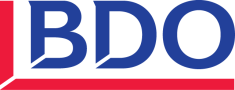 דוחות כספיים שנתיים לדוגמהליום 31 בדצמבר 2017ערוכים בהתאם לתקני דיווח כספי בינלאומיים (IFRS) ולהוראות תקנות ניירות ערך (דוחות כספיים שנתיים), התש"ע-2010מעודכן ליום 30 בנובמבר 2017תוכן הענייניםהקדמהדוחות כספיים לדוגמה אלה נועדו להמחיש את יישום דרישות ההצגה והגילוי החלות על חברות מדווחות שמיישמות את תקני הדיווח הכספי הבינלאומיים (IFRS) ואת הוראות תקנות ניירות ערך (דוחות כספיים שנתיים), התש"ע-2010 (להלן: "תקנות דוחות כספיים").הדוחות הכספיים לדוגמה מספקים דוגמאות אפשריות להצגה ולגילוי, ואין לראות בהם פורמט יחיד או מחייב. חברה יכולה לבחור בכל מתכונת הצגה או גילוי שהיא, כל עוד היא מקיימת את דרישות ההצגה והגילוי בהתאם לתקני הדיווח הכספי הבינלאומיים ובהתאם לתקנות דוחות כספיים. הדוחות הכספיים לדוגמה משקפים עסקאות, אירועים ונסיבות שאנו סבורים שהם רלוונטיים למגוון רחב של חברות, אולם הדוחות הכספיים לדוגמה אינם מכסים את כל דרישות הגילוי של תקני הדיווח הכספי הבינלאומיים ושל תקנות דוחות כספיים או את כל המצבים האפשריים שבגינם נדרש לתת גילוי. מידע נוסף עשוי להידרש כדי להבטיח הצגה נאותה וגילוי נאות.הדוחות הכספיים לדוגמה אינם מהווים תחליף לקריאת התקנים והתקנות עליהם הם מבוססים או להפעלת שיקול דעת לגבי הצגה וגילוי נאותים, ואין לראות בהם מתן ייעוץ מקצועי או מתן חוות דעת.הפניותבצידם הימני של הדוחות הכספיים לדוגמה ובמסגרת הערות השוליים מוצגות הפניות למקור החשבונאי הרלוונטי ו/או לתקנה הרלוונטית מתקנות דוחות כספיים. משמעות ההפניות היא כדלקמן:(ד)54.IAS 1			תקן חשבונאות בינלאומי 1, סעיף 54(ד)12ג.IAS 12			תקן חשבונאות בינלאומי 12, סעיף 12גב15 ,ב14.IFRS 12		תקן דיווח כספי בינלאומי 12, סעיפים ב14 ו-ב15תקנה 8				תקנה 8 לתקנות דוחות כספייםככלל, ההפניות מתייחסות לדרישות הצגה וגילוי בלבד. הפניות המתייחסות לדרישות הכרה ומדידה, אשר נכללות בעיקרן במסגרת ביאור עיקרי המדיניות החשבונאית, מופיעות בכתב נטוי.אי הכללהבדוחות הכספיים לדוגמה לא ניתן ביטוי ל:תקן דיווח כספי בינלאומי 1 אימוץ לראשונה של תקני דיווח כספי בינלאומייםחוזי ביטוח (תקן דיווח כספי בינלאומי 4 חוזי ביטוח או תקן דיווח כספי בינלאומי 17 חוזי ביטוח)ישויות השקעה (תקן דיווח כספי בינלאומי 10 דוחות כספיים מאוחדים)ישויות מובנות שאינן מאוחדות (תקן דיווח כספי בינלאומי 12 גילוי של זכויות בישויות אחרות)תקן דיווח כספי בינלאומי 14 חשבונות פיקוח נדחיםצמחים מניבים (תקן חשבונאות בינלאומי 16 רכוש קבוע)תקן חשבונאות בינלאומי 26 טיפול חשבונאי ודיווח על ידי ישויות המנהלות תוכניות להטבות פרישהתקן חשבונאות בינלאומי 29 דיווח כספי בכלכלות היפר-אינפלציוניותמכשירים בני מכר (תקן חשבונאות בינלאומי 32 מכשירים פיננסיים: הצגה) נכסים בלתי מוחשיים במודל הערכה מחדש (תקן חשבונאות בינלאומי 38 נכסים בלתי מוחשיים)תקן חשבונאות בינלאומי 41 חקלאותפרשנות מספר 20 של הוועדה לפרשנויות של דיווח כספי בינלאומי עלויות חישוף בשלב ההפקה של מכרה עילי.חברה מדווחת לדוגמה בע"מדוח תקופתי לשנת 2017מספר הבהרות לעניין דוח תקופתי זה:1.	בנוסף לפרקים הנכללים בדוח התקופתי (ככל שרלוונטיים), יש להתייחס גם:א.	לצירוף הערכות שווי מהותיות מאוד בהתאם לתקנה 8ב והתוספת השלישית לתקנות ניירות ערך (דוחות תקופתיים ומיידיים), התש"ל-1970 (להלן: "תקנות דוחות תקופתיים").ב.	למתן פרטים בגין הערכות שווי מהותיות בהתאם לתקנה 8ב(ט) לתקנות דוחות תקופתיים.	לעניין הגדרת הערכת שווי מהותית והערכת שווי מהותית מאוד, ראה עמדה משפטית מספר 105-23: פרמטרים לבחינת מהותיות הערכות שווי שפרסמה רשות ניירות ערך וכן הבהרה לעמדה המשפטית שפרסמה רשות ניירות ערך כשאלות ותשובות.	לעניין גילוי על קיומה של תלות בין מעריך השווי לבין החברה וגילוי בנוגע למעריך שווי שהערכותיו מהותיות מאוד לחברה, ראה עמדה משפטית 105-30.ג.	לצירוף דוח מצבת התחייבויות לפי מועדי פירעון בהתאם לתקנה 9ד לתקנות דוחות תקופתיים.2.	חברה תיתן גילוי על היותה תאגיד קטן. כמו כן, אם החברה בחרה שלא לדווח לפי ההקלות שניתנו לתאגידים קטנים לפי תקנה 5ד לתקנות דוחות תקופתיים, כולן או חלקן, היא תיתן גילוי להקלות שהיא בחרה שלא ליישם. גילויים אלה יובאו בהבלטה בעמוד הראשון של הדוח התקופתי.פרק ראשון -תיאור עסקי התאגידפרק זה יכלול את תיאור התאגיד והתפתחות עסקיו כפי שחלו בשנה האחרונה, בהתאם לפרטים ולעקרונות שבתוספת הראשונה לתקנות ניירות ערך (פרטי התשקיף וטיוטת תשקיף - מבנה וצורה), התשכ"ט-1969, בשינויים המחויבים ובכל מקום בתוספת שבו נאמר "תשקיף", ייקרא - דוח.תשומת הלב לפרסומים ייעודיים בדבר ענפים מסוימים שפרסמה רשות ניירות ערך שיש לשקול את יישומן בעת עריכת פרק זה.כמו כן, יש לבחון פרסומים נוספים (הנחיות, עמדות משפטיות וכיו"ב) שפרסמה רשות ניירות ערך אשר יכולה להיות להם השפעה על פרק זה.פרק שני -דוח הדירקטוריון ליום 31 בדצמבר 2017דוח הדירקטוריון ייערך בהתאם לתקנה 10 לתקנות ניירות ערך (דוחות תקופתיים ומיידיים), התש"ל-1970.כמו כן, יש לבחון פרסומים נוספים (הנחיות, עמדות משפטיות וכיו"ב) שפרסמה רשות ניירות ערך אשר יכולה להיות להם השפעה על פרק זה.פרק שלישי -דוחות כספיים ליום 31 בדצמבר 2017מספר הבהרות לעניין הדוחות הכספיים:1.	בנוסף לפרטים הנדרשים לפי תקני הדיווח הכספי הבינלאומיים ולפי תקנות דוחות כספיים, יפורטו כל פרט, מידע או הבהרה הנדרשים לצורך הבנת הדוחות הכספיים והצגתם הנאותה (תקנה 10 לתקנות ניירות ערך (דוחות כספיים שנתיים), התש"ע-2010 (להלן: "תקנות דוחות כספיים")).2.	היה ומטבע ההצגה שבחרה החברה שונה מש"ח, מדולר ארה"ב או מאירו, בהתאם לתקנה 6 לתקנות דוחות כספיים, יש לצרף לדוחות הכספיים תרגום לש"ח של הסכומים המופיעים בדוחות הכספיים בהתאם ל-IFRS (התרגום יבוצע בהתאם להוראות IAS 21 כאמור בביאור 2(י)).3.	במקרים רבים תקני הדיווח הכספי הבינלאומיים אינם קובעים כיצד לסווג הכנסות, הוצאות, רווחים והפסדים ברווח או הפסד (לדוגמה, סיווג של פריטים כגון הפרשי שער, הכנסות מדיבידנדים ועוד), בפרט סיווג כהכנסות מימון או כהכנסות אחרות וסיווג כהוצאות אחרות או כהוצאות מימון. הדוחות הכספיים לדוגמה מספקים דוגמאות אפשריות של סיווג פריטים אלה. סיווגים כאמור מהווים מדיניות חשבונאית של החברה שיש ליישם בעקביות מתקופה לתקופה.4.	הביאורים המובאים בדוחות הכספיים לדוגמה מספקים דוגמאות אפשריות לאופן יישום הוראות ה-IFRS ותקנות דוחות כספיים. יודגש במיוחד כי במסגרת תיאור המדיניות החשבונאית של החברה בביאורים לדוחות הכספיים, יש להתייחס רק לנושאים הקשורים לפעילות החברה. כמו כן, תיאור המדיניות החשבונאית אינו יכול להתבצע באמירות כלליות. 5.	בביאורים לדוחות הכספיים יינתן מידע מהותי בלבד. בהתאם לסעיף 31 ל-IAS 1, חברה אינה צריכה לספק גילוי ספציפי שנדרש על ידי תקן דיווח כספי בינלאומי, אם המידע הנובע מגילוי זה אינו מהותי; וכן על החברה לשקול אם לספק גילויים נוספים, כאשר ציות לדרישות הגילוי הספציפיות של תקני הדיווח הכספי הבינלאומיים אינו מספיק להבנת ההשפעה של עסקאות מסוימות, של אירועים ושל מצבים אחרים על המצב הכספי של החברה ועל תוצאות הפעולות שלה. ראו גם עמדה משפטית מספר 105-25: קיצור הדוחות.6.	בהתאם לסעיף 113 ל-IAS 1, חברה נדרשת להציג את הביאורים באופן שיטתי, ככל שהדבר מעשי. בדוחות הכספיים לדוגמה, הביאורים מוצגים לפי הסדר של הסעיפים בדוחות הכספיים. אף על פי כן, סידור כאמור של הביאורים אינו מחייב ולחברות יש שיקול דעת בקביעת האופן השיטתי להצגת הביאורים. בהתאם לסעיף 114 ל-IAS 1, דוגמאות נוספות לסידור שיטתי או לקיבוץ שיטתי של הביאורים כוללות:(א)	מתן חשיבות לתחומי הפעילות של הישות, שהיא מחשיבה כרלוונטיים ביותר להבנה של ביצועיה הכספיים ושל מצבה הכספי, למשל על ידי קיבוץ של מידע לגבי פעילויות תפעוליות מסוימות.(ב)	קיבוץ של מידע לגבי פריטים שנמדדו באופן דומה, כמו נכסים שנמדדו בשווי הוגן.להלן מספר דגשים בקביעת האופן השיטתי להצגת הביאורים:מובנות והשוואתיות - בקביעת האופן השיטתי להצגת הביאורים, על החברה לשקול את ההשפעה על המובנות ועל יכולת ההשוואה של הדוחות הכספיים שלה.גילוי למדיניות חשבונאית - אין חובה שהגילויים למדיניות החשבונאית המשמעותית שמיושמת על ידי החברה ייכללו במסגרת ביאור יחיד, וניתן לכלול אותם בביאורים אחרים ביחד עם המידע המתייחס אליהם.עקביות - בהתאם לסעיף 45 ל-IAS 1, ישות נדרשת לשמור על הצגה עקבית מתקופה אחת לתקופה הבאה, אלא אם, למשל, בעקבות שינוי משמעותי במהות של הפעילויות של הישות ברור שהצגה אחרת תהיה נאותה יותר.7.	תשומת הלב להוראות תקנות החברות (הוראות ותנאים לעניין הליך אישור הדוחות הכספיים), התש"ע-2010, העוסקות באופן אישור של דוחות כספיים.דוח רואה החשבון המבקר לבעלי המניות של חברה מדווחת לדוגמה בע"מ בדבר ביקורת של רכיבי בקרה פנימית על דיווח כספי בהתאם לתקנה 9ב(ג) לתקנות ניירות ערך (דוחות תקופתיים ומיידיים), התש"ל-1970ביקרנו רכיבי בקרה פנימית על דיווח כספי של חברה מדווחת לדוגמה בע"מ וחברות בנות (להלן ביחד: "החברה") ליום 31 בדצמבר 2017. רכיבי בקרה אלה נקבעו כמוסבר להלן. הדירקטוריון וההנהלה של החברה אחראים לקיום בקרה פנימית אפקטיבית על דיווח כספי ולהערכתם את האפקטיביות של רכיבי בקרה פנימית על דיווח כספי המצורפת לדוח התקופתי לתאריך הנ"ל. אחריותנו היא לחוות דעה על רכיבי בקרה פנימית על דיווח כספי של החברה בהתבסס על ביקורתנו.לא בדקנו את האפקטיביות של רכיבי בקרה פנימית על דיווח כספי של חברות בנות שאוחדו אשר נכסיהן והכנסותיהן הכלולים באיחוד מהווים %__ ו-%__, בהתאמה, מהסכומים המתייחסים בדוחות הכספיים המאוחדים ליום 31 בדצמבר 2017 ולשנה שהסתיימה באותו תאריך. האפקטיביות של רכיבי בקרה פנימית על דיווח כספי של אותן חברות בוקרה על ידי רואי חשבון מבקרים אחרים שדוחותיהם הומצאו לנו וחוות דעתנו, ככל שהיא מתייחסת לאפקטיביות של רכיבי בקרה פנימית על דיווח כספי של אותן חברות, מבוססת על דוחות רואי החשבון המבקרים האחרים.רכיבי בקרה פנימית על דיווח כספי שבוקרו נקבעו בהתאם לתקן ביקורת 104 של לשכת רואי חשבון בישראל "ביקורת של רכיבי בקרה פנימית על דיווח כספי", על תיקוניו (להלן: "תקן ביקורת 104"). רכיבים אלה הינם: (1) בקרות ברמת הארגון, לרבות בקרות על תהליך העריכה והסגירה של דיווח כספי ובקרות כלליות של מערכות מידע; (2) בקרות על [יצוין שם ברור של תהליך מהותי מאד שיש לבקרו בהתאם לתקן ביקורת 104, אם יש כזה]; (3) בקרות על [יצוין שם ברור של תהליך מהותי מאד נוסף שיש לבקרו בהתאם לתקן ביקורת 104, אם יש כזה, וכן הלאה] (כל אלה יחד מכונים להלן: "רכיבי הבקרה המבוקרים").ערכנו את ביקורתנו בהתאם לתקן ביקורת 104. על-פי תקן זה נדרש מאיתנו לתכנן את הביקורת ולבצעה במטרה לזהות את רכיבי הבקרה המבוקרים ולהשיג מידה סבירה של ביטחון אם רכיבי בקרה אלה קוימו באופן אפקטיבי מכל הבחינות המהותיות. ביקורתנו כללה השגת הבנה לגבי בקרה פנימית על דיווח כספי, זיהוי רכיבי הבקרה המבוקרים, הערכת הסיכון שקיימת חולשה מהותית ברכיבי הבקרה המבוקרים, וכן בחינה והערכה של אפקטיביות התכנון והתפעול של אותם רכיבי בקרה בהתבסס על הסיכון שהוערך. ביקורתנו, לגבי אותם רכיבי בקרה, כללה גם ביצוע נהלים אחרים כאלה שחשבנו כנחוצים בהתאם לנסיבות. ביקורתנו התייחסה רק לרכיבי הבקרה המבוקרים, להבדיל מבקרה פנימית על כלל התהליכים המהותיים בקשר עם הדיווח הכספי, ולפיכך חוות דעתנו מתייחסת לרכיבי הבקרה המבוקרים בלבד. כמו כן, ביקורתנו לא התייחסה להשפעות הדדיות בין רכיבי הבקרה המבוקרים לבין כאלה שאינם מבוקרים ולפיכך, חוות דעתנו אינה מביאה בחשבון השפעות אפשריות כאלה. אנו סבורים שביקורתנו ודוחות רואי החשבון המבקרים האחרים מספקים בסיס נאות לחוות דעתנו בהקשר המתואר לעיל.בשל מגבלות מובנות, בקרה פנימית על דיווח כספי בכלל, ורכיבים מתוכה בפרט, עשויים שלא למנוע או לגלות הצגה מוטעית. כמו כן, הסקת מסקנות לגבי העתיד על בסיס הערכת אפקטיביות נוכחית כלשהי חשופה לסיכון שבקרות תהפוכנה לבלתי מתאימות בגלל שינויים בנסיבות או שמידת הקיום של המדיניות או הנהלים תשתנה לרעה.לדעתנו, בהתבסס על ביקורתנו ועל דוחות רואי החשבון המבקרים האחרים, החברה קיימה באופן אפקטיבי, מכל הבחינות המהותיות, את רכיבי הבקרה המבוקרים ליום 31 בדצמבר 2017.ביקרנו גם, בהתאם לתקני ביקורת מקובלים בישראל, את הדוחות הכספיים המאוחדים של החברה לימים 31 בדצמבר 2017 ו-2016 וליום 1 בינואר 2016  ולכל אחת משלוש השנים בתקופה שהסתיימה ביום 31 בדצמבר 2017 והדוח שלנו מיום __ במרץ 2018 כלל חוות דעת בלתי מסויגת על אותם דוחות כספיים, בהתבסס על ביקורתנו ועל דוחות רואי החשבון המבקרים האחרים.[מיקום הסניף], __ במרץ 2018	זיו האפט	רואי חשבוןדוח רואה החשבון המבקר לבעלי המניות של חברה מדווחת לדוגמה בע"מביקרנו את הדוחות המאוחדים על המצב הכספי המצורפים של חברה מדווחת לדוגמה בע"מ (להלן: "החברה") לימים 31 בדצמבר 2017 ו-2016 וליום 1 בינואר 2016  ואת הדוחות המאוחדים על רווח או הפסד ורווח כולל אחר, השינויים בהון ותזרימי המזומנים לכל אחת משלוש השנים בתקופה שהסתיימה ביום 31 בדצמבר 2017. דוחות כספיים אלה הינם באחריות הדירקטוריון וההנהלה של החברה. אחריותנו היא לחוות דיעה על דוחות כספיים אלה בהתבסס על ביקורתנו. לא ביקרנו את הדוחות הכספיים של חברות בנות שאוחדו אשר נכסיהן הכלולים באיחוד מהווים כ-%__, כ-%__ 
וכ-%__1 מכלל הנכסים המאוחדים לימים 31 בדצמבר 2017 ו-2016 וליום 1 בינואר 2016 1, בהתאמה, והכנסותיהן הכלולות באיחוד מהוות כ-%__, כ-%__ וכ-%__ מכלל ההכנסות המאוחדות לשנים שהסתיימו בימים 31 בדצמבר 2017, 2016 ו-2015, בהתאמה. הדוחות הכספיים של אותן חברות בוקרו על ידי רואי חשבון אחרים שדוחותיהם הומצאו לנו וחוות דעתנו, ככל שהיא מתייחסת לסכומים שנכללו בגין אותן חברות, מבוססת על דוחות רואי החשבון האחרים. כמו כן, הנתונים הכלולים בדוחות הכספיים והמתייחסים לשווי המאזני של ההשקעות ולחלקה של החברה בתוצאות העסקיות של חברות מוחזקות המוצגות על בסיס השווי המאזני, מבוססים על דוחות כספיים שחלקם בוקרו על ידי רואי חשבון אחרים.ערכנו את ביקורתנו בהתאם לתקני ביקורת מקובלים בישראל, לרבות תקנים שנקבעו בתקנות רואי חשבון (דרך פעולתו של רואה חשבון), התשל"ג-1973. על-פי תקנים אלה נדרש מאיתנו לתכנן את הביקורת ולבצעה במטרה להשיג מידה סבירה של ביטחון שאין בדוחות הכספיים הצגה מוטעית מהותית. ביקורת כוללת בדיקה מדגמית של ראיות התומכות בסכומים ובמידע שבדוחות הכספיים. ביקורת כוללת גם בחינה של כללי החשבונאות שיושמו ושל האומדנים המשמעותיים שנעשו על ידי הדירקטוריון וההנהלה של החברה וכן הערכת נאותות ההצגה בדוחות הכספיים בכללותה. אנו סבורים שביקורתנו ודוחות רואי החשבון האחרים מספקים בסיס נאות לחוות דעתנו.לדעתנו, בהתבסס על ביקורתנו ועל הדוחות של רואי חשבון אחרים, הדוחות הכספיים המאוחדים הנ"ל משקפים באופן נאות, מכל הבחינות המהותיות, את המצב הכספי של החברה והחברות המאוחדות שלה לימים 31 בדצמבר 2017 
ו-2016 וליום 1 בינואר 2016 1 ואת תוצאות פעולותיהן, השינויים בהון ותזרימי המזומנים שלהן לכל אחת משלוש השנים בתקופה שהסתיימה ביום 31 בדצמבר 2017 בהתאם לתקני דיווח כספי בינלאומיים (IFRS) והוראות תקנות ניירות ערך (דוחות כספיים שנתיים), התש"ע-2010.מבלי לסייג את חוות דעתנו הנ"ל, אנו מפנים את תשומת הלב לאמור בביאור ___ לדוחות הכספיים בדבר _______________.ביקרנו גם, בהתאם לתקן ביקורת 104 של לשכת רואי חשבון בישראל "ביקורת של רכיבי בקרה פנימית על דיווח כספי", על תיקוניו, רכיבי בקרה פנימית על דיווח כספי של החברה ליום 31 בדצמבר 2017, והדוח שלנו מיום __ במרץ 2018 כלל חוות דעת בלתי מסויגת על קיומם של אותם רכיבים באופן אפקטיבי.[מיקום הסניף], __ במרץ 2018	זיו האפט	רואי חשבון__ במרץ 2018לכבוד
הדירקטוריון של חברה מדווחת לדוגמה בע"מ ("החברה")[כתובת]הנדון: מכתב הסכמה בקשר לתשקיף מדף של החברה מחודש ____ 2017[נוסח מכתב ההסכמה יהיה כפי שייקבע בתקן הביקורת בנושא, אשר עתיד להתפרסם בקרוב.] 	זיו האפט	רואי חשבוןהביאורים המצורפים מהווים חלק בלתי נפרד מהדוחות הכספיים.חברה מדווחת לדוגמה בע"מהביאורים המצורפים מהווים חלק בלתי נפרד מהדוחות הכספיים.הביאורים המצורפים מהווים חלק בלתי נפרד מהדוחות הכספיים.חברה מדווחת לדוגמה בע"מהביאורים המצורפים מהווים חלק בלתי נפרד מהדוחות הכספיים.חברה מדווחת לדוגמה בע"מהביאורים המצורפים מהווים חלק בלתי נפרד מהדוחות הכספיים.חברה מדווחת לדוגמה בע"מהביאורים המצורפים מהווים חלק בלתי נפרד מהדוחות הכספיים.חברה מדווחת לדוגמה בע"מהביאורים המצורפים מהווים חלק בלתי נפרד מהדוחות הכספיים.הביאורים המצורפים מהווים חלק בלתי נפרד מהדוחות הכספיים.חברה מדווחת לדוגמה בע"מדוחות מאוחדים על תזרימי המזומנים (באלפי ש"ח)הביאורים המצורפים מהווים חלק בלתי נפרד מהדוחות הכספיים.חברה מדווחת לדוגמה בע"מדוחות מאוחדים על תזרימי המזומנים (באלפי ש"ח)הביאורים המצורפים מהווים חלק בלתי נפרד מהדוחות הכספיים.חברה מדווחת לדוגמה בע"מדוחות מאוחדים על תזרימי המזומנים (באלפי ש"ח)הביאורים המצורפים מהווים חלק בלתי נפרד מהדוחות הכספיים.חברה מדווחת לדוגמה בע"מביאורים לדוחות הכספיים ליום 31 בדצמבר 2017חברה מדווחת לדוגמה בע"מביאורים לדוחות הכספיים ליום 31 בדצמבר 2017חברה מדווחת לדוגמה בע"מביאורים לדוחות הכספיים ליום 31 בדצמבר 2017חברה מדווחת לדוגמה בע"מביאורים לדוחות הכספיים ליום 31 בדצמבר 2017חברה מדווחת לדוגמה בע"מביאורים לדוחות הכספיים ליום 31 בדצמבר 2017חברה מדווחת לדוגמה בע"מביאורים לדוחות הכספיים ליום 31 בדצמבר 2017חברה מדווחת לדוגמה בע"מביאורים לדוחות הכספיים ליום 31 בדצמבר 2017חברה מדווחת לדוגמה בע"מביאורים לדוחות הכספיים ליום 31 בדצמבר 2017חברה מדווחת לדוגמה בע"מביאורים לדוחות הכספיים ליום 31 בדצמבר 2017חברה מדווחת לדוגמה בע"מביאורים לדוחות הכספיים ליום 31 בדצמבר 2017חברה מדווחת לדוגמה בע"מביאורים לדוחות הכספיים ליום 31 בדצמבר 2017חברה מדווחת לדוגמה בע"מביאורים לדוחות הכספיים ליום 31 בדצמבר 2017חברה מדווחת לדוגמה בע"מביאורים לדוחות הכספיים ליום 31 בדצמבר 2017חברה מדווחת לדוגמה בע"מביאורים לדוחות הכספיים ליום 31 בדצמבר 2017חברה מדווחת לדוגמה בע"מביאורים לדוחות הכספיים ליום 31 בדצמבר 2017חברה מדווחת לדוגמה בע"מביאורים לדוחות הכספיים ליום 31 בדצמבר 2017חברה מדווחת לדוגמה בע"מביאורים לדוחות הכספיים ליום 31 בדצמבר 2017חברה מדווחת לדוגמה בע"מביאורים לדוחות הכספיים ליום 31 בדצמבר 2017חברה מדווחת לדוגמה בע"מביאורים לדוחות הכספיים ליום 31 בדצמבר 2017חברה מדווחת לדוגמה בע"מביאורים לדוחות הכספיים ליום 31 בדצמבר 2017חברה מדווחת לדוגמה בע"מביאורים לדוחות הכספיים ליום 31 בדצמבר 2017חברה מדווחת לדוגמה בע"מביאורים לדוחות הכספיים ליום 31 בדצמבר 2017חברה מדווחת לדוגמה בע"מביאורים לדוחות הכספיים ליום 31 בדצמבר 2017חברה מדווחת לדוגמה בע"מביאורים לדוחות הכספיים ליום 31 בדצמבר 2017חברה מדווחת לדוגמה בע"מביאורים לדוחות הכספיים ליום 31 בדצמבר 2017חברה מדווחת לדוגמה בע"מביאורים לדוחות הכספיים ליום 31 בדצמבר 2017חברה מדווחת לדוגמה בע"מביאורים לדוחות הכספיים ליום 31 בדצמבר 2017חברה מדווחת לדוגמה בע"מביאורים לדוחות הכספיים ליום 31 בדצמבר 2017חברה מדווחת לדוגמה בע"מביאורים לדוחות הכספיים ליום 31 בדצמבר 2017חברה מדווחת לדוגמה בע"מביאורים לדוחות הכספיים ליום 31 בדצמבר 2017חברה מדווחת לדוגמה בע"מביאורים לדוחות הכספיים ליום 31 בדצמבר 2017חברה מדווחת לדוגמה בע"מביאורים לדוחות הכספיים ליום 31 בדצמבר 2017חברה מדווחת לדוגמה בע"מביאורים לדוחות הכספיים ליום 31 בדצמבר 2017חברה מדווחת לדוגמה בע"מביאורים לדוחות הכספיים ליום 31 בדצמבר 2017חברה מדווחת לדוגמה בע"מביאורים לדוחות הכספיים ליום 31 בדצמבר 2017חברה מדווחת לדוגמה בע"מביאורים לדוחות הכספיים ליום 31 בדצמבר 2017חברה מדווחת לדוגמה בע"מביאורים לדוחות הכספיים ליום 31 בדצמבר 2017חברה מדווחת לדוגמה בע"מביאורים לדוחות הכספיים ליום 31 בדצמבר 2017חברה מדווחת לדוגמה בע"מביאורים לדוחות הכספיים ליום 31 בדצמבר 2017חברה מדווחת לדוגמה בע"מביאורים לדוחות הכספיים ליום 31 בדצמבר 2017חברה מדווחת לדוגמה בע"מביאורים לדוחות הכספיים ליום 31 בדצמבר 2017חברה מדווחת לדוגמה בע"מביאורים לדוחות הכספיים ליום 31 בדצמבר 2017חברה מדווחת לדוגמה בע"מביאורים לדוחות הכספיים ליום 31 בדצמבר 2017חברה מדווחת לדוגמה בע"מביאורים לדוחות הכספיים ליום 31 בדצמבר 2017חברה מדווחת לדוגמה בע"מביאורים לדוחות הכספיים ליום 31 בדצמבר 2017חברה מדווחת לדוגמה בע"מביאורים לדוחות הכספיים ליום 31 בדצמבר 2017חברה מדווחת לדוגמה בע"מביאורים לדוחות הכספיים ליום 31 בדצמבר 2017 (באלפי ש"ח)חברה מדווחת לדוגמה בע"מביאורים לדוחות הכספיים ליום 31 בדצמבר 2017 (באלפי ש"ח)חברה מדווחת לדוגמה בע"מביאורים לדוחות הכספיים ליום 31 בדצמבר 2017 (באלפי ש"ח)חברה מדווחת לדוגמה בע"מביאורים לדוחות הכספיים ליום 31 בדצמבר 2017 (באלפי ש"ח)חברה מדווחת לדוגמה בע"מביאורים לדוחות הכספיים ליום 31 בדצמבר 2017 (באלפי ש"ח)חברה מדווחת לדוגמה בע"מביאורים לדוחות הכספיים ליום 31 בדצמבר 2017 (באלפי ש"ח)חברה מדווחת לדוגמה בע"מביאורים לדוחות הכספיים ליום 31 בדצמבר 2017 (באלפי ש"ח)חברה מדווחת לדוגמה בע"מביאורים לדוחות הכספיים ליום 31 בדצמבר 2017 (באלפי ש"ח)חברה מדווחת לדוגמה בע"מביאורים לדוחות הכספיים ליום 31 בדצמבר 2017 (באלפי ש"ח)חברה מדווחת לדוגמה בע"מביאורים לדוחות הכספיים ליום 31 בדצמבר 2017 (באלפי ש"ח)חברה מדווחת לדוגמה בע"מביאורים לדוחות הכספיים ליום 31 בדצמבר 2017 (באלפי ש"ח)חברה מדווחת לדוגמה בע"מביאורים לדוחות הכספיים ליום 31 בדצמבר 2017 (באלפי ש"ח)חברה מדווחת לדוגמה בע"מביאורים לדוחות הכספיים ליום 31 בדצמבר 2017 (באלפי ש"ח)חברה מדווחת לדוגמה בע"מביאורים לדוחות הכספיים ליום 31 בדצמבר 2017 (באלפי ש"ח)חברה מדווחת לדוגמה בע"מביאורים לדוחות הכספיים ליום 31 בדצמבר 2017 (באלפי ש"ח)חברה מדווחת לדוגמה בע"מביאורים לדוחות הכספיים ליום 31 בדצמבר 2017 (באלפי ש"ח)חברה מדווחת לדוגמה בע"מביאורים לדוחות הכספיים ליום 31 בדצמבר 2017 (באלפי ש"ח)חברה מדווחת לדוגמה בע"מביאורים לדוחות הכספיים ליום 31 בדצמבר 2017 (באלפי ש"ח)חברה מדווחת לדוגמה בע"מביאורים לדוחות הכספיים ליום 31 בדצמבר 2017 (באלפי ש"ח)חברה מדווחת לדוגמה בע"מביאורים לדוחות הכספיים ליום 31 בדצמבר 2017 (באלפי ש"ח)חברה מדווחת לדוגמה בע"מביאורים לדוחות הכספיים ליום 31 בדצמבר 2017 (באלפי ש"ח)חברה מדווחת לדוגמה בע"מביאורים לדוחות הכספיים ליום 31 בדצמבר 2017 (באלפי ש"ח)חברה מדווחת לדוגמה בע"מביאורים לדוחות הכספיים ליום 31 בדצמבר 2017 (באלפי ש"ח)חברה מדווחת לדוגמה בע"מביאורים לדוחות הכספיים ליום 31 בדצמבר 2017 (באלפי ש"ח)חברה מדווחת לדוגמה בע"מביאורים לדוחות הכספיים ליום 31 בדצמבר 2017 (באלפי ש"ח)חברה מדווחת לדוגמה בע"מביאורים לדוחות הכספיים ליום 31 בדצמבר 2017 (באלפי ש"ח)חברה מדווחת לדוגמה בע"מביאורים לדוחות הכספיים ליום 31 בדצמבר 2017 (באלפי ש"ח)חברה מדווחת לדוגמה בע"מביאורים לדוחות הכספיים ליום 31 בדצמבר 2017 (באלפי ש"ח)חברה מדווחת לדוגמה בע"מביאורים לדוחות הכספיים ליום 31 בדצמבר 2017 (באלפי ש"ח)חברה מדווחת לדוגמה בע"מביאורים לדוחות הכספיים ליום 31 בדצמבר 2017 (באלפי ש"ח)חברה מדווחת לדוגמה בע"מביאורים לדוחות הכספיים ליום 31 בדצמבר 2017 (באלפי ש"ח)חברה מדווחת לדוגמה בע"מביאורים לדוחות הכספיים ליום 31 בדצמבר 2017 (באלפי ש"ח)חברה מדווחת לדוגמה בע"מביאורים לדוחות הכספיים ליום 31 בדצמבר 2017 (באלפי ש"ח)חברה מדווחת לדוגמה בע"מביאורים לדוחות הכספיים ליום 31 בדצמבר 2017 (באלפי ש"ח)חברה מדווחת לדוגמה בע"מביאורים לדוחות הכספיים ליום 31 בדצמבר 2017 (באלפי ש"ח)חברה מדווחת לדוגמה בע"מביאורים לדוחות הכספיים ליום 31 בדצמבר 2017 (באלפי ש"ח)חברה מדווחת לדוגמה בע"מביאורים לדוחות הכספיים ליום 31 בדצמבר 2017 (באלפי ש"ח)חברה מדווחת לדוגמה בע"מביאורים לדוחות הכספיים ליום 31 בדצמבר 2017 (באלפי ש"ח)חברה מדווחת לדוגמה בע"מביאורים לדוחות הכספיים ליום 31 בדצמבר 2017 (באלפי ש"ח)חברה מדווחת לדוגמה בע"מביאורים לדוחות הכספיים ליום 31 בדצמבר 2017 (באלפי ש"ח)חברה מדווחת לדוגמה בע"מביאורים לדוחות הכספיים ליום 31 בדצמבר 2017 (באלפי ש"ח)חברה מדווחת לדוגמה בע"מביאורים לדוחות הכספיים ליום 31 בדצמבר 2017 (באלפי ש"ח)חברה מדווחת לדוגמה בע"מביאורים לדוחות הכספיים ליום 31 בדצמבר 2017 (באלפי ש"ח)חברה מדווחת לדוגמה בע"מביאורים לדוחות הכספיים ליום 31 בדצמבר 2017 (באלפי ש"ח)חברה מדווחת לדוגמה בע"מביאורים לדוחות הכספיים ליום 31 בדצמבר 2017 (באלפי ש"ח)חברה מדווחת לדוגמה בע"מביאורים לדוחות הכספיים ליום 31 בדצמבר 2017 (באלפי ש"ח)חברה מדווחת לדוגמה בע"מביאורים לדוחות הכספיים ליום 31 בדצמבר 2017 (באלפי ש"ח)חברה מדווחת לדוגמה בע"מביאורים לדוחות הכספיים ליום 31 בדצמבר 2017 (באלפי ש"ח)חברה מדווחת לדוגמה בע"מביאורים לדוחות הכספיים ליום 31 בדצמבר 2017 (באלפי ש"ח)חברה מדווחת לדוגמה בע"מביאורים לדוחות הכספיים ליום 31 בדצמבר 2017 (באלפי ש"ח)חברה מדווחת לדוגמה בע"מביאורים לדוחות הכספיים ליום 31 בדצמבר 2017 (באלפי ש"ח)חברה מדווחת לדוגמה בע"מביאורים לדוחות הכספיים ליום 31 בדצמבר 2017 (באלפי ש"ח)חברה מדווחת לדוגמה בע"מביאורים לדוחות הכספיים ליום 31 בדצמבר 2017 (באלפי ש"ח)חברה מדווחת לדוגמה בע"מביאורים לדוחות הכספיים ליום 31 בדצמבר 2017 (באלפי ש"ח)חברה מדווחת לדוגמה בע"מביאורים לדוחות הכספיים ליום 31 בדצמבר 2017 (באלפי ש"ח)חברה מדווחת לדוגמה בע"מביאורים לדוחות הכספיים ליום 31 בדצמבר 2017 (באלפי ש"ח)חברה מדווחת לדוגמה בע"מביאורים לדוחות הכספיים ליום 31 בדצמבר 2017 (באלפי ש"ח)חברה מדווחת לדוגמה בע"מביאורים לדוחות הכספיים ליום 31 בדצמבר 2017 (באלפי ש"ח)חברה מדווחת לדוגמה בע"מביאורים לדוחות הכספיים ליום 31 בדצמבר 2017 (באלפי ש"ח)חברה מדווחת לדוגמה בע"מביאורים לדוחות הכספיים ליום 31 בדצמבר 2017 (באלפי ש"ח)חברה מדווחת לדוגמה בע"מביאורים לדוחות הכספיים ליום 31 בדצמבר 2017 (באלפי ש"ח)חברה מדווחת לדוגמה בע"מביאורים לדוחות הכספיים ליום 31 בדצמבר 2017 (באלפי ש"ח)חברה מדווחת לדוגמה בע"מביאורים לדוחות הכספיים ליום 31 בדצמבר 2017 (באלפי ש"ח)חברה מדווחת לדוגמה בע"מביאורים לדוחות הכספיים ליום 31 בדצמבר 2017 (באלפי ש"ח)חברה מדווחת לדוגמה בע"מביאורים לדוחות הכספיים ליום 31 בדצמבר 2017 (באלפי ש"ח)חברה מדווחת לדוגמה בע"מביאורים לדוחות הכספיים ליום 31 בדצמבר 2017 (באלפי ש"ח)חברה מדווחת לדוגמה בע"מביאורים לדוחות הכספיים ליום 31 בדצמבר 2017 (באלפי ש"ח)חברה מדווחת לדוגמה בע"מביאורים לדוחות הכספיים ליום 31 בדצמבר 2017 (באלפי ש"ח)חברה מדווחת לדוגמה בע"מביאורים לדוחות הכספיים ליום 31 בדצמבר 2017 (באלפי ש"ח)חברה מדווחת לדוגמה בע"מביאורים לדוחות הכספיים ליום 31 בדצמבר 2017 (באלפי ש"ח)חברה מדווחת לדוגמה בע"מביאורים לדוחות הכספיים ליום 31 בדצמבר 2017 (באלפי ש"ח)חברה מדווחת לדוגמה בע"מביאורים לדוחות הכספיים ליום 31 בדצמבר 2017 (באלפי ש"ח)חברה מדווחת לדוגמה בע"מביאורים לדוחות הכספיים ליום 31 בדצמבר 2017 (באלפי ש"ח)חברה מדווחת לדוגמה בע"מביאורים לדוחות הכספיים ליום 31 בדצמבר 2017 (באלפי ש"ח)חברה מדווחת לדוגמה בע"מביאורים לדוחות הכספיים ליום 31 בדצמבר 2017 (באלפי ש"ח)חברה מדווחת לדוגמה בע"מביאורים לדוחות הכספיים ליום 31 בדצמבר 2017 (באלפי ש"ח)חברה מדווחת לדוגמה בע"מביאורים לדוחות הכספיים ליום 31 בדצמבר 2017 (באלפי ש"ח)חברה מדווחת לדוגמה בע"מביאורים לדוחות הכספיים ליום 31 בדצמבר 2017 (באלפי ש"ח)חברה מדווחת לדוגמה בע"מביאורים לדוחות הכספיים ליום 31 בדצמבר 2017 (באלפי ש"ח)חברה מדווחת לדוגמה בע"מביאורים לדוחות הכספיים ליום 31 בדצמבר 2017 (באלפי ש"ח)חברה מדווחת לדוגמה בע"מביאורים לדוחות הכספיים ליום 31 בדצמבר 2017 (באלפי ש"ח)חברה מדווחת לדוגמה בע"מביאורים לדוחות הכספיים ליום 31 בדצמבר 2017 (באלפי ש"ח)חברה מדווחת לדוגמה בע"מביאורים לדוחות הכספיים ליום 31 בדצמבר 2017 (באלפי ש"ח)חברה מדווחת לדוגמה בע"מביאורים לדוחות הכספיים ליום 31 בדצמבר 2017 (באלפי ש"ח)חברה מדווחת לדוגמה בע"מביאורים לדוחות הכספיים ליום 31 בדצמבר 2017 (באלפי ש"ח)חברה מדווחת לדוגמה בע"מביאורים לדוחות הכספיים ליום 31 בדצמבר 2017 (באלפי ש"ח)חברה מדווחת לדוגמה בע"מביאורים לדוחות הכספיים ליום 31 בדצמבר 2017 (באלפי ש"ח)חברה מדווחת לדוגמה בע"מביאורים לדוחות הכספיים ליום 31 בדצמבר 2017 (באלפי ש"ח)חברה מדווחת לדוגמה בע"מביאורים לדוחות הכספיים ליום 31 בדצמבר 2017 (באלפי ש"ח)חברה מדווחת לדוגמה בע"מביאורים לדוחות הכספיים ליום 31 בדצמבר 2017 (באלפי ש"ח)חברה מדווחת לדוגמה בע"מביאורים לדוחות הכספיים ליום 31 בדצמבר 2017 (באלפי ש"ח)חברה מדווחת לדוגמה בע"מביאורים לדוחות הכספיים ליום 31 בדצמבר 2017 (באלפי ש"ח)חברה מדווחת לדוגמה בע"מביאורים לדוחות הכספיים ליום 31 בדצמבר 2017 (באלפי ש"ח)חברה מדווחת לדוגמה בע"מביאורים לדוחות הכספיים ליום 31 בדצמבר 2017 (באלפי ש"ח)חברה מדווחת לדוגמה בע"מביאורים לדוחות הכספיים ליום 31 בדצמבר 2017 (באלפי ש"ח)חברה מדווחת לדוגמה בע"מביאורים לדוחות הכספיים ליום 31 בדצמבר 2017 (באלפי ש"ח)חברה מדווחת לדוגמה בע"מביאורים לדוחות הכספיים ליום 31 בדצמבר 2017 (באלפי ש"ח)חברה מדווחת לדוגמה בע"מביאורים לדוחות הכספיים ליום 31 בדצמבר 2017 (באלפי ש"ח)חברה מדווחת לדוגמה בע"מביאורים לדוחות הכספיים ליום 31 בדצמבר 2017 (באלפי ש"ח)חברה מדווחת לדוגמה בע"מביאורים לדוחות הכספיים ליום 31 בדצמבר 2017 (באלפי ש"ח)חברה מדווחת לדוגמה בע"מביאורים לדוחות הכספיים ליום 31 בדצמבר 2017 (באלפי ש"ח)חברה מדווחת לדוגמה בע"מביאורים לדוחות הכספיים ליום 31 בדצמבר 2017 (באלפי ש"ח)חברה מדווחת לדוגמה בע"מביאורים לדוחות הכספיים ליום 31 בדצמבר 2017 (באלפי ש"ח)חברה מדווחת לדוגמה בע"מביאורים לדוחות הכספיים ליום 31 בדצמבר 2017 (באלפי ש"ח)חברה מדווחת לדוגמה בע"מביאורים לדוחות הכספיים ליום 31 בדצמבר 2017 (באלפי ש"ח)חברה מדווחת לדוגמה בע"מביאורים לדוחות הכספיים ליום 31 בדצמבר 2017 (באלפי ש"ח)חברה מדווחת לדוגמה בע"מביאורים לדוחות הכספיים ליום 31 בדצמבר 2017 (באלפי ש"ח)חברה מדווחת לדוגמה בע"מביאורים לדוחות הכספיים ליום 31 בדצמבר 2017 (באלפי ש"ח)חברה מדווחת לדוגמה בע"מביאורים לדוחות הכספיים ליום 31 בדצמבר 2017 (באלפי ש"ח)חברה מדווחת לדוגמה בע"מביאורים לדוחות הכספיים ליום 31 בדצמבר 2017 (באלפי ש"ח)חברה מדווחת לדוגמה בע"מביאורים לדוחות הכספיים ליום 31 בדצמבר 2017 (באלפי ש"ח)חברה מדווחת לדוגמה בע"מביאורים לדוחות הכספיים ליום 31 בדצמבר 2017 (באלפי ש"ח)חברה מדווחת לדוגמה בע"מביאורים לדוחות הכספיים ליום 31 בדצמבר 2017 (באלפי ש"ח)חברה מדווחת לדוגמה בע"מביאורים לדוחות הכספיים ליום 31 בדצמבר 2017 (באלפי ש"ח)חברה מדווחת לדוגמה בע"מביאורים לדוחות הכספיים ליום 31 בדצמבר 2017 (באלפי ש"ח)חברה מדווחת לדוגמה בע"מביאורים לדוחות הכספיים ליום 31 בדצמבר 2017 (באלפי ש"ח)חברה מדווחת לדוגמה בע"מביאורים לדוחות הכספיים ליום 31 בדצמבר 2017 (באלפי ש"ח)חברה מדווחת לדוגמה בע"מביאורים לדוחות הכספיים ליום 31 בדצמבר 2017 (באלפי ש"ח)חברה מדווחת לדוגמה בע"מביאורים לדוחות הכספיים ליום 31 בדצמבר 2017 (באלפי ש"ח)חברה מדווחת לדוגמה בע"מביאורים לדוחות הכספיים ליום 31 בדצמבר 2017 (באלפי ש"ח)חברה מדווחת לדוגמה בע"מביאורים לדוחות הכספיים ליום 31 בדצמבר 2017 (באלפי ש"ח)חברה מדווחת לדוגמה בע"מביאורים לדוחות הכספיים ליום 31 בדצמבר 2017 (באלפי ש"ח)חברה מדווחת לדוגמה בע"מביאורים לדוחות הכספיים ליום 31 בדצמבר 2017 (באלפי ש"ח)חברה מדווחת לדוגמה בע"מביאורים לדוחות הכספיים ליום 31 בדצמבר 2017 (באלפי ש"ח)חברה מדווחת לדוגמה בע"מביאורים לדוחות הכספיים ליום 31 בדצמבר 2017 (באלפי ש"ח)חברה מדווחת לדוגמה בע"מביאורים לדוחות הכספיים ליום 31 בדצמבר 2017 (באלפי ש"ח)חברה מדווחת לדוגמה בע"מביאורים לדוחות הכספיים ליום 31 בדצמבר 2017 (באלפי ש"ח)חברה מדווחת לדוגמה בע"מביאורים לדוחות הכספיים ליום 31 בדצמבר 2017 (באלפי ש"ח)חברה מדווחת לדוגמה בע"מביאורים לדוחות הכספיים ליום 31 בדצמבר 2017 (באלפי ש"ח)חברה מדווחת לדוגמה בע"מביאורים לדוחות הכספיים ליום 31 בדצמבר 2017 (באלפי ש"ח)חברה מדווחת לדוגמה בע"מביאורים לדוחות הכספיים ליום 31 בדצמבר 2017 (באלפי ש"ח)חברה מדווחת לדוגמה בע"מביאורים לדוחות הכספיים ליום 31 בדצמבר 2017 (באלפי ש"ח)חברה מדווחת לדוגמה בע"מהביאורים המצורפים מהווים חלק בלתי נפרד מהדוחות הכספיים.חברה מדווחת לדוגמה בע"מהביאורים המצורפים מהווים חלק בלתי נפרד מהדוחות הכספיים.חברה מדווחת לדוגמה בע"מדוחות מאוחדים על רווח או הפסד ורווח כולל אחר (באלפי ש"ח)הביאורים המצורפים מהווים חלק בלתי נפרד מהדוחות הכספיים.חברה מדווחת לדוגמה בע"מדוחות מאוחדים על רווח או הפסד ורווח כולל אחר (באלפי ש"ח)הביאורים המצורפים מהווים חלק בלתי נפרד מהדוחות הכספיים.נספח זה מציג השלכות על הדוחות הכספיים במקרים שבהם החליטה החברה בעבר על יישום של תקן דיווח כספי בינלאומי 9 "מכשירים פיננסיים" כפי שפורסם באוקטובר 2010 (להלן: "IFRS 9(2010)"(.להלן מספר הבהרות חשובות לעניין נספח זה:1.	נספח זה ממחיש שינויים בלבד ביחס למוצג בדוחות הכספיים לדוגמה ללא יישום של IFRS 9(2010) (להלן בנספח זה: "דוח לדוגמה ראשי"). מסיבה זו, בנספח זה לא נכללו הערות שוליים והפניות לתקנים שקיימות בדוח לדוגמה הראשי שאינן מתייחסות ליישום IFRS 9(2010).2.	הדגשות בנספח מציינות הבדל ביחס לדוח לדוגמה ראשי.3.	הפניות בנספח לתקני דיווח כספי בינלאומיים אחרים מלבד IFRS 9(2010) מתייחסות לאותם תקנים כפי שתוקנו על ידי IFRS 9(2010).4.	בחודש יולי 2015 פורסם תקן דיווח כספי בינלאומי 9 בגרסתו המלאה. תקן זה ביטל את הגרסאות הקודמות שלו, לרבות IFRS 9(2010), וקבע כי עד לכניסתו לתוקף (תקופות שנתיות המתחילות ביום 1 בינואר 2018 או לאחריו), אותן גרסאות קודמות ניתנות ליישום רק אם מועד היישום לראשונה הוא לפני יום 1 בפברואר 2015. נספח זה מניח כי החברה יישמה את IFRS 9(2010) בכל תקופות הדיווח המוצגות. מסיבה זו לא הוצגו בנספח זה גילויים הקשורים ליישום לראשונה של IFRS 9(2010).חברה מדווחת לדוגמה בע"מדוחות מאוחדים על רווח או הפסד ורווח כולל אחר (באלפי ש"ח)הביאורים המצורפים מהווים חלק בלתי נפרד מהדוחות הכספיים.חברה מדווחת לדוגמה בע"מדוחות מאוחדים על רווח או הפסד ורווח כולל אחר (באלפי ש"ח)הביאורים המצורפים מהווים חלק בלתי נפרד מהדוחות הכספיים.חברה מדווחת לדוגמה בע"מדוחות מאוחדים על השינויים בהון (באלפי ש"ח)לשנה שהסתיימה ביום 31.12.2017הביאורים המצורפים מהווים חלק בלתי נפרד מהדוחות הכספיים.חברה מדווחת לדוגמה בע"מדוחות מאוחדים על השינויים בהון (באלפי ש"ח)לשנה שהסתיימה ביום 31.12.2016הביאורים המצורפים מהווים חלק בלתי נפרד מהדוחות הכספיים.חברה מדווחת לדוגמה בע"מדוחות מאוחדים על השינויים בהון (באלפי ש"ח)לשנה שהסתיימה ביום 31.12.2015הביאורים המצורפים מהווים חלק בלתי נפרד מהדוחות הכספיים.חברה מדווחת לדוגמה בע"מדוחות מאוחדים על תזרימי המזומנים (באלפי ש"ח)הביאורים המצורפים מהווים חלק בלתי נפרד מהדוחות הכספיים.חברה מדווחת לדוגמה בע"מביאורים לדוחות הכספיים ליום 31 בדצמבר 2017חברה מדווחת לדוגמה בע"מביאורים לדוחות הכספיים ליום 31 בדצמבר 2017חברה מדווחת לדוגמה בע"מביאורים לדוחות הכספיים ליום 31 בדצמבר 2017חברה מדווחת לדוגמה בע"מביאורים לדוחות הכספיים ליום 31 בדצמבר 2017חברה מדווחת לדוגמה בע"מביאורים לדוחות הכספיים ליום 31 בדצמבר 2017חברה מדווחת לדוגמה בע"מביאורים לדוחות הכספיים ליום 31 בדצמבר 2017 (באלפי ש"ח)חברה מדווחת לדוגמה בע"מביאורים לדוחות הכספיים ליום 31 בדצמבר 2017 (באלפי ש"ח)חברה מדווחת לדוגמה בע"מביאורים לדוחות הכספיים ליום 31 בדצמבר 2017 (באלפי ש"ח)חברה מדווחת לדוגמה בע"מביאורים לדוחות הכספיים ליום 31 בדצמבר 2017 (באלפי ש"ח)חברה מדווחת לדוגמה בע"מביאורים לדוחות הכספיים ליום 31 בדצמבר 2017 (באלפי ש"ח)חברה מדווחת לדוגמה בע"מביאורים לדוחות הכספיים ליום 31 בדצמבר 2017 (באלפי ש"ח)חברה מדווחת לדוגמה בע"מביאורים לדוחות הכספיים ליום 31 בדצמבר 2017 (באלפי ש"ח)חברה מדווחת לדוגמה בע"מביאורים לדוחות הכספיים ליום 31 בדצמבר 2017 (באלפי ש"ח)חברה מדווחת לדוגמה בע"מביאורים לדוחות הכספיים ליום 31 בדצמבר 2017 (באלפי ש"ח)חברה מדווחת לדוגמה בע"מביאורים לדוחות הכספיים ליום 31 בדצמבר 2017 (באלפי ש"ח)חברה מדווחת לדוגמה בע"מביאורים לדוחות הכספיים ליום 31 בדצמבר 2017 (באלפי ש"ח)חברה מדווחת לדוגמה בע"מביאורים לדוחות הכספיים ליום 31 בדצמבר 2017 (באלפי ש"ח)חברה מדווחת לדוגמה בע"מביאורים לדוחות הכספיים ליום 31 בדצמבר 2017 (באלפי ש"ח)חברה מדווחת לדוגמה בע"מביאורים לדוחות הכספיים ליום 31 בדצמבר 2017 (באלפי ש"ח)חברה מדווחת לדוגמה בע"מביאורים לדוחות הכספיים ליום 31 בדצמבר 2017 (באלפי ש"ח)חברה מדווחת לדוגמה בע"מביאורים לדוחות הכספיים ליום 31 בדצמבר 2017 (באלפי ש"ח)חברה מדווחת לדוגמה בע"מביאורים לדוחות הכספיים ליום 31 בדצמבר 2017 (באלפי ש"ח)צירוף דוחות חברה כלולה (תקנה 23):לדוחות הכספיים של החברה יצורפו כנספח דוחות כספיים מבוקרים של חברה כלולה לשנת הדיווח, אם התקיים אחד מהמבחנים האמורים בתקנה 23(א)(1) עד (5). יחד עם זאת, קובעת תקנה 23(ב) כי בנסיבות האמורות בתקנת המשנה, דוחות כספיים של חברה כלולה לא יצורפו לדוחות החברה, למרות עמידה במבחנים האמורים.בדוחות הכספיים של החברה יינתן פירוט של שמות החברות הכלולות שדוחותיהן נדרשים בצירוף לדוחות החברה וכן פירוט של שמות החברות הכלולות שלמרות שעמדו במבחני תקנה 23(א), לא צורפו בשל האמור בתקנה 23(ב) וזאת תוך פירוט הסיבה שבגינה לא צורפו דוחות החברה הכלולה (כפי שהוצג בביאור 10).תקנה 23 מפרטת הוראות נוספות ביחס לאופן צירוף הדוחות הכספיים של החברה הכלולה.צירוף דוחות חברה נערבת (תקנה 19):לדוחות הכספיים של החברה יצורפו כנספח דוחות כספיים מבוקרים של חברה בהתאם לאמור בתקנה 19(ג), 19(ד) או 40(2)(ב) בכפוף לאמור בתקנה 19(ז).תקנה 19 מפרטת הוראות ביחס לאופן צירוף הדוחות הכספיים של החברה הנערבת.צירוף דוחות חברה משועבדת:עמדה משפטית מספר 103-29: ממצאים בקשר עם נאותות הגילוי בדבר בטוחות ו/או שעבודים שניתנו ע"י תאגידים מדווחים להבטחת פירעון תעודות התחייבות מציינת כדוגמה מקרים שבהם שעבודים של מניות חברה מאוחדת/חברה כלולה/נכס פיננסי אשר ניתנו במסגרת הצעת תעודות התחייבות לציבור, ובכלל זה רישום למסחר של תעודות התחייבות שהונפקו בהצעה פרטית, ידרשו את צירוף הדוחות הכספיים המבוקרים של אותן החברות וזאת עד למועד פירעונן המלא של תעודות ההתחייבות (או, בתנאים מסוימים, צירוף תמצית נתונים כספיים שבוקרו, כמפורט בעמדה המשפטית, במקום צירוף דוחות כספיים מלאים).צירוף דוחות כספיים של תאגיד ערב של בעל שליטה בגין ערבות מהותית שהעמיד לטובת פירעון איגרות חוב (עמדה משפטית מספר 199-10: ערבות מהותית של בעל שליטה לפירעון אגרות חוב):תאגיד ערב של בעל שליטה אשר העמיד ערבות מהותית לצורך פירעון איגרות חוב לתאגיד מדווח יידרש לצירוף דוחותיו הכספיים באופן שוטף עד למועד מימושה או עד למועד שבו חדלה ערבות זו מלהיות מהותית.פרק רביעי -פרטים נוספים על התאגידפרק זה יכלול את הפרטים האמורים בתקנות 10א עד 29א לתקנות ניירות ערך (דוחות תקופתיים ומיידיים), התש"ל-1970.פרק חמישי -אפקטיביות הבקרה הפנימית על הדיווח הכספי ועל הגילויבפרק זה תיושמנה הוראות תקנה 9ב לתקנות ניירות ערך (דוחות תקופתיים ומיידיים), תש"ל-1970 לרבות התוספת התשיעית לתקנות אלו.תשומת הלב להוראות תקנות אלו בדבר הקלות שניתנו לחברה הנחשבת תאגיד קטן.פרק שישי -מידע כספי נפרד ליום 31 בדצמבר 2017לפי תקנה 9ג' לתקנות ניירות ערך (דוחות תקופתיים ומיידיים), התש"ל-1970מספר הבהרות חשובות לעניין המידע הכספי הנפרד:1.	לא חזרנו במסגרת מידע כספי נפרד לדוגמה זה על הערות השוליים ועל ההפניות אשר הובאו במסגרת הדוחות הכספיים המאוחדים לדוגמה.2.	אין צורך לחזור במסגרת המידע הכספי הנפרד על מידע אשר הובא במסגרת הדוחות הכספיים המאוחדים של החברה ואשר יוחס במישרין לחברה עצמה כחברה האם. ניתן לבצע הפניה בהתאם לצורך.3.	המידע הכספי הנפרד יינתן ביחס לכל התקופות הכלולות בדוחות הכספיים המאוחדים של החברה שיש להגיש בהתאם לתקנות ניירות ערך (דוחות תקופתיים ומיידיים), התש"ל-1970 ובהתאם לתקנות ניירות ערך (דוחות כספיים שנתיים), התש"ע-2010.4.	היה ומטבע ההצגה שבחרה החברה שונה מש"ח, מדולר ארה"ב או מאירו, יש לצרף את המידע הכספי הנפרד גם בש"ח (התרגום יבוצע בהתאם להוראות IAS 21).5.	אם ליישום למפרע של תקני הדיווח הכספי הבינלאומיים החדשים והתיקונים לתקנים (כאמור בביאור 2(ג) לדוחות הכספיים לדוגמה) השפעה על דוחות אלה, יש לתת גילוי לכך בדומה לאמור בביאור 2(מה) לדוחות הכספיים לדוגמה.6.	תשומת הלב מופנית לתשובות רשות ניירות ערך לפניות מקדמיות שהוגשו בעניין מצבים שבהם לא נדרש פרסום מידע כספי נפרד.7.	עסקאות בין-חברתיות למול חברות מאוחדות הוכרו, נמדדו והוצגו בהתאם לאמור בביאור 1(ב) לפרטים על המידע הכספי הנפרד. חברה יכולה לבחור שלא לטפל בעסקאות בין-חברתיות כאמור בביאור 1(ב) לפרטים על המידע הכספי הנפרד, אז עליה להציג במסגרת המידע המהותי הנוסף המתייחס לחברה עצמה כחברה אם דוחות על המצב הכספי, דוחות על רווח או הפסד ורווח כולל אחר ודוחות על תזרימי המזומנים המשקפים עסקאות בין החברה לבין חברות מאוחדות, אשר בוטלו במסגרת הדוחות המאוחדים, ברמת הפירוט הנדרשת, בהתאם להוראות IAS 1 ולאופן הפירוט בדוחות הכספיים המאוחדים של החברה ביחס לכל התקופות הכלולות בדוחות הכספיים המאוחדים של החברה.דוח מיוחד של רואה החשבון המבקר לבעלי המניות של חברה מדווחת לדוגמה בע"מ על מידע כספי נפרד לפי תקנה 9ג לתקנות ניירות ערך (דוחות תקופתיים ומיידים), התש"ל-1970ביקרנו את המידע הכספי הנפרד המובא לפי תקנה 9ג לתקנות ניירות ערך (דוחות תקופתיים ומיידים), התש"ל-1970 של חברה מדווחת לדוגמה בע"מ (להלן: "החברה") לימים 31 בדצמבר 2017 ו-2016 וליום 1 בינואר 2016  ולכל אחת משלוש השנים שהאחרונה שבהן הסתיימה ביום 31 בדצמבר 2017. המידע הכספי הנפרד הינו באחריות הדירקטוריון וההנהלה של החברה. אחריותנו היא לחוות דיעה על המידע הכספי הנפרד בהתבסס על ביקורתנו. הנתונים הכלולים במידע הכספי הנפרד והמתייחסים ליתרה בגין חברות מוחזקות, נטו, ולרווח (הפסד) בגין חברות מוחזקות, נטו, מבוססים על דוחות כספיים שחלקם בוקרו על ידי רואי חשבון אחרים.ערכנו את ביקורתנו בהתאם לתקני ביקורת מקובלים בישראל. על-פי תקנים אלה נדרש מאיתנו לתכנן את הביקורת ולבצעה במטרה להשיג מידה סבירה של ביטחון שאין במידע הכספי הנפרד הצגה מוטעית מהותית. ביקורת כוללת בדיקה מדגמית של ראיות התומכות בסכומים ובפרטים הכלולים במידע הכספי הנפרד. ביקורת כוללת גם בחינה של הכללים החשבונאיים שיושמו בעריכת המידע הכספי הנפרד ושל האומדנים המשמעותיים שנעשו על ידי הדירקטוריון וההנהלה של החברה וכן הערכת נאותות ההצגה של המידע הכספי הנפרד. אנו סבורים שביקורתנו מספקת בסיס נאות לחוות דעתנו. לדעתנו, המידע הכספי הנפרד ערוך, מכל הבחינות המהותיות, בהתאם להוראות תקנה 9ג לתקנות ניירות ערך (דוחות תקופתיים ומיידים), התש"ל-1970.[מיקום הסניף], __ במרץ 2018	זיו האפט	רואי חשבוןחברה מדווחת לדוגמה בע"מסכומי הנכסים, ההתחייבויות וההון המיוחסים לחברה עצמה כחברה אם (באלפי ש"ח)המידע המהותי הנוסף המצורף מהווה חלק בלתי נפרד מהמידע הכספי הנפרד.חברה מדווחת לדוגמה בע"מסכומי הנכסים, ההתחייבויות וההון המיוחסים לחברה עצמה כחברה אם (באלפי ש"ח)המידע המהותי הנוסף המצורף מהווה חלק בלתי נפרד מהמידע הכספי הנפרד.חברה מדווחת לדוגמה בע"מסכומי הכנסות והוצאות המיוחסים לחברה עצמה כחברה אם (באלפי ש"ח)המידע המהותי הנוסף המצורף מהווה חלק בלתי נפרד מהמידע הכספי הנפרד.חברה מדווחת לדוגמה בע"מסכומי תזרימי המזומנים המיוחסים לחברה עצמה כחברה אם (באלפי ש"ח)המידע המהותי הנוסף המצורף מהווה חלק בלתי נפרד מהמידע הכספי הנפרד.חברה מדווחת לדוגמה בע"מסכומי תזרימי המזומנים המיוחסים לחברה עצמה כחברה אם (באלפי ש"ח)המידע המהותי הנוסף המצורף מהווה חלק בלתי נפרד מהמידע הכספי הנפרד.חברה מדווחת לדוגמה בע"מסכומי תזרימי המזומנים המיוחסים לחברה עצמה כחברה אם (באלפי ש"ח)המידע המהותי הנוסף המצורף מהווה חלק בלתי נפרד מהמידע הכספי הנפרד.חברה מדווחת לדוגמה בע"ממידע מהותי נוסף המתייחס לחברה עצמה כחברה אם ליום 31 בדצמבר 2017חברה מדווחת לדוגמה בע"ממידע מהותי נוסף המתייחס לחברה עצמה כחברה אם ליום 31 בדצמבר 2017 (באלפי ש"ח)חברה מדווחת לדוגמה בע"ממידע מהותי נוסף המתייחס לחברה עצמה כחברה אם ליום 31 בדצמבר 2017 (באלפי ש"ח)חברה מדווחת לדוגמה בע"ממידע מהותי נוסף המתייחס לחברה עצמה כחברה אם ליום 31 בדצמבר 2017 (באלפי ש"ח)חברה מדווחת לדוגמה בע"ממידע מהותי נוסף המתייחס לחברה עצמה כחברה אם ליום 31 בדצמבר 2017 (באלפי ש"ח)חברה מדווחת לדוגמה בע"ממידע מהותי נוסף המתייחס לחברה עצמה כחברה אם ליום 31 בדצמבר 2017 (באלפי ש"ח)חברה מדווחת לדוגמה בע"ממידע מהותי נוסף המתייחס לחברה עצמה כחברה אם ליום 31 בדצמבר 2017 (באלפי ש"ח)חברה מדווחת לדוגמה בע"ממידע מהותי נוסף המתייחס לחברה עצמה כחברה אם ליום 31 בדצמבר 2017 (באלפי ש"ח)חברה מדווחת לדוגמה בע"ממידע מהותי נוסף המתייחס לחברה עצמה כחברה אם ליום 31 בדצמבר 2017 (באלפי ש"ח)פרק שביעי -דוחות פרופורמה ליום 31 בדצמבר 2017בפרק זה תיושמנה הוראות תקנה 9א לתקנות ניירות ערך (דוחות תקופתיים ומיידיים), התש"ל-1970.לא הדגמנו במסגרת פרק זה:מקרים של אירוע פרופורמה שהוא רכישת פעילות בידי תאגיד נעדר פעילות, אז נדרש להציג נתוני פרופורמה שונים (ראה תקנה 9א(א)(6)) או לתת דוחות כספיים של התאגיד הנרכש (תקנה 9א(ד1)).דוח כספי נוסף שנדרש על ידי רשות ניירות ערך בהתאם לתקנה 9א(א)(3).דוח מיוחד של רואה החשבון המבקר לבעלי המניות של חברה מדווחת לדוגמה בע"מ על ביקורת דוחות כספיים מאוחדים פרופורמה ליום 31 בדצמבר 2017ביקרנו את הדוח המאוחד פרופורמה על המצב הכספי המצורף של חברה מדווחת לדוגמה בע"מ (להלן: "החברה") ליום 31 בדצמבר 2017 ואת הדוחות המאוחדים פרופורמה על רווח או הפסד ורווח כולל אחר לכל אחת משלוש השנים בתקופה שהסתיימה ביום 31 בדצמבר 2017. דוחות כספיים מאוחדים פרופורמה אלה הינם באחריות הדירקטוריון וההנהלה של החברה. אחריותנו היא לחוות דיעה על דוחות כספיים מאוחדים פרופורמה אלה בהתבסס על ביקורתנו.לא ביקרנו את הדוחות הכספיים של חברות בנות שאוחדו אשר נכסיהן הכלולים באיחוד מהווים כ-%__ מכלל הנכסים המאוחדים פרופורמה ליום 31 בדצמבר 2017, והכנסותיהן הכלולות באיחוד מהוות כ-%__, כ-%__ וכ-%__ מכלל ההכנסות המאוחדות פרופורמה לשנים שהסתיימו בימים 31 בדצמבר 2017, 2016 ו-2015, בהתאמה. הדוחות הכספיים של אותן חברות בוקרו על ידי רואי חשבון אחרים שדוחותיהם הומצאו לנו וחוות דעתנו, ככל שהיא מתייחסת לסכומים שנכללו בגין אותן חברות, מבוססת על דוחות רואי החשבון האחרים. כמו כן, הנתונים הכלולים בדוחות הכספיים המאוחדים פרופורמה והמתייחסים לשווי המאזני של ההשקעות ולחלקה של החברה בתוצאות העסקיות של חברות מוחזקות המוצגות על בסיס השווי המאזני, מבוססים על דוחות כספיים שחלקם בוקרו על ידי רואי חשבון אחרים.ערכנו את ביקורתנו בהתאם לתקני ביקורת מקובלים בישראל. על-פי תקנים אלה נדרש מאיתנו לתכנן את הביקורת ולבצעה במטרה להשיג מידה סבירה של ביטחון שאין בדוחות הכספיים המאוחדים פרופורמה הצגה מוטעית מהותית. ביקורת כוללת בדיקה מדגמית של ראיות התומכות בסכומים ובמידע שבדוחות הכספיים המאוחדים פרופורמה. ביקורת כוללת גם בחינה של כללי החשבונאות שיושמו ושל האומדנים המשמעותיים שנעשו על ידי הדירקטוריון וההנהלה של החברה וכן הערכת נאותות ההצגה בדוחות הכספיים המאוחדים פרופורמה בכללותה. אנו סבורים שביקורתנו מספקת בסיס נאות לחוות דעתנו. לדעתנו, בהתבסס על ביקורתנו ועל הדוחות של רואי חשבון אחרים, הדוחות הכספיים המאוחדים פרופורמה הנ"ל משקפים באופן נאות, מכל הבחינות המהותיות, את המצב הכספי של החברה והחברות המאוחדות ליום 31 בדצמבר 2017 ואת תוצאות פעולותיהן לכל אחת משלוש השנים בתקופה שהסתיימה ביום 31 בדצמבר 2017 בהתאם לתקני דיווח כספי בינלאומיים (IFRS) והוראות תקנות ניירות ערך (דוחות כספיים שנתיים), התש"ע-2010 וזאת בכפוף להוראות תקנה 9א לתקנות ניירות ערך (דוחות תקופתיים ומיידיים), התש"ל-1970 ולהנחות הפרופורמה המפורטות בדוחות הכספיים המאוחדים פרופורמה.[מיקום הסניף], __ מרץ 2018	זיו האפט	רואי חשבוןחברה מדווחת לדוגמה בע"מדוח מאוחד פרופורמה על המצב הכספי (באלפי ש"ח)הביאורים המצורפים מהווים חלק בלתי נפרד מהדוחות הכספיים פרופורמה.חברה מדווחת לדוגמה בע"מדוח מאוחד פרופורמה על המצב הכספי (באלפי ש"ח)הביאורים המצורפים מהווים חלק בלתי נפרד מהדוחות הכספיים פרופורמה.חברה מדווחת לדוגמה בע"מדוחות מאוחדים פרופורמה על רווח או הפסד ורווח כולל אחר (באלפי ש"ח)הביאורים המצורפים מהווים חלק בלתי נפרד מהדוחות הכספיים פרופורמה.חברה מדווחת לדוגמה בע"מדוחות מאוחדים פרופורמה על רווח או הפסד ורווח כולל אחר (באלפי ש"ח)הביאורים המצורפים מהווים חלק בלתי נפרד מהדוחות הכספיים פרופורמה.חברה מדווחת לדוגמה בע"מדוחות מאוחדים פרופורמה על רווח או הפסד ורווח כולל אחר (באלפי ש"ח)הביאורים המצורפים מהווים חלק בלתי נפרד מהדוחות הכספיים פרופורמה.חברה מדווחת לדוגמה בע"מביאורים לדוחות הכספיים פרופורמה ליום 31 בדצמבר 2017 (באלפי ש"ח)BDO Israel, an Israeli partnership, is a member of BDO Network, a UK company limited by guarantee, and forms part of the international BDO network of independent member firms.  BDO is the brand name for the BDO network and for each of the BDO Member Firms.פרסום זה נועד למסירת מידע כללי בלבד ואין לראות בו משום ייעוץ או חוות דעת כלשהי.במקרה של סתירה בין האמור בפרסום זה ובין האמור בהוראות החוק ו/או חקיקת משנה, בפרסומי רשות ניירות ערך, בתקינה חשבונאית וכיו"ב, נוסח האחרונים גובר.www.bdo.co.ilעמודפרק ראשון	-	תיאור עסקי התאגיד	אפרק שני	-	דוח דירקטוריון	בפרק שלישי	-	דוחות כספיים	גתוכן העניינים	ג.2דוח רואה החשבון המבקר - ביקורת של רכיבי בקרה פנימית על דיווח כספי	ג.4דוח רואה החשבון המבקר - דוחות כספיים	ג.6מכתב הסכמה של רואה החשבון המבקר	ג.7דוחות מאוחדים על המצב הכספי	ג.8דוחות מאוחדים על רווח או הפסד ורווח כולל אחר	ג.10דוחות מאוחדים על השינויים בהון	ג.12דוחות מאוחדים על תזרימי המזומנים	ג.15ביאורים לדוחות הכספיים:כללי	ג.19עיקרי המדיניות החשבונאית:ציות לתקני הדיווח הכספי הבינלאומיים	ג.19עקרונות עריכת דוחות כספיים	ג.19יישום לראשונה של תקנים חדשים	ג.20גורמים לחוסר ודאות באומדנים מהותיים	ג.22שווי הוגן	ג.23דוחות כספיים מאוחדים	ג.25צירופי עסקים	ג.26הסדרים משותפים	ג.27השקעות בחברות כלולות ובעסקאות משותפות	ג.25פעילויות חוץ	ג.28עסקאות במטבע חוץ	ג.29הצמדה	ג.29שווי מזומנים	ג.29מכשירים פיננסיים	ג.30הכנסות לקבל בגין חוזי הקמה	ג.35מלאי	ג.35נדל"ן להשקעה	ג.36רכוש קבוע	ג.36הוצאות חיפושי נפט וגז ופיתוח מאגרים מוכחים	ג.38עסקאות קומבינציה	ג.39נכסים בלתי מוחשיים	ג.39מענקי ממשלה (למעט מענקי מדען)	ג.40מענקי מדען	ג.40חכירות	ג.41עלויות אשראי	ג.42הפרשות	ג.42מכשיר הוני	ג.43מניות בכורה בנות פדיון	ג.43תקבולים על חשבון מניות	ג.43כתבי אופציה (warrants)	ג.43מניות באוצר	ג.43הכרה בהכנסה	ג.43עמודהחזרות מלקוחות	ג.45הוצאות מחקר ופיתוח	ג.45הסדרי זיכיון למתן שירותים	ג.45הנחות מספקים	ג.45ירידת ערך	ג.46הטבות לעובדים	ג.47תשלום מבוסס מניות	ג.48מסים על ההכנסה	ג.49נכסים לא שוטפים המסווגים כמוחזקים למכירה ופעילויות שהופסקו	ג.50רווח למניה	ג.50עסקאות עם בעלי שליטה	ג.50מגזרי פעילות	ג.51שינויים חשבונאיים	ג.51תקנים חדשים בתקופה שלפני יישומם	ג.54מזומנים ושווי מזומנים	ג.65נכסים פיננסיים	ג.66לקוחות	ג.68הכנסות לקבל וזכאים בגין חוזי הקמה	ג.68חייבים ויתרות חובה	ג.69מלאי	ג.70נכסים לא שוטפים וקבוצות מימוש המוחזקים למכירה	ג.71השקעות בחברות המטופלות לפי שיטת השווי המאזני	ג.73נדל"ן להשקעה	ג.82רכוש קבוע	ג.90נכסים בלתי מוחשיים ומוניטין	ג.96הלוואות מתאגידים בנקאיים ומאחרים	ג.102איגרות חוב	ג.103התחייבויות פיננסיות אחרות	ג.105ספקים ונותני שירותים	ג.107זכאים ויתרות זכות	ג.107הטבות לעובדים	ג.108הפרשות	ג.113מסים על ההכנסה	ג.116הון	ג.120תשלום מבוסס מניות	ג.123הכנסות	ג.125עלות ההכנסות	ג.126הוצאות מחקר ופיתוח	ג.127הוצאות מכירה ושיווק	ג.127הוצאות הנהלה וכלליות	ג.127הכנסות אחרות והוצאות אחרות	ג.128הכנסות מימון והוצאות מימון	ג.128פעילויות שהופסקו	ג.130רווח כולל אחר	ג.133רווח למניה המיוחס לבעלי מניות החברה האם	ג.137שינויים בהתחייבויות הנובעות מפעילויות מימון	ג.139חברות בנות	ג.140צירופי עסקים	ג.145עמודפעילויות משותפות	ג.150מכשירים פיננסיים - שווי הוגן וניהול סיכונים	ג.151שעבודים, התחייבויות תלויות, ערבויות והתקשרויות	ג.180בעלי עניין וצדדים קשורים	ג.184מגזרי פעילות	ג.189אירועים לאחר תקופת הדיווח	ג.196נספחים:הצגת רווח או הפסד ורווח כולל אחר בשני דוחות (דוח על רווח או הפסד ודוח על הרווח הכולל)	ג.197הצגת ניתוח ההוצאות שהוכרו ברווח או הפסד בסיווג שמבוסס על מהות ההוצאות	ג.199הצגת תיאומים בגין סיווג מחדש המתייחסים לרכיבים של רווח כולל אחר בדוח על רווח או הפסד ורווח כולל אחר	ג.200הצגת ניתוח של רווח כולל אחר לפי פריט לכל רכיב של הון בדוח על השינויים בהון	ג.201יישום תקן דיווח כספי בינלאומי 9 (2010) "מכשירים פיננסיים"	ג.202צירוף נדרש של דוחות כספיים של תאגידים נוספים	ג.231פרק רביעי	-	פרטים נוספים על התאגיד	דפרק חמישי	-	אפקטיביות הבקרה הפנימית על הדיווח הכספי ועל הגילוי	הפרק שישי	-	מידע כספי נפרד	ופרק שביעי	-	דוחות פרופורמה	זחברה מדווחת לדוגמה בע"מ(ג)51 ,49.IAS 1דוחות כספיים ליום 31 בדצמבר 2017חברה מדווחת לדוגמה בע"מדוחות כספיים ליום 31 בדצמבר 2017תוכן הענייניםעמודדוח רואה החשבון המבקר בדבר ביקורת של רכיבי בקרה פנימית על דיווח כספי בהתאם לתקנה 9ב(ג) לתקנות ניירות ערך (דוחות תקופתיים ומיידיים), התש"ל-1970	ג.4דוח רואה החשבון המבקר על הדוחות הכספיים	ג.6מכתב הסכמה של רואה החשבון המבקר בקשר לתשקיף מדף של החברה	ג.7דוחות מאוחדים על המצב הכספי		ג.8דוחות מאוחדים על רווח או הפסד ורווח כולל אחר	ג.10דוחות מאוחדים על השינויים בהון	ג.12דוחות מאוחדים על תזרימי המזומנים	ג.15ביאורים לדוחות הכספיים:כללי	ג.19עיקרי המדיניות החשבונאית	ג.19מזומנים ושווי מזומנים	ג.65נכסים פיננסיים	ג.66לקוחות	ג.68הכנסות לקבל וזכאים בגין חוזי הקמה	ג.68חייבים ויתרות חובה	ג.69מלאי	ג.70נכסים לא שוטפים וקבוצות מימוש המוחזקים למכירה	ג.71השקעות בחברות המטופלות לפי שיטת השווי המאזני	ג.73נדל"ן להשקעה	ג.82רכוש קבוע	ג.90עמודנכסים בלתי מוחשיים ומוניטין	ג.96הלוואות מתאגידים בנקאיים ומאחרים	ג.102איגרות חוב	ג.103התחייבויות פיננסיות אחרות	ג.105ספקים ונותני שירותים	ג.107זכאים ויתרות זכות	ג.107הטבות לעובדים	ג.108הפרשות	ג.113מסים על ההכנסה	ג.116הון	ג.120תשלום מבוסס מניות	ג.123הכנסות	ג.125עלות ההכנסות	ג.126הוצאות מחקר ופיתוח	ג.127הוצאות מכירה ושיווק	ג.127הוצאות הנהלה וכלליות	ג.127הכנסות אחרות והוצאות אחרות	ג.128הכנסות מימון והוצאות מימון	ג.128פעילויות שהופסקו	ג.130רווח כולל אחר	ג.133רווח למניה המיוחס לבעלי מניות החברה האם	ג.137שינויים בהתחייבויות הנובעות מפעילויות מימון	ג.139חברות בנות	ג.140צירופי עסקים	ג.145פעילויות משותפות	ג.150מכשירים פיננסיים - שווי הוגן וניהול סיכונים	ג.151שעבודים, התחייבויות תלויות, ערבויות והתקשרויות	ג.180בעלי עניין וצדדים קשורים	ג.184מגזרי פעילות	ג.189אירועים לאחר תקופת הדיווח	ג.196___________________________________________________1.51 IASחברה מדווחת לדוגמה בע"מ(א)10 ,1.51 IASדוחות מאוחדים על המצב הכספי (באלפי ש"ח)113,38א,(הא)10.IAS 1
תקנה 7(א)ביאור31.12.201731.12.20161.1.2016נכסים66 ,60.IAS 1נכסים שוטפים:(ט)1.54 IASמזומנים ושווי מזומנים2(יג),3(ד)1.54 IASנכסים פיננסיים2(יד),38,4(ח)1.54 IASלקוחות2(יד),38,5(א)11.42 IASהכנסות לקבל בגין חוזי הקמה2(טו),6(ח)1.54 IASחייבים ויתרות חובה 7(ז)1.54 IASמלאי2(טז),855.IAS 1מלאי בניינים ודירות למכירה2(טז),855.IAS 1מלאי מקרקעין בפיתוח/לצורך הקמת בניינים ודירות למכירה2(טז),8(יד)1.54 IASמס הכנסה לקבל(י)1.54 IAS
38.IFRS 5נכסים המסווגים כמוחזקים למכירה ונכסים של קבוצות מימוש המסווגות כמוחזקות למכירה  2(מא),9(י)1.54 IAS
38.IFRS 5נכסים המיוחסים לפעילויות שהופסקו3 4 52(מא),31סה"כ נכסים שוטפים66 ,61 ,60.IAS 1נכסים לא שוטפים:(ז)1.54 IASמלאי2(טז),8(ד)1.54 IASנכסים פיננסיים22(יד),38,4(ח)1.54 IASחייבים ויתרות חובה755.IAS 1נכסי הטבה מוגדרת נטו2(לח),19(ה)54.IAS 1
15.IAS 28השקעות המטופלות לפי שיטת השווי המאזני2(ט),10(ב)1.54 IASנדל"ן להשקעה 2(יז),11(א)1.54 IASרכוש קבוע2(יח),12(ג)1.54 IASנכסים בלתי מוחשיים2(כא),1355.IAS 1מוניטין2(ז),1356 ,(טו)1.54 IASמסים נדחים2(מ),21סה"כ נכסים לא שוטפיםדוחות מאוחדים על המצב הכספי (באלפי ש"ח)ביאור31.12.201731.12.20161.1.2016התחייבויות והון69 ,60.IAS 1התחייבויות שוטפות:(יג)1.54 IASהלוואות מתאגידים בנקאיים ומאחרים2(יד),38,14(יג)1.54 IASאיגרות חוב2(יד),38,15(יג)1.54 IASהתחייבויות פיננסיות אחרות2(יד),38,16(יא)1.54 IASספקים ונותני שירותים2(יד),17(ב)42.IAS 11זכאים בגין חוזי הקמה2(טו),6(יא)1.54 IASזכאים ויתרות זכות18(ד)78 ,(יב)1.54 IASהפרשות2(כו),201.55 IASמקדמות מרוכשי דירות(יד)1.54 IASמס הכנסה לשלם(טז)1.54 IAS
38.IFRS 5התחייבויות של קבוצות מימוש המסווגות כמוחזקות למכירה  2(מא),9(טז)1.54 IAS
38.IFRS 5התחייבויות המיוחסות לפעילויות שהופסקו1 2 32(מא),31סה"כ התחייבויות שוטפות69 ,61 ,60.IAS 1התחייבויות לא שוטפות:(יג)1.54 IASהלוואות מתאגידים בנקאיים ומאחרים2(יד),38,14(יג)1.54 IASאיגרות חוב 2(יד),38,15(יג)1.54 IASהתחייבויות פיננסיות אחרות2(יד),38,16(יא)1.54 IASזכאים ויתרות זכות1819.63 IASהתחייבויות בגין הטבות לעובדים, נטו2(לח),19(ד) 78 ,(יב)1.54 IASהפרשות2(כו),201.55 IASהתחייבויות בגין הפסדי חברות המטופלות לפי שיטת השווי המאזני2(ט),1056 ,(טו)1.54 IASמסים נדחים2(מ),21סה"כ התחייבויות לא שוטפותסה"כ התחייבויותהון:הון המיוחס לבעלים של החברה האם:(יח)1.54 IASהון מניות נפרע וקרנות הון2(כז),22(ה)1.78 IASעודפיםסה"כ הון המיוחס לבעלים של החברה האם(יז)1.54 IAS
22.IFRS 10הון מיוחס לזכויות שאינן מקנות שליטה2(ו)סה"כ הון תקנה 7(ד)*	יושם למפרע / הוצג מחדש / סווג מחדש / התאמה לא מהותית של מספרי השוואה - ראה ביאור ___.תקנה 1110.17 IASתאריך אישורהדוחות הכספיים לפרסום[שם ושם משפחה]יו"ר הדירקטוריון5 6[שם ושם משפחה]מנכ"ל  [שם ושם משפחה]נושא המשרה הבכיר ביותר בתחום הכספים5 6(ב)10 ,1.51 IASחברה מדווחת לדוגמה בע"מדוחות מאוחדים על רווח או הפסד ורווח כולל אחר   (באלפי ש"ח),38א,(הא)10.IAS 1
113,38גלשנה שהסתיימה ביוםלשנה שהסתיימה ביוםלשנה שהסתיימה ביוםתקנה 7(ב)ביאור31.12.201731.12.201631.12.2015(א)1.82 IASהכנסות2(לב),241.103 IASעלות ההכנסות251.103 IASרווח גולמי(ד)40.76 IASעליית (ירידת) ערך שווי הוגן נדל"ן להשקעה2(יז),11103.IAS 1
126.IAS 38הוצאות מחקר ופיתוח2(לד),261.103 IASהוצאות מכירה ושיווק271.103 IASהוצאות הנהלה וכלליות28103.IAS 1הכנסות אחרות291.103 IASהוצאות אחרות429(ג)1.98 IASרווח (הפסד) הון ממימוש רכוש קבוע485א ,1.85 IASרווח (הפסד) מפעולות רגילות(ב)1.82 IASהוצאות מימון301.85 IASהכנסות מימון30(ג)1.82 IASחלק החברה ברווחי (בהפסדי) חברות המטופלות לפי שיטת השווי המאזני, נטו103 ,1.85 IASרווח (הפסד) לפני ניכוי מסים על ההכנסה(ד)82.IAS 1
77.IAS 12מסים על ההכנסה2185א ,85.IAS 1רווח (הפסד) מפעילויות נמשכות(הא)82.IAS 1
(א)33.IFRS 5רווח (הפסד) מפעילויות שהופסקו, נטו31(א)81א.IAS 1רווח (הפסד) לתקופהדוחות מאוחדים על רווח או הפסד ורווח כולל אחר (באלפי ש"ח)לשנה שהסתיימה ביוםלשנה שהסתיימה ביוםלשנה שהסתיימה ביוםביאור31.12.201731.12.201631.12.2015(א)1.91 IASרווח (הפסד) כולל אחר לאחר מסים בגין:32(i)(א)82א.IAS 1פריטים שלא יסווגו מחדש לאחר מכן לרווח או הפסד:(ו)77.IAS 16הערכה מחדש של רכוש קבוע(ג)120.IAS 19מדידות מחדש של תוכניות להטבה מוגדרת(i)(ב)82א.IAS 1חלק החברה ברווח (בהפסד) כולל אחר של חברות המטופלות לפי שיטת השווי המאזני(ii)(א)82א.IAS 1פריטים שייתכן ויסווגו מחדש לאחר מכן לרווח או הפסד:(ב)52.IAS 21התאמות מתרגום דוחות כספיים של פעילויות חוץ(ב)55.IAS 39 נכסים פיננסיים זמינים למכירה(ג)23.IFRS 7גידורי תזרים מזומנים(ii)(ב)82א.IAS 1חלק החברה ברווח (בהפסד) כולל אחר של חברות המטופלות לפי שיטת השווי המאזני(ב)81א.IAS 1סך רווח (הפסד) כולל אחר לתקופה(ג)81א.IAS 1סה"כ רווח (הפסד) כולל לתקופהרווח (הפסד) לתקופה המיוחס ל:(ii)(א)81ב.IAS 1בעלים של החברה האם(i)(א)81ב.IAS 1זכויות שאינן מקנות שליטהסה"כ רווח (הפסד) כולל לתקופה המיוחס ל:(ii)(ב)81ב.IAS 1בעלים של החברה האם(i)(ב)81ב.IAS 1זכויות שאינן מקנות שליטה67.IAS 33רווח למניה המיוחס לבעלים של החברה האם:2(מב),33רווח (הפסד) בסיסי (בש"ח):66.IAS 33מפעילויות נמשכות68.IAS 33מפעילויות שהופסקו66.IAS 33רווח (הפסד) למניהרווח (הפסד) מדולל (בש"ח):66.IAS 33מפעילויות נמשכות68.IAS 33מפעילויות שהופסקו466.IAS 33רווח (הפסד) למניהתקנה 7(ד)*	יושם למפרע / הוצג מחדש / סווג מחדש / התאמה לא מהותית של מספרי השוואה - ראה ביאור ___.64.IAS 33**	תואם למפרע בשל הנפקת מניות הטבה.(ג)10 ,51.IAS 1דוחות מאוחדים על השינויים בהון (באלפי ש"ח)38א.IAS 1לשנה שהסתיימה ביום 31.12.2017הון המיוחס לבעלים של החברה האםהון המיוחס לבעלים של החברה האםהון המיוחס לבעלים של החברה האםהון המיוחס לבעלים של החברה האםהון המיוחס לבעלים של החברה האםהון המיוחס לבעלים של החברה האםהון המיוחס לבעלים של החברה האםהון המיוחס לבעלים של החברה האםהון המיוחס לבעלים של החברה האםהון המיוחס לבעלים של החברה האםהון המיוחס לבעלים של החברה האםהוןפרמיהתקבולים על תקבולים על חשבוןקרן הון בגין עסקאות מול זכויות שאינןקרן הוןרווח כולל אחר המתייחס לנכסים ולקבוצות מימושעודפים/מניות החברה המוחזקות על ידי החברה /זכויות שאינן113.IAS 1ביאורהמניות הנפרעעל מניותחשבון מניותכתבי אופציהשטרי הוןמקנות שליטהבגין ____המוחזקים למכירה(הפסדים צבורים)חברה בתסה"כמקנות שליטהסה"כיתרה ליום 1.1.2017(i)(ד)106.IAS 1רווח (הפסד) לתקופה(ii)(ד)106.IAS 1רווח (הפסד) כולל אחר (א)106.IAS 1סה"כ רווח (הפסד) כולל לתקופה96.IAS 1העברת קרן הון הערכה מחדש בגין רכוש קבוע לעודפים2(יח)(2)העברת סכומים שהוכרו ברווח כולל אחר ונצברו בהון המתייחסים לנכסים ולקבוצות מימוש המוחזקים למכירה4העברת סכומים בתוך ההון בגין מדידות מחדש של תוכניות להטבה מוגדרת2(לח)(2)(iii)(ד)106.IAS 1ירידה בשיעור החזקה ללא איבוד שליטה2(ו)(2), 35(ה)(1)יתרה ליום 31.12.2017דוחות מאוחדים על השינויים בהון (באלפי ש"ח),38א ,(הא)10.IAS 138גתקנה 7(ב)לשנה שהסתיימה ביום 31.12.2016הון המיוחס לבעלים של החברה האםהון המיוחס לבעלים של החברה האםהון המיוחס לבעלים של החברה האםהון המיוחס לבעלים של החברה האםהון המיוחס לבעלים של החברה האםהון המיוחס לבעלים של החברה האםהון המיוחס לבעלים של החברה האםהון המיוחס לבעלים של החברה האםהון המיוחס לבעלים של החברה האםהון המיוחס לבעלים של החברה האםהון המיוחס לבעלים של החברה האםהוןפרמיהתקבולים על תקבולים על חשבוןקרן הון בגין עסקאות מול זכויות שאינןקרן הוןרווח כולל אחר המתייחס לנכסים ולקבוצות מימושעודפים/מניות החברה המוחזקות על ידי החברה /זכויות שאינןביאורהמניות הנפרעעל מניותחשבון מניותכתבי אופציהשטרי הוןמקנות שליטהבגין ____המוחזקים למכירה(הפסדים צבורים)חברה בתסה"כמקנות שליטהסה"כיתרה ליום 1.1.2016רווח (הפסד) לתקופהרווח (הפסד) כולל אחרסה"כ רווח (הפסד) כולל לתקופההעברת קרן הון הערכה מחדש בגין רכוש קבוע לעודפים2(יח)(2)העברת סכומים שהוכרו ברווח כולל אחר ונצברו בהון המתייחסים לנכסים ולקבוצות מימוש המוחזקים למכירההעברת סכומים בתוך ההון בגין מדידות מחדש של תוכניות להטבה מוגדרת2(לח)(2)107.IAS 1דיבידנדים שחולקו22(ה)(iii)(ד)1.106 IASקרן הון בגין הלוואה שהתקבלה מבעל שליטה2(מג), 22(ד)(iii)(ד)1.106 IASרכישה נוספת של מניות חברה בת2(ו)(2), 35(ה)(1)(iii)(ד)1.106 IAS33.IAS 32רכישת מניות החברה על ידי החברה/חברה בת2(לא), 22(א)יתרה ליום 31.12.2016דוחות מאוחדים על השינויים בהון (באלפי ש"ח)38ג ,(הא)10.IAS 1תקנה 7(ב)לשנה שהסתיימה ביום 31.12.2015הון המיוחס לבעלים של החברה האםהון המיוחס לבעלים של החברה האםהון המיוחס לבעלים של החברה האםהון המיוחס לבעלים של החברה האםהון המיוחס לבעלים של החברה האםהון המיוחס לבעלים של החברה האםהון המיוחס לבעלים של החברה האםהון המיוחס לבעלים של החברה האםהון המיוחס לבעלים של החברה האםהון המיוחס לבעלים של החברה האםהון המיוחס לבעלים של החברה האםהוןפרמיהתקבולים על תקבולים על חשבוןקרן הון בגין עסקאות מול זכויות שאינןקרן הוןרווח כולל אחר המתייחס לנכסים ולקבוצות מימושעודפים/מניות החברה המוחזקות על ידי החברה /זכויות שאינןביאורהמניות הנפרעעל מניותחשבון מניותכתבי אופציהשטרי הוןמקנות שליטהבגין ____המוחזקים למכירה(הפסדים צבורים)חברה בתסה"כמקנות שליטהסה"כיתרה ליום 1.1.2015(ב)106.IAS 1השפעת יישום לראשונה של ____2(מה)יתרה ליום 1.1.2015 לאחר יישום השינויים האמוריםרווח (הפסד) לתקופהרווח (הפסד) כולל אחרסה"כ רווח (הפסד) כולל לתקופההעברת קרן הון הערכה מחדש בגין רכוש קבוע לעודפים2(יח)(2)העברת סכומים שהוכרו ברווח כולל אחר ונצברו בהון המתייחסים לנכסים ולקבוצות מימוש המוחזקים למכירההעברת סכומים בתוך ההון בגין מדידות מחדש של תוכניות להטבה מוגדרת2(לח)(2)דיבידנדים שחולקו22(ה)יתרה ליום 31.12.2015תקנה 7(ד)*יושם למפרע / הוצג מחדש / סווג מחדש / התאמה לא מהותית של מספרי השוואה - ראה ביאור ___.(ד)10 ,51.IAS 17.10 IASחברה מדווחת לדוגמה בע"מדוחות מאוחדים על תזרימי המזומנים  (באלפי ש"ח),38א ,(הא)10.IAS 1
113 ,38גלשנה שהסתיימה ביוםלשנה שהסתיימה ביוםלשנה שהסתיימה ביוםתקנה 7(ב)ביאור31.12.201731.12.201631.12.2015(ב)7.10,18 IASתזרימי מזומנים מפעילות שוטפת7.20IAS רווח (הפסד) לתקופההתאמות בגין:חלק החברה בהפסדי (ברווחי) חברות המטופלות לפי שיטת השווי המאזני, נטופחת והפחתותמסים על ההכנסה ברווח או הפסד הפסד (רווח) ממימוש רכוש קבועהפסד (רווח) ממימוש נדל"ן להשקעההפסד (רווח) ממימוש נכסים פיננסיים זמינים למכירהירידת ערך של נכסים פיננסיים זמינים למכירהירידת (ביטול ירידת) ערך של רכוש קבוע12(ב)(6)ירידת (עליית) ערך שווי הוגן נדל"ן להשקעהירידת (ביטול ירידת) ערך של נכסים בלתי מוחשיים13(ב)(9)הפסד (רווח) ממימוש השקעות בחברות מוחזקות35(ג)הפסד (רווח) מרכישת חברות שאוחדו לראשונה36הוצאות בגין עסקאות תשלום מבוסס מניותסכומים שהוכרו ברווח או הפסד בגין הטבות לעובדיםהוצאות (הכנסות) מימון, נטושינויים בנכסים ובהתחייבויות:ירידה (עלייה) בלקוחותירידה (עלייה) בהכנסות לקבל בגין חוזי הקמהירידה (עלייה) בחייבים ויתרות חובהירידה (עלייה) במלאיעלייה (ירידה) בספקים ונותני שירותיםעלייה (ירידה) בזכאים בגין חוזי הקמהעלייה (ירידה) בזכאים ויתרות זכותמזומנים שנבעו מפעולות32 ,31.IAS 7ריבית ששולמה 31.IAS 7ריבית שהתקבלה635.IAS 7מסים על הכנסה ששולמומזומנים נטו מפעילות שוטפת לשנה שהסתיימה ביוםלשנה שהסתיימה ביוםלשנה שהסתיימה ביוםביאור31.12.201731.12.201631.12.201521 ,10.IAS 7תזרימי מזומנים מפעילות השקעהעלויות פיתוח שהוונו(א)16.IAS 7רכישת נכסים בלתי מוחשיים(א)16.IAS 7רכישת רכוש קבוע(ב)16.IAS 7תמורה ממימוש רכוש קבוע28.IAS 20קבלת מענק השקעה(א)16.IAS 7רכישת נדל"ן להשקעה(ב)16.IAS 7תמורה ממימוש נדל"ן להשקעה42 ,39.IAS 7רכישת חברות בנות שאוחדו לראשונה3642 ,39.IAS 7תמורה ממימוש חברות בנות שאוחדו בעבר35(ג)37.IAS 7רכישת חברות המטופלות לפי שיטת השווי המאזני37.IAS 7תמורה ממימוש השקעה בחברות המטופלות לפי שיטת השווי המאזני31.IAS 7דיבידנדים שהתקבלו מחברות המטופלות לפי שיטת השווי המאזני31.IAS 7דיבידנדים שהתקבלו מנכסים פיננסיים2 (ג)16.IAS 7רכישת נכסים פיננסיים זמינים למכירה(ד)16.IAS 7תמורה ממימוש נכסים פיננסיים זמינים למכירה(ג)16.IAS 7רכישת השקעות מוחזקות לפדיון(ד)16.IAS 7תמורה מהשקעות מוחזקות לפדיון(ה)16.IAS 7השקעה בהלוואות ובפיקדונות לזמן ארוך(ו)16.IAS 7גביית הלוואות ופיקדונות לזמן ארוך(ו)16.IAS 7משיכת פיקדונות לזמן ארוך,(ד)-(ג)16.IAS 7
(ב)22 ,(ח)-(ז)תמורה ממימוש (מרכישת) נכסים פיננסיים הנמדדים בשווי הוגן דרך רווח או הפסד, נטו (ה)16.IAS 7הלוואות ופיקדונות לזמן קצר, נטו5מזומנים נטו מפעילות השקעהלשנה שהסתיימה ביוםלשנה שהסתיימה ביוםלשנה שהסתיימה ביוםביאור31.12.201731.12.201631.12.201521 ,10.IAS 7תזרימי מזומנים מפעילות מימון(א)17.IAS 7הנפקת הון (לאחר ניכוי הוצאות הנפקה)22(א)(א)17.IAS 7הנפקת הון בחברות בנותקבלת תקבולים על חשבון מניות22(ב)(ב)17.IAS 7רכישת מניות החברה על ידי חברה בת/החברה(א)17.IAS 7מכירת מניות החברה על ידי חברה בת/החברה42א.IAS 7רכישה נוספת של מניות חברה בת35(ה)(1)42א.IAS 7מכירת מניות חברה בת ללא איבוד שליטה35(ה)(1)(ג)17.IAS 7הנפקת מניות בכורה ניתנות לפדיון16(ג)31.IAS 7דיבידנדים ששולמו 31.IAS 7דיבידנדים בחברות בנות1(א)17.IAS 7תמורה ממימוש כתבי אופציה(א)17.IAS 7תקבולים בגין כתבי אופציה בחברה בת(א)17.IAS 7מימוש אופציות לעובדים(ג)17.IAS 7הנפקת איגרות חוב (לאחר ניכוי הוצאות הנפקה)15(ד)17.IAS 7פירעון איגרות חוב(ד)17.IAS 7פירעון מוקדם של איגרות חוב(ג)17.IAS 7קבלת הלוואות לזמן ארוך מתאגידים בנקאיים ומאחרים(ד)17.IAS 7פירעון הלוואות לזמן ארוך מתאגידים בנקאיים ומאחרים(ב)22 ,(ג)17.IAS 7אשראי לזמן קצר מתאגידים בנקאיים ומאחרים, נטו (ה)17.IAS 7פירעון התחייבויות בגין חכירה מימוניתקבלת מענק מדעןהשקעה בנגזריםמזומנים נטו מפעילות מימון34עלייה (ירידה) במזומנים ושווי מזומניםיתרת מזומנים ושווי מזומנים לתחילת השנה (1)28.IAS 7הפרשי תרגום בגין יתרות מזומנים ושווי מזומניםיתרת מזומנים ושווי מזומנים לסוף השנה (2)45.IAS 7(1)	בקיזוז משיכת יתר לתחילת השנה45.IAS 7(2)	בקיזוז משיכת יתר לסוף השנה8תקנה 7(ד)*	יושם למפרע / הוצג מחדש / סווג מחדש / התאמה לא מהותית של מספרי השוואה - ראה ביאור ___.43.IAS 7נספח - מידע נוסף על תזרימי המזומנים:לשנה שהסתיימה ביוםלשנה שהסתיימה ביוםלשנה שהסתיימה ביוםביאור31.12.201731.12.201631.12.201532.IAS 7ריבית ששולמה במהלך התקופה (כולל ריבית שהוונה)ביאור 1 - כללי: (א)138.IAS 1החברה התאגדה ב_______. מקום התושבות (domicile) של החברה הוא _______. כתובת המשרד הרשום של החברה היא ___________.13.IAS 24(ג)138.IAS 1החברה האם של החברה היא ________. החברה האם הסופית של הקבוצה היא ________. הצד הסופי השולט בקבוצה הוא _______. החברה האם הבאה הבכירה ביותר אשר מפיקה דוחות כספיים לשימוש הציבור היא ________.(ב)138.IAS 1הקבוצה פועלת בתחום _______ [אם יש מספר מגזרים רלוונטיים, רצוי לציין זאת].החברה נסחרת בבורסה החל מ_________.(א)51.IAS 1החברה שינתה את שמה ביום ________ מ-"__________" לשמה הנוכחי.,(א)1.112 IAS
(ב)117ביאור 2 - עיקרי המדיניות החשבונאית:1.16 IASתקנה 3(ג)א.	ציות לתקני הדיווח הכספי הבינלאומיים:הדוחות הכספיים מצייתים להוראות תקני הדיווח הכספי הבינלאומיים (IFRS).(א)1.112 IASב.	עקרונות עריכת הדוחות הכספיים:תקנה 3(ג)הדוחות הכספיים השנתיים כוללים את הגילוי הנוסף הנדרש לפי תקנות ניירות ערך (דוחות כספיים שנתיים), התש"ע-2010.53.IAS 21[כאשר מטבע ההצגה שונה ממטבע הפעילות, יינתן גילוי לעובדה זו, ביחד עם גילוי למטבע הפעילות ולסיבה לשימוש במטבע הצגה שונה. כמו כן, יש לציין כי התרגום ממטבע הפעילות למטבע ההצגה נעשה תוך שימוש בעקרונות האמורים בביאור 2(י) להלן.]54.IAS 21[כאשר יש שינוי במטבע הפעילות של החברה המדווחת או של פעילות חוץ משמעותית, יש לתת גילוי לעובדה זו ולסיבה לשינוי במטבע הפעילות.]תקנה 868.IAS 1המחזור התפעולי של החברה הוא 12 חודשים, למעט בהתייחס לפעילות החברה (כולל באמצעות חברות מוחזקות) הקשורה לחוזי הקמה ופעילות הבנייה אשר עשויה להתמשך לתקופה של עד שנתיים-שלוש שנים. הנכסים השוטפים וההתחייבויות השוטפות כוללים פריטים המיועדים והצפויים להתממש בתוך תקופת המחזור התפעולי של כל תחום פעילות בחברה (כולל באמצעות חברות המוחזקות שלה).ביאור 2 - עיקרי המדיניות החשבונאית (המשך):ב.	עקרונות עריכת הדוחות הכספיים (המשך):המדיניות החשבונאית המוצגת בביאור זה יושמה באופן עקבי בכל תקופות הדיווח המוצגות בדוחות הכספיים, למעט כאמור בביאור ___.(א)117.IAS 1הדוחות הכספיים נערכו תוך יישום עיקרון העלות, למעט כמפורט בהמשך בביאור 2.תקנה 12[אם הדוח על המצב הכספי לא הוצג על פי ההבחנה בין נכסים שוטפים והתחייבויות שוטפות לבין נכסים לא שוטפים והתחייבויות לא שוטפות, תצוין מתכונת ההצגה שנעשתה והנימוקים להצגה כאמור.]תקנה 31[אם החברה בחרה ליישם לגבי הוצאות שהוכרו ברווח או הפסד את מתכונת הניתוח לפי שיטת סיווג המבוסס על מהות ההוצאות, יפורטו הנימוקים לבחירה זו.]122-124.IAS 1מידע לגבי שיקולי הדעת (מלבד אלה שכרוכים באומדנים המתוארים בביאור 2(ד) להלן) שהופעלו על ידי ההנהלה בתהליך היישום של המדיניות החשבונאית ושיש להם השפעה משמעותית ביותר על הסכומים שהוכרו בדוחות הכספיים מפורט בביאורים כדלקמן:– 	בנוגע לקביעה שלחברה אין השפעה מהותית על חברת ______ - ראה ביאור 4(א)(5).– 	בנוגע לקביעה שלחברה יש השפעה מהותית על חברה י"ב ולקביעה שהחברה אינה שולטת בחברה י"א - ראה ביאור 10(א)(1).– 	בנוגע לקביעה שלחברה יש שליטה משותפת בחברה כ"א [לחלופין/בנוסף: ולסיווג חברה כ"א כעסקה משותפת] - ראה ביאור 10(ב)(1).– 	בנוגע לקביעה שהחברה שולטת בחברה ב' ולקביעה שהחברה היא בעלת מניות עיקרית בחברה ד' - ראה ביאור 35(א).–	בנוגע לקריטריונים כדי להבדיל בין נדל"ן להשקעה לבין נדל"ן בשימוש הבעלים ולבין נדל"ן המיועד למכירה במהלך העסקים הרגיל - ראה ביאור 11(ב).–	בנוגע למדידת מסים נדחים הנובעים מנדל"ן להשקעה שנמדד תוך שימוש במודל השווי ההוגן - ראה ביאור 21(א).–	בנוגע ל-______.(ה)-(א)28. 8 IASג.	יישום לראשונה של תקנים חדשים:להלן מידע לגבי תקני דיווח כספי בינלאומיים, תיקונים לתקנים ופרשנויות, שהחברה יישמה לראשונה החל מיום 1 בינואר 2017.1.	תיקונים לתקן דיווח כספי בינלאומי 12 "גילוי של זכויות בישויות אחרות" - הבהרת התחולה של התקן (להלן: "תיקונים ל-IFRS 12"):התיקונים ל-IFRS 12, אשר נכללו במסגרת השיפורים השנתיים לתקני IFRS מחזור 2016-2014, שפורסמו בדצמבר 2016, מבהירים כי כל דרישות הגילוי של IFRS 12 חלות על זכויות של ישות, שהן בתחולת IFRS 12, שמסווגות כמוחזקות למכירה (או שנכללות בקבוצת מימוש המסווגת כמוחזקת למכירה) או כפעילויות מופסקות, למעט דרישות הגילוי על מידע פיננסי מתומצת.ראה ביאור 31.ביאור 2 - עיקרי המדיניות החשבונאית (המשך):ג.	יישום לראשונה של תקנים חדשים (המשך):2.	תיקונים לתקן חשבונאות בינלאומי 7 "דוח על תזרימי מזומנים" - יוזמת הגילויים (להלן: "תיקונים ל-IAS 7"):בהתאם לתיקונים ל-IAS 7, שפורסמו בינואר 2016, ישות נדרשת לספק גילויים שיאפשרו למשתמשי הדוחות הכספיים להעריך את השינויים בהתחייבויות הנובעות מפעילויות מימון של הישות, הן שינויים שנבעו מתזרימי מזומנים והן שינויים שאינם במזומן. התחייבויות הנובעות מפעילויות מימון הן התחייבויות שתזרימי המזומנים בגינן סווגו או שתזרימי המזומנים העתידיים בגינן יסווגו בדוח על תזרימי המזומנים כתזרימי מזומנים מפעילות מימון. דרך אפשרית לקיום דרישת הגילוי החדשה היא באמצעות התאמה בין יתרת הפתיחה לבין יתרת הסגירה בדוח על המצב הכספי של ההתחייבויות הנובעות מפעילויות מימון.החברה אינה נדרשת להציג מידע השוואתי לתקופות קודמות בתקופת היישום לראשונה.לגילויים בדבר השינויים בהתחייבויות הנובעות מפעילויות מימון של החברה, ראה ביאור 34.3.	תיקונים לתקן חשבונאות בינלאומי 12 "מסים על ההכנסה" - הכרה בנכסי מסים נדחים בגין הפסדים שטרם מומשו (להלן: "תיקונים ל-IAS 12"):התיקונים ל-IAS 12, שפורסמו בינואר 2016, מבהירים את הטיפול החשבונאי בהכרה בנכסי מסים נדחים שנוצרו בגין הפסדים שטרם מומשו. במסגרת התיקונים הובהר כי:פער שלילי בין הערך בספרים של נכס הנמדד בשווי הוגן ובין בסיס המס שלו גורם ליצירת הפרש זמני הניתן לניכוי ללא חשיבות לאופן שבו יושב הערך בספרים של הנכס.אומדן ההכנסה החייבת העתידית הצפויה עשוי לכלול השבה של נכסים מסוימים בסכום גבוה מערכם בספרים, אם ישנן ראיות מספיקות לכך שהשבה כאמור היא צפויה.כדי להעריך אם תהיה לישות הכנסה חייבת בסכום מספיק בתקופות עתידיות, יש להשוות את ההפרשים הזמניים הניתנים לניכוי מול הכנסה חייבת שאינה כוללת ניכויי מס שנוצרו כתוצאה מההיפוך של אותם הפרשים זמניים הניתנים לניכוי.במסגרת הבחינה לניצול הפרשים זמניים הניתנים לניכוי כנגד הכנסה חייבת, יש להביא בחשבון אם חוקי המס מגבילים את מקור ההכנסה החייבת שכנגדה ניתן לנכות בעת ההיפוך של ההפרש הזמני, ובמקרים שבהם חוקי המס מגבילים את הניצול של הפסדים כנגד הכנסה מסוג מסוים, ההערכה של הפרש זמני הניתן לניכוי תיעשה בשילוב עם הפרשים זמניים אחרים הניתנים לניכוי מהסוג המתאים.98ח.IAS 12החברה מיישמת את התיקונים ל-IAS 12 למפרע. [בנוסף: החברה בחרה בהקלה לפיה השינוי ביתרת הפתיחה של ההון לתקופה המוקדמת ביותר המוצגת הוכר ביתרת הפתיחה של העודפים ללא הקצאת השינוי בין העודפים לבין רכיבים אחרים בהון.][תפורטנה ההשפעות הספציפיות העיקריות בדוחות הכספיים של החברה בעקבות יישום התיקונים ל-IAS 12.] להשפעה הכמותית של היישום לראשונה של התיקונים ל-IAS 12, ראה ביאור 2(מה)(4) להלן.ביאור 2 - עיקרי המדיניות החשבונאית (המשך):125.IAS 1ד.	גורמים לחוסר ודאות באומדנים מהותיים: 36.IAS 8הכנת הדוחות הכספיים של החברה בהתאם ל-IFRS דורשת מהנהלת החברה לערוך אומדנים ולהניח הנחות לגבי העתיד. הנהלת החברה בוחנת את האומדנים על בסיס מתמשך בהתבסס על ניסיון העבר ועל גומרים נוספים, כגון הנחות סבירות בהתאם לנסיבות לגבי אירועים שיתרחשו בעתיד. התוצאות בפועל עשויות להיות שונות מאומדני ההנהלה. השפעה של שינוי באומדן מוכרת בדרך של מכאן ולהבא בתקופת השינוי, אם השינוי משפיע על תקופה זו בלבד, או בתקופת השינוי ובתקופות עתידיות, אם השינוי משפיע גם עליהן.  להלן תיאור של הנחות לגבי העתיד ושל גורמים אחרים לחוסר ודאות באומדנים בסוף תקופת הדיווח, שקיים סיכון משמעותי שתוצאתם תהיה תיאום מהותי לערכים בספרים של נכסים ושל התחייבויות במהלך תקופת הדיווח הבאה.נדל"ן להשקעה - לסוף תקופת הדיווח מעריכה החברה את שווי רוב נכסי הנדל"ן להשקעה על ידי שמאי. הגישה המקובלת להערכת שווי נדל"ן להשקעה היא "גישת היוון ההכנסות", כאשר שיעור ההיוון הראוי נקבע בהתחשב בגורמי הסיכון הספציפיים של הנכס המוערך. הנהלת החברה בוחנת את האומדנים בסוף כל תקופות דיווח. לפרטים נוספים בדבר טכניקות ההערכה והאומדנים שבוצעו במדידת השווי ההוגן של הנדל"ן להשקעה - ראה ביאור 11(ו).ירידת ערך מוניטין - מבוצעת בחינה על בסיס שנתי לירידת ערך מוניטין. הסכום בר ההשבה של יחידה מניבה מזומנים נקבע בהתבסס על שווי שימוש. השימוש בשיטה זו דורש אומדן בדבר תזרימי מזומנים עתידיים ובחירה של שיעור היוון נאות לצורך חישוב הערך הנוכחי של תזרימי המזומנים. לפרטים נוספים - ראה ביאור 13(ג).אורך חיים שימושי של רכוש קבוע ושל נכסים בלתי מוחשיים - אורך חיים שימושי מבוסס על הערכות ההנהלה לתקופה שבה הנכסים יפיקו הכנסות, אשר נבחנות מדי תקופה לצורך בחינת נאותות אומדנים אלה. שינויים בהערכות ההנהלה עשויים להוביל לשינויים מהותיים בהוצאות הפחת המוכרות ברווח או הפסד.שווי הוגן של מכשירים פיננסיים - השווי ההוגן של מכשירים פיננסיים שאינם מצוטטים בשוק פעיל נמדד בהתאם לטכניקות הערכה מבוססות מודלים. טכניקות אלו מושפעות משמעותית על ידי ההנחות המשמשות בסיס לחישוב, כגון שיעורי ריבית להיוון ואומדנים בדבר תזרימי מזומנים עתידיים. לפרטים נוספים - ראה ביאור 38(א).מלאי - שווי מימוש נטו של המלאי נסקר בסוף כל תקופת דיווח. גורמים העשויים להשפיע על מחירי מכירה כוללים את הדרישה הקיימת בשוק למלאי החברה, פעילות של המתחרים בשוק, טכנולוגיה עדיפה בשוק, מחירי חומרי גלם ופשיטת רגל של לקוחות ושל ספקים.התחייבות בגין הטבות לעובדים - העלויות, הנכסים וההתחייבויות בגין תוכניות להטבה מוגדרת נקבעים בהתאם לשיטת יחידת הזכאות החזויה אשר לוקחת בחשבון הערכות בדבר עליות שכר עתידיות, שיעור היוון וכדומה. שינוי במשתנים אלה עשוי לגרום לשינוי משמעותי בשווי של הנכסים ושל ההתחייבויות ובמדידות מחדש שבהם החברה מכירה. לפרטים נוספים - ראה ביאור 19.תשלומים מבוססי מניות המסווגים כמכשירים הוניים - תשלומים מבוססי מניות עבור שירותי עובדים נמדדים על בסיס השווי ההוגן של המכשירים ההוניים של החברה במועד ההענקה. השווי ההוגן של אופציות לעובדים נקבע על ידי מודלים להערכה (B&S או המודל הבינומי) במועד ההענקה תוך התחשבות בהנחות לעניין ריבית, סטיית תקן, חלוקת דיבידנדים, שיעורי הבשלה ועוד. לפרטים נוספים - ראה ביאור 23.ביאור 2 - עיקרי המדיניות החשבונאית (המשך):ד.	גורמים לחוסר ודאות באומדנים מהותיים (המשך):אומדנים לגבי תקבולים או תשלומים של מכשירים פיננסיים - אם החברה מעדכנת את האומדנים לגבי תקבולים או תשלומים של מכשירים פיננסיים, היא מתאימה את הערך בספרים של המכשיר הפיננסי על מנת לשקף את תזרימי המזומנים בפועל ואת האומדן המעודכן של תזרימי המזומנים.מסים על ההכנסה - המסים הנדחים מחושבים לפי שיעורי המס הצפויים במועד מימושם של ההפרשים הזמניים. שיעור המס הצפוי במועד המימוש של הפרשים זמניים המיוחסים למפעלים מוטבים מבוסס על תחזית ההכנסות העתידיות אשר תנבענה למפעלים המוטבים ביחס לכלל המחזור של החברה. שינויים בהנחות אלו עשויים להביא לשינויים מהותיים בערכם בספרים של המסים הנדחים ובהוצאות המס.כמו כן, חישוב חבות המס של החברה ושל החברות הבנות שלה כרוך בשיקול דעת, במיוחד במצבים שבהם חוקי המס שחלים נתונים לפרשנות. עמדות מס מסוימות עשויות שלא להתקבל במלואן על ידי רשויות המס. אף על פי שלעמדת החברה עמדות המס שנכללות בדוחות המס של חברות הקבוצה נתמכות בחוקי המס הרלוונטיים, כאשר החברה צופה מחלוקת עם רשויות המס לגבי עמדת מס לא ודאית כלשהי, החברה מכירה בהתחייבות נוספת לתשלום מסים לפי אומדן הסכום הנוסף שחזוי להיות משולם לרשויות המס, בהתבסס על ניסיון העבר של החברה, על פרשנות חוקי המס ועל גורמים נוספים, אם רלוונטי. לפרטים נוספים - ראה ביאור 21(יא).תביעות - החברה בוחנת כל תביעה שהוגשה ובעזרת יועציה המשפטיים מגיעה למסקנה, על סמך ניסיון העבר שלה ושלהם, אם יש להכיר בהפרשה בדוחות הכספיים.הפרשה לאחריות - החברה מעניקה, בדרך כלל, אחריות של __ שנים על רוב מוצריה. החברה מודדת תביעות אחריות עתידיות בגין מכירות בתקופת האחריות הרלוונטית. אומדנים אלה משמשים לצורך ההכרה בהפרשה הנצברת לאחריות. החברה עושה שימוש בניסיון העבר לגבי תביעות אחריות וכן בשינויי מגמה אשר מצביעים על כך שמידע בדבר עלויות עבר שונה מתביעות עתידיות צפויות. גורמים שעשויים להשפיע באופן מהותי על האומדן כוללים את איכות המוצרים ועלויות עבודה. לפרטים נוספים - ראה ביאור 20.ה.	שווי הוגן:1.	מדידת שווי הוגן:9.IFRS 13החברה מודדת שווי הוגן כמחיר שהיה מתקבל במכירת נכס או המחיר שהיה משולם להעברת התחייבות בעסקה רגילה בין משתתפים בשוק במועד המדידה.61 ,3.IFRS 13כאשר מחיר לנכס זהה או להתחייבות זהה אינו ניתן לצפייה (כלומר, אין מחיר מצוטט בשוק פעיל), החברה מודדת שווי הוגן תוך שימוש בטכניקת הערכה אחרת שמתאימה לנסיבות ושקיימים עבורה מספיק נתונים שניתנים להשגה כדי למדוד שווי הוגן, תוך שימוש מקסימלי בנתונים רלוונטיים שניתנים לצפייה ומזעור השימוש בנתונים שאינם ניתנים לצפייה.16.IFRS 13החברה מודדת שווי הוגן תחת ההנחה שהעסקה למכירת הנכס או להעברת ההתחייבות מתרחשת בשוק העיקרי של הנכס או של ההתחייבות שלחברה יש גישה אליו; או בהיעדר שוק עיקרי, בשוק הכדאי ביותר עבור הנכס או ההתחייבות שלחברה יש גישה אליו.27.IFRS 13במדידת שווי הוגן של נכס לא פיננסי, החברה מביאה בחשבון את היכולת של משתתף בשוק להפיק הטבות כלכליות באמצעות הנכס בשימוש המיטבי שלו או על ידי מכירתו למשתתף אחר בשוק שישתמש בנכס בשימוש המיטבי שלו.ביאור 2 - עיקרי המדיניות החשבונאית (המשך):ה.	שווי הוגן (המשך):1.	מדידת שווי הוגן (המשך):47.IFRS 13שווייה ההוגן של התחייבות פיננסית עם מאפיין דרישה (לדוגמה, פיקדון לפי דרישה) אינו נמוך מהסכום שישולם בעת הדרישה, מהוון מהמועד הראשון שבו ניתן לדרוש לשלם את הסכום.2.	מדרג השווי ההוגן:72.IFRS 13לצורכי גילוי, החברה מסווגת מדידות שווי הוגן לאחת מהרמות במדרג השווי ההוגן המשקף את משמעותיות הנתונים ששימשו בעת ביצוע המדידות. מדרג השווי ההוגן הוא:76.IFRS 13רמה 1 - מחירים מצוטטים (לא מתואמים) בשווקים פעילים עבור נכסים זהים או התחייבויות זהות.81.IFRS 13רמה 2 - נתונים שאינם מחירים מצוטטים הכלולים ברמה 1, אשר ניתנים לצפייה לגבי הנכס או ההתחייבות, במישרין או בעקיפין. 86.IFRS 13רמה 3 - נתונים שאינם ניתנים לצפייה עבור הנכס או ההתחייבות.73.IFRS 13כאשר הנתונים ששימשו למדידת שווי הוגן מסווגים לרמות שונות במדרג השווי ההוגן, החברה מסווגת את מדידת השווי ההוגן בכללותה לרמה הנמוכה ביותר של הנתון שהוא משמעותי למדידה בכללותה. החברה מפעילה שיקול דעת בהערכת המשמעותיות של נתון מסוים למדידה בכללותה תוך הבאה בחשבון של גורמים ספציפיים לנכס או להתחייבות.95IFRS 13.לגבי נכסים והתחייבויות שנמדדים בשווי הוגן על בסיס עיתי, מדיניות החברה היא שהעברות בין הרמות נחשבות כאילו התרחשו בתחילת תקופת הדיווח [לחלופין: בסוף תקופת הדיווח] [לחלופין: במועד קרות האירוע או השינוי בנסיבות אשר גרם להעברה].(ז)13.93 IFRS3.	תיאור תהליכי הערכה לגבי מדידות שווי הוגן המסווגות ברמה 3:65IE.IFRS 13[עבור תהליכי ההערכה ששימשו את החברה, יינתן גילוי למידע שלהלן:(א)	לגבי הקבוצה בתוך החברה המחליטה את מדיניות ההערכה והנהלים המיושמים בכל טכניקת הערכה: תיאור הקבוצה, למי הקבוצה מדווחת, וכן נהלי הדיווח הפנימי שמיושמים (לדוגמה, אם וכיצד יחידת תמחור, ניהול סיכונים או ועדת ביקורת דנות ומעריכות את המדידות);(ב)	התדירות והשיטות של נהלים לכיול, בדיקות מתקפות או בדיקות אחרות של מודלי התמחור;(ג)	התהליך לניתוח השינויים בשווי ההוגן מתקופה לתקופה;(ד)	האופן שבו מחליטה החברה שמידע שהושג מצד שלישי, כמו ציטוט של ברוקר או סוכנות תמחור, ושימש בחישוב השווי הוגן, פותח בהתאם לתקני IFRS; וכן(ה)	השיטות ששימשו לפיתוח ולביסוס הנתונים הבלתי נצפים שמשמשים בחישוב שווי הוגן.]ביאור 2 - עיקרי המדיניות החשבונאית (המשך):ו.	דוחות כספיים מאוחדים:1.	חברות בנות:8 ,6.IFRS 10כאשר החברה חשופה, או בעלת זכויות, לתשואות משתנות ממעורבותה בישות מושקעת ויש לה את היכולת להשפיע על תשואות אלו באמצעות כוח ההשפעה שלה, החברה שולטת באותה ישות אשר מסווגת כחברה בת. החברה מעריכה מחדש את שליטתה בחברה בת כאשר העובדות והנסיבות משתנות.,נספח א ,20.IFRS 10
(ג)ב86הדוחות הכספיים המאוחדים מציגים את הדוחות הכספיים של החברה והחברות הבנות שלה כדוחות כספיים של ישות כלכלית אחת החל מהמועד שבו מושגת שליטה ועד למועד שבו החברה מאבדת שליטה. לפיכך, יתרות הדדיות, הכנסות והוצאות, רווחים והפסדים אשר הוכרו בנכסים ותזרימי מזומנים, הנובעים מעסקאות תוך קבוצתיות בין הישויות של הקבוצה, בוטלו במלואם.19.IFRS 10כמו כן, הדוחות הכספיים של החברות הבנות הוכנו תוך שימוש במדיניות חשבונאית אחידה עם החברה לגבי עסקאות ואירועים דומים בנסיבות דומות.2.	זכויות שאינן מקנות שליטה:נספח א.IFRS 10זכויות שאינן מקנות שליטה מייצגות את החלק בהון החברות הבנות שאינו ניתן לייחוס, במישרין או בעקיפין, לחברה, לרבות תקבולים על חשבון כתבי אופציה וניירות ערך המירים אחרים המהווים מכשירים הוניים בחברות בנות שאינם מוחזקים על ידי החברה.ב96 ,23.IFRS 10שינויים בשיעור ההחזקה לאחר השגת שליטה שאינם כרוכים באיבוד שליטה טופלו כעסקה הונית. ההפרש בין השווי ההוגן של התמורה ששולמה או שהתקבלה לבין הסכום שבו מתואמות הזכויות שאינן מקנות שליטה הוכר ישירות בקרן הון נפרדת [לחלופין: בעודפים] [לחלופין: בפרמיה].בעת שינויים בשיעורי החזקה כאמור לעיל, החברה מייחסת מחדש סכומים בין יתרות רווח כולל אחר לבין זכויות שאינן מקנות שליטה.3.	איבוד שליטה:,25.IFRS 10
ב99-ב98כאשר החברה מאבדת שליטה בחברה בת, החברה גורעת את הנכסים (כולל מוניטין כלשהו המיוחס לחברה הבת) ואת ההתחייבויות של החברה הבת, וכן את הזכויות שאינן מקנות שליטה בחברה הבת (לרבות רווח כולל אחר שמיוחס אליהן) לפי הערכים בספרים למועד שבו אבדה השליטה. כמו כן, החברה מסווגת לרווח או הפסד, או מעבירה ישירות לעודפים, סכומים שהוכרו בעבר ברווח כולל אחר בהתייחס לאותה חברה בת לפי אותו בסיס שהיה נדרש אם החברה עצמה הייתה מממשת במישרין את הנכסים הקשורים או ההתחייבויות הקשורות. התמורה שהתקבלה והשקעה כלשהי שנותרה בחברה הבת מוכרות לפי שוויין ההוגן במועד שבו אבדה השליטה. הפרש כלשהו שנוצר מוכר כרווח או כהפסד ברווח או הפסד.ביאור 2 - עיקרי המדיניות החשבונאית (המשך):ז.	צירופי עסקים:,18-19 ,4-5.IFRS 3
נספח אכאשר הקבוצה משיגה לראשונה שליטה בעסק אחד או יותר (להלן: "הנרכש"), צירוף העסקים מטופל בשיטת הרכישה. בהתאם לשיטה זו, החברה מזהה את הרוכש, קובעת את מועד הרכישה ומכירה בנכסים הניתנים לזיהוי שנרכשו ובהתחייבויות שניטלו בהתאם לשוויים ההוגן, למעט חריגים. רכיבים של זכויות שאינן מקנות שליטה בנרכש שהן זכויות בעלות בהווה שמזכות את מחזיקיהם בחלק יחסי מהנכסים נטו של הנרכש בעת פירוק נמדדים במועד הרכישה לפי החלק היחסי של מכשירי הבעלות בהווה בסכומים שהוכרו בגין הנכסים נטו הניתנים לזיהוי או בשווי הוגן. כל הרכיבים האחרים של זכויות שאינן מקנות שליטה נמדדים בשוויים ההוגן למועד הרכישה, אלא אם נדרש בסיס מדידה אחר.41-42.IFRS 3כאשר צירוף עסקים מושג בשלבים (לדוגמה, על ידי סדרת רכישות של מניות), מועד הרכישה הוא המועד שבו החברה משיגה לראשונה שליטה בנרכש. בעת צירוף עסקים המושג בשלבים, החברה מודדת מחדש זכויות הוניות שהוחזקו לפני כן בנרכש בשוויין ההוגן למועד הרכישה ומכירה ברווח או בהפסד שנוצר כתוצאה מכך ברווח או הפסד. שינויים בשווי ההוגן של מניות הנרכש שהוכרו בעבר ברווח כולל אחר מוכרים לפי אותו בסיס כפי שנדרש אם החברה הייתה מממשת ישירות את הזכות ההונית שהוחזקה על ידה לפני כן.34 ,32.IFRS 3הקבוצה מכירה במוניטין למועד הרכישה כעודף של הסכום הכולל של התמורה שהועברה, של סכום הזכויות שאינן מקנות שליטה, ובצירוף עסקים שהושג בשלבים, של השווי ההוגן למועד הרכישה של זכויות הוניות בנרכש שהוחזקו קודם לכן על ידי הקבוצה, על הסכום נטו למועד הרכישה של הנכסים הניתנים לזיהוי שנרכשו ושל ההתחייבויות שניטלו. אם במועד הרכישה סכום המוניטין הוא שלילי, הקבוצה מכירה באותו מועד ברווח מרכישה במחיר הזדמנותי.53 ,37.IFRS 3החברה מודדת את התמורה שהועברה בהתאם לשוויים ההוגן של הנכסים שנמסרו, של ההתחייבויות שניטלו ושל המכשירים ההוניים שהונפקו. עלויות כלשהן שניתן לייחסן לצירוף העסקים מוכרות כהוצאה בתקופה שבה הן התהוו, למעט עלויות להנפקת מכשירים הוניים או מכשירי חוב של החברה.(א)ב55 ,52.IFRS 3הסדרים לתשלומים מותנים לעובדים של הנרכש או לבעלים הקודמים שלו עבור שירותים בעתיד, שבהם התשלומים מבוטלים אוטומטית אם העסקתם מסתיימת, מהווים תגמול עבור שירותים לאחר צירוף העסקים ולא תמורה נוספת עבור הרכישה (ולפיכך מטופלים בנפרד), אלא אם תנאי השירות אינו ממשי.58 ,39.IFRS 3כאשר התמורה שהועברה כוללת הסדרי תמורה מותנית, החברה מודדת את התמורה המותנית במועד הרכישה בשווי הוגן. בתקופות עוקבות, שינויים בשווי ההוגן של תמורה מותנית, שלא סווגה כהון, מוכרים ברווח או הפסד.במקרים שבהם מונפקת במועד הרכישה אופציית מכר על ידי החברה לבעלי הזכויות שאינן מקנות שליטה, החברה אינה מכירה בזכויות שאינן מקנות שליטה, אלא מכירה בהתחייבות פיננסית בגין אופציית המכר. ההתחייבות הפיננסית מוכרת לפי הסכום שצפוי שישולם בערכו הנוכחי, למעט כאשר האופציה ניתנת למימוש מיידי. הפרש בין ההתחייבות הפיננסית ובין הזכויות שאינן מקנות שליטה הוכר כתיאום למוניטין. שינוי בערך של התחייבות זו מוכר ברווח או הפסד. החברה מייחסת את הרווח או הפסד ואת הרווח הכולל האחר בנרכש זה בהתאם לשיעור החזקתה לו האופציה מומשה. תשלומי דיבידנד לבעלי זכויות שאינן מקנות שליטה אלו מוצגים כהוצאות מימון בדוחות הכספיים.ביאור 2 - עיקרי המדיניות החשבונאית (המשך):ח.	הסדרים משותפים:7.IFRS 11כאשר לחברה שיתוף חוזי מוסכם של שליטה בהסדר, לפיו החלטות לגבי הפעילויות הרלוונטיות של ההסדר דורשות הסכמה פה אחד של הצדדים שחולקים שליטה, לחברה יש שליטה משותפת באותו הסדר.17 ,14.IFRS 11החברה מסווגת הסדרים משותפים כעסקה משותפת או כפעילות משותפת בהתאם לזכויות ולמחויבויות הנובעות מההסדר. החברה מעריכה את זכויותיה ואת מחויבויותיה תוך התחשבות במבנה ובצורה המשפטית של ההסדר, בתנאי ההסדר החוזי וכן, כאשר רלוונטי, בעובדות ובנסיבות אחרות.1.	פעילויות משותפות:20 ,15.IFRS 11כאשר לחברה קיימות זכויות לנכסים ומחויבויות להתחייבויות בהקשר להסדר משותף, החברה מסווגת את ההסדר כפעילות משותפת. החברה מכירה ביחס לזכותה בפעילות משותפת בחלקה בנכסים, בהתחייבויות, בהכנסות ובהוצאות.,ב33א, 21א.IFRS 11
ב33גכאשר החברה רוכשת זכות בפעילות משותפת שפעילותה מהווה עסק, החברה מיישמת, לפי חלקה כאמור לעיל, את כל העקרונות של חשבונאות צירופי עסקים (ראה ביאור 2(ז) לעיל) שאינם עומדים בסתירה לטיפול החשבונאי בפעילויות משותפות. עקרונות כאמור כוללים, בין היתר, הכרה במוניטין, הכרה בעלויות הקשורות לרכישה כהוצאות בעת התהוותן (למעט החריג לגבי עלויות הנפקת ניירות ערך) והכרה במסים נדחים שנובעים מההכרה לראשונה בנכסים שנרכשו ובהתחייבויות שניטלו. זכויות שהוחזקו קודם לכן בפעילות המשותפת אינן נמדדות מחדש, אם החברה שומרת על שליטה משותפת.כאשר החברה רוכשת זכות בפעילות משותפת שפעילותה אינה מהווה עסק, החברה מקצה את עלות הרכישה לנכסים הניתנים לזיהוי שנרכשו ולהתחייבויות שניטלו על בסיס ערכי השווי ההוגן היחסיים שלהם במועד הרכישה. זכויות שהוחזקו קודם לכן בנכסים ובהתחייבויות של הפעילות המשותפת אינן נמדדות מחדש.2.	עסקאות משותפות:24 ,16.IFRS 11כאשר לחברה קיימת זכות לנכסים נטו של הסדר משותף, החברה מסווגת את ההסדר כעסקה משותפת. החברה מטפלת בעסקה משותפת תוך שימוש בשיטת השווי המאזני (ראה ביאור 2(ט) להלן).ט.	השקעות בחברות כלולות ובעסקאות משותפות:7 ,3.IAS 28כאשר לחברה יש את הכוח לקחת חלק בהחלטות בדבר המדיניות הפיננסית והתפעולית של ישות אחרת, אך כוח זה אינו מהווה שליטה או שליטה משותפת באותה המדיניות, לחברה יש השפעה מהותית באותה ישות, אשר תסווג כחברה כלולה. זכויות הצבעה פוטנציאליות, הניתנות למימוש או המרה באופן מיידי, והשפעתן, כולל זכויות הצבעה פוטנציאליות המוחזקות על ידי ישות אחרת, הובאו בחשבון בהערכת הכוח לקביעת המדיניות כאמור.20 ,16.IAS 28השקעה בחברה כלולה או בעסקה משותפת מטופלת תוך שימוש בשיטת השווי המאזני, למעט כאשר ההשקעה (או חלק מההשקעה) מסווגת כמוחזקת למכירה (ראה ביאור 2(מא) להלן).35.IAS 28הדוחות הכספיים של החברות הכלולות ושל העסקאות המשותפות הוכנו תוך שימוש במדיניות חשבונאית אחידה עם החברה לגבי עסקאות ואירועים דומים בנסיבות דומות.28.IAS 28רווחים והפסדים הנובעים מעסקאות בין הקבוצה לבין חברה כלולה או עסקה משותפת הוכרו בדוחות הכספיים של החברה רק בגובה חלקם של המשקיעים הלא קשורים בחברה הכלולה או בעסקה המשותפת.ביאור 2 - עיקרי המדיניות החשבונאית (המשך):ט.	השקעות בחברות כלולות ובעסקאות משותפות (המשך):38-39.IAS 28אם חלקה של החברה בהפסדי חברה כלולה או עסקה משותפת שווה או עולה על זכויותיה בחברה הכלולה או בעסקה המשותפת, החברה מפסיקה להכיר בחלקה בהפסדים נוספים. לאחר שזכויות החברה הוקטנו עד לאפס, החברה מכירה בהפסדים נוספים רק במידה שהתהוו לה מחויבויות משפטיות או מחויבויות משתמעות או במידה שבוצעו תשלומים בעבור החברה הכלולה או בעבור העסקה המשותפת. החברה מכירה ברווחים המתהווים לאחר מכן רק כאשר חלקה של החברה ברווחים משתווה לחלק בהפסדים שלא הוכר.32.IAS 28מוניטין המתייחס לחברה כלולה או לעסקה משותפת נכלל בערך בספרים של ההשקעה ואינו מופחת. במקרים שבהם חלק החברה בשווי ההוגן נטו של הנכסים ושל ההתחייבויות הניתנים לזיהוי עלה על עלות ההשקעה בעת הרכישה, ההפרש הוכר ברווח או הפסד בעת הרכישה בחלק החברה ברווחי חברות המטופלות לפי שיטת השווי המאזני. 42 ,40.IAS 28
58.IAS 39החברה מבצעת בחינה של ירידת ערך (ראה ביאור 2(לז) להלן) להשקעה נטו בחברה כלולה או בעסקה משותפת בכללותה כאשר קיימת ראיה אובייקטיבית לירידת ערך (ראה גם ביאור 2(יד)(3) לעיל) של ההשקעה. הפסד מירידת ערך כאמור מוקצה להשקעה בכללותה.25.IAS 28עלייה בשיעור החזקה בחברה כלולה או בעסקה משותפת מטופלת בהתאם לשיטת הרכישה רק בגין השינוי בשיעור ההחזקה. ירידה בשיעור החזקה בחברה כלולה או בעסקה משותפת מטופלת כגריעה של החלק היחסי בהשקעה תוך הכרה ברווח או הפסד. בנוסף, החברה מסווגת מחדש לרווח או הפסד חלק יחסי מסכומים שהוכרו בעבר ברווח כולל אחר, אם סכומים אלה היו מסווגים מחדש לרווח או הפסד בעת מימוש של הנכסים הקשורים או ההתחייבויות הקשורות. 24.IAS 28החברה ממשיכה ליישם את שיטת השווי המאזני לגבי השקעה בחברה כלולה שהפכה להשקעה בעסקה משותפת ולגבי השקעה בעסקה משותפת שהפכה להשקעה בחברה כלולה, ללא מדידה מחדש של יתרת ההשקעה.22-23.IAS 28החברה מפסיקה להשתמש בשיטת השווי המאזני החל מהמועד שבו השקעה מפסיקה להיות חברה כלולה או עסקה משותפת. השקעה כלשהי שנותרה בחברה הכלולה לשעבר או בעסקה המשותפת לשעבר נמדדת בשווי הוגן. ההפרש בין השווי ההוגן של ההשקעה שנותרה ותמורה כלשהי ממימוש של חלק מההשקעה לבין הערך בספרים של ההשקעה במועד שבו הופסק השימוש בשיטת השווי המאזני מוכר ברווח או הפסד. סכומים שהוכרו בעבר ברווח כולל אחר בהתייחס לאותה השקעה מטופלים באותו אופן שהיה נדרש אילו הישות המושקעת הייתה מממשת בעצמה את הנכסים הקשורים או ההתחייבויות הקשורות.י.	פעילויות חוץ:39 ,44.IAS 21הדוחות הכספיים של פעילויות החוץ תורגמו למטבע ההצגה של החברה תוך שימוש בנהלים הבאים: 1.	נכסים והתחייבויות לכל דוח על מצב כספי תורגמו לפי שער החליפין המיידי בסוף אותה תקופת דיווח;2.	הכנסות והוצאות לכל דוח על רווח או הפסד ורווח כולל אחר תורגמו לפי שערי החליפין במועדי העסקאות [לחלופין: לפי שערי חליפין ממוצעים לתקופה של שבוע/חודש];3.	הון מניות, קרנות הון ותנועות הוניות אחרות תורגמו לפי שערי החליפין במועד התהוותם [לחלופין: תורגמו בהתאם לשער הסגירה בסוף תקופת הדיווח];4.	יתרת העודפים מבוססת על יתרת הפתיחה לתחילת תקופת הדיווח בתוספת תנועות שתורגמו כאמור בסעיפים 2 ו-3 לעיל;5.	הפרשי השער שנוצרו הוכרו ברווח כולל אחר ונצברו בהון.ביאור 2 - עיקרי המדיניות החשבונאית (המשך):י.	פעילויות חוץ (המשך):21.47 IASמוניטין ותיאומי שווי הוגן לערכים בספרים של נכסים ושל התחייבויות הנובעים מרכישת פעילות חוץ מטופלים כנכסים וכהתחייבויות של פעילות החוץ. לפיכך, הם בוטאו במטבע הפעילות של אותה פעילות החוץ ותורגמו לפי שער החליפין המיידי בסוף תקופת הדיווח כאמור לעיל.32 ,15א ,15.IAS 21הלוואות ויתרות כספיות אחרות של הקבוצה למול פעילות החוץ, שסילוקן אינו מתוכנן ואשר לא סביר שתסולקנה בעתיד הנראה לעין, מהוות למעשה חלק מההשקעה נטו של החברה בפעילות החוץ. הפרשי השער שנבעו מפריטים אלה הוכרו ברווח כולל אחר ונצברו בהון, כאמור לעיל.48.IAS 21בעת מימוש פעילות חוץ, הסכום המצטבר של הפרשי השער, המתייחסים לאותה פעילות חוץ, אשר הוכרו ברווח כולל אחר ונצברו כרכיב נפרד בהון סווג מחדש לרווח או הפסד באותה תקופה שבה הוכר הרווח או ההפסד ממימוש פעילות החוץ.יא.	עסקאות במטבע חוץ:21-22.IAS 21עסקה הנקובה במטבע חוץ נרשמה בעת ההכרה לראשונה במטבע הפעילות תוך שימוש בשער החליפין המיידי בין מטבע הפעילות לבין מטבע החוץ במועד העסקה [לחלופין: תוך שימוש בשער חליפין ממוצע שבועי/חודשי בין מטבע הפעילות לבין מטבע החוץ].21.23 IASבסוף כל תקופת דיווח:(א)21.23 IAS–	פריטים כספיים במטבע חוץ תורגמו תוך שימוש בשער החליפין המיידי בסוף תקופת הדיווח;(ב)21.23 IAS–	פריטים לא כספיים שנמדדים במונחי עלות היסטורית במטבע חוץ תורגמו תוך שימוש בשער החליפין במועד העסקה;(ג)21.23 IAS–	פריטים לא כספיים שנמדדים בשווי הוגן במטבע חוץ תורגמו תוך שימוש בשער החליפין במועד מדידת השווי ההוגן.32 ,21.28 IASהפרשי שער שנבעו מסילוק של פריטים כספיים או שנבעו מתרגום של פריטים כספיים לפי שערי חליפין שונים מאלה ששימשו לתרגום בעת ההכרה לראשונה במהלך התקופה או מאלה ששימשו לתרגום בדוחות כספיים קודמים הוכרו ברווח או הפסד בתקופה שבה נבעו, למעט הפרשי שער בגין פריט כספי, שמהווה חלק מהשקעה נטו בפעילות חוץ, שהוכרו ברווח כולל אחר ויסווגו מחדש לרווח או הפסד בעת מימוש ההשקעה נטו כאמור בביאור 2(י) לעיל.יב.	הצמדה:נכסים והתחייבויות הצמודים למדד המחירים לצרכן נכללו לפי המדד המתאים לגבי כל נכס או התחייבות.הלוואות צמודות למדד נמדדות בעלות מופחתת כאשר היתרה לסוף תקופת הדיווח צמודה למדד.46.IAS 7יג. 	שווי מזומנים: 6-7.IAS 7כשווי מזומנים נחשבות השקעות לזמן קצר ברמת נזילות גבוהה, שניתנות להמרה בנקל לסכומים ידועים של מזומנים ושחשופות לסיכון בלתי משמעותי של שינויים בשווי, כאשר התקופה לפירעון היא עד 3 חודשים ממועד הרכישה.8.IAS 7משיכות יתר, שעומדות לפירעון לפי דרישה ושמהוות חלק בלתי נפרד מניהול המזומנים של החברה, נכללו כמרכיב של מזומנים ושווי מזומנים לצרכי הצגת הדוח על תזרימי המזומנים.ביאור 2 - עיקרי המדיניות החשבונאית (המשך):21.IFRS 7יד.	מכשירים פיננסיים:1.	נכסים פיננסיים:14.IAS 39נכס פיננסי הוכר כאשר החברה הפכה לצד להוראות החוזיות של המכשיר. נכס פיננסי מסווג במועד ההכרה לראשונה לאחת מקבוצות הסיווג בהתאם למטרה לשמה נרכש.(א)45.IAS 39א)	נכסים פיננסיים בשווי הוגן דרך רווח או הפסד: ,46 ,43 ,9.IAS 39
(א)55נכסים פיננסיים מוחזקים למסחר, נכסים פיננסיים מהסדרי תמורה מותנית של רוכש בצירוף עסקים ונכסים פיננסיים שיועדו בעת ההכרה לראשונה כשווי הוגן דרך רווח או הפסד נמדדו בשווי הוגן כאשר השינויים בשווי ההוגן הוכרו ברווח או הפסד. עלויות עסקה המיוחסות לנכסים אלה הוכרו ברווח או הפסד בעת התהוותן. (ג)45.IAS 39ב)	הלוואות וחייבים:46 ,43 ,9.IAS 39נכסים פיננסיים, שאינם נגזרים, בעלי תשלומים קבועים או שניתנים לקביעה ושאינם מצוטטים בשוק פעיל נמדדו לראשונה בשווי הוגן בתוספת עלויות עסקה שניתן לייחסן במישרין. לאחר ההכרה לראשונה, נכסים אלה נמדדו בעלות מופחתת בהתאם לשיטת הריבית האפקטיבית בניכוי הפרשות לירידת ערך.  (ב)45.IAS 39ג)	השקעות המוחזקות לפדיון:46 ,43 ,9.IAS 39נכסים פיננסיים, שאינם נגזרים, בעלי תשלומים קבועים או ניתנים לקביעה ובעלי מועד פדיון קבוע, אשר לקבוצה קיימת כוונה מפורשת ויכולת להחזיק בהם עד למועד הפדיון, נמדדו לראשונה בשווי הוגן בתוספת עלויות עסקה שניתן לייחסן במישרין. לאחר ההכרה לראשונה, השקעות אלו נמדדו בעלות מופחתת לפי שיטת הריבית האפקטיבית בניכוי הפרשות לירידת ערך.(ד)45.IAS 39ד)	נכסים פיננסיים זמינים למכירה:,46 ,43 ,9.IAS 39
א83 ,(ב)55נכסים פיננסיים שאינם נגזרים אשר מיועדים כזמינים למכירה או שאינם מסווגים לאף קבוצה אחרת של נכסים פיננסיים נמדדו לראשונה בשווי הוגן בתוספת עלויות עסקה שניתן לייחסן במישרין. לאחר ההכרה לראשונה, נכסים אלה נמדדו בשווי הוגן, כאשר השינויים בשווי ההוגן הוכרו כרכיב נפרד ברווח כולל אחר ונצברו בהון, למעט הפסדים מירידת ערך (ראה ביאור 2(יד)(3)(ב) להלן) ולמעט שינויים בשווי ההוגן המיוחסים לדיבידנדים בגין מכשיר הוני, או לצבירת ריבית אפקטיבית ולהפרשי שער בגין העלות המופחתת של מכשירי חוב, אשר הוכרו ברווח או הפסד.46.IAS 39למרות האמור לעיל, השקעות במכשירים הוניים, שאין להם מחיר שוק מצוטט בשוק פעיל ושלא ניתן למדוד את שוויים ההוגן באופן מהימן, נמדדו בעלות, בניכוי הפרשות לירידת ערך.ביאור 2 - עיקרי המדיניות החשבונאית (המשך):יד.	מכשירים פיננסיים (המשך):2.	התחייבויות פיננסיות:14.IAS 39התחייבות פיננסית הוכרה כאשר החברה הפכה לצד להוראות החוזיות של המכשיר. התחייבות פיננסית מסווגת לאחת מהקבוצות הבאות:א)	התחייבויות פיננסיות בשווי הוגן דרך רווח או הפסד:,(א)47 ,43 ,9.IAS 39
(א)55התחייבויות פיננסיות מוחזקות למסחר, התחייבויות פיננסיות מהסדרי תמורה מותנית של רוכש בצירוף עסקים והתחייבויות פיננסיות שיועדו בעת ההכרה לראשונה בהן כשווי הוגן דרך רווח או הפסד נמדדו בשווי הוגן כאשר השינויים בשווי ההוגן הוכרו ברווח או הפסד. עלויות עסקה המיוחסות להתחייבויות אלו הוכרו ברווח או הפסד בעת התהוותן. ב)	התחייבויות פיננסיות הנמדדות בעלות מופחתת:47 ,43.IAS 39התחייבויות פיננסיות בקבוצה זו, כדוגמת איגרות חוב והלוואות מבנקים, נמדדו לראשונה בשווי הוגן בניכוי עלויות עסקה שניתן לייחסן במישרין. לאחר ההכרה לראשונה, התחייבויות אלו נמדדו בעלותן המופחתת בהתאם לשיטת הריבית האפקטיבית.ג)	חוזי ערבות פיננסית:(ג)47 ,43 ,9.IAS 39התחייבויות בגין חוזים, שדורשים מהחברה לבצע תשלומים מוגדרים לשיפוי הפסד של המחזיק שהתהווה לו משום שלווה מסוים כשל בביצוע תשלומים בהתאם לתנאי מכשיר חוב, נמדדו לראשונה בשווי הוגן בניכוי עלויות עסקה שניתן לייחסן במישרין. לאחר ההכרה לראשונה, התחייבויות אלו נמדדות כגבוה מבין האומדן הטוב ביותר של ההוצאה הנדרשת לסילוק המחויבות בסוף תקופת הדיווח (ראה ביאור 2(כו) להלן) והסכום שהוכר לראשונה בניכוי, כאשר מתאים, הפחתה מצטברת שהוכרה בהתאם למדיניות ההכרה בהכנסה (ראה ביאור 2(לב) להלן).ב5.IFRS 73. 	ירידת ערך נכסים פיננסיים וביטולה:61 ,58.IAS 39החברה מעריכה בסוף כל תקופת דיווח אם קיימת ראיה אובייקטיבית לירידת ערך של נכס פיננסי או של קבוצת נכסים פיננסיים. עבור השקעה במכשיר הוני, ראיה אובייקטיבית לירידת ערך כוללת גם ירידה משמעותית (תוך התחשבות בסטיית התקן של המכשיר הספציפי) או מתמשכת בשווי ההוגן של ההשקעה מתחת לעלותה המקורית. לעניין זה, קבעה החברה כי ירידה משמעותית היא ________ וירידה מתמשכת היא ________.64.IAS 39החברה מבצעת בחינה ספציפית לירידת ערך בגין כל הלקוחות שהם משמעותיים בנפרד. בגין לקוחות משמעותיים בנפרד שלגביהם החברה קבעה שלא קיימת ראיה אובייקטיבית לירידת ערך ובגין לקוחות שאינם משמעותיים בנפרד, החברה מבצעת בחינה קבוצתית לירידת ערך בהתבסס על מאפייני סיכון אשראי דומים. [לחלופין: החברה מבצעת בחינה ספציפית לירידת ערך בגין כל הלקוחות. בגין לקוחות שלגביהם החברה קבעה שלא קיימת ראיה אובייקטיבית לירידת ערך, החברה מבצעת בחינה קבוצתית לירידת ערך בהתבסס על מאפייני סיכון אשראי דומים.] [לחלופין: החברה מבצעת בחינה ספציפית לירידת ערך בגין כל הלקוחות. החברה אינה מבצעת בחינה קבוצתית לירידת ערך, כיוון שהחברה אינה צופה שתהיה לכך השפעה מהותית על הדוחות הכספיים.]אם קיימת ראיה אובייקטיבית לירידת ערך של נכס פיננסי, החברה מכירה בהפסד מירידת ערך כלהלן:ביאור 2 - עיקרי המדיניות החשבונאית (המשך):יד.	מכשירים פיננסיים (המשך):3. 	ירידת ערך נכסים פיננסיים וביטולה (המשך):א)	ירידת ערך של נכסים פיננסיים המוצגים בעלות מופחתת:63.IAS 39סכום ההפסד נמדד כהפרש שבין הערך בספרים של הנכס לבין הערך הנוכחי של אומדן תזרימי המזומנים העתידיים (למעט הפסדי אשראי עתידיים שטרם התהוו) מהנכס המהוונים בשיעור הריבית האפקטיבי המקורי של הנכס הפיננסי. סכום ההפסד מוכר ברווח או הפסד.65.IAS 39אם בתקופה עוקבת הסכום של הפסד מירידת ערך קטן וניתן לייחס את הקיטון באופן אובייקטיבי לאירוע שהתרחש לאחר שהוכרה ירידת הערך, ההפסד מירידת הערך שהוכר קודם לכן מבוטל דרך רווח או הפסד, ובתנאי שהביטול לא גורם לכך שהערך בספרים של הנכס הפיננסי יהיה גבוה מהעלות המופחתת שהייתה צריכה להיות במועד ביטול ירידת הערך אילו לא היו מכירים בירידת הערך ברווח או הפסד.ב)	ירידת ערך של נכסים פיננסיים זמינים למכירה:67-68.IAS 39ההפרש בין עלות הרכישה (בניכוי החזרי קרן והפחתות כלשהן) לבין השווי ההוגן של הנכס, שהוכר בעבר ברווח כולל אחר ונצבר בהון, בניכוי הפסד כלשהו מירידת ערך בגין אותו נכס פיננסי שהוכר קודם לכן ברווח או הפסד, מסווג מחדש מההון לרווח או הפסד כתיאום בגין סיווג מחדש.69.IAS 39הפסדים מירידת ערך שהוכרו ברווח או הפסד בגין השקעה במכשיר הוני לא מבוטלים דרך רווח או הפסד.70.IAS 39אם בתקופה עוקבת השווי ההוגן של מכשיר חוב עולה וניתן לייחס את העלייה באופן אובייקטיבי לאירוע שהתרחש לאחר ההכרה בהפסד מירידת ערך, ההפסד מירידת הערך מבוטל דרך רווח או הפסד.ג)	ירידת ערך של נכסים פיננסיים המוצגים בעלות:66.IAS 39סכום ההפסד מירידת ערך נמדד כהפרש בין הערך בספרים של הנכס הפיננסי לבין הערך הנוכחי של אומדן תזרימי המזומנים העתידיים מהנכס המהוונים בשיעור התשואה השוטף בשוק על נכס פיננסי דומה. הפסדים כאלה מירידת ערך אינם מבוטלים.4.	נגזרים ונגזרים משובצים:47 ,46.IAS 39נגזרים, לרבות נגזרים משובצים שהופרדו, נמדדו בשווי הוגן דרך רווח או הפסד, אלא אם הם יועדו לצורכי חשבונאות גידור תזרים מזומנים (ראה ביאור 2(יד)(9)(ב) להלן). נגזרים הקשורים למכשיר הוני שאין לו מחיר מצוטט בשוק פעיל ושלא ניתן למדוד את שוויו ההוגן בדרך אחרת באופן מהימן, ושיש לסלקם על ידי מכשיר כזה, נמדדו בעלות.11.IAS 39החברה הפרידה נגזרים משובצים מהחוזה המארח וטיפלה בהם בנפרד, כאשר המאפיינים והסיכונים הכלכליים של הנגזר המשובץ אינם קשורים באופן הדוק למאפיינים ולסיכונים הכלכליים של החוזה המארח, מכשיר נפרד עם אותם התנאים כמו של הנגזר המשובץ היה מקיים את ההגדרה של נגזר וכן המכשיר המעורב בכללותו אינו נמדד בשווי הוגן דרך רווח או הפסד. החברה מציגה נגזרים משובצים ביחד עם החוזה המארח [לחלופין: החברה מציגה נגזרים משובצים בנפרד מהחוזה המארח].5. 	התחייבויות פיננסיות מורכבות:29 ,11.IAS 32איגרת חוב או מכשיר דומה, הניתנים להמרה על ידי המחזיק למספר קבוע של מניות רגילות של החברה במחיר המרה קבוע, נחשבים למכשיר פיננסי מורכב הכולל שני רכיבים: התחייבות פיננסית ומכשיר הוני, כאשר כל רכיב מוצג בנפרד בדוח על המצב הכספי. ביאור 2 - עיקרי המדיניות החשבונאית (המשך):יד.	מכשירים פיננסיים (המשך):5. 	התחייבויות פיננסיות מורכבות (המשך):32.IAS 32החברה מדדה לראשונה את רכיב ההתחייבות לפי השווי ההוגן של התחייבות דומה, שאינה כוללת אופציית המרה. רכיב ההמרה נקבע על ידי חיסור השווי ההוגן של ההתחייבות הפיננסית מהשווי ההוגן של המכשיר הפיננסי המורכב בכללותו.35 ,38.IAS 32
43 ,9.IAS 39עלויות עסקה הקשורות להנפקה הוקצו למכשיר ההוני ולהתחייבות הפיננסית באופן יחסי להקצאת התקבולים. החלק שיוחס לרכיב ההתחייבות הופחת ממנה והובא בחשבון בחישוב שיעור הריבית האפקטיבי והחלק שיוחס לרכיב ההוני הופחת מההון.6.	קיזוז מכשירים פיננסיים:42.IAS 32החברה מקזזת נכסים פיננסיים והתחייבויות פיננסיות ומציגה את הסכום נטו בדוח על המצב הכספי, רק כאשר לחברה קיימת באופן מיידי זכות משפטית ניתנת לאכיפה לקיזוז הסכומים וכן כוונה לסלק את הנכס ואת ההתחייבות על בסיס נטו או לממש את הנכס ולסלק את ההתחייבות בו זמנית.7.	גריעת מכשירים פיננסיים:א)	נכסים פיננסיים:17-18.IAS 39(ב)55 ,26.IAS 39נכס פיננסי נגרע מהדוח על המצב הכספי כאשר הזכויות החוזיות לתזרימי מזומנים מהנכס הפיננסי פקעו או כאשר החברה העבירה את הנכס הפיננסי. העברה יכולה להתבצע רק באמצעות העברת הזכויות החוזיות לקבל את תזרימי המזומנים מהנכס הפיננסי או באמצעות נטילת מחויבות חוזית לשלם את תזרימי המזומנים מהנכס הפיננסי לצד אחר בהתקיים תנאים מסוימים. בעת גריעת נכס פיננסי זמין למכירה, מסווגת קרן ההון בגין אותו נכס שהוכרה קודם לכן ברווח כולל אחר לרווח או הפסד כתיאום בגין סיווג מחדש.ב)	התחייבויות פיננסיות:39-41.IAS 39התחייבות פיננסית נגרעת מהדוח על המצב הכספי רק כאשר ההתחייבות נפרעת, מבוטלת או פוקעת. אם התחייבות פיננסית קיימת מוחלפת, כלפי אותו מלווה, בהתחייבות פיננסית אחרת בעלת תנאים שונים באופן מהותי, או שנעשה שינוי משמעותי בתנאי ההתחייבות הקיימת, ההתחייבות הקודמת נגרעת מהדוח על המצב הכספי והחברה מכירה בהתחייבות חדשה בשווייה ההוגן. ההפרש בין הערך בספרים של ההתחייבות המוחלפת לבין התמורה ששולמה או השווי ההוגן של ההתחייבות החדשה שהוכרה מוכר ברווח או הפסד.6-9 ,2.IFRIC 19כאשר תנאי התחייבות פיננסית נדונים מחדש וכתוצאה מכך החברה מנפיקה מכשירים הוניים למלווה לסילוק כל או חלק מההתחייבות הפיננסית, מכשירים הוניים שהונפקו מוכרים לראשונה ונמדדים בתאריך הסילוק של ההתחייבות הפיננסית בהתאם לשוויים ההוגן, אלא אם כן השווי ההוגן אינו ניתן למדידה מהימנה, אז מודדת החברה את המכשירים ההוניים שהונפקו בהתאם לשווי ההוגן של ההתחייבות הפיננסית. אם רק חלק מההתחייבות הפיננסית מסולקת, החברה מעריכה אם התמורה בגין הסילוק מתייחסת גם לשינוי בתנאי ההתחייבות שנשארה, ואז היא מקצה את התמורה בין החלק של ההתחייבות שסולקה לבין החלק של ההתחייבות שנשארה. ההפרש בין הערך בספרים של ההתחייבות הפיננסית (או של חלק מההתחייבות הפיננסית) שסולקה לבין התמורה בגין הסילוק מוכר ברווח או הפסד.ביאור 2 - עיקרי המדיניות החשבונאית (המשך):יד.	מכשירים פיננסיים (המשך):8.	הנפקת חבילה:התמורה שהתקבלה (טרם קיזוז הוצאות הנפקה) מהנפקת חבילת ניירות ערך יוחסה למרכיבי החבילה השונים לפי שווים ההוגן ביום הנפקת החבילה בהתאם לסדר הבא:1.	התחייבויות פיננסיות הנמדדות בשווי הוגן בכל תקופה.2.	התחייבויות פיננסיות הנמדדות בשווי הוגן במועד ההכרה לראשונה בלבד.3.	היתרה, למכשירים הוניים.עלות הנפקה מיוחסת לכל אחד מהמרכיבים בהתאם לשווי ההוגן היחסי כאמור לעיל.9.	חשבונאות גידור:88.IAS 3987.IAS 39החברה מייעדת מכשירים פיננסיים מסוימים, בדרך-כלל נגזרים, כמכשירים מגדרים. במועד יצירת הגידור החברה מתעדת את יחסי הגידור ואת מטרת ניהול הסיכונים והאסטרטגיה של החברה לביצוע הגידור. התיעוד כולל לפחות את זיהוי המכשיר המגדר, זיהוי הפריט או העסקה המגודרים, מהות הסיכון המגודר והאופן שבו החברה בוחנת את האפקטיביות של המכשיר המגדר בקיזוז החשיפה לשינויים בשווי ההוגן או בתזרימי המזומנים של הפריט המגודר, שניתן לייחסם לסיכון המגודר בעת הכניסה לעסקת הגידור ועל בסיס מתמשך. החברה בוחנת בכל תקופה שהגידור חזוי להיות בעל אפקטיביות גבוהה בהשגת שינויים מקזזים בשווי הוגן או בתזרימי מזומנים וכן שאפקטיביות הגידור ניתנת למדידה באופן מהימן. החברה מטפלת בגידורים של סיכון הפרשי שער בהתקשרות איתנה כגידור תזרים מזומנים [לחלופין: כגידור שווי הוגן].א)	גידורי שווי הוגן:89.IAS 39שינוי בשוויים ההוגן של נגזרים שיועדו לגידור שווי הוגן הוכר ברווח או הפסד. השינוי בשווי ההוגן של הפריט המגודר, שמיוחס לסיכון המגודר, הוכר כהתאמה לערך בספרים של הפריט המגודר כנגד רווח או הפסד. שינויים אלה מוצגים ברווח או הפסד במסגרת הסעיף הרלוונטי [לחלופין: החברה מפצלת בין החלק האפקטיבי של השינוי בשווי ההוגן של הנגזר לבין החלק הלא אפקטיבי של השינוי בשווי ההוגן של הנגזר. החלק האפקטיבי מוצג במסגרת הסעיף הרלוונטי, בעוד שהחלק הלא אפקטיבי מוצג במסגרת סעיף המימון].92.IAS 39בגידור שווי הוגן הקשור למכשירים פיננסיים המוצגים בעלות מופחתת, השינוי בערך בספרים של פריטים אלה שנבע מיישום חשבונאות הגידור מופחת לרווח או הפסד, עד למועד הפירעון, תוך שימוש בשיטת הריבית האפקטיבית.91.IAS 39החברה מפסיקה את חשבונאות הגידור כאשר המכשיר המגדר פוקע, נמכר, מבוטל, או ממומש, כאשר הגידור אינו כשיר עוד להכרה כגידור חשבונאי או כאשר החברה מחליטה לבטל את הייעוד כגידור חשבונאי.ב)	גידורי תזרים מזומנים:97 ,95.IAS 39החלק האפקטיבי של השינויים בשווי הוגן של נגזרים שיועדו לגידור תזרים מזומנים הוכר ברווח כולל אחר ונצבר בהון. החלק הלא אפקטיבי של השינוי בשווי ההוגן הנ"ל הוכר ברווח או הפסד. סכומים שהוכרו ברווח כולל אחר מסווגים מחדש לרווח או הפסד בתקופות במהלכן תזרימי המזומנים החזויים שגודרו משפיעים על רווח או הפסד, למעט סכום הפסד שחזוי כי לא יושב בתקופה עתידית.101.IAS 39החברה מפסיקה את חשבונאות הגידור כאשר המכשיר המגדר פוקע, נמכר, מבוטל, או ממומש, כאשר הגידור אינו כשיר עוד להכרה כגידור חשבונאי או שהחברה מחליטה לבטל את הייעוד כגידור חשבונאי. שינויים מצטברים במועד הפסקת הגידור שהוכרו ברווח כולל אחר ונצברו בהון, נשארים בהון, אלא אם נבעו מעסקה חזויה אשר אינה חזויה עוד להתרחש או עד אשר הפריט המגודר משפיע על רווח או הפסד.ביאור 2 - עיקרי המדיניות החשבונאית (המשך):יד.	מכשירים פיננסיים (המשך):9.	חשבונאות גידור (המשך):ג)	גידורי השקעה נטו בפעילות חוץ:102.IAS 39גידור של השקעות נטו בפעילות חוץ מטופל באופן דומה (אך לא זהה) לגידור תזרים מזומנים. החלק האפקטיבי של הגידור מוכר ברווח כולל אחר ונצבר בהון במסגרת קרן הון בגין הפרשי תרגום. החלק הלא אפקטיבי של הגידור מוכר ברווח או הפסד. הרווח או ההפסד בגין המכשיר המגדר, המתייחס לחלק האפקטיבי של הגידור, שהוכר ברווח כולל אחר ונצבר בהון, מוכר ברווח או הפסד בעת מימוש פעילות החוץ.טו.	הכנסות לקבל בגין חוזי הקמה:43-44 ,7.IAS 11מחושבות בנפרד לכל חוזה הקמה ומוצגות בדוח על המצב הכספי כנכס בסכום המצטבר של סך העלויות שהתהוו בתוספת סך הרווחים שהוכרו ובניכוי סך ההפסדים שהוכרו וחשבונות שהוגשו. אם הסכום שלילי, הוא מוצג בדוח על המצב הכספי כזכאים בגין חוזי הקמה.לעניין ההכרה בהכנסה מחוזי הקמה - ראה ביאור 2(לב)(6) להלן.(א)2.36 IASטז.	מלאי:1.	מלאי:13 ,10 ,9 ,6.IAS 2המלאי הוערך לפי עלות (עלויות רכישה, עלויות המרה כאשר עלויות תקורה קבועות בייצור מבוססות על קיבולת נורמלית של מתקני הייצור ועלויות אחרות שהתהוו בהבאת המלאי למיקומו ולמצבו הנוכחי) או לפי שווי מימוש נטו (אומדן מחיר המכירה במהלך העסקים הרגיל בניכוי אומדן העלויות להשלמה ואומדן העלויות הדרוש לביצוע המכירה), כנמוך שבהם. 23-25.IAS 2להלן נוסחאות העלות של מרכיבי המלאי:חומרי גלם ועזר 	-  על בסיס "נכנס ראשון - יוצא ראשון".מוצרים בתהליך ותוצרת גמורה 	-  על בסיס ממוצע משוקלל של עלות.חומרי אחזקה וחלפים 	-  על בסיס זיהוי ספציפי של העלות.18.IAS 2לגבי מלאי שנרכש בתנאי סילוק נדחים, ההפרש בין מחיר הרכישה בתנאי אשראי רגילים לבין הסכום ששולם הוכר כהוצאות ריבית במשך תקופת המימון.2.	מלאי בלתי שוטף:מלאי בלתי שוטף כולל מלאי שאינו מיועד ואינו צפוי להתממש בתוך שנה או בתוך תקופת המחזור התפעולי הרגיל של החברה, אם היא עולה על שנה.3.	מלאי בניינים ודירות למכירה בהקמה:מלאי בניינים ודירות למכירה בהקמה נמדד לפי עלות או שווי מימוש נטו, כנמוך מביניהם. עלות מלאי זה כוללת את כל עלויות הבנייה הישירות המזוהות, עלויות עקיפות וכן עלויות אשראי שהוונו (ראה ביאור 2(כה) להלן).ביאור 2 - עיקרי המדיניות החשבונאית (המשך):יז.	נדל"ן להשקעה:20.IAS 40החברה מדדה נדל"ן להשקעה בעת ההכרה לראשונה לפי עלות בתוספת עלויות עסקה. (א)40.75 IAS,35 ,33 ,30.IAS 40
56לאחר ההכרה לראשונה, החברה מיישמת את מודל השווי ההוגן, לפיו שינויים בשווי ההוגן של הנדל"ן להשקעה מוכרים ברווח או הפסד, למעט חריגים שנקבעו [לחלופין: החברה מיישמת את מודל העלות, לפיו הנדל"ן להשקעה נמדד בעלות בניכוי פחת והפסדים מירידת ערך (ראה ביאור 2(יח) להלן)], עבור כל הנדל"ן להשקעה.[כאשר החברה מיישמת את מודל השווי ההוגן:60.IAS 40במעבר מנדל"ן להשקעה לרכוש קבוע או למלאי, שוויו ההוגן של הנדל"ן במועד השינוי בשימוש היווה את עלותו הנחשבת.61.IAS 40במעבר מרכוש קבוע לנדל"ן להשקעה, הפרש בין הערך בספרים לבין השווי ההוגן במועד השינוי בשימוש טופל באותו אופן שבו מטופלת הערכה מחדש של רכוש קבוע - ראה ביאור 2(יח)(2) להלן.63.IAS 40במעבר ממלאי לנדל"ן להשקעה, הפרש בין הערך בספרים לבין השווי ההוגן במועד השינוי בשימוש הוכר ברווח או הפסד.]59.IAS 40[כאשר החברה מיישמת את מודל העלות: מעברים בין נדל"ן להשקעה, רכוש קבוע ומלאי אינם משנים את הערך בספרים של הנדל"ן המועבר ואינם משנים את עלותו לצורכי מדידה או גילוי.]11.IAS 40כאשר החברה מספקת שירותים לשוכרי נדל"ן , נדל"ן זה מטופל כנדל"ן להשקעה, אם השירותים מהווים מרכיב בלתי משמעותי, באופן יחסי, מההסדר בכללותו.יח.	רכוש קבוע:23 ,15-16 ,6.IAS 161.	הכרה ומדידה:רכוש קבוע הוכר לראשונה לפי עלות, לרבות עלויות שניתן לייחסן במישרין לרכישת רכוש קבוע ולהבאתו למיקום ולמצב הדרושים לצורך פעולתו. העלות של פריט רכוש קבוע היא הסכום שווה הערך למחיר במזומן במועד ההכרה. בנוסף, ראה סעיף 5 להלן.(א)16.73 IAS29-31.IAS 16בתקופות שלאחר ההכרה לראשונה, הרכוש הקבוע מוצג לפי עלות בניכוי פחת נצבר ובניכוי הפסדים מירידת ערך שנצברו, אם קיימים [כאשר מיושם מודל הערכה מחדש: למעט קבוצות רכוש קבוע _______ לגביהן יושם מודל הערכה מחדש (שווי הוגן במועד ההערכה מחדש בניכוי פחת שנצבר לאחר מכן ובניכוי הפסדים מירידת ערך שנצברו לאחר מכן)].2.	הערכה מחדש:36 ,31 ,35.IAS 16כאשר פריט רכוש קבוע הוערך מחדש, הערך בספרים של הנכס הותאם לסכום המשוערך. הערכות מחדש בוצעו באופן סדיר מספיק, על מנת לוודא שהערך בספרים אינו שונה באופן מהותי מהערך שהיה נקבע לפי שווי הוגן בסוף תקופת הדיווח. הפריטים בקבוצה של רכוש קבוע מוערכים מחדש בו זמנית.39.IAS 16עלייה בערך בספרים של נכס כתוצאה מהערכה מחדש מוכרת ברווח כולל אחר ונצברת בהון כקרן הערכה מחדש. עם זאת, העלייה מוכרת ברווח או הפסד עד לסכום שבו היא מבטלת ירידה בערך בספרים של אותו נכס כתוצאה מהערכה מחדש, שהוכרה קודם לכן ברווח או הפסד.40.IAS 16ירידה בערך בספרים של נכס כתוצאה מהערכה מחדש מוכרת ברווח או הפסד. עם זאת, הירידה מוכרת ברווח כולל אחר עד לסכום שבו קיימת יתרת זכות כלשהי בקרן הערכה מחדש בגין אותו נכס בהון.35.IAS 16במועד ההערכה מחדש, הערך בספרים ברוטו הותאם באופן שהוא עקבי עם ההערכה מחדש של הנכס. הפחת שנצבר במועד ההערכה מחדש הותאם על מנת שיהיה שווה להפרש בין הערך בספרים ברוטו של הנכס לבין ערכו בספרים לאחר הבאה בחשבון של הפסדים מירידת ערך שנצברו [לחלופין: הפחת שנצבר במועד ההערכה מחדש בוטל מול הערך בספרים ברוטו של הנכס].ביאור 2 - עיקרי המדיניות החשבונאית (המשך):יח.	רכוש קבוע (המשך):2.	הערכה מחדש (המשך):41.IAS 16החברה מעבירה את קרן ההערכה מחדש ישירות לעודפים כאשר הרכוש הקבוע נגרע [בנוסף: וכן במהלך השימוש ברכוש הקבוע על ידי החברה, כאשר סכום הקרן המועבר הוא ההפרש בין פחת המבוסס על הערך בספרים המשוערך של הנכס לבין פחת המבוסס על העלות המקורית של הנכס].3.	תקופת הפחת ושיטת פחת:48 ,43.IAS 16החברה הפחיתה בנפרד כל חלק של רכוש קבוע עם עלות שהיא משמעותית ביחס לסך העלות של הפריט. הוצאות הפחת לכל תקופה הוכרו ברווח או הפסד, אלא אם הן נכללו בערך בספרים של נכס אחר.(ד)56 ,60 ,6.IAS 16להקצאה באופן שיטתי של הסכום בר הפחת של הרכוש קבוע על פני אורך החיים השימושיים שלו, החברה השתמשה בשיטת פחת אשר משקפת את התבנית שבה היא חזויה לצרוך את ההטבות הכלכליות העתידיות של הנכס (ראה ביאור 12(ב)(1)). בקביעת אורך החיים השימושיים של שיפורים במושכר, נבחנו גם מועדי פקיעת החכירות הקשורות.61 ,51.IAS 16החברה סוקרת את ערך השייר, את אורך החיים השימושיים ואת שיטת הפחת לפחות כל סוף שנת כספים. שינויים מטופלים כשינוי אומדן חשבונאי. 4.	עלויות עוקבות:12.IAS 16החברה לא הכירה בערך בספרים של פריט רכוש קבוע עלויות תחזוקה שוטפות של הפריט. עלויות אלו הוכרו ברווח או הפסד בעת התהוותן.13.IAS 16החברה הכירה בעלות של החלפת חלקים של פריטי רכוש קבוע מסוימים כחלק מהערך בספרים של פריט רכוש קבוע, כאשר צפוי שתתקבלנה הטבות כלכליות עתידיות מאותו הפריט וכן הערך בספרים של הפריט המוחלף נגרע.5.	התחייבות בגין עלויות לפירוק ולפינוי של פריט ולשיקום האתר שבו ממוקם הפריט (להלן: "התחייבות בגין עלויות פירוק"):(ג)16.IAS 16האומדן הראשוני של התחייבות בגין עלויות פירוק, אשר מטופלת בהתאם לביאור 2(כו) להלן, הוכרה לראשונה כנגד עלות פריט הרכוש הקבוע.7 ,5 ,4.IFRIC 1שינויים במדידה של התחייבות בגין עלויות פירוק, המתייחסת לרכוש קבוע שנמדד לפי מודל העלות, אשר נובעים משינויים בעיתוי או בסכום המשאבים הכלכליים הדרושים לסילוק המחויבות או משינוי בשיעור ההיוון, התווספו או הופחתו מעלות הנכס בתקופה השוטפת, אלא אם הנכס הגיע לסוף אורך החיים השימושיים שלו.7 ,6 ,4.IFRIC 1[כאשר החברה מיישמת את מודל הערכה מחדש: שינויים במדידה של התחייבות בגין עלויות פירוק, המתייחסת לרכוש קבוע שנמדד לפי מודל ההערכה מחדש, אשר נובעים משינויים בעיתוי או בסכום המשאבים הכלכליים הדרושים לסילוק המחויבות או משינוי בשיעור ההיוון, טופלו כאמור להלן, אלא אם הנכס הגיע לסוף אורך החיים השימושיים שלו:(ב),(i)(א)6.IFRIC 1–	קיטון בהתחייבות הוכר ברווח כולל אחר והגדיל את קרן הערכה מחדש. עם זאת, הקיטון הוכר ברווח או הפסד עד לסכום שבו הוא ביטל ירידה בערך בספרים של אותו נכס כתוצאה מהערכה מחדש שהוכרה קודם לכן ברווח או הפסד או בסכום העודף במקרה שבו הקיטון בהתחייבות עלה על הערך בספרים שהיה מוכר אילו הנכס היה נמדד לפי מודל העלות.(ii)(א)6.IFRIC 1–	עלייה בהתחייבות הוכרה ברווח או הפסד. עם זאת, העלייה הוכרה ברווח כולל אחר והקטינה את קרן הערכה מחדש עד לסכום שבו הייתה קיימת יתרת זכות כלשהי בקרן הערכה מחדש בגין אותו נכס.]ביאור 2 - עיקרי המדיניות החשבונאית (המשך):יח.	רכוש קבוע (המשך):5.	התחייבות בגין עלויות לפירוק ולפינוי של פריט ולשיקום האתר שבו ממוקם הפריט (להלן: "התחייבות בגין עלויות פירוק") (המשך):7.IFRIC 1שינויים בהתחייבות בגין עלויות פירוק לאחר שהנכס הגיע לסוף אורך החיים השימושיים שלו, הוכרו ברווח או הפסד בעת התרחשותם.8.IFRIC 1שינויים בהתחייבות בגין עלויות פירוק המשקפים את חלוף הזמן הוכרו ברווח או הפסד כהוצאות מימון.6.	מידע נוסף:28.IAS 16
24.IAS 20נכסים אשר הוכר מענק השקעות בגינם (ראה ביאור 2(כב) להלן) מוצגים בניכוי סכום המענק שהתקבל או שעתיד להתקבל עבורם.32.IAS 20מענק השקעות שנוצרה חובה להחזירו טופל כשינוי אומדן חשבונאי על ידי הגדלת הערך בספרים של הנכס בסכום שנדרש להחזיר. הפחת המצטבר הנוסף שהיה מוכר עד לאותו מועד ללא המענק הוכר מיידית ברווח או הפסד.לעניין היוון עלויות אשראי לרכוש קבוע בהקמה - ראה ביאור 2(כה) להלן.4.IAS 16לגבי מדיניות הפחת והיבטים אחרים, נכסים החכורים בחכירה מימונית (ראה ביאור 2(כד)(1) להלן) מטופלים לאחר ההכרה לראשונה כרכוש קבוע.לעניין ירידת ערך - ראה ביאור 2(לז) להלן.(א)24.IFRS 6יט.	הוצאות חיפושי נפט וגז ופיתוח מאגרים מוכחים:1.	שיטת המאמצים המוצלחים:החברה מטפלת בהוצאות חיפושי נפט וגז בשיטת "המאמצים המוצלחים", לפיה:–	הוצאות השתתפות בביצוע מבדקים וסקרים גיאולוגיים וסיסמיים המתרחשים בשלבים המקדמיים של החיפוש הוכרו ברווח או הפסד עם היווצרותן עד למועד שבו בעקבות ביצוע סקרים ומבדקים אלה מגובשת תוכנית לקידוח ספציפי.8-9.IFRS 6–	השקעות בקידוחי נפט וגז בשלבי קידוח בגין מאגרים שטרם הוכח לגביהם אם הם מפיקים נפט או גז או שטרם נקבעו כבלתי מסחריים, סווגו כ"נכסי חיפוש והערכה" ומוצגים לפי עלות.17.IFRS 6–	השקעות בקידוחי נפט וגז בגין מאגרים לגביהן נקבע שקיימת היתכנות טכנית ויכולת קיום מסחרית של הפקת נפט או גז (אשר נבחנות במכלול של אירועים ונסיבות שעיקרם קבלת אישור הממונה על ענייני הנפט לכך שהמאגר מהווה תגלית מסחרית ו/או קבלת שטר חזקה מהממונה בשטח הרישיון) מסווגים מחדש, בכפוף לביצוע בחינה לירידת ערך, מסעיף "נכסי חיפוש והערכה" לסעיף "נכסי נפט וגז" ומוצגים לפי עלות.18.IFRS 6–	נכסי חיפוש והערכה נבחנים לירידת ערך כאשר עובדות ונסיבות מצביעות על כך שייתכן שהערך בספרים של נכס חיפוש והערכה עולה על הסכום בר ההשבה שלו. –	הוצאות רכישת זכויות ברישיונות, בחזקות ובהיתרים מקדמיים לקידוחי נפט וגז, מטופלות כמפורט לעיל.2.	השקעות בנכסי נפט וגז:סעיף זה כולל עלויות שנצברו בגין פיתוח המאגרים המוכחים לרבות בנייה, התקנה ו/או השלמה של תשתיות מערך להפקה של הגז ו/או נפט שנתגלה. השקעות בנכסי נפט וגז נמדדות בעלות ומופחתות לרווח או הפסד החל ממועד ההפקה על בסיס כמות ההפקה ביחס לסך הרזרבות המוכחות כפי שהוערכו על ידי מומחה.11.IFRS 63.	התחייבויות בגין עלויות פירוק, פינוי ושיקום:ראה ביאור 2(יח)(5) לעיל.ביאור 2 - עיקרי המדיניות החשבונאית (המשך):כ.	עסקאות קומבינציה:קרקע שנרכשה על ידי החברה במסגרת עסקת קומבינציה, תמורתה מעמידה החברה שירותי בנייה, מוכרת כנגד התחייבות למתן שירותי בנייה. המדידה היא בהתאם לשווי ההוגן של שירותי הבנייה במועד העסקה.א8.IAS 39קרקע שנרכשה על ידי החברה במסגרת עסקת קומבינציה, תמורת תשלומים שיועברו לבעל הקרקע בעת מכירת הדירות, מוכרת כנגד התחייבות פיננסית. בעת ההכרה לראשונה, ההתחייבות הפיננסית נמדדת בשווי הוגן בהתבסס על תזרימי המזומנים הצפויים להיות משולמים על ידי החברה. לאחר ההכרה לראשונה, ההתחייבות הפיננסית נמדדת בהתאם לשיטת הריבית האפקטיבית בהתבסס על תזרימי המזומנים הצפויים להיות משולמים על ידי החברה מהוונים בשיעור הריבית האפקטיבי במועד ההכרה לראשונה.כא.	נכסים בלתי מוחשיים:1.	הכרה ומדידה:,27 ,24 ,8.IAS 38
71 ,32נכס בלתי מוחשי הוכר לראשונה לפי עלות לרבות עלויות שניתן לייחסן במישרין לרכישת הנכס הבלתי מוחשי. העלות של נכס בלתי מוחשי היא סכום שווה הערך למחיר במזומן במועד ההכרה. יציאה בגין פריט בלתי מוחשי, שהוכרה לראשונה כהוצאה, לא תוכר כחלק מהעלות של נכס בלתי מוחשי במועד מאוחר יותר.33.IAS 38נכס בלתי מוחשי שנרכש בצירוף עסקים, לרבות פרויקט מחקר ופיתוח בתהליך, הוכר לראשונה בהתאם לשוויו ההוגן במועד הרכישה.44.IAS 38נכס בלתי מוחשי, שנרכש ללא תמורה או בתמורה סמלית באמצעות מענק ממשלתי, הוכר לראשונה בהתאם לשוויו ההוגן במועד הרכישה [לחלופין: הוכר לראשונה בהתאם לתמורה הסמלית בתוספת עלויות שניתן לייחס במישרין להכנת הנכס הבלתי מוחשי לשימושו המיועד].57 ,54.IAS 38נכס בלתי מוחשי הנובע ממחקר לא הוכר - ראה ביאור 2(לד) להלן. נכס בלתי מוחשי הנובע מפיתוח הוכר רק אם התקיימו התנאים הבאים:–	ניתן להוכיח היתכנות טכנית של השלמת הנכס הבלתי מוחשי כך שהוא יהיה זמין לשימוש או למכירה;–	בכוונת החברה להשלים את הנכס הבלתי מוחשי ולהשתמש בו או למוכרו;–	ביכולת החברה להשתמש בנכס הבלתי מוחשי או למוכרו;–	ביכולת החברה להוכיח את האופן שבו הנכס הבלתי מוחשי יפיק הטבות כלכליות עתידיות צפויות;–	קיימים משאבים טכניים, פיננסיים ואחרים זמינים להשלמת הפיתוח ולשימוש בנכס הבלתי מוחשי או למכירתו; וכן–	ניתן למדוד באופן מהימן את היציאה שניתן לייחס לנכס הבלתי מוחשי במהלך פיתוחו.66.IAS 38הכרה לראשונה כאמור היא בהתאם לעלויות שניתן לייחס במישרין אשר הכרחיות לִיצוֹר, לייצר ולהכין את הנכס על מנת שיוכל לפעול באופן שהתכוונה החברה.48.IAS 38מוניטין שנוצר באופן פנימי בחברה לא הוכר כנכס. לעניין מוניטין הנובע מצירופי עסקים, מרכישת זכויות בפעילויות משותפות שפעילותיהן מהוות עסק ומהשקעות בחברות המטופלות לפי שיטת השווי המאזני - ראה ביאורים 2(ז), 2(ח)(1) ו-2(ט) לעיל, בהתאמה.לעניין מענקי מדען בגין מחקר ופיתוח, ראה ביאור 2(כג) להלן.107 ,74.IAS 38
(א)ב63.IFRS 3בתקופות שלאחר ההכרה לראשונה: נכס בלתי מוחשי, למעט נכס בלתי מוחשי בעל אורך חיים שימושיים בלתי מוגדר ולמעט מוניטין, מוצג לפי עלות בניכוי הפחתה שנצברה ובניכוי הפסדים מירידת ערך שנצברו; נכס בלתי מוחשי בעל אורך חיים שימושיים בלתי מוגדר מוצג לפי עלות בניכוי הפסדים מירידת ערך שנצברו ואינו מופחת; מוניטין הנובע מצירופי עסקים ומרכישת זכויות בפעילויות משותפות שפעילותיהן מהוות עסק נמדד בסכום שהוכר במועד הרכישה בניכוי הפסדים שנצברו מירידת ערך.ביאור 2 - עיקרי המדיניות החשבונאית (המשך):כא.	נכסים בלתי מוחשיים (המשך):2.	תקופת ההפחתה ושיטת ההפחתה:109 ,88.IAS 38החברה מעריכה לגבי כל נכס בלתי מוחשי אם אורך החיים השימושיים שלו הוא מוגדר או בלתי מוגדר (כלומר, בהתבסס על ניתוח של כל הגורמים הרלוונטיים, אין הגבלה נראית לעין של התקופה שבה הנכס חזוי להפיק תזרימי מזומנים חיוביים נטו לחברה). החברה בוחנת מידי תקופה אם ניתן לתמוך בהערכה כי אורך החיים השימושיים של הנכס הוא בלתי מוגדר. שינויים בהערכת החברה טופלו כשינוי אומדן חשבונאי.97.IAS 38להקצאה באופן שיטתי של הסכום בר הפחת של נכס בלתי מוחשי בעל אורך חיים שימושיים מוגדר על פני אורך החיים השימושיים שלו, החברה השתמשה בשיטת הפחתה אשר משקפת את התבנית שבה היא חזויה לצרוך את ההטבות הכלכליות מהנכס (ראה ביאור 13(ב)(1)). הוצאות ההפחתה לכל תקופה הוכרו ברווח או הפסד, אלא אם הן נכללו בערך בספרים של נכס אחר.104.IAS 38החברה סוקרת את אורך החיים השימושיים ואת שיטת ההפחתה שבה נעשה שימוש לפחות בכל סוף שנת כספים. שינויים טופלו כשינוי באומדן חשבונאי.3.	מידע נוסף:לעניין היוון עלויות אשראי לנכסים בלתי מוחשיים - ראה ביאור 2(כה) להלן.לעניין ירידת ערך של נכסים בלתי מוחשים - ראה ביאור 2(לז) להלן.(א)39.IAS 20כב.	מענקי ממשלה (למעט מענקי מדען):7.IAS 20מענקים ממשלתיים לא הוכרו לפני שהיה קיים ביטחון סביר שהחברה תציית לתנאים שנלווים אליהם ושהמענקים יתקבלו.לעניין אופן הצגת מענקים בגין השקעה ברכוש קבוע והטיפול בהחזר מענקים בגין השקעה ברכוש קבוע - ראה ביאור 2(יח)(5) לעיל.17.IAS 20מענקים בגין ההשקעות ברכוש קבוע הוכרו ברווח או הפסד על פני התקופות ובשיעורים שבהן הוכרו הוצאות הפחת בגין הרכוש הקבוע.(א)39.IAS 20כג.	מענקי מדען:10א ,10.IAS 20מענק מדען שהתקבל לפעילות מחקר ופיתוח, שבגינו התחייבה החברה לתשלומי תמלוגים למדינה המותנים בביצוע מכירות עתידיות הנובעות ממימון זה, טופל כהלוואה הניתנת למחילה. המענק הוכר כהתחייבות בדוחות הכספיים, אלא אם קיים ביטחון סביר שהחברה תקיים את התנאים למחילה של ההלוואה, אז הוכר כמענק ממשלתי. כאשר ההתחייבות למדינה אינה נושאת ריבית שוק, ההתחייבות הוכרה לפי שוויה ההוגן בהתאם לריבית השוק במועד קבלת המענק. ההפרש בין התמורה שהתקבלה לבין ההתחייבות שהוכרה בדוח על המצב הכספי בעת קבלת המענק טופל כמענק ממשלתי והוכר כהחזר של הוצאות המחקר או כקיטון עלויות הפיתוח שהוונו [לחלופין: או כהכנסה נדחית] לפי העניין. החזר ההתחייבות למדינה נסקר מדי תקופת דיווח, כאשר שינויים בהתחייבות הנובעים משינוי בצפי התמלוגים מוכרים ברווח או הפסד.ביאור 2 - עיקרי המדיניות החשבונאית (המשך):כד.	חכירות:8 ,4.IAS 17חכירות המעבירות באופן מהותי את כל הסיכונים וההטבות הנלווים לבעלות בנכס, ללא קשר להעברת הזכות הקניינית בסופו של ההסדר, סווגו כחכירות מימוניות. כל החכירות האחרות סווגו כחכירות תפעוליות.1.	החברה כחוכר בחכירה מימונית:20.IAS 17בתחילת תקופת החכירה, החברה הכירה בדוחותיה הכספיים בנכס החכור על ידה בחכירה מימונית כנגד הכרה בהתחייבויות לפי השווי ההוגן של הנכס המוחכר או לפי הערך הנוכחי של תשלומי החכירה המינימליים, כנמוך מביניהם. שיעור ההיוון שמשמש את החברה בחישוב הערך הנוכחי של תשלומי החכירה המינימליים הוא שיעור הריבית הגלום בחכירה אם מעשי לקבוע אותו, אחרת החברה משתמשת בשיעור הריבית התוספתי של החברה. עלויות ישירות ראשוניות כלשהן התווספו לסכום שהוכר כנכס.27-28 ,25.IAS 17החברה מקצה את תשלומי החכירה המינימליים בין עלויות מימון לבין הקטנת ההתחייבות הקיימת. עלויות המימון מוקצות לכל אחת מהתקופות במהלך תקופת החכירה כך ששיעור הריבית התקופתי יוותר קבוע בגין יתרת ההתחייבות הנותרת. החברה מכירה בהוצאות פחת בגין נכסים בחכירה מימונית בני פחת באופן עקבי עם מדיניות הפחת לגבי נכסים בני פחת שבבעלות החברה (ראה ביאור 2(יח)(3) לעיל). הפחתת הנכס מתבצעת על פני אורך החיים השימושיים שלו, אם קיימת ודאות סבירה שהחברה תשיג בעלות בנכס בתום תקופת החכירה, אחרת, החברה מפחיתה את הנכס לאורך התקופה הקצרה מבין תקופת החכירה ואורך החיים השימושיים של הנכס.2.	החברה כמחכיר בחכירה מימונית:39 ,36 ,4.IAS 17בתחילת תקופת החכירה, החברה הכירה בנכסים המוחזקים בחכירה מימונית כחייבים בגין חכירה מימונית בסכום השווה להשקעה נטו בחכירה (סך תשלומי החכירה המינימליים לקבל על ידי המחכיר בתוספת ערך שייר בלתי מובטח כלשהו שנצבר למחכיר, מהוונים בשיעור הריבית הגלום בחכירה). בכל תקופה עוקבת, מכירה החברה בהכנסות מימון בהתאם לתבנית המשקפת שיעור תשואה תקופתי קבוע על ההשקעה נטו בחכירה המימונית.3.	החברה כחוכר בחכירה תפעולית:33 ,4.IAS 17החברה הכירה בתשלומי חכירה בגין חכירה תפעולית כהוצאה על בסיס קו ישר לאורך תקופת החכירה (הכוללת את תקופת האופציה הקיימת לחוכר שבמועד ההתקשרות בחכירה ודאי באופן סביר שתמומש).4.	החברה כמחכיר בחכירה תפעולית:49-53.IAS 17החברה מציגה נכסים בחכירה תפעולית בדוח על המצב הכספי בהתאם למהות הנכס ומכירה בהכנסות מהחכירה על בסיס קו ישר לאורך תקופת החכירה. עלויות ישירות ראשוניות שהתהוו בניהול משא ומתן ולהסדרת חכירה תפעולית התווספו לערך בספרים של הנכס המוחכר ומוכרות כהוצאה לאורך תקופת החכירה לפי אותו בסיס כמו הכנסת החכירה. החברה מכירה בהוצאות פחת בגין נכסים בני פחת שבבעלותה המוחכרים על ידה בחכירה תפעולית באופן עקבי עם מדיניות הפחת לגבי נכסים דומים (ראה ביאור 2(יח)(3) וביאור 2(כא)(2) לעיל).5.	חכירות של קרקע ומבנים:15א.IAS 17כאשר חכירה כוללת מרכיבי קרקע ומבנים, החברה מעריכה את הסיווג של כל מרכיב כחכירה תפעולית או כחכירה מימונית בנפרד. בקביעה אם מרכיב הקרקע מהווה חכירה תפעולית או חכירה מימונית, החברה מביאה בחשבון שלקרקע יש באופן רגיל אורך חיים כלכליים לא מוגדר.ביאור 2 - עיקרי המדיניות החשבונאית (המשך):כד.	חכירות (המשך):5.	חכירות של קרקע ומבנים (המשך):[כאשר שולמו דמי חכירה מראש והחכירה סווגה כחכירה תפעולית: סכומים ששילמה החברה מראש בגין חכירה תפעולית, מסווגים בדוח על המצב הכספי במסגרת סעיף חייבים ויתרות חובה לא שוטפים ומופחתים לפי שיטת הקו הישר לאורך תקופת החכירה.] [כאשר שולמו דמי חכירה מראש והחכירה סווגה כחכירה מימונית: סכומים ששילמה החברה מראש בגין חכירה מימונית, מסווגים בדוח על המצב הכספי במסגרת סעיף ______ ומופחתים לפי שיטת הקו הישר לאורך תקופת החכירה [לחלופין, במקרה של נדל"ן להשקעה המוצג בשווי הוגן: ואינו מופחת].] מבנים שהוקמו על קרקע בחכירה ממנהל מקרקעי ישראל סווגו כרכוש קבוע או כנדל"ן להשקעה בהתאם לשימוש המיועד להם. כה.	עלויות אשראי:,22 ,17 ,8.IAS 23
20החברה הכירה בעלויות אשראי כהוצאה בתקופת התהוותן, למעט במקרים שבהם ניתן לייחסן ישירות לרכישה, להקמה או לייצור של נכסים כשירים, אז עלויות אלו הוונו כחלק מהעלות של אותם נכסים. החברה היוונה עלויות אשראי כאשר התהוו יציאות בגין הנכס, התהוו עלויות אשראי ובוצעו הפעילויות הנדרשות לשם הכנת הנכס לשימושו המיועד או למכירתו. החברה הפסיקה להוון עלויות אשראי כאשר באופן מהותי כל הפעילויות הנדרשות לשם הכנת הנכס הכשיר לשימושו המיועד או למכירתו הושלמו. במהלך תקופות ממושכות שבהן הופסק הפיתוח הפעיל של נכס כשיר, החברה השהתה את היוון עלויות האשראי.כו.	הפרשות:45 ,36 ,14.IAS 37החברה הכירה בהפרשות בדוחות הכספיים כאשר קיימת לחברה מחויבות בהווה (משפטית או משתמעת) כתוצאה מאירועי העבר, צפוי שיידרש תזרים שלילי של משאבים המגלמים הטבות כלכליות כדי לסלקה וכן ניתן לערוך אומדן מהימן של סכומה. הסכום שהוכר כהפרשה הוא האומדן הטוב ביותר של הוצאה הנדרשת לסילוק המחויבות בהווה בסוף תקופת הדיווח. כאשר ההשפעה של ערך הזמן היא מהותית, סכום ההפרשה נמדד לפי הערך הנוכחי של ההוצאות החזויות שתידרשנה לסילוק המחויבות.,24.IAS 37
דוגמה 4 IEהחברה מכירה בהפרשה לתיקונים בתקופת הבדק והאחריות בהתבסס על ניסיון העבר. הקטנת הפרשה מוכרת ברווח או הפסד כהקטנת הוצאות תיקונים כאשר החברה נושאת בהם בפועל או במועד סיום תקופת האחריות, כמאוחר מביניהם.66-68.IAS 37עלויות בלתי נמנעות לצורך עמידה במחויבויות על פי חוזה (למשל, עלויות לצורך עמידה במחויבויות על פי חוזים שאינם ניתנים לביטול ללא פיצוי לצד האחר), העולות על ההטבות הכלכליות החזויות להתקבל על פי אותו חוזה, הוכרו ונמדדו כהפרשה בגין חוזה מכביד.71-72.IAS 37לעניין הפרשה בגין עלויות לשינוי מבני, מחויבות משתמעת נוצרת כאשר לחברה יש תוכנית פורמלית מפורטת לשינוי המבני ונוצרה ציפייה תקפה אצל אלה המושפעים מהתוכנית.לעניין הפרשה להתחייבות בגין עלויות לפירוק ופינוי של פריט ושיקום האתר שבו ממוקם הפריט - ראה ביאור 2(יח)(5) לעיל.8.IFRIC 21הפרשה בגין מחויבות לשלם היטל שמוטל על ידי ממשלות הוכרה בדוחות הכספיים רק בעת התרחשות הפעילות שגרמה לתשלום ההיטל ("האירוע המחייב"), כפי שזוהתה על ידי החקיקה. לפיכך, החברה מכירה במחויבות לשלם היטל השבחה המוטל בהתאם לחוק התכנון והבנייה, התשכ"ה-1965 רק בעת "מימוש זכות במקרקעין" כמשמעות מונח זה באותו חוק.ביאור 2 - עיקרי המדיניות החשבונאית (המשך):כז.	מכשיר הוני:37 ,11.IAS 32כמכשיר הוני סווג כל חוזה המעיד על זכות שייר בנכסים של חברה לאחר ניכוי כל התחייבויותיה. עלויות המתייחסות ישירות להנפקת מכשיר הוני מוצגות בהון בניכוי מתמורת ההנפקה.(ii)(ב)16.IAS 32זכויות, אופציות, או כתבי אופציה שהוצעו באופן יחסי לכל הבעלים הקיימים מאותו סוג של מניות לרכישת מספר קבוע של מניות תמורת סכום קבוע במטבע כלשהו סווגו כמכשיר הוני.כח.	מניות בכורה בנות פדיון:א25 ,(א)18.IAS 32מניות בכורה בנות פדיון במועד עתידי של החברה/חברה בת וכן מניות בכורה המקנות למחזיק זכות לדרוש מהחברה/מחברה בת לפדותן במועד עתידי, הוכרו כהתחייבות פיננסית בדוחות הכספיים (ראה ביאור 2(יד)(2) לעיל).כט.	תקבולים על חשבון מניות:א27(א) ,16.IAS 32תקבולים על חשבון מניות, אשר מספר המניות שתונפקנה תמורתם קבוע וידוע, סווגו במסגרת ההון. תקבולים על חשבון מניות, אשר מספר המניות שתונפקנה תמורתם טרם נקבע, מהווים התחייבות פיננסית (ראה ביאור 2(יד)(2) לעיל).ל.	כתבי אופציה (warrants):22.IAS 32תקבולים בגין כתבי אופציה לרכישת מניות החברה/חברה בת, המקנים למחזיק בהן זכות לרכוש מספר קבוע של מניות רגילות בתמורה לסכום קבוע של מזומן, מוצגים במסגרת ההון.24.IAS 32תקבולים בגין כתבי אופציה לרכישת מניות החברה/חברה בת, המקנים למחזיק בהן זכות לרכוש מספר קבוע של מניות רגילות בתמורה לסכום משתנה, לרבות כאשר תוספת המימוש של כתבי האופציה צמודה למדד כלשהו או למטבע חוץ כלשהו, מוצגים במסגרת ההתחייבויות וטופלו כנגזר פיננסי (ראה ביאור 2(יד)(4) לעיל).לא. 	מניות באוצר:33.IAS 32בעת רכישה של מכשיריה ההוניים של החברה על ידי החברה עצמה או על ידי חברות בנות (מניות אוצר), מכשירים אלה נוכו מההון. רווחים או הפסדים בגין רכישה, מכירה, הנפקה או ביטול של מניות באוצר הוכרו ישירות בהון ולא ברווח או הפסד.(א)35.IAS 18לב.	הכרה בהכנסה:8.IAS 18הכנסות החברה כוללות רק תזרים חיובי ברוטו של הטבות כלכליות שמקבלת החברה ו/או זכאית לקבל בעבור עצמה, לכן סכומים שגבתה החברה עבור צד שלישי אינם מהווים הכנסה של החברה.9.IAS 18ההכנסה נמדדה לפי שוויה ההוגן של התמורה שהתקבלה או התמורה שהחברה זכאית לקבל.21IE ,8.IAS 18כאשר החברה פועלת כספק עיקרי ונושאת בסיכונים ובתשואות הנגזרים מהעסקה, מכירה החברה בהכנסותיה על בסיס ברוטו. כאשר החברה פועלת כסוכנת/מתווכת מבלי לשאת בסיכונים ובתשואות הנגזרים מהעסקה, מכירה החברה בהכנסותיה על בסיס נטו.14.IAS 181.	הכנסה ממכירת סחורות:הוכרה במועד העברת הסיכונים וההטבות המשמעותיים על הסחורה: עם הוצאת המשלוח [לחלופין: עם מסירת הסחורה ללקוח].ביאור 2 - עיקרי המדיניות החשבונאית (המשך):לב.	הכרה בהכנסה (המשך):20.IAS 182.	הכנסה מהספקת שירותים:הוכרה בהתאם לשלב ההשלמה של העסקה בסוף תקופת הדיווח.24.IAS 18שלב ההשלמה נמדד לפי בחינה של העבודה שבוצעה [לחלופין: לפי השירותים שבוצעו עד לסוף תקופת הדיווח מכלל השירותים לביצוע] [לחלופין: לפי היחס שבין העלויות שהתהוו עד לסוף תקופת הדיווח לבין אומדן סך העלויות של העסקה].(א)30.IAS 183.	הכנסות מריבית:הוכרו לפי שיטת הריבית האפקטיבית.4.	הכנסות משכירות/מהחכרה:ראה ביאור 2(כד) לעיל.16 ,10.IFRIC 155.	הסכמים להקמת מבנים:הסכמים, שבהם לקונה יש יכולת מוגבלת בלבד להשפיע על עיצוב המבנים והחברה נדרשת לספק שירותים יחד עם חומרי הקמה כדי לבצע את מחויבותה החוזית למסור את המבנים לקונה, טופלו כהסכמים למכירת סחורות (ראה ביאור 2(לב)(1) לעיל).17.IFRIC 15(ג),(א)20.IFRIC 15הכנסות מהסכמים להקמת מבנים כאמור, שבהם החברה מעבירה לקונה את השליטה ואת הסיכונים והתשואות המשמעותיים הנובעים מהבעלות על העבודה בתהליך במצבה הנוכחי עם התקדמות ההקמה, הוכרו לפי שלב ההשלמה תוך שימוש בשיטת שיעור ההשלמה. [יינתן גילוי לפרטים הבאים: כיצד קבעה החברה אילו הסכמים מקיימים ברציפות עם התקדמות ההקמה את כל הקריטריונים להכרה בהכנסה ממכירת סחורות (IAS 18 סעיף 14); וכן השיטות שבהן נעשה שימוש כדי לקבוע את שלב ההשלמה של ההסכמים בתהליך.](ג)-(ב)11.39 IAS6.	הכנסות מחוזי הקמה:,32 ,25 ,22.IAS 11
36-37 ,30הוכרו לפי שיטת שיעור ההשלמה. במקרים שבהם לא ניתן היה ליישם עדיין שיטה זו, משום שתוצאת החוזה אינה ניתנת לאמידה בצורה מהימנה, החברה הכירה בהכנסה רק עד גובה עלויות חוזה שהתהוו שצפוי כי תהיינה ניתנות להשבה ("הצגת מרווח אפס") ועלויות החוזה הוכרו כהוצאות בעת התהוותן. קביעת שיעור ההשלמה של חוזי הקמה נעשתה על בסיס היחס בין עלויות חוזה שהתהוו בגין עבודה שבוצעה עד לסוף תקופת הדיווח לבין סך אומדן עלויות החוזה [לחלופין: על בסיס הערכות של העבודה שבוצעה] [לחלופין: על בסיס השלמת חלק מוחשי של העבודה לפי החוזה]. כאשר צפוי הפסד מהחוזה, מוכרת ברווח או הפסד הפרשה להפסד החזוי, וזאת ללא קשר אם החלה העבודה בהקשר עם אותו חוזה ולשלב ההשלמה של העבודה בהקשר לחוזה.(ג)30.IAS 187.	הכנסות מדיבידנדים:הוכרו רק בעת התגבשות הזכאות לקבלת הדיבידנד.(ב)30.IAS 188.	הכנסות מתמלוגים:הוכרו על בסיס צבירה בהתאם למהות ההסכם.9.	הכנסות מהסדרי זיכיון למתן שירותים:ראה ביאור 2(לה) להלן.ביאור 2 - עיקרי המדיניות החשבונאית (המשך):לב.	הכרה בהכנסה (המשך):5-7.IFRIC 1310.	תוכניות נאמנות לקוחות:זיכויי מענק בגין תוכניות נאמנות לקוחות טופלו כרכיב הניתן לזיהוי בנפרד של עסקת המכירה שבה הוענקו. השווי ההוגן של התמורה שהתקבלה או שיש זכות לקבלה הוקצה בין זיכויי המענק לבין הרכיבים האחרים של המכירה בהתחשב בשווי ההוגן של זיכויי המענק. החברה מכירה בתמורה שהוקצתה לזיכויי המענק המסופקים על ידה כהכנסות כאשר זיכויי המענק נפדים והחברה מקיימת את מחויבויותיה לספק מענקים, בהתבסס על מספר זיכויי המענק שנפדו ביחס למספר הכולל שחזוי להיפדות.לג.	זיכויים ללקוחות והחזרות מלקוחות:17.IAS 18
24.IAS 37החברה הכירה בהפרשה בגין זיכויים והחזרות סחורה בהתאם להערכת הנהלת החברה, בהתבסס על ניסיון העבר.לד.	הוצאות מחקר ופיתוח:(א)68 ,54.IAS 38הוצאות מחקר, בניכוי השתתפות רשות החדשנות (בעבר: המדען הראשי) ואחרים, והוצאות בגין פעילויות פיתוח שאינן מקיימות את התנאים להכרה כנכס (ראה ביאור 2(כא)(1) לעיל) הוכרו כהוצאה ברווח או הפסד בעת התהוותן.לה.	הסדרי זיכיון למתן שירותים:15 ,20 ,14.IFRIC 12החברה הכירה בהכנסות ובעלויות הקשורות למתן שירותי הקמה או שדרוג של תשתית שמשמשת לצורך הסדרי זיכיון למתן שירות ציבורי בהתאם למדיניות ההכרה בהכנסה מחוזי הקמה (ראה ביאור 2(לב)(6) לעיל) ובהכנסות ובעלויות הקשורות למתן שירותי תפעול של תשתית כאמור בהתאם למדיניות ההכרה בהכנסה מהספקת שירותים (ראה ביאור 2(לב)(2) לעיל). התמורה בגין שירותי ההקמה או השדרוג נמדדה לפי שוויה ההוגן.23 ,16.IFRIC 12החברה טיפלה בתמורה כנכס פיננסי (ראה ביאור 2(יד) לעיל) במידה שיש לה זכות חוזית בלתי מותנית לקבל מזומן או נכס פיננסי אחר מהמעניק (או לפי הוראת המעניק) עבור שירותי ההקמה או השדרוג. לחברה זכות בלתי מותנית לקבל מזומן אם המעניק מתחייב חוזית לשלם לה כמפעיל סכומים מוגדרים או ניתנים לקביעה, או את החוסר, אם קיים, בין סכומים שהתקבלו ממשתמשים בשירות הציבורי לבין סכומים מוגדרים או ניתנים לקביעה. נכס פיננסי כאמור סווג כהלוואות וחייבים (ראה ביאור 2(יד)(1)(ב) לעיל).17.IFRIC 12החברה טיפלה בתמורה כנכס בלתי מוחשי (ראה ביאור 2(כא) לעיל) במידה שהיא קיבלה זכות (רישיון) לחייב את המשתמשים בתשתית או את המעניק בהתאם למידה שבה הציבור משתמש בשירות.53BC ,18.IFRIC 12אם התשלום שהחברה קיבלה כמפעיל בתמורה להקמת או שדרוג התשתית מורכב בחלקו מנכס פיננסי ובחלקו מנכס בלתי מוחשי, החברה טיפלה בנפרד בכל רכיב של תמורה ובהתאם הכירה הן בנכס פיננסי והן בנכס בלתי מוחשי. במצב כאמור, החברה הכירה בנכס פיננסי במלוא השווי ההוגן של הסכום אשר יש לה זכות חוזית לקבלו מהמעניק ויתרת השווי ההוגן של התמורה הוכרה כנכס בלתי מוחשי.לו.	הנחות מספקים:הנחות שוטפות מספקים מוכרות בדוחות הכספיים עם קבלתן.הנחות המתקבלות מספקים בתום השנה אשר לגביהן לא מחויבת החברה לעמוד ביעדים מסוימים הוכרו בדוחות הכספיים עם ביצוע הרכישות היחסיות המזכות את החברה בהנחות האמורות.ביאור 2 - עיקרי המדיניות החשבונאית (המשך):לו.	הנחות מספקים (המשך):הנחות מספקים שהזכות לקבלתן מותנית בעמידת החברה ביעדים מסוימים כגון עמידה בהיקף רכישות שנתי (כמותי או כספי) מינימלי, גידול בהיקף הרכישות לעומת תקופות קודמות ועוד, מוכרות בדוחות הכספיים, באופן יחסי, בהתאם להיקף הרכישות שביצעה החברה מהספקים בתקופה המדווחת המקדמות את החברה לקראת העמידה ביעדים, וזאת רק כאשר צפוי שהיעדים יושגו וניתן לאמוד את סכומי ההנחות באופן סביר. אומדן העמידה ביעדים מבוסס, בין היתר, על ניסיון העבר ומערכות היחסים של החברה עם הספקים ועל היקף הרכישות החזוי מהספקים ביתרת התקופה.לז.	ירידת ערך:2-4 ,9.IAS 36החברה בוחנת בסוף כל תקופת דיווח אם קיימים סימנים המצביעים על ירידת ערך של נכסים לא כספיים (למעט מלאי, נכסים הנובעים מחוזי הקמה, נכסי מסים נדחים, נדל"ן להשקעה הנמדד בשווי הוגן ונכסים לא שוטפים המסווגים כמוחזקים למכירה), המחייבים בחינה לירידת ערך.10.IAS 36ללא קשר אם קיימים סימנים לירידת ערך, החברה בוחנת אחת לשנה ירידת ערך של נכסים בלתי מוחשיים שאורך החיים השימושיים שלהם הוא בלתי מוגדר ושל נכסים בלתי מוחשיים שאינם זמינים עדיין לשימוש וכן של מוניטין הנובע מצירוף עסקים או מרכישת זכות בפעילות משותפת שפעילותה מהווה עסק.59-60 ,66.IAS 36לצורך בחינה לירידת ערך של נכס שאינו מוניטין, חישבה החברה את הסכום בר ההשבה של הנכס. כאשר הסכום בר ההשבה נמוך מהערך בספרים של הנכס, הכירה החברה בהפסד מירידת ערך והפחיתה את הערך בספרים של הנכס לסכום בר ההשבה שלו. החברה הכירה בהפסדים מירידת ערך מיידית ברווח או הפסד, אלא אם הנכס הוא רכוש קבוע שהוערך מחדש בהתאם למודל הערכה מחדש, אז ההפסד טופל כהקטנת ההערכה מחדש (ראה ביאור 2(יח)(2) לעיל).66.IAS 36אם לא ניתן היה לאמוד את הסכום בר ההשבה של נכס בודד, החברה חישבה את הסכום בר ההשבה של היחידה המניבה מזומנים אליה שייך הנכס.80.IAS 36לצורך בחינה לירידת ערך, מוניטין הוקצה ממועד הרכישה לכל אחת מהיחידות המניבות מזומנים אשר צפויות ליהנות מהסינרגיה בצירוף העסקים.104-105.IAS 36כאשר החברה מכירה בהפסד מירידת ערך של יחידה מניבה מזומנים, החברה מקצה את ההפסד מירידת ערך להקטנת הערך בספרים של נכסי היחידה, תחילה כנגד מוניטין שהוקצה ליחידה, ולאחר מכן לשאר הנכסים באופן יחסי על בסיס ערכם בספרים (בכפוף לסכום בר ההשבה שלהם).,114 ,110.IAS 36
122-124 ,117החברה מעריכה בסוף כל תקופת דיווח אם קיימים סימנים המצביעים על כך שהפסד מירידת ערך של נכס, למעט מוניטין, שהוכר בתקופות דיווח קודמות, אינו קיים עוד או הוקטן. כאשר קיימים סימנים כאמור, החברה מחשבת את סכום בר ההשבה של הנכס. החברה ביטלה הפסד מירידת ערך של נכס, למעט מוניטין, רק אם חלו שינויים באומדנים ששימשו בחישוב הסכום בר ההשבה של הנכס מהמועד שבו הוכר לאחרונה ההפסד מירידת ערך. ביטול ההפסד מירידת ערך הגדיל את הערך בספרים של הנכס לסכום הנמוך מבין הסכום בר ההשבה שלו לבין הערך בספרים שהיה נקבע (בניכוי פחת או הפחתה) אילו לא הוכר הפסד מירידת ערך בתקופות דיווח קודמות. ביטול הפסד מירידת ערך של יחידה מניבה מזומנים הוקצה לנכסי היחידה, פרט למוניטין, באופן יחסי לערכם בספרים וטופל באופן דומה. הפסד בגין ירידת ערך מוניטין לא מבוטל בתקופות מאוחרות יותר.119.IAS 36ביטול הפסד מירידת ערך הוכר מיידית ברווח או הפסד, אלא אם הנכס הוא רכוש קבוע שהוערך מחדש בהתאם למודל ההערכה מחדש, אז הביטול טופל כהגדלה של ההערכה מחדש. ביאור 2 - עיקרי המדיניות החשבונאית (המשך):לח.	הטבות לעובדים:1.	הטבות עובדים לטווח קצר:IAS 19.9החברה סיווגה הטבה כהטבת עובד לטווח הקצר כאשר ההטבה חזויה להיות מסולקת במלואה לפני 12 חודשים מתום תקופת הדיווח השנתית שבה העובדים מספקים את השירות המתייחס. הטבות עובד לטווח קצר כוללות משכורות, דמי הבראה, ימי מחלה והפקדות לביטוח לאומי.IAS 19.11, 19עלות הטבת עובד לטווח קצר הוכרה כהוצאה, אלא אם היא נכללה בעלות של נכס, עם קבלת השירותים מהעובד. כשלחברה קמה מחויבות משפטית או משתמעת שניתנת לאמידה מהימנה למתן מענקים לעובדים, החברה מכירה בהתחייבות זו במועד שבו קמה המחויבות.2.	הטבות עובדים לאחר סיום העסקה:בהתאם לחוקי העבודה ולהסכמי העבודה בישראל ובהתאם לנוהג הקבוצה, חייבות חברות הקבוצה בתשלום פיצויים לעובדים שיפוטרו, ובתנאים מסוימים לעובדים שיתפטרו או יפרשו מעבודתם.IAS 19.27, 51התחייבויות החברה לתשלום פיצויים לעובדי החברה בהתאם לסעיף 14 לחוק פיצויי פיטורין מטופלות כתוכנית להפקדה מוגדרת. החברה הכירה בעלות ההטבה כהוצאה, אלא אם היא נכללה בעלות של נכס, לפי הסכום שיש להפקיד במקביל לקבלת שירותי העבודה מהעובד.IAS 19.27, 9, 
57(א)-(ב), 67התחייבויות החברה לתשלום פיצויים לעובדי החברה, שאינם בהתאם לסעיף 14 לחוק פיצויי פיטורין, מטופלות כתוכנית להטבה מוגדרת. ההתחייבות (הנכס) נטו בגין הטבה מוגדרת המוצגת בדוח על המצב הכספי היא הערך הנוכחי של המחויבות בגין ההטבה המוגדרת לסוף תקופת הדיווח, בניכוי השווי ההוגן בסוף תקופת הדיווח של נכסי התוכנית שמהם המחויבות תסולק במישרין, מותאם להשפעה כלשהי של הגבלת הנכס נטו בגין הטבה מוגדרת לתקרת הנכס. מחויבות ההטבה נמדדת בשיטות אקטואריות על בסיס שיטת יחידת הזכאות החזויה.IAS 19.103, 110, 120, 127עלות שירות שוטף, עלות שירותי עבר, רווח או הפסד כתוצאה מסילוק וריבית נטו על ההתחייבות (הנכס) נטו בגין הטבה מוגדרת הוכרו ברווח או הפסד. מדידות מחדש של ההתחייבות (הנכס) נטו בגין הטבה מוגדרת, אשר מוכרות ברווח כולל אחר4, כוללות רווחים והפסדים אקטואריים, תשואה על נכסי תוכנית (למעט סכומים שנכללו בריבית נטו על ההתחייבות (הנכס) נטו בגין הטבה מוגדרת) ושינוי כלשהו בהשפעה של תקרת הנכס (למעט סכומים שנכללו בריבית נטו על ההתחייבות (הנכס) נטו בגין הטבה מוגדרת).IAS 19.122מדידות מחדש של ההתחייבות (הנכס) נטו בגין הטבה מוגדרת שהוכרו ברווח כולל אחר אינן מסווגות מחדש לרווח או הפסד בתקופה עוקבת. החברה מעבירה סכומי רווח כולל אחר בין _____ לבין _____ בהתאם ל-_____ [פרט].נכסי התוכנית הם כספים שהחברה מפקידה בגופים מסוימים בגין התחייבויותיה לתשלום פיצויים לחלק מעובדיה באופן שוטף כדוגמת קרנות פנסיה ופוליסות ביטוח כשירות.IAS 19.64כאשר לחברה יש עודף בתוכנית להטבה מוגדרת (כלומר, נכס נטו), היא מודדת את הנכס נטו בגין ההטבה המוגדרת, לפי הנמוך מבין העודף בתוכנית להטבה מוגדרת לבין תקרת הנכס.ביאור 2 - עיקרי המדיניות החשבונאית (המשך):לח.	הטבות לעובדים (המשך):3.	הטבות בגין פיטורין:IAS 19.165התחייבות בגין פיטורין הוכרה כמוקדם מבין המועד שבו החברה אינה יכולה עוד לבטל את ההצעה של אותן הטבות בגין פיטורין לבין המועד שבו החברה מכירה בעלויות בגין שינוי מבני (ראה ביאור 2(כו) לעיל) הכולל תשלום של הטבות בגין פיטורין.4.	הטבות עובדים אחרות לטווח ארוך:IAS 19.8, 153החברה סיווגה הטבה כהטבת עובד אחרת לטווח ארוך כאשר ההטבה לא סווגה כהטבת עובד לטווח קצר, כהטבת עובד לאחר סיום העסקה או כהטבה בגין פיטורין. הטבות עובדים אחרות לטווח ארוך כוללות ימי חופשה, חופשת שבתון ומענקי יובל.IAS 19.155, 156(ג)ההתחייבות בגין הטבות עובדים אחרות לטווח ארוך טופלה באופן דומה לתוכניות להטבה מוגדרת, למעט הטיפול במדידות מחדש של ההתחייבות אשר הוכרו ברווח או הפסד.לט.	תשלום מבוסס מניות:IFRS 2.2, נספח אהחברה הכירה בעסקאות תשלום מבוסס מניות, בין היתר, בגין רכישת סחורות או שירותים. עסקאות אלו כוללות עסקאות עם עובדים ועם צדדים שאינם עובדים שתסולקנה במכשירים הוניים של החברה, כגון מניות או אופציות למניות, או שתסולקנה במזומן בסכומים המבוססים על המחיר או על השווי של המכשירים ההוניים של החברה, וכן עסקאות המאפשרות לחברה או לספק השירות או הסחורות בחירה בין סילוק כספי במזומן לבין סילוק במכשירים הוניים של החברה.IFRS 2.11לגבי עסקאות תשלום מבוסס מניות לעובדים המסולקות במכשירים הוניים, שווי ההטבה נמדד במועד ההענקה בהתייחס לשווי ההוגן של המכשירים ההוניים המוענקים.IFRS 2.10לגבי עסקאות תשלום מבוסס מניות לצדדים שאינם עובדים המסולקות במכשירים הוניים, שווי העסקה נמדד בהתייחס לשווי ההוגן של הסחורות ו/או של השירותים שהתקבלו. אם החברה אינה מסוגלת למדוד באופן מהימן את השווי ההוגן של הסחורות או של השירותים שהתקבלו, השווי ההוגן שלהם נמדד בהתייחס לשווי ההוגן של המכשירים ההוניים המוענקים.הלוואות שניתנו לעובדים לרכישת מניות החברה, כאשר המניות עצמן משמשות כביטחון בלעדי לפירעונן, טופלו כהענקת אופציות לעובדים.IFRS 2.30לגבי עסקאות תשלום מבוסס מניות המסולקות במזומן, שווי ההטבה מוצג כהתחייבות, אשר נמדדת בשוויה ההוגן בסוף כל תקופת דיווח ובמועד הסילוק.IFRS 2.7-8, 14-15, 20שווי ההטבה של עסקאות תשלום מבוסס מניות מוכר ברווח או הפסד, אלא אם ההוצאה נכללה בעלות של נכס, כנגד קרן הון [לחלופין: כנגד יתרת העודפים] על פני תקופת ההבשלה בהתבסס על האומדן הטוב ביותר הניתן להשגה של מספר המכשירים ההוניים החזויים להבשיל.IFRS 2.ב43, ב45,
ב49, ב53כאשר החברה קיבלה שירותים בתמורה לתשלום המוענק על ידי החברה האם, המבוסס על המכשירים ההוניים של החברה או על המכשירים ההוניים של החברה האם, מדובר בעסקת תשלום מבוסס מניות המסולקת במכשירים הוניים, כך שהוצאה הוכרה ברווח או הפסד כנגד רישום סכום מקביל בהון בגין השקעה הונית שהתקבלה מהחברה האם.IFRS 2.27כאשר מבוצעים שינויים בתוכנית לתשלום מבוסס מניות, החברה מכירה בהשפעות שינויים שמגדילים את השווי ההוגן הכולל של התוכנית במהלך תקופת ההבשלה שנותרה.ביאור 2 - עיקרי המדיניות החשבונאית (המשך):מ.	מסים על ההכנסה:IAS 12.5, 17-18החברה מכירה במסים נדחים בגין הפרשים זמניים בין הדיווח הכספי לבין הדיווח לצורכי מס הכנסה ובגין העברה קדימה של הפסדים לצורכי מס. הפרשים אלה נובעים בעיקר מהפרשים בין היתרה המופחתת של פריטים בדוחות הכספיים לבין הסכומים שיותרו בעתיד כפחת לצורכי מס הכנסה, מהפרשים בין הערך בספרים של פריטים בדוחות הכספיים לבין בסיס המס שלהם שנמדד בסכומים מתואמים (עד ליום 31.12.2007 או עד לסוף תקופת הדיווח, לפי העניין), מפריטים מסוימים אשר נמדדים בשווי הוגן בדוחות הכספיים ללא תיאום מקביל לצורכי מס ומפער בעיתוי בהכרה בהוצאות ובהכנסות מסוימות.IAS 12.47, 51החברה מדדה נכסי מסים נדחים והתחייבויות מסים נדחים לפי שיעורי המס החזויים לחול על התקופה שבה ימומש הנכס או תסולק ההתחייבות, בהתבסס על שיעורי המס ועל חוקי המס אשר נחקקו או אשר חקיקתם הושלמה למעשה עד לסוף תקופת הדיווח. כמו כן, המדידה שיקפה את השלכות המס שתנבענה מהאופן שבו החברה מצפה להשיב או לסלק את הערך בספרים של נכסיה ושל התחייבויותיה.IAS 12.24, 27א
IFRS 11.ב33א(ג)החברה הכירה בנכס מסים נדחים בגין כל ההפרשים הזמניים הניתנים לניכוי, במידה שצפוי שתהיה הכנסה חייבת מהסוג המתאים שכנגדה ניתן יהיה לנצל את ההפרשים הזמניים הניתנים לניכוי, אלא אם נכס המסים הנדחים נובע מההכרה לראשונה בנכס או בהתחייבות בעסקה שאינה צירוף עסקים ושאינה רכישת זכות בפעילות משותפת שפעילותה מהווה עסק ואשר במועד העסקה אינה משפיעה על הרווח החשבונאי או על ההכנסה החייבת (ההפסד לצורך מס).IAS 12.44, 27אלמרות האמור לעיל, החברה הכירה בנכס מסים נדחים בגין הפרשים זמניים הניתנים לניכוי, שנבעו מהשקעות בחברות מוחזקות, רק כאשר היפוך ההפרש הזמני צפוי בעתיד הנראה לעין וצפויה הכנסה חייבת מהסוג המתאים שכנגדה ניתן יהיה לנצל את ההפרשים הזמניים.IAS 12.15
IFRS 11.ב33א(ג)החברה הכירה בהתחייבות מסים נדחים בגין כל ההפרשים הזמניים החייבים במס (למעט כאמור בהמשך לגבי חברות מוחזקות), אלא אם התחייבות המסים הנדחים נובעת מהכרה לראשונה במוניטין או מהכרה לראשונה בנכס או בהתחייבות בעסקה שאינה צירוף עסקים ושאינה רכישת זכות בפעילות משותפת שפעילותה מהווה עסק ואשר במועד העסקה אינה משפיעה על הרווח החשבונאי או על ההכנסה החייבת (ההפסד לצורך מס).IAS 12.39, 40, 42, 43החברה אינה מכירה בהתחייבות מסים נדחים בגין הפרשים זמניים חייבים במס שמיוחסים להשקעות בחברות מוחזקות, כאשר החברה שולטת בעיתוי ההיפוך של ההפרש הזמני וצפוי שההפרש הזמני לא יתהפך בעתיד הנראה לעין. מצב זה מתקיים כאשר אין בכוונת החברה לממש את ההשקעה בחברה המוחזקת, ובמקרים שבהם חלוקת דיבידנדים על ידי החברה המוחזקת כרוכה בתשלום מס נוסף: לגבי חברות בנות - גם כאשר קבעה החברה כי בעתיד הנראה לעין לא יחולקו דיבידנדים כאמור; לגבי חברות כלולות - גם כאשר קיים הסכם לפיו רווחי החברה המוחזקת לא יחולקו בעתיד הנראה לעין; ולגבי הסדרים משותפים - גם כאשר החברה יכולה לשלוט בעיתוי החלוקה של חלקה ברווחים של ההסדר המשותף וצפוי שהם לא יחולקו בעתיד הנראה לעין. IAS 12.58החברה הכירה במסים שוטפים ובמסים נדחים ברווח או הפסד, למעט אם הם נבעו מעסקה או מאירוע אשר הוכרו, באותה תקופה או בתקופה אחרת, מחוץ לרווח או הפסד או נבעו מצירוף עסקים.החברה מדדה מסים נדחים בגין הפרשים זמניים, המתייחסים לרווחים ולהפסדים בלתי ממומשים אשר נוצרו במסגרת עסקאות בין הישויות של הקבוצה, ובין הקבוצה לבין חברות כלולות ועסקאות משותפות, לפי שיעורי המס החלים על הישות המחזיקה בנכס לאחר ביצוע העסקה.ביאור 2 - עיקרי המדיניות החשבונאית (המשך):מא.	נכסים לא שוטפים המסווגים כמוחזקים למכירה ופעילויות שהופסקו:IFRS 5.6-8, 15, 5, 25נכסים לא שוטפים וקבוצות מימוש מסווגים כמוחזקים למכירה כאשר הנהלת החברה מחליטה על מכירתם ובתנאי שהמכירה צפויה ברמה גבוהה (בין היתר, חזוי כי השלמת המכירה תבוצע תוך שנה) וכן הם זמינים למכירה מיידית במצבם הנוכחי בתנאים מקובלים למכירתם. נכסים לא שוטפים וקבוצות מימוש המסווגים כמוחזקים למכירה נמדדים לפי הנמוך מבין ערכם בספרים לבין שוויים ההוגן בניכוי עלויות למכירה (למעט נכסים פיננסיים, נדל"ן להשקעה שנמדד בשווי הוגן, נכסים שנובעים מהטבות לעובדים ונכסי מסים נדחים) ואינם מופחתים. ריבית והוצאות אחרות הנובעות מהתחייבויות של קבוצת מימוש המסווגת כמוחזקת למכירה ממשיכות להיות מוכרות.IFRS 5.33-34, 38, 40פעילות שהופסקה מוצגת בנפרד החל ממועד המימוש [לחלופין/בנוסף: הסיווג כמוחזקת למכירה] בדוח על רווח או הפסד ורווח כולל אחר לרבות מספרי השוואה ובדוח על המצב הכספי.מב.	רווח למניה:IAS 33.9, 30החברה חישבה את סכומי הרווח הבסיסי למניה והרווח המדולל למניה לגבי הרווח או ההפסד לשנה המיוחס לבעלי המניות הרגילות של החברה וכן לגבי רווח או הפסד מפעילויות נמשכות ומפעילויות שהופסקו המיוחסים לבעלי המניות הרגילות של החברה.IAS 33.10, 12הרווח הבסיסי למניה חושב על ידי חלוקת הרווח או ההפסד המיוחס לבעלי המניות הרגילות של החברה (לאחר תיאום בגין סכומים לאחר מס של דיבידנדים, הפרשים הנובעים מסילוק והשפעות דומות אחרות של מניות בכורה שסווגו כמכשיר הוני) בממוצע המשוקלל של מספר המניות הרגילות הקיימות במחזור במהלך השנה.IAS 33.33לצורך חישוב הרווח המדולל למניה, הרווח או ההפסד המיוחס לבעלי המניות הרגילות של החברה, כפי שחושב לצורך הרווח הבסיסי למניה, תואם בגין ההשפעה לאחר מס של:–	דיבידנדים כלשהם או פריטים אחרים כלשהם, המתייחסים למניות רגילות פוטנציאליות מדללות, אשר נוכו בחישוב הרווח או ההפסד המיוחס לבעלי המניות הרגילות של החברה, כפי שחושב לצורך הרווח הבסיסי למניה;–	עלויות מימון כלשהן שהוכרו בתקופה הקשורות למניות רגילות פוטנציאליות מדללות; וכן–	שינויים אחרים כלשהם בהכנסה או בהוצאה שהיו נובעים מהמרת מניות רגילות פוטנציאליות מדללות.IAS 33.36, 41כמו כן, לממוצע המשוקלל של מספר המניות הרגילות שחושב לצורך הרווח הבסיסי למניה נוסף הממוצע המשוקלל של מספר המניות הרגילות שהיו מונפקות כתוצאה מההמרה של כל המניות הרגילות הפוטנציאליות המדללות למניות רגילות. מניות רגילות פוטנציאליות מדללות נחשבו ככאלו שהומרו למניות רגילות בתחילת התקופה או ממועד הנפקתן, כמאוחר שבהם. מניות רגילות פוטנציאליות נחשבו כמדללות כאשר המרתן למניות רגילות הקטינה את הרווח למניה מפעילויות נמשכות או הגדילה את ההפסד למניה מפעילויות נמשכות.מג.	עסקאות עם בעלי שליטה:נכס שהועבר לחברה מבעל השליטה בה מוצג בדוחות הכספיים של החברה לפי שוויו ההוגן במועד ההעברה. הפרש כלשהו בין סכום התמורה שנקבע לנכס לבין שוויו ההוגן הוכר בהון.נכס שהועבר מהחברה לבעל השליטה בה נגרע מהדוחות הכספיים של החברה לפי שוויו ההוגן במועד ההעברה. ההפרש בין השווי ההוגן של הנכס לבין הערך בספרים במועד ההעברה הוכר ברווח או הפסד וההפרש בין סכום התמורה שנקבע לנכס במועד ההעברה לבין שוויו ההוגן הוכר בהון.בעת נטילת התחייבות של החברה כלפי צד שלישי, במלואה או בחלקה, על ידי בעל השליטה, נגרעת ההתחייבות מהדוחות הכספיים של החברה לפי שוויה ההוגן במועד הסילוק כאשר ההפרש בין הערך בספרים של ההתחייבות לבין שוויה ההוגן במועד הסילוק מוכר ברווח או הפסד וההפרש בין השווי ההוגן של ההתחייבות במועד הסילוק לבין סכום התמורה שנקבע מוכר הון.ביאור 2 - עיקרי המדיניות החשבונאית (המשך):ביאור 2 - עיקרי המדיניות החשבונאית (המשך):מג.	עסקאות עם בעלי שליטה (המשך):מג.	עסקאות עם בעלי שליטה (המשך):הלוואה שניתנה לבעל השליטה או הלוואה שהתקבלה מבעל השליטה מוצגת במועד ההכרה לראשונה בדוחות הכספיים של החברה כנכס או כהתחייבות, לפי העניין, על פי שוויה ההוגן כאשר ההפרש בין סכום ההלוואה שהתקבלה או שניתנה לבין שוויה ההוגן במועד ההכרה לראשונה מוכר בהון. לאחר ההכרה לראשונה, מוצגת ההלוואה בדוחות הכספיים של החברה בעלותה המופחתת תוך יישום שיטת הריבית האפקטיבית.הלוואה שניתנה לבעל השליטה או הלוואה שהתקבלה מבעל השליטה מוצגת במועד ההכרה לראשונה בדוחות הכספיים של החברה כנכס או כהתחייבות, לפי העניין, על פי שוויה ההוגן כאשר ההפרש בין סכום ההלוואה שהתקבלה או שניתנה לבין שוויה ההוגן במועד ההכרה לראשונה מוכר בהון. לאחר ההכרה לראשונה, מוצגת ההלוואה בדוחות הכספיים של החברה בעלותה המופחתת תוך יישום שיטת הריבית האפקטיבית.עסקאות של צירופי עסקים תחת אותה שליטה מטופלות בהתאם לעקרונות להלן:עסקאות של צירופי עסקים תחת אותה שליטה מטופלות בהתאם לעקרונות להלן:–	הנכסים וההתחייבויות של הישות הנרכשת מוכרים לראשונה בדוחות הכספיים לפי ערכם בספרים בדוחות הכספיים של בעל השליטה ערב צירוף העסקים.–	הנכסים וההתחייבויות של הישות הנרכשת מוכרים לראשונה בדוחות הכספיים לפי ערכם בספרים בדוחות הכספיים של בעל השליטה ערב צירוף העסקים.–	ההפרש בין התמורה שנקבעה בעסקה לבין הערך בספרים של הנכסים נטו של הישות הנרכשת מוכר ישירות בהון.–	ההפרש בין התמורה שנקבעה בעסקה לבין הערך בספרים של הנכסים נטו של הישות הנרכשת מוכר ישירות בהון.–	הדוחות הכספיים של החברה משקפים את מצב העסקים ותוצאות הפעילות גם של הישות הנרכשת אשר מאוחדת בדרך של צירוף העסקים, כאילו התבצע צירוף העסקים ביום שבו נכנסו ישויות אלו תחת אותה שליטה, כך שתקופות קודמות הוצגו מחדש על מנת לשקף את צירוף העסקים כאמור.–	הדוחות הכספיים של החברה משקפים את מצב העסקים ותוצאות הפעילות גם של הישות הנרכשת אשר מאוחדת בדרך של צירוף העסקים, כאילו התבצע צירוף העסקים ביום שבו נכנסו ישויות אלו תחת אותה שליטה, כך שתקופות קודמות הוצגו מחדש על מנת לשקף את צירוף העסקים כאמור.מד.	מגזרי פעילות:IFRS 8.25המתכונת לדיווח מגזרי של הקבוצה נערכה בהתאם לאופן שבו המידע מוצג למקבל ההחלטות התפעוליות הראשי של החברה.IFRS 8.27המדיניות החשבונאית המיושמת בדיווח המגזרי זהה למדיניות החשבונאית המיושמת בדוחות הכספיים המאוחדים. [לחלופין: יתוארו ההבדלים בין בסיס המדידה של הרווח או ההפסד המגזרי, נכסי המגזרים והתחייבויות המגזרים לבין בסיס המדידה שלהם בדוחות הכספיים המאוחדים.]מה.	שינויים חשבונאיים:מה.	שינויים חשבונאיים:29.IAS 81.	שינוי יזום במדיניות חשבונאית:1.	שינוי יזום במדיניות חשבונאית:החברה שינתה את מדיניותה החשבונאית לגבי ________ [תיאור מהות השינוי במדיניות החשבונאית והסיבות מדוע יישום המדיניות החשבונאית החדשה מספק מידע מהימן ויותר רלוונטי]. החברה יישמה למפרע את המדיניות החשבונאית החדשה.החברה שינתה את מדיניותה החשבונאית לגבי ________ [תיאור מהות השינוי במדיניות החשבונאית והסיבות מדוע יישום המדיניות החשבונאית החדשה מספק מידע מהימן ויותר רלוונטי]. החברה יישמה למפרע את המדיניות החשבונאית החדשה.להשפעת היישום למפרע על הדוחות הכספיים - ראה ביאור 2(מה)(4) להלן.להשפעת היישום למפרע על הדוחות הכספיים - ראה ביאור 2(מה)(4) להלן.SAB 99-42.	התאמה לא מהותית של מספרי השוואה:2.	התאמה לא מהותית של מספרי השוואה:החברה תיאמה את מספרי ההשוואה לשנה שהסתיימה ביום 31.12.2016 על מנת לשקף בהם התאמה לא מהותית של מספרי השוואה הנובעת בשל _______ [תיאור מהות הטעות].החברה תיאמה את מספרי ההשוואה לשנה שהסתיימה ביום 31.12.2016 על מנת לשקף בהם התאמה לא מהותית של מספרי השוואה הנובעת בשל _______ [תיאור מהות הטעות].להשפעת ההתאמה על הדוחות הכספיים - ראה ביאור 2(מה)(4) להלן.להשפעת ההתאמה על הדוחות הכספיים - ראה ביאור 2(מה)(4) להלן.ביאור 2 - עיקרי המדיניות החשבונאית (המשך):מה.	שינויים חשבונאיים (המשך):49.IAS 83.	הצגה מחדש בשל תיקון טעות:החברה הציגה מחדש את מספרי ההשוואה המתייחסים לתקופות קודמות על מנת לשקף בהם תיקון טעות שנבעה בשל _________ [תיאור מהות הטעות].להשפעת ההצגה מחדש על הדוחות הכספיים - ראה ביאור 2(מה)(4) להלן.4.	השפעת שינויים חשבונאיים על הדוחות הכספיים:בהמשך לאמור בביאור 2(ג) ובביאור 2(מה)(1)-(3) לעיל, להלן ההשפעה של השינויים החשבונאיים על הדוחות הכספיים של החברה:,(i)(ו)28.IAS 8
(i)(ב)49 ,(i)(ג)29א)	השפעה על סעיפי הדוח על המצב הכספי:31.12.201631.12.201631.12.201631.12.2016כפישינוי בגיןשינוי בגיןכפישדווח בעברשמדווח כעתאלפי ש"חאלפי ש"חאלפי ש"חאלפי ש"ח[פרט כל סעיף המושפע מהשינויים]40ג.IAS 11.1.20161.1.20161.1.20161.1.2016כפישינוי בגיןשינוי בגיןכפישדווח בעברשמדווח כעתאלפי ש"חאלפי ש"חאלפי ש"חאלפי ש"ח[פרט כל סעיף המושפע מהשינויים],(i)(ו)28.IAS 8
(i)(ב)49 ,(i)(ג)29ב)	השפעה על סעיפי הדוח על רווח או הפסד ורווח כולל אחר:לשנה שהסתיימה ביום 31.12.2016לשנה שהסתיימה ביום 31.12.2016לשנה שהסתיימה ביום 31.12.2016לשנה שהסתיימה ביום 31.12.2016כפישינוי בגיןשינוי בגיןכפישדווח בעברשמדווח כעתאלפי ש"חאלפי ש"חאלפי ש"חאלפי ש"ח[פרט כל סעיף המושפע מהשינויים]לשנה שהסתיימה ביום 31.12.2015לשנה שהסתיימה ביום 31.12.2015לשנה שהסתיימה ביום 31.12.2015לשנה שהסתיימה ביום 31.12.2015כפישינוי בגיןשינוי בגיןכפישדווח בעברשמדווח כעתאלפי ש"חאלפי ש"חאלפי ש"חאלפי ש"ח[פרט כל סעיף המושפע מהשינויים]ביאור 2 - עיקרי המדיניות החשבונאית (המשך):מה.	שינויים חשבונאיים (המשך):4.	השפעת שינויים חשבונאיים על הדוחות הכספיים (המשך):,(ii)(ו)28.IAS 8
(ii)(ב)49 ,(ii)(ג)29ג)	השפעה על הרווח למניה המיוחס לבעלים של החברה האם:לשנה שהסתיימה ביום 31.12.2016לשנה שהסתיימה ביום 31.12.2016לשנה שהסתיימה ביום 31.12.2016לשנה שהסתיימה ביום 31.12.2016כפישינוי בגיןשינוי בגיןכפישדווח בעברשמדווח כעתש"חש"חש"חש"חרווח (הפסד) בסיסי:מפעילויות נמשכותמפעילויות שהופסקורווח (הפסד) למניהרווח (הפסד) מדולל:מפעילויות נמשכותמפעילויות שהופסקורווח (הפסד) למניהלשנה שהסתיימה ביום 31.12.2015לשנה שהסתיימה ביום 31.12.2015לשנה שהסתיימה ביום 31.12.2015לשנה שהסתיימה ביום 31.12.2015כפישינוי בגיןשינוי בגיןכפישדווח בעברשמדווח כעתש"חש"חש"חש"חרווח (הפסד) בסיסי:מפעילויות נמשכותמפעילויות שהופסקורווח (הפסד) למניהרווח (הפסד) מדולל:מפעילויות נמשכותמפעילויות שהופסקורווח (הפסד) למניה,(ו)10.IAS 1
41-43 ,40ד-40א5.	סיווג מחדש:5.	סיווג מחדש:החברה סיווגה מחדש בדוח על רווח או הפסד ורווח כולל אחר את מספרי ההשוואה לשנים שהסתיימו בימים 31.12.2016 ו-31.12.2015 בסך _____ אלפי ש"ח ו-_____ אלפי ש"ח, בהתאמה, מהוצאות הנהלה וכלליות להוצאות מכירה ושיווק מאחר ו-________ [תפורטנה הסיבות לסיווג מחדש].החברה סיווגה מחדש בדוח על רווח או הפסד ורווח כולל אחר את מספרי ההשוואה לשנים שהסתיימו בימים 31.12.2016 ו-31.12.2015 בסך _____ אלפי ש"ח ו-_____ אלפי ש"ח, בהתאמה, מהוצאות הנהלה וכלליות להוצאות מכירה ושיווק מאחר ו-________ [תפורטנה הסיבות לסיווג מחדש].39-40.IAS 86.	שינוי באומדנים:למידע בדבר שינוי בשיעור הפחת של מכונה ובדבר שינוי באומדן עלויות לפירוק ופינוי - ראה ביאור 12(ב)(5).למידע בדבר שינוי בשיעור ההפחתה של פטנט - ראה ביאור 13(ב)(8).ביאור 2 - עיקרי המדיניות החשבונאית (המשך):31 ,30.IAS 8מו.	תקנים חדשים בתקופה שלפני יישומם: (ד)31.IAS 8להלן מידע לגבי תקני דיווח כספי בינלאומיים, תיקונים לתקנים ופרשנויות שפורסמו אך טרם נכנסו לתוקף, שעשויים להשפיע על הדוחות הכספיים של החברה בעת יישומם לראשונה. למעט אם נאמר אחרת, כל תקן, תיקון או פרשנות שצוינו להלן ניתנים ליישום מוקדם, תוך מתן גילוי לכך, והחברה מתכננת לאמצם לראשונה במועד התחילה המחייב שלהם.1.	תקן דיווח כספי בינלאומי 9 "מכשירים פיננסיים" (להלן: "IFRS 9"):IFRS 9, שפורסם ביולי 2014, משנה את הטיפול החשבונאי במכשירים פיננסיים בשלושה נושאים עיקריים: סיווג ומדידה, ירידת ערך נכסים פיננסיים וחשבונאות גידור (הטיפול החשבונאי בהכרה ובגריעה נותר ללא שינוי). IFRS 9 מבטל את תקן חשבונאות בינלאומי 39 "מכשירים פיננסיים: הכרה ומדידה" ואת פרשנות מספר 9 של הוועדה לפרשנויות של דיווח כספי בינלאומי "בחינה מחדש של נגזרים משובצים".IFRS 9 חל מתקופות שנתיות המתחילות ביום 1 בינואר 2018 או לאחר מכן. להלן סקירה של עיקרי הטיפול החשבונאי שנקבע ב-IFRS 9 וההשפעה הצפויה בעת היישום לראשונה:א)	סיווג ומדידה - נכסים פיננסיים:נכסים פיננסיים יסווגו לאחת משלוש הקבוצות להלן על בסיס המודל העסקי של הישות לניהול הנכסים הפיננסיים ועל בסיס מאפייני תזרים המזומנים החוזי של הנכס הפיננסי. הסיווג הוא לנכס הפיננסי בשלמותו, ללא הפרדה של נגזרים משובצים.–	מכשירי חוב שמוחזקים בהתאם למודל עסקי שמטרתו החזקה על מנת לגבות את תזרימי המזומנים החוזיים ושהתנאים החוזיים שלהם מספקים זכאות במועדים מוגדרים לתזרימי מזומנים שהם תשלומי קרן וריבית בלבד - יימדדו בעלות מופחתת.–	מכשירי חוב שמוחזקים בהתאם למודל עסקי שמטרתו מושגת הן באמצעות גביית תזרימי המזומנים החוזיים והן באמצעות מכירה ושהתנאים החוזיים שלהם מספקים זכאות במועדים מוגדרים לתזרימי מזומנים שהם תשלומי קרן וריבית בלבד - יימדדו בשווי הוגן דרך רווח כולל אחר.–	כל הנכסים הפיננסיים האחרים יימדדו בשווי הוגן דרך רווח או הפסד.על אף האמור לעיל, ניתן לייעד מכשיר חוב בעת ההכרה לראשונה למדידה בשווי הוגן דרך רווח או הפסד, אם הייעוד מבטל או מקטין משמעותית חוסר עקביות במדידה או בהכרה. כמו כן, בעת ההכרה לראשונה במכשיר הוני שאינו מוחזק למסחר, ניתן לבצע בחירה שאינה ניתנת לביטול להציג שינויים בשוויי ההוגן של המכשיר ההוני ברווח כולל אחר (למעט הכנסות מדיבידנדים). סכומים כאמור שהוכרו ברווח כולל אחר לא יסווגו מחדש לרווח או הפסד לאחר מכן.סיווג מחדש בין קבוצות המדידה לאחר ההכרה לראשונה אינו אפשרי, אלא אם החברה משנה את המודל העסקי שלה לניהול נכסים פיננסיים.החברה מתכוונת ליישם את דרישות הסיווג והמדידה של IFRS 9 למפרע ללא הצגה מחדש של תקופות קודמות. על בסיס העובדות והנסיבות שקיימות ליום 31.12.2017, ההשפעות המהותיות הצפויות בעת היישום לראשונה הן:איגרות חוב, איגרות חוב להמרה ומניות, שמסווגות כיום כזמין למכירה, תסווגנה בהתאם ל-IFRS 9 למדידה בשווי הוגן דרך רווח או הפסד. יתרת הרווח הכולל האחר המצטבר בגינן תוכר במועד היישום לראשונה כתיאום מקרן הון בגין נכסים פיננסיים זמינים למכירה לעודפים.ביאור 2 - עיקרי המדיניות החשבונאית (המשך):מו.	תקנים חדשים בתקופה שלפני יישומם (המשך):1.	תקן דיווח כספי בינלאומי 9 "מכשירים פיננסיים" (להלן: "IFRS 9") (המשך):איגרות חוב שאינן סחירות, שמסווגות כיום כזמין למכירה עקב ייעוד כאמור בעת ההכרה לראשונה, תסווגנה בהתאם ל-IFRS 9 למדידה בעלות מופחתת. יתרת הרווח הכולל האחר המצטבר בגינן תבוטל במועד היישום לראשונה. הפער בין העלות המופחתת שלהן ליום 31.12.2017 לבין העלות המופחתת שלהן בהתאם ל-IFRS 9, שנובע כתוצאה מהכרה בהפרשה להפסדי אשראי חזויים בתקופת 12 חודשים, יוכר כתיאום ליתרת הפתיחה של העודפים.השקעה במניות, שמסווגת כיום כזמין למכירה, תיועד בהתאם ל-IFRS 9 על ידי החברה למדידה בשווי הוגן דרך רווח כולל אחר. יתרת הרווח הכולל האחר המצטבר בגין ההשקעה תמשיך להיות מוצגת ברכיב נפרד בהון, אולם היא לא תסווג מחדש לרווח או הפסד במועד עתידי.הלוואה לחברה כלולה, שמסווגת כיום כהלוואות וחייבים, תסווג בהתאם ל-IFRS 9 למדידה בשווי הוגן דרך רווח או הפסד, כיוון שאינה מוחזקת בהתאם למודל עסקי שמטרתו לגבות את תזרימי המזומנים החוזיים. הפער בין העלות המופחתת של ההלוואה ליום 31.12.2017 ובין השווי ההוגן שלה יוכר כתיאום ליתרת הפתיחה של העודפים.ב)	סיווג ומדידה - התחייבויות פיננסיות:הטיפול החשבונאי אינו שונה מהותית מזה שנקבע בתקן חשבונאות בינלאומי 39, למעט הדרישה כי הסכום של שינוי בשווי ההוגן של התחייבויות פיננסיות שיועדו למדידה בשווי הוגן דרך רווח או הפסד (למעט מחויבויות למתן הלוואות וחוזי ערבות פיננסית), המתייחס לשינוי בסיכון האשראי של ההתחייבות, יוצג ברווח כולל אחר, אלא אם הדבר ייצור או יגדיל חוסר הקבלה חשבונאית ברווח או הפסד. סכומים כאמור שהוכרו ברווח כולל אחר לא יסווגו מחדש לרווח או הפסד לאחר מכן.כמו כן, בוטל החריג בדבר מדידה בעלות של נגזרים המהווים התחייבויות שקשורות למכשיר הוני לא מצוטט שאינו ניתן למדידה בשווי הוגן באופן מהימן.בנוסף, בבסיס למסקנות של IFRS 9 הובהר כי שינוי תנאים או החלפה של התחייבות פיננסית, שאינם מטופלים כגריעה, יטופלו בדומה לטיפול בעדכון אומדנים לגבי תשלומים של התחייבות פיננסית, כלומר חישוב מחדש של העלות המופחתת של ההתחייבות על ידי היוון תזרימי המזומנים המעודכנים בריבית האפקטיבית המקורית, כאשר הפער בין העלות המופחתת המעודכנת ובין הערך בספרים טרם השינוי יוכר באופן מיידי ברווח או הפסד. זאת בשונה מהמדיניות החשבונאית שיושמה עד כה, לפיה הפער בין הערך הנוכחי של תזרימי המזומנים לפני השינוי ולאחריו מופחת לאורך התקופה שנותרה להתחייבות המתוקנת על ידי חישוב ריבית אפקטיבית חדשה להתחייבות בכללותה. הטיפול בעלויות ובעמלות שהתהוו במישרין כתוצאה משינוי התנאים או ההחלפה נותר ללא שינוי.החברה מתכוונת ליישם את דרישות הסיווג והמדידה של IFRS 9 למפרע ללא הצגה מחדש של תקופות קודמות. ההשפעות המהותיות הצפויות בעת היישום לראשונה הן:איגרות חוב (סדרה 4) שהונפקו על ידי החברה, יועדו בעת ההכרה לראשונה למדידה בשווי הוגן דרך רווח או הפסד, מכיוון שהן כוללות נגזר משובץ של רצפה במטבע חוץ. סך השינוי המצטבר בשווי ההוגן של האג"ח ליום 31.12.2017 המיוחס לשינוי בסיכון האשראי של ההתחייבות יוכר במועד היישום לראשונה כתיאום מהעודפים לקרן הון בגין שינויים בשווי הוגן התחייבויות פיננסיות המתייחסים לסיכון האשראי.ביאור 2 - עיקרי המדיניות החשבונאית (המשך):מו.	תקנים חדשים בתקופה שלפני יישומם (המשך):1.	תקן דיווח כספי בינלאומי 9 "מכשירים פיננסיים" (להלן: "IFRS 9") (המשך):לחברה הלוואה לזמן ארוך מתאגיד בנקאי, שהתקבלה בשנת 2014 ושתנאיה שונו במהלך שנת 2016. במסגרת שינוי התנאים נדחה מועד הפירעון של קרן ההלוואה ושונה שיעור הריבית. שינוי התנאים לא היווה שינוי משמעותי בתנאי ההלוואה. בהתאם החברה אל גרעה את ההלוואה, אלא חושבה ריבית אפקטיבית חדשה בהתאם לתנאים החוזיים המעודכנים. במועד היישום לראשונה הפער בין העלות המופחתת של ההלוואה ובין העלות המופחתת אילו שינוי התנאים טופל כאמור לעיל יוכר כתיאום ליתרת הפתיחה של העודפים.ג)	ירידת ערך נכסים פיננסיים:המודל החדש קובע כי יוכר הפסד מירידת ערך, אשר יחושב בהתאם לתוחלת הפסדי האשראי, וזאת ללא תלות בהתקיימותו של אירוע הפסד. כבר במועד ההכרה לראשונה בנכס הפיננסי, וכן בסוף כל תקופת דיווח, יש להכיר בהפסד מירידת ערך, כאשר השינוי בסך ירידת הערך והכנסות המימון מהנכס הפיננסי תלויים במידת ההידרדרות של סיכון האשראי ביחס למצב ששרר בעת ההכרה לראשונה בנכס הפיננסי.החברה מתכוונת ליישם את דרישות ירידת הערך של IFRS 9 למפרע ללא הצגה מחדש של תקופות קודמות . במועד היישום לראשונה, להערכת החברה ההפרשה להפסדי אשראי צפויה לגדול. הגדלת ההפרשה תוכר כתיאום ליתרת הפתיחה של העודפים.ד)	חשבונאות גידור:השינויים העיקריים הם:–	פישוט של בחינת אפקטיביות הגידור, כולל ביטול הסף הכמותי של 80%-125%.–	הוסרו מגבלות לגבי הסיכונים שניתן לגדר.–	הקביעה כי מכשירים פיננסיים שאינם נגזרים עשויים להיות כשירים כמכשירים מגדרים.–	הוספת דרישות גילוי מקיפות יותר לגבי פעילויות ניהול הסיכונים שבה נוקטת החברה.יישום מודל חשבונאות הגידור ב-IFRS 9 צפוי לשקף באופן טוב יותר בדוחות הכספיים את פעילות ניהול הסיכונים של חברות, להקטין את התנודתיות ברווח או הפסד ולאפשר יישום חשבונאות גידור במצבים רבים יותר מאשר המודל הנוכחי של תקן חשבונאות בינלאומי 39.החברה מתכוונת ליישם את דרישות חשבונאות הגידור של IFRS 9 מכאן ולהבא, למעט כמוסבר בהמשך. להערכת החברה, כל יחסי הגידור הקיימים שלה יהיו כשירים לחשבונאות גידור בהתאם ל-IFRS 9 בכפוף לאיזון מחדש בסך _____ אלפי ש"ח, שיוכר במועד היישום לראשונה ברווח או הפסד.החברה לא ייעדה עסקאות אקדמה על מחיר נפט גולמי כמכשיר מגדר לסיכון המחיר הכרוך ברכישות חזויות של תזקיקי נפט, כיוון שתקן חשבונאות מספר 39 מאפשר לייעד כפריט מגודר רק את הסיכון בגין רכיב מטבע החוץ או את סיכון המחיר של תזקיק הנפט בשלמותו. עם היישום של IFRS 9, החברה מתכוונת לייעד כמכשיר מגדר את השינויים ברכיב הסיכון של מחיר הנפט הגולמי מתוך מחיר תזקיק הנפט, מאחר ולהערכת ההנהלה, רכיב הסיכון האמור ניתן לזיהוי בנפרד מכלל מחיר תזקיק הנפט והשינויים בשווי ההוגן של תזקיק הנפט הניתנים לייחוס לשינויים ברכיב סיכון זה ניתנים למדידה באופן מהימן.ביאור 2 - עיקרי המדיניות החשבונאית (המשך):מו.	תקנים חדשים בתקופה שלפני יישומם (המשך):1.	תקן דיווח כספי בינלאומי 9 "מכשירים פיננסיים" (להלן: "IFRS 9") (המשך):המדיניות החשבונאית של החברה לגבי גידור תזרים מזומנים של עסקאות חזויות, שגורמות לאחר מכן להכרה בנכס לא פיננסי או בהתחייבות לא פיננסית, היא לסווג מחדש סכומים שהוכרו ברווח כולל אחר לרווח או הפסד כתיאום בגין סיווג מחדש בתקופות שבמהלכן הנכס שנרכש או ההתחייבות שניטלה משפיעים על רווח או הפסד; סכומים אלה מוצגים ברווח כולל אחר כפריט "שייתכן ויסווג מחדש לאחר מכן לרווח או הפסד". בהתאם ל-IFRS 9, סכומים כאמור יוכרו ישירות בערך בספרים הראשוני של הפריט המגודר דרך ההון ללא השפעה על רווח כולל אחר, ולכן יוצגו ברווח כולל אחר כפריט "שלא יסווג מחדש לאחר מכן לרווח או הפסד". במועד היישום לראשונה, תיישם החברה את הטיפול החשבונאי של IFRS 9 למפרע: תיאומים בגין סיווג מחדש בגין גידורי עסקאות חזויות, שהוכרו בשנים 2017 ו-2016 בסך _____ אלפי ש"ח ו-_____ אלפי ש"ח, בהתאמה, יבוטלו, והערך בספרים הראשוני של הפריטים המגודרים יותאמו בתקופות המתאימות ישירות דרך ההון (כולל תיאום יתרת הפתיחה של קרן ההון בסך _____ אלפי ש"ח).[לחלופין:המדיניות החשבונאית של החברה לגבי גידור תזרים מזומנים של עסקאות חזויות, שגורמות לאחר מכן להכרה בנכס לא פיננסי או בהתחייבות לא פיננסית, היא לכלול את הסכומים שהוכרו ברווח כולל אחר בערך בספרים הראשוני של הפריט המגודר דרך רווח כולל אחר; סכומים אלה מוצגים ברווח כולל אחר כפריט "שייתכן ויסווג מחדש לאחר מכן לרווח או הפסד". בהתאם ל-IFRS 9, תיאומים כאמור לערך בספרים הראשוני של הפריט המגודר יוכרו דרך ההון ללא השפעה על רווח כולל אחר, ולכן הסכומים שהוכרו ברווח כולל אחר יוצגו ברווח כולל אחר כפריט "שלא יסווג מחדש לאחר מכן לרווח או הפסד". במועד היישום לראשונה, תיישם החברה את הטיפול החשבונאי של IFRS 9 למפרע: תיאומים לסכומים שהוכרו ברווח כולל אחר בגין גידורי עסקאות חזויות בשנים 2017 ו-2016 בסך _____ אלפי ש"ח ו-_____ אלפי ש"ח, בהתאמה, יבוטלו ויקטינו/יגדילו את סך הרווח הכולל האחר ואת סך הרווח הכולל לאותן תקופות באותו סכום, והתיאומים לערך בספרים הראשוני של הפריטים המגודרים יוכרו ישירות דרך ההון.]ה)	סך ההשפעה הצפויה של היישום לראשונה של IFRS 9 על הדוחות הכספיים ליום 1.1.2018:יתרה ליום 31.12.2017השפעה צפויה של יישוםIFRS 9יתרה צפויה ליום 1.1.2018אלפי ש"חאלפי ש"חאלפי ש"חנכסים פיננסייםלקוחותסה"כ נכסיםהלוואות מתאגידים בנקאיים ומאחריםהתחייבויות מסים נדחיםסה"כ התחייבויותקרן הון בגין נכסים פיננסיים זמינים למכירהקרן הון בגין ________עודפיםסה"כ הון המיוחס לבעלים של החברה האםזכויות שאינן מקנות שליטהסה"כ הוןביאור 2 - עיקרי המדיניות החשבונאית (המשך):מו.	תקנים חדשים בתקופה שלפני יישומם (המשך):2.	תקן דיווח כספי בינלאומי 15 "הכנסות מחוזים עם לקוחות" (להלן: "IFRS 15"):IFRS 15, שפורסם במאי 2014 (לרבות ההבהרות ל-IFRS 15 שפורסמו באפריל 2016), קובע מודל אחיד להכרה, למדידה, להצגה ולגילוי של הכנסות מחוזים עם לקוחות, והוא מחליף את תקן חשבונאות בינלאומי 18 "הכנסות", את תקן חשבונאות בינלאומי 11 "חוזי הקמה" ואת הפרשנויות מכוחם.בהתאם להוראות IFRS 15, הכנסה תוכר תוך יישום מודל בן חמישה שלבים, הכוללים, בין היתר, כללים לזיהוי חוזה עם לקוח ולקביעת מחיר העסקה, כללים המגדירים כיצד יש להפריד את החוזה למרכיביו השונים ("מחויבויות ביצוע נפרדות") וכללים לאופן שבו יש לייחס את מחיר העסקה הכולל לכל מרכיב מזוהה ונפרד.כמו כן, בהתאם להוראות IFRS 15, יש להכיר בהכנסה בגין כל מחויבות ביצוע בנפרד בהתאם לכללים שקובע 
IFRS 15 לגבי עיתוי ההכרה בהכנסה - במועד ספציפי או על פני זמן.בנוסף, IFRS 15 כולל דרישות הצגה וגילוי נרחבות לעניין המהות, הסכום, העיתוי ואי הוודאות הכרוכים בהכרה בהכנסה.IFRS 15 ייושם לגבי דוחות כספיים לתקופות שנתיות המתחילות ביום 1 בינואר 2018 או לאחר מכן. החברה מתכננת ליישם לראשונה את IFRS 15 למפרע ללא הצגה מחדש של תקופות קודמות, אלא על ידי הכרה בהשפעה המצטברת של היישום למפרע כתיאום ליתרת הפתיחה של העודפים (או של רכיב אחר של הון, כפי שמתאים) ליום 1 בינואר 2018.החברה מתכננת ליישם את ההקלה בהוראות המעבר של IFRS 15 שמאפשרת לבצע את היישום למפרע רק לגבי חוזים שטרם הושלמו במועד היישום לראשונה. חוזה שהושלם מוגדר כחוזה שבהתאם לתקינה שיושמה טרם יישום IFRS 15 החברה העבירה את כל הסחורות והשירותים המזוהים בגינו. כמו כן, החברה מתכננת ליישם את ההקלה בהוראות המעבר של IFRS 15 שמאפשרת שלא ליישם למפרע את הוראות IFRS 15 לעניין שינויי חוזה לגבי כל החוזים ששונו לפני מועד היישום לראשונה של התקן [לחלופין: לגבי כל החוזים ששונו לפני 1 בינואר 2016].להלן סקירה של השינויים העיקריים שצפויים כתוצאה מהיישום לראשונה של IFRS 15:א)	מכירת מוצרים:החברה מעניקה הנחות כמות (החזר כספי) למספר לקוחות עיקריים שלה, בעיקר במגזר האלקטרוניקה, לאחר עמידה בהיקף רכישות מינימלי. כיום החברה מכירה בהכנסה לפי המחיר לאחר ההנחה רק אם צפוי שהלקוח יעמוד ביעדים שמזכים אותו בהנחת הכמות. בהתאם ל-IFRS 15, תכיר החברה בהכנסה לפי המחיר לאחר ההנחה, אלא אם צפוי ברמה גבוהה שהלקוח לא יעמוד באותם יעדים.ללקוחות מסוימים של החברה במגזר האלקטרוניקה קיימת זכות החזרה של המוצר עד לחודש ממועד המכירה. כיום, עלויות ההחזרים מוכרות בנטו כהפרשה להחזרים וכתיאום לעלות ההכנסות. בהתאם ל-IFRS 15, עלויות ההחזרים תוצגנה בברוטו כהתחייבות להחזר בגובה הסכום המלא של ההחזרים עם תיאום מקביל להכנסות וכנכס לפי העלות של המוצרים שנמכרו עם תיאום מקביל לעלות ההכנסות.מקדמות מלקוחות, שכיום מוצגות בסעיף "זכאים ויתרות זכות", תוצגנה בעת היישום לראשונה של IFRS 15 בסעיף התחייבויות בגין חוזים עם לקוחות.ביאור 2 - עיקרי המדיניות החשבונאית (המשך):מו.	תקנים חדשים בתקופה שלפני יישומם (המשך):2.	תקן דיווח כספי בינלאומי 15 "הכנסות מחוזים עם לקוחות" (להלן: "IFRS 15") (המשך):ב)	תשתיות:כיום, החברה מודדת את שיעור ההשלמה על בסיס הערכות של העבודה שבוצעה. מכיוון ששיטה זו אינה כוללת במדידת שיעור ההשלמה עבודה בתהליך ומוצרים מוגמרים הנשלטים על ידי הלקוח, בהתאם ל-IFRS 15, שיטה זו לא תספק תיאור מהימן של ביצועי הישות בקיום מחויבות הביצוע, ולפיכך תמדוד החברה את ההתקדמות על בסיס העלויות שהתהוו לחברה ביחס לסך העלויות החזויות בפרויקט (שיטה המבוססת על תשומות), למעט עלויות משפטיות מסוימות, עלויות שהתהוו כתוצאה מחוסר יעילות משמעותי ועלויות שהתהוו שאינן פרופורציונליות להתקדמות החברה בקיום מחויבות הביצוע.חוזים מסוימים כוללים קנסות בגין איחור בהשלמת הבנייה. כיום החברה מפחיתה ממחיר העסקה את סכום הקנסות, רק אם צפוי שהבנייה לא תושלם בזמן. בהתאם ל-IFRS 15, תפחית החברה ממחיר העסקה את סכום הקנסות, אלא אם צפוי ברמה גבוהה שהחברה תשלים את הבנייה בזמן.הכנסות לקבל בגין חוזי הקמה, שכיום מוצגות בנפרד בדוח על המצב הכספי, תוצגנה בעת היישום לראשונה של IFRS 15 כלקוחות או כנכסים בגין חוזים עם לקוחות, לפי העניין. זכאים בגין חוזי הקמה, שכיום מוצגים בסעיף נפרד בדוח על המצה הכספי, יוצגו בעת היישום לראשונה של IFRS 15 כהתחייבויות בגין חוזים עם לקוחות.ג)	מוצרי תוכנה:[יינתן גילוי להיבטים כגון:הקצאת מחיר העסקה למחויבות הביצוע בחוזים שכוללים מכירה של מוצר ושל שירותי תמיכה;הענקת רישיונות;טיפול בעלויות התקנה (setup) כעלויות לקיום חוזה בחוזים למתן שירותי תמיכה.]ד)	השפעות נוספות:[תפורטנה ההשפעות הצפויות בעקבות יישום IFRS 15 על עניינים נוספים הקשורים לעסקי החברה, כגון עמידה החברה באמות מידה פיננסיות, תגמול עובדים, חוזים עם ספקים וכדומה.]ה)	סך ההשפעה הצפויה של היישום לראשונה של IFRS 15 על הדוחות הכספיים ליום 1.1.2018:יתרה ליום 31.12.2017השפעה צפויה של יישוםIFRS 15יתרה צפויה ליום 1.1.2018אלפי ש"חאלפי ש"חאלפי ש"חלקוחותהכנסות לקבל בגין חוזי הקמהנכסים בגין חוזים עם לקוחותעלויות להשגה ולקיום של חוזים עם לקוחותמלאיסה"כ נכסיםזכאים בגין חוזי הקמההתחייבויות בגין חוזים עם לקוחותזכאים ויתרות זכותהתחייבויות מסים נדחיםסה"כ התחייבויותביאור 2 - עיקרי המדיניות החשבונאית (המשך):מו.	תקנים חדשים בתקופה שלפני יישומם (המשך):2.	תקן דיווח כספי בינלאומי 15 "הכנסות מחוזים עם לקוחות" (להלן: "IFRS 15") (המשך):ה)	סך ההשפעה הצפויה של היישום לראשונה של IFRS 15 על הדוחות הכספיים ליום 1.1.2018 (המשך):יתרה ליום 31.12.2017השפעה צפויה של יישוםIFRS 15יתרה צפויה ליום 1.1.2018אלפי ש"חאלפי ש"חאלפי ש"חקרן הון בגין ________עודפיםסה"כ הון המיוחס לבעלים של החברה האםזכויות שאינן מקנות שליטהסה"כ הון3.	תקן דיווח כספי בינלאומי 16 "חכירות" (להלן: "IFRS 16"):IFRS 16, שפורסם בינואר 2016, מחליף את תקן חשבונאות בינלאומי 17 "חכירות" ואת הפרשנויות מטעמו. 
IFRS 16 משנה את הטיפול החשבונאי בחכירות מצד החוכר בעוד שהטיפול החשבונאי מצד המחכיר נשאר ברובו ללא שינוי.IFRS 16 מבטל את הסיווג של חכירות כמימוניות או כתפעוליות על ידי החוכר, וקובע כי חוכר יכיר בדוח על המצב הכספי בנכס זכות שימוש ובהתחייבות חכירה בגין כל החכירות למעט חכירות שתקופתן אינה עולה על 12 חודשים וחכירות שבהן נכסי הבסיס הם בעלי שווי נמוך (לגביהן ניתנה הקלה לפיה חוכר רשאי ליישם טיפול חשבונאי שדומה לטיפול החשבונאי הנוכחי בחכירות תפעוליות).בהתאם ל-IFRS 16, כדי שחוזה יהווה הסדר (או יכיל רכיב) חכירה, נדרש כי החוזה יעניק לחוכר את הזכות לשלוט בשימוש בנכס המזוהה במשך תקופת זמן כנגד קבלת תמורה. חברה יכולה לבחור ליישם מדיניות חשבונאית עבור כל קבוצה של נכסי בסיס, לפיה לא תיעשה הפרדה של רכיבי החכירה ושל רכיבי השירות בחוזה, אלא כל הרכיבים בחוזה יטופלו כהסדר אחד המהווה חכירה, במקום ביצוע הפרדה בין רכיבי החכירה ורכיבי השירות.התחייבות חכירה תימדד במועד ההכרה לראשונה לפי הערך הנוכחי של תשלומי החכירה שאינם משולמים במועד תחילת החכירה, מהוונים בשיעור הריבית הגלום החכירה, אלא אם שיעור זה לא ניתן לקביעה בנקל ואז היא תימדד לפי שיעור הריבית התוספתי של החוכר. נכס זכות שימוש יימדד במועד ההכרה לראשונה לפי סכום התחייבות החכירה, בתוספת תשלומי חכירה כלשהם ששולמו למחכיר במועד תחילת החכירה או לפניו (בניכוי תמריצי חכירה כלשהם מהמחכיר); עלויות ישירות ראשוניות המיוחסות להתקשרות בחכירה; וכן אומדן העלויות לפירוק ושיקום על ידי החוכר.בדוח על המצב הכספי נכסי זכות שימוש, אם אינם מוצגים בנפרד, יוצגו בסעיף שבו היו מוצגים נכסי הבסיס אילו היו בבעלות החוכר. התחייבויות חכירה תוצגנה בהתאם להוראות תקן חשבונאות בינלאומי 1 "הצגת דוחות כספיים", לרבות ההפרדה בין שוטף ובין לא שוטף. ברווח או הפסד תוכרנה הוצאות הפחתה של נכס זכות השימוש והוצאות ריבית בגין התחייבות החכירה. בדוח על תזרימי המזומנים, תשלומים בגין חלק הקרן של התחייבות החכירה יסווגו כפעילות מימון ותשלומים בגין חלק הריבית על התחייבות החכירה יסווגו בהתאם למדיניות החברה בדבר סיווג תשלומי ריבית (כפעילות שוטפת או כפעילות מימון).IFRS 16 גם מגדיר מהו שינוי בתנאי חכירה וקובע מתי הוא יטופל כחכירה חדשה ונפרדת, וכן מוסיף הוראות חדשות בדבר הטיפול החשבונאי בעסקאות מכירה וחכירה בחזרה.IFRS 16 ייושם לגבי דוחות כספיים לתקופות שנתיות המתחילות ביום 1 בינואר 2019 או לאחר מכן. יישום מוקדם אפשרי, ובתנאי שהישות מיישמת את תקן דיווח כספי בינלאומי 15 "הכנסות מחוזים עם לקוחות".ביאור 2 - עיקרי המדיניות החשבונאית (המשך):מו.	תקנים חדשים בתקופה שלפני יישומם (המשך):3.	תקן דיווח כספי בינלאומי 16 "חכירות" (להלן: "IFRS 16") (המשך):הטיפול החשבונאי בהתאם ל-IFRS 16 ביחס לחוכרים ייושם בדרך של יישום למפרע באחת משתי הדרכים הבאות:הצגה מחדש של תקופות קודמות; אוהכרה בהשפעה המצטברת של היישום למפרע כתיאום ליתרת הפתיחה של העודפים (או של רכיב אחר של ההון, כפי שמתאים) לתקופה שבה מיושם התקן לראשונה, בכפוף לדרישות מסוימות ולהקלות שנקבעו בתקן.באשר לטיפול החשבונאי בהתאם ל-IFRS 16 ביחס למחכירים, התקן מאפשר שלא לבצע התאמות במועד המעבר ביחס לחכירות (למעט חכירות משנה) שבהן הישות היא המחכיר, אלא לטפל באותן חכירות בהתאם להוראות התקן החל ממועד היישום לראשונה ואילך.ליום 31.12.2017, לחברה תשלומי חכירה מינימליים עתידיים (בלתי מהוונים) בגין חכירות תפעוליות שאינן ניתנות לביטול בסך _____ אלפי ש"ח, מתוכם _____ אלפי ש"ח בגין תקופות לאחר 1 בינואר 2019. להערכת החברה, מרבית הסכום מתייחס לחכירות שתקופתן עולה על 12 חודשים ולחכירות שבהן נכסי הבסיס אינם בעלי שווי נמוך. לפיכך, החברה צופה כי ליישום של IFRS 16 תהיה השפעה מהותית על המצב הכספי של החברה.יחד עם זאת, ההשפעה בפועל שתהיה ליישום IFRS 16 תלויה בגורמים עתידיים, לרבות שיעור הריבית התוספתי של החברה במועד היישום לראשונה וציפיות ההנהלה באותו מועד לגבי מימוש אופציות להאריך או לבטל חכירות. כמו כן, החברה עדיין בוחנת את הוראות המעבר של IFRS 16, לרבות הקלות שניתנו. מסיבה זו, בשלב זה אין ביכולת החברה לאמוד את ההשפעה של IFRS 16 על הדוחות הכספיים.[לחלופין: [תפורטנה ההשפעות הספציפיות העיקריות הצפויות בדוחות הכספיים של החברה בעקבות יישום 
IFRS 16.]]4.	תיקונים לתקן דיווח כספי בינלאומי 2 "תשלום מבוסס מניות" - סיווג ומדידה של עסקאות תשלום מבוסס מניות (להלן: "תיקונים ל-IFRS 2"):התיקונים ל-IFRS 2, שפורסמו ביוני 2016, קובעים כי:הטיפול בתנאי הבשלה ובתנאים שאינם תנאי הבשלה הנכללים בעסקת תשלום מבוסס מניות המסולקת במזומן - תנאי הבשלה, למעט תנאי שוק, לא יובאו בחשבון בעת אמידת השווי ההוגן של תשלום מבוסס מניות המסולק במזומן, אלא יובאו בחשבון באמצעות התאמת מספר המענקים הכלולים במדידת ההתחייבות הנובעת מהעסקה. לעומת זאת, תנאי שוק ותנאים שאינם תנאי הבשלה יובאו בחשבון בעת אמידת השווי ההוגן של תשלום מבוסס מניות המסולק במזומן שהוענק וכן בעת מדידה מחדש של השווי ההוגן בתום כל תקופת דיווח וכן במועד הסילוק.עסקאות תשלום מבוסס מניות עם מאפיין סילוק נטו עבור התחייבויות לניכוי מס במקור - נקבע חריג לטיפול בעסקאות תשלום מבוסס מניות עם חלופת תשלום במזומן, לגבי עסקת תשלום מבוסס מניות שבה הישות המעניקה מחויבת בהתאם לחוקי המס לנכות במקור את סכום מחויבות המס של העובד הקשורה לתשלום מבוסס המניות והניכוי הוא במספר המענקים ההוניים השווה לערך הכספי של מחויבות המס של העובד. בהתאם לחריג, העסקה תסווג במלואה כעסקת תשלום מבוסס מניות המסולקת במכשירים הוניים, אם היא הייתה מסווגת כך בהיעדר מאפיין הסילוק נטו. שינויים לעסקאות תשלום מבוסס מניות אשר משנים את הסיווג שלהן מעסקאות המסולקות במזומן לעסקאות המסולקות במכשירים הוניים - במועד השינוי, עסקת התשלום מבוסס המניות המסולקת במכשירים הוניים תימדד בהתייחס לשווי ההוגן של המכשירים ההוניים שהוענקו ותוכר בהון עד למידה שבה הסחורות או השירותים התקבלו. ההתחייבות בגין עסקת התשלום מבוסס המניות המסולקת במזומן למועד השינוי תיגרע במועד זה. הפרש כלשהו יוכר באופן מיידי ברווח או הפסד.ביאור 2 - עיקרי המדיניות החשבונאית (המשך):מו.	תקנים חדשים בתקופה שלפני יישומם (המשך):4.	תיקונים לתקן דיווח כספי בינלאומי 2 "תשלום מבוסס מניות" - סיווג ומדידה של עסקאות תשלום מבוסס מניות (להלן: "תיקונים ל-IFRS 2") (המשך):התיקונים ל-IFRS 2 ייושמו עבור תקופות שנתיות המתחילות ביום 1 בינואר 2018 או לאחר מכן. החברה מתכננת ליישם את התיקונים ל-IFRS 2 בדרך של מכאן ולהבא [לחלופין: למפרע] בהתאם להוראות המעבר שנקבעו.[תפורטנה ההשפעות הספציפיות העיקריות הצפויות בדוחות הכספיים של החברה בעקבות יישום התיקונים             ל-IFRS 2.]5.	תיקונים לתקן חשבונאות בינלאומי 40 "נדל"ן להשקעה" - העברות של נדל"ן להשקעה (להלן: "תיקונים 
ל-IAS 40"):להלן סקירת התיקונים העיקריים ל-IAS 40 שפורסמו בדצמבר 2016:–	נקבע כי שינוי בשימוש בנדל"ן מתרחש כאשר הנדל"ן מקיים את הגדרת נדל"ן להשקעה או מפסיק לקיים הגדרה זו וכאשר קיימות ראיות לשינוי בשימוש.–	נקבע כי שינוי בכוונת ההנהלה לגבי שימוש בנדל"ן כשלעצמו אינו מהווה ראייה לשינוי בשימוש.–	רשימת הראיות לשינוי בשימוש אופיינה מחדש כרשימה לא ממצה ועודכנה כדי להתייחס גם לנכסים הנמצאים בתהליך הקמה או פיתוח. התיקונים ל-IAS 40 ייושמו החל מתקופות שנתיות המתחילות ביום 1 בינואר 2018 או לאחר מכן. יישום מוקדם אפשרי, תוך מתן גילוי לעובדה זו. התיקונים ל-IAS 40 ייושמו עבור שינויים בשימוש שיתרחשו החל ממועד יישומם לראשונה. כמו כן, במועד היישום לראשונה יש לבצע הערכה מחדש לגבי הסיווג של נכסי הנדל"ן ובמידת הצורך לסווגם מחדש כדי לשקף את התנאים הקיימים באותו מועד. כל סכום שהיה צריך להיות מוכר ברווח או הפסד כתוצאה מהשינוי בסיווג יוכר כהתאמה ליתרת הפתיחה של העודפים באותו מועד. למרות האמור לעיל, ישות רשאית ליישם את התיקונים ל-IAS 40 בדרך של יישום למפרע, אם הדבר אפשרי ללא שימוש בראייה לאחור.[תפורטנה ההשפעות הספציפיות העיקריות הצפויות בדוחות הכספיים של החברה בעקבות יישום התיקונים 
ל-IAS 40.]6.	פרשנות מספר 22 של הוועדה לפרשנויות של דיווח כספי בינלאומי "עסקאות במטבע חוץ ותמורה מראש" (להלן: "הפרשנות"):הפרשנות, שפורסמה בדצמבר 2016, קובעת כי מועד העסקה לצורכי קביעת שער החליפין שישמש במועד ההכרה לראשונה בנכס, בהוצאה, או בהכנסה קשורים (או בחלק מהם) הוא המועד שבו הישות הכירה לראשונה בנכס הלא כספי שנבע מתשלום מקדמה או בהתחייבות הלא כספית שנבעה מקבלת מקדמה. אם יש מספר תשלומים מראש או תקבולים מראש, יש לקבוע מועד עסקה לכל תשלום מראש או תקבול מראש.הפרשנות אינה חלה כאשר ישות מודדת את הנכס, ההוצאה או ההכנסה הקשורים במועד ההכרה לראשונה:–	בשווי הוגן; או–	בשווי ההוגן של התמורה ששולמה או התמורה שהתקבלה במועד אחר מאשר המועד שבו הנכס הלא כספי או ההתחייבות הלא כספית הוכרו לראשונה כתוצאה מהמקדמה. כמו כן, ישות אינה נדרשת ליישם את הפרשנות לגבי מסים על ההכנסה או לגבי חוזי ביטוח.ביאור 2 - עיקרי המדיניות החשבונאית (המשך):מו.	תקנים חדשים בתקופה שלפני יישומם (המשך):6.	פרשנות מספר 22 של הוועדה לפרשנויות של דיווח כספי בינלאומי "עסקאות במטבע חוץ ותמורה מראש" (להלן: "הפרשנות") (המשך):הפרשנות תיושם החל מתקופות שנתיות המתחילות ביום 1 בינואר 2018 או לאחר מכן. החברה מתכננת ליישם לראשונה את הפרשנות מכאן ולהבא לגבי כל הנכסים, ההוצאות וההכנסות שבתחולת הפרשנות שיוכרו לראשונה החל מהתקופה השנתית המתחילה ביום 1 בינואר 2018 [לחלופין: החברה מתכננת ליישם לראשונה את הפרשנות מכאן ולהבא לגבי כל הנכסים, ההוצאות וההכנסות שבתחולת הפרשנות שהוכרו לראשונה החל מהתקופה השנתית המתחילה ביום 1 בינואר 2017 [לחלופין: 2016]] [לחלופין: החברה מתכננת ליישם לראשונה את הפרשנות למפרע].כיום, החברה מכירה בהכנסות, שנקובות במטבע חוץ, לפי שער החליפין במועד ההכרה בהכנסה, גם כאשר התקבלה תמורה מראש שאינה ניתנת להחזרה. בעקבות היישום לראשונה של הפרשנות, הכנסה שנקובה במטבע חוץ, שבגינה התקבלו מקדמות, תוכר לפי שערי החליפין במועד ההכרה במקדמות.[תפורטנה ההשפעות הכמותיות הצפויות בדוחות הכספיים של החברה בעקבות יישום הפרשנות, אם רלוונטי.]7.	פרשנות מספר 23 של הוועדה לפרשנויות של דיווח כספי בינלאומי "אי-ודאות לגבי טיפולים במסים על הכנסה" (להלן: "הפרשנות"):הפרשנות, שפורסמה ביוני 2017, קובעת כי במקרים שבהם ישנה אי-ודאות לגבי טיפול קיים או מתוכנן במסים על ההכנסה, החברה צריכה להעריך אם צפוי שרשות המס (או בית המשפט) יקבלו את טיפול המס הלא-ודאי תחת ההנחה שרשות המס תבחן את הסכומים שיש לה את הזכות לעשות כן ושיהיה לה את כל המידע הקשור בעת ביצוע בחינה זו. אם צפוי שרשות המס תקבל את טיפול המס הלא-ודאי, הטיפול החשבונאי יהיה בהתאם לדוחות המס של החברה. אם לא צפוי שרשות המס תקבל את טיפול המס הלא-ודאי, החברה צריכה לשקף את ההשפעה של אי-הוודאות על ידי שימוש בשיטה שחוזה באופן טוב יותר את התוצאה של אי-הוודאות מבין שתי השיטות הבאות: הסכום הסביר ביותר או התוחלת. החברה נדרשת להעריך מחדש את שיקולי הדעת והאומדנים שלה כאשר חל שינוי בעובדות או בנסיבות שעליהם אותו שיקול דעת או אומדן התבססו או כתוצאה ממידע חדש שמשפיע על שיקול הדעת או על האומדן. השפעה כאמור תטופל כשינוי אומדן חשבונאי.כמו כן, החברה נדרשת לקבוע אם להתייחס לכל טיפול מס לא-ודאי בנפרד או ביחד עם טיפולי מס לא-ודאיים אחרים בהתאם לגישה שחוזה באופן טוב יותר את התוצאה של אי-הוודאות.הפרשנות תיושם החל מתקופות שנתיות המתחילות ביום 1 בינואר 2019 או לאחר מכן. יישום מוקדם אפשרי, תוך מתן גילוי לעובדה זו. הפרשנות תיושם למפרע באחת משתי הדרכים הבאות:–	הצגה מחדש של תקופות קודמות (אם הדבר אפשרי ללא שימוש בראייה לאחור); או–	הכרה בהשפעה המצטברת של היישום למפרע כתיאום ליתרת הפתיחה של העודפים (או של רכיב אחר בהון, כפי שמתאים) בתקופה שבה הפרשנות מיושמת לראשונה.[תפורטנה ההשפעות הספציפיות העיקריות הצפויות בדוחות הכספיים של החברה בעקבות יישום הפרשנות.] [לחלופין: החברה בוחנת את ההשפעה האפשרית של הפרשנות על הדוחות הכספיים, אולם בשלב זה אין ביכולתה להעריך השפעה כאמור.]ביאור 2 - עיקרי המדיניות החשבונאית (המשך):מו.	תקנים חדשים בתקופה שלפני יישומם (המשך):8.	תיקונים לתקן דיווח כספי בינלאומי 9 "מכשירים פיננסיים" - מאפייני פירעון מוקדם עם פיצוי שלילי (להלן: "התיקונים ל-IFRS 9"):אחד הקריטריונים למדידת נכס פיננסי שהוא מכשיר חוב בעלות מופחתת או בשווי הוגן דרך רווח כולל אחר בהתאם לתקן דיווח כספי בינלאומי 9 הוא שהתנאים החוזיים של הנכס הפיננסי מספקים זכאות במועדים מוגדרים לתזרימי מזומנים שהם רק תשלומי קרן וריבית בגין סכום הקרן שטרם נפרעה. מכשיר חוב בעל אופציה לפירעון מוקדם מקיים את הקריטריון הזה אם סכום הפירעון המוקדם מייצג במהות סכומים שטרם שולמו של קרן וריבית, כולל פיצוי סביר בגין הסיום המוקדם של החוזה.התיקונים ל-IFRS 9, שפורסמו באוקטובר 2017, קובעים כי הקריטריון הזה מתקיים גם כאשר מדובר ב"פיצוי שלילי" סביר, וזאת ללא קשר לאירועים או לנסיבות שגרמו לסיום החוזה (כלומר גם במקרים שבהם הצד לחוזה שיקבל את הפיצוי הוא זה שגרם לסיום החוזה).התיקונים ל-IFRS 9 ייושמו החל מתקופות שנתיות המתחילות ביום 1 בינואר 2019 או לאחר מכן באופן עקבי להוראות המעבר שנקבעו בתקן דיווח כספי בינלאומי 9, שקובעות, ככלל, יישום למפרע רק לגבי פריטים שטרם נגרעו במועד היישום לראשונה ללא הצגה מחדש של תקופות קודמות על בסיס העובדות והנסיבות שקיימות במועד היישום לראשונה.[תפורטנה ההשפעות הספציפיות העיקריות הצפויות בדוחות הכספיים של החברה בעקבות יישום התיקונים 
ל-IFRS 9.] [לחלופין: החברה בוחנת את ההשפעה האפשרית של יישום התיקונים ל-IFRS 9 על הדוחות הכספיים, אולם בשלב זה אין ביכולתה להעריך השפעה כאמור.]9.	תיקונים לתקן חשבונאות בינלאומי 28 "השקעות בחברות כלולות ובעסקאות משותפות" - זכויות לזמן ארוך בחברה כלולה או בעסקה משותפת (להלן: "התיקונים ל-IAS 28"):התיקונים ל-IAS 28, שפורסמו באוקטובר 2017, מבהירים כי זכויות לזמן ארוך שבמהות מהוות חלק מההשקעה נטו בחברה כלולה או בעסקה משותפת אינן מטופלות לפי שיטת השווי המאזני ויש לטפל בהן בהתאם לתקן דיווח כספי בינלאומי 9 "מכשירים פיננסיים".התיקונים ל-IAS 28 ייושמו למפרע החל מתקופות שנתיות המתחילות ביום 1 בינואר 2019 או לאחר מכן בהתאם להוראות המעבר שנקבעו בתקן דיווח כספי בינלאומי 9, שקובעות, ככלל, יישום למפרע רק לגבי פריטים שטרם נגרעו במועד היישום לראשונה על בסיס העובדות והנסיבות שקיימות במועד היישום לראשונה ללא צורך לבצע הצגה מחדש של תקופות קודמות, והצגה מחדש כאמור מותרת רק אם היא אפשרית ללא שימוש בראייה לאחור.[תפורטנה ההשפעות הספציפיות העיקריות הצפויות בדוחות הכספיים של החברה בעקבות יישום התיקונים 
ל-IAS 28.] [לחלופין: החברה בוחנת את ההשפעה האפשרית של יישום התיקונים ל-IAS 28 על הדוחות הכספיים, אולם בשלב זה אין ביכולתה להעריך השפעה כאמור.]45.IAS 7ביאור 3 - מזומנים ושווי מזומנים:31.12.201731.12.2016בקופה ובבנקיםפיקדונות (1)סה"כ (2)בניכוי משיכות יתר בבנקיםסה"כ מזומנים ושווי מזומנים בהתאם לדוח על תזרימי המזומנים(1)	[יצוינו תנאי הפיקדונות (הצמדה, ריבית וכדומה).]48.IAS 7(2)	לסוף תקופת הדיווח, _____ אלפי ש"ח (ליום 31.12.2016: _____ אלפי ש"ח) מסכום יתרות המזומנים ושווי המזומנים אינם זמינים לשימוש הקבוצה. [יינתן גילוי להתייחסות ההנהלה לעניין זה.]ביאור 4 - נכסים פיננסיים:8 ,6.IFRS 7א.	הרכב:31.12.201731.12.201731.12.201731.12.201631.12.201631.12.2016שוטףלא שוטףסה"כשוטףלא שוטףסה"כנגזרים המשמשים כמכשירים מגדרים:חוזי החלפת ריביתחוזי אקדמה על מט"ח (א)8.IFRS 7בשווי הוגן דרך רווח או הפסד:נכסים פיננסיים לא נגזרים מיועדים בשווי הוגן דרך רווח או הפסדנכסים פיננסיים לא נגזרים מוחזקים למסחר נגזרים שאינם מיועדים כמכשירים מגדרים (6)(ד)8.IFRS 7זמינים למכירה:איגרות חוב (3) איגרות חוב להמרה (4)(6)מניות (5)(6)(ב)8.IFRS 7השקעות מוחזקות לפדיון:איגרות חוב ממשלתיות (1)איגרות חוב קונצרניות (2)(ג)8.IFRS 7הלוואות וחייבים:הלוואות הנמדדות בעלות מופחתתהלוואות לצדדים קשוריםהלוואות לחברות כלולותחייבים בגין הסדרי זיכיון למתן שירותים (7)לקוחותחייבים בגין חכירה מימונית (ראה ביאור 7)סה"כ נכסים פיננסיים (ב)(1)	הקבוצה מחזיקה באיגרות חוב ממשלתיות נושאות ריבית משתנה. הריבית הממוצעת המשוקללת על איגרות חוב אלו היא %___ לשנה (ליום 31.12.2016: %___). מועד הפירעון של איגרות חוב אלו נע בין __ - __ חודשים מסוף תקופת הדיווח.(2)	איגרות חוב אלו של חברת ______ נושאות ריבית %___ שנתית המשולמת כל חודש. הן תיפרענה ב__________.(3)	הקבוצה מחזיקה באיגרות חוב סחירות הנושאות ריבית %___ שנתית. הן תיפרענה ב__________.(4)	הקבוצה מחזיקה באיגרות חוב להמרה סחירות הנושאות ריבית %___ שנתית. הן תיפרענה ב__________.(ד)9.IFRS 12(5)	הקבוצה מחזיקה ב-20% מהמניות הרגילות של חברת ______ בע"מ. להערכת הנהלת החברה, אין לקבוצה השפעה מהותית על חברת ______, על אף החזקה של 20% מזכויות ההצבעה, וזאת מכיוון שלחברה זכות למנות דירקטור אחד בלבד מתוך דירקטוריון של שמונה [לחלופין: [יינתן גילוי לשיקולי הדעת וההנחות המשמעותיים (והשינויים להם) שנעשו בקביעה כי לחברה אין השפעה מהותית]].ביאור 4 - נכסים פיננסיים (המשך):א.	הרכב (המשך):תקנה 14(ד)(6)	להלן פרטים על השקעות החברה וחברות בנות בחברת ______ בע"מ (להלן: "חברת ______"):פירוט ההשקעות בחברת ______ לסוף תקופת הדיווח:31.12.201731.12.2016מניותכתבי אופציהאיגרות חוב ניתנות להמרהאיגרות חובהלוואות שניתנוכמו כן, החברה העמידה ערבות בסך _____ אלפי ש"ח להבטחת התחייבויות חברת ______ לבנקים (ליום 31.12.2016: _____ אלפי ש"ח).פירוט ההכנסות והרווחים (ההפסדים) מההשקעות בחברת ______ בתקופת הדיווח:לשנה שהסתיימה ביוםלשנה שהסתיימה ביוםלשנה שהסתיימה ביום31.12.201731.12.201631.12.2015דיבידנדיםרווחים (הפסדים) משיערוךירידת ערךהכנסות אחרותהפסדים אחרים7 ,6.SIC-29(7)	חייבים בגין הסדרי זיכיון למתן שירותים:[יינתן גילוי לפרטים הבאים בכל תקופה לגבי כל הסדר זיכיון למתן שירות או באופן מצרפי לגבי כל קבוצה של הסדרי זיכיון למתן שירות בעלי מהות דומה (לדוגמה: גביית אגרות, שירותי תקשורת ושירותי התפלת מים):(א)	תיאור של ההסדר;(ב)	תנאים משמעותיים של ההסדר שעשויים להשפיע על הסכום, על העיתוי ועל מידת הוודאות של תזרימי מזומנים עתידיים (לדוגמה - תקופת ההסדר, תאריכי המחרה מחדש והבסיס לפיו נקבעה ההמחרה מחדש או קביעת התנאים מחדש);(ג)	המהות והמידה (לדוגמה - הכמות, פרק הזמן, או הסכום, כפי שמתאים) של זכויות לשימוש בנכסים שהוגדרו, של מחויבויות לספק שירותים או זכויות לקבלת הספקת שירותים, של מחויבויות לרכוש או לבנות פריטי רכוש קבוע, של מחויבויות למסור או זכויות לקבל, בסוף תקופת הזיכיון, נכסים שהוגדרו, של אופציות חידוש וסיום וכן של זכויות ומחויבויות אחרות (לדוגמה שיפוצים עיקריים);(ד)	שינויים בהסדר שהתרחשו במהלך התקופה.]12.IFRS 7[אם החברה סיווגה מחדש נכס פיננסי (בהתאם ל-IAS 39 סעיפים 54-51) כנכס הנמדד בעלות או בעלות מופחתת במקום בשווי הוגן, או להיפך, יינתן גילוי לסכום שסווג מחדש לכל אחת מהקבוצות ומכל אחת מהקבוצות והסיבה לסיווג מחדש זה.]12א.IFRS 7[אם החברה סיווגה מחדש נכס פיננסי מחוץ לקבוצת שווי ההוגן דרך רווח או הפסד (בהתאם ל-IAS 39 סעיפים 50ב או 50ד) או מחוץ לקבוצת זמין למכירה (בהתאם ל-IAS 39 סעיף 50ה), יינתן גילוי בהתאם ל-IFRS 7 סעיף 12א.]ביאור 4 - נכסים פיננסיים (המשך):7.6 IFRSב.	הצגה בדוח על המצב הכספי:להלן פירוט הסעיפים בדוח על המצב הכספי שבהם מוצגים הנכסים הפיננסיים של החברה:נכסים שוטפיםנכסים שוטפיםנכסים לא שוטפיםנכסים לא שוטפים31.12.201731.12.201631.12.201731.12.2016נכסים פיננסייםלקוחותחייבים ויתרות חובה_____ [פרט]סה"כ נכסים פיננסיים14.IFRS 7ג.	נכסים פיננסיים ששועבדו כביטחון:ראה ביאור 39(א).(ב)78.IAS 1ביאור 5 - לקוחות:31.12.201731.12.2016לקוחות שאינם צדדים קשורים18.IAS 24צדדים קשוריםבניכוי הפרשה לחובות מסופקים(           )(           )סה"כלפרטים נוספים - ראה ביאור 39.40.IAS 11ביאור 6 - הכנסות לקבל וזכאים בגין חוזי הקמה:31.12.201731.12.2016עלויות שהתהוובתוספת רווחים שהוכרובניכוי הפסדים שהוכרו(א)40.IAS 11סה"כ עלויות שהתהוו ורווחים שהוכרו בניכוי הפסדים שהוכרובניכוי חיובים שהוצאו ללקוחות (*)(ב)40.IAS 11סכום המקדמות שהתקבלוסה"כ(ג)40.IAS 11(*)	מתוכם תשלומים שהושהוהצגה בדוח על המצב הכספי:(א)42.IAS 11הכנסות לקבל בגין חוזי הקמה(ב)42.IAS 11זכאים בגין חוזי הקמה (ב)78.IAS 1ביאור 7 - חייבים ויתרות חובה:א.	הרכב:נכסים שוטפיםנכסים שוטפיםנכסים לא שוטפיםנכסים לא שוטפים31.12.201731.12.201631.12.201731.12.2016מקדמות לעובדים (ב)הוצאות מראש בגין חכירה תפעולית (ראה ביאור 39(ד)(2))הוצאות מראש אחרותחייבים בגין חכירה מימונית (ג)מקדמות לספקיםתשלומים על חשבון רכוש קבוע/נדל"ן להשקעהמוסדותצדדים קשוריםאחריםסה"כ(*)	הפרשה לחובות מסופקים (ראה גם ביאור 38(ו)(6)(ב))ב.	מקדמות לעובדים:יתרת עובדים צמודה למדד בתוספת %__ ריבית שנתית (לפי העניין).47.IAS 17ג.	חייבים בגין חכירה מימונית שבהן החברה היא המחכיר:(ו)47.IAS 171.	כללי:ביום _____ התקשרה הקבוצה בהסדר חכירה מימונית להחכרת _____ למשך ___ שנים, עם אפשרות הארכת תקופת החכירה ב-___ שנים נוספות בתמורה לתוספת בדמי החכירה העתידיים של _____ אלפי ש"ח. לחוכר יש אופציה לרכישת ה_____ בתמורה לסכום של _____ אלפי ש"ח.(א)47.IAS 172.	התאמה בין ההשקעה ברוטו בחכירה לבין הערך הנוכחי של תשלומי החכירה המינימליים לקבל:31.12.201731.12.201731.12.201731.12.201631.12.201631.12.2016השקעה ברוטו בחכירההתאמותערך נוכחי של תשלומי חכירה מינימלייםהשקעה ברוטו בחכירההתאמותערך נוכחי של תשלומי חכירה מינימליים(i)(א)47.IAS 17בשנה הראשונה (חלויות שוטפות) (ii)(א)47.IAS 17בשנה השנייה עד השנה החמישית(iii)(א)47.IAS 17מעל חמש שניםסה"כ לא שוטףסה"כ(ב)47.IAS 173.	הכנסות מימון שטרם הורווחו:לחברה _____ אלפי ש"ח הכנסות מימון שטרם הורווחו (ליום 31.12.2016: _____ אלפי ש"ח).ביאור 7 - חייבים ויתרות חובה (המשך):ג.	חייבים בגין חכירה מימונית שבהן החברה היא המחכיר (המשך):(ג)47.IAS 174.	ערכי שייר:ערכי השייר שאינם מובטחים של הנכסים המוחכרים בחכירות מימוניות לסוף תקופת הדיווח הוערכו ב-_____ אלפי ש"ח (ליום 31.12.2016: _____ אלפי ש"ח).(ד)47.IAS 175.	הפרשה לחובות מסופקים:החברה הפרישה _____ אלפי ש"ח בגין תשלומי חכירה מינימליים לקבל שאינם ניתנים לגבייה (ליום 31.12.2016: _____ אלפי ש"ח).(ה)47.IAS 176.	דמי שכירות מותנים:דמי השכירות כוללים מרכיב תשלום המותנה ב________. דמי שכירות מותנים שהוכרו כהכנסה בתקופת הדיווח מסתכמים לסך _____ אלפי ש"ח (בשנת 2016: _____ אלפי ש"ח; בשנת 2015: _____ אלפי ש"ח).ביאור 8 - מלאי:(ג)78.IAS 1(ב)36.IAS 2א.	הרכב המלאי השוטף:31.12.201731.12.2016חלקי חילוףחומרי גלם ועזרמוצרים בתהליךתוצרת גמורהמלאי בדרך ובמחסני ערובהסה"כ (*)(ג)36.IAS 2(*)	כולל מלאי המוצג בשווי הוגן בניכוי עלויות מכירה ב.	מלאי בניינים ודירות למכירה ומלאי מקרקעין בפיתוח/לצורך הקמת בניינים ודירות למכירה:[יינתן גילוי בהתאם לסוג המלאי הרלוונטי.]61.IAS 1מלאי בניינים למכירה בסך _____ אלפי ש"ח (ליום 31.12.2016: _____ אלפי ש"ח) חזוי שיושב לאחר יותר מ-12 חודש לאחר תקופת הדיווח.ג.	מלאי לא שוטף:[יינתן גילוי בהתאם לסוג המלאי הרלוונטי.](ח)36.IAS 2ד.	שעבודים:מלאי בסך _____ אלפי ש"ח (ליום 31.12.2016: _____ אלפי ש"ח) שועבד בשעבוד ספציפי כביטחון להתחייבויות החברה כלפי תאגידים בנקאיים. ראה גם ביאור 39(א).(ז)-(ה)36.IAS 2ה.	הורדת ערך מלאי וביטולה:ראה ביאור 25.ביאור 9 - נכסים לא שוטפים וקבוצות מימוש המוחזקים למכירה:  38.IFRS 5א.	הרכב:31.12.201731.12.2016קרקע המוחזקת למכירה (ב)נכסים של קבוצת מימוש ______ המוחזקת למכירה (ג)סה"כ נכסים לא שוטפים המסווגים כמוחזקים למכירההתחייבויות של קבוצת מימוש ______ המוחזקת למכירה (ג)סה"כ התחייבויות לא שוטפות המסווגות כמוחזקות למכירהסה"כ נכסים/התחייבויות נטו לא שוטפים וקבוצות מימוש המסווגים כמוחזקים למכירהב.	קרקע המוחזקת למכירה:41.IFRS 5בחודש _____ 2016, החליטה החברה לממש את הקרקע הממוקמת ב_______. הקרקע שימשה ל______ והתאפיינה ב_______ [תיאור העובדות והנסיבות שהובילו להחלטה ולסיווג זה והמגזר בר הדיווח שבה מוצגת, אם מתאים]. ליום 31.12.2016 סווגה הקרקע כמוחזקת למכירה.(א)93.IFRS 13במועד סיווג הקרקע כמוחזקת למכירה ערכה בספרים היה _____ אלפי ש"ח. כתוצאה מהמדידה כנמוך מבין שווי הוגן בניכוי עלויות למכירה לבין עלות, הכירה הקבוצה בהפסד של _____ אלפי ש"ח בגין הורדת ערך הקרקע לשווייה ההוגן בסך _____ אלפי ש"ח בניכוי עלויות למכירה בסך _____ אלפי ש"ח (נטו, _____ אלפי ש"ח), אשר הוצג ברווח או הפסד בסעיף ________.(ד),(ב)93.IFRS 13מדידת השווי ההוגן התבססה על הערכת שווי שנעשתה על ידי מעריך שווי חיצוני בהתבסס על __________ [יינתן גילוי לטכניקות ההערכה ולנתונים שנעשה בהם שימוש במדידת השווי ההוגן - ראה דוגמה בביאור 11(ו)(2)] . מדידת השווי ההוגן סווגה ברמה 3 [לחלופין: ברמה 2].[כאשר מדידת השווי ההוגן סווגה ברמה 3:[יינתן גילוי למידע כמותי לגבי מדידות שווי הוגן המסווגות ברמה 3 - ראה דוגמה בביאור 11(ו)(4)(א).] ](ג)98 ,97.IAS 1בחודש _____ 2017 נמכרה הקרקע תמורת _____ אלפי ש"ח, וכתוצאה מכך הכירה החברה ברווח/בהפסד בסך _____ אלפי ש"ח.ביאור 9 - נכסים לא שוטפים וקבוצות מימוש המוחזקים למכירה (המשך):ג.	קבוצת המימוש ______ המוחזקת למכירה:41.IFRS 5בחודש _____ 2017, החליטה החברה לממש את קבוצת מימוש ______. החברה מחפשת באופן פעיל רוכש לקבוצה זו וצופה להשלים את המכירה עד _______. קבוצת מימוש זו משתייכת למגזר ______ והתאפיינה ב______ [תיאור העובדות והנסיבות שהובילו להחלטה ולסיווג זה]. לא הוכר הפסד במועד סיווג קבוצת המימוש כמוחזקת למכירה.38.IFRS 5להלן הרכב הנכסים וההתחייבויות של קבוצת המימוש: 31.12.2017מזומנים ושווי מזומניםמניות (1)לקוחותמלאירכוש קבועסה"כ נכסיםספקים ונותני שירותיםהתחייבויות בשל סיום יחסי עובד-מעביד, נטומסים נדחיםסה"כ התחייבויות(1)	[יינתנו הגילויים הנדרשים בהתאם ל-IFRS 13 סעיפים 93-91(ח), 96-94, 98 ו-99 לגבי מדידות השווי ההוגן של הפריטים של קבוצת המימוש אשר נמדדים בשווי הוגן.]12.IFRS 5ד.	סיווג כמוחזק למכירה לאחר תקופת הדיווח:[אם לאחר תקופת הדיווח מתקיימים הקריטריונים לסיווג נכס/קבוצת מימוש כמוחזקים למכירה, יש לתת גילוי:(א)41.IFRS 5(א)	לתיאור של הנכס/קבוצת המימוש;(ב)41.IFRS 5(ב)	לתיאור של העובדות והנסיבות של המכירה או שהובילו למימוש החזוי ולתיאור של האופן והעיתוי החזויים של מימוש זה; וכן(ד)41.IFRS 5(ג)	אם מתאים, המגזר בר הדיווח שבו מוצג/ת הנכס/קבוצת המימוש בהתאם ל-IFRS 8.]ביאור 10 - השקעות בחברות המטופלות לפי שיטת השווי המאזני:(ד)ב4.IFRS 12א.	חברות כלולות:(א)21.IFRS 121.	מידע על חברות כלולות מהותיות:מדינתמיקום עיקרימהותשיעור זכויות בהון המניות ובזכויות ההצבעה ליוםשיעור זכויות בהון המניות ובזכויות ההצבעה ליוםשם החברההתאגדותשל העסקהיחסים31.12.201731.12.2016חברה יא (1)חברה יב (2)חברה יג (3)(4)(א)9 ,(ב)7.IFRS 12(1)	החברה מחזיקה ישירות [לחלופין: בעקיפין באמצעות חברות בנות] מעל 50% מזכויות ההצבעה [לחלופין: מזכויות ההצבעה הפוטנציאליות] בחברה י"א, אולם החזקה זו אינה מהווה שליטה עקב קיומן של זכויות ממשיות שניתנו לבעלי הזכויות שאינן מקנות שליטה [לחלופין: [תפורטנה הסיבות שבגינן ההחזקה אינה מהווה שליטה]].(ה)9 ,(ב)7.IFRS 12(2)	החברה מטפלת בהשקעתה בחברה י"ב בשיטת השווי המאזני למרות שהחברה מחזיקה פחות מ-20% מזכויות ההצבעה בה, וזאת מאחר ובכוחה להשפיע על המדיניות הפיננסית והתפעולית בחברה י"ב עקב זכות למינוי מנכ"ל חברת י"ב ועקב ייצוג של כ-25% בדירקטוריון.(ב)22.IFRS 12(3)	[כאשר הדוחות הכספיים של חברה כלולה ששימשו ביישום שיטת השווי המאזני הם למועד או לתקופה שונים מאלה של החברה, יינתן גילוי למועד של סוף תקופת הדיווח של הדוחות הכספיים של החברה הכלולה ולסיבה לשימוש במועד שונה או בתקופה שונה.]תקנה 23(ג)(4)	החברה נדרשת בצירוף של הדוחות הכספיים של חברה י"ג בהתאם לתקנות ניירות ערך (דוחות כספיים שנתיים), התש"ע-2010.(ii)(ב)21.IFRS 122.	מידע פיננסי מתומצת על חברות כלולות מהותיות: ב15 ,ב14.IFRS 12להלן מידע פיננסי מתומצת על חברות כלולות מהותיות. למעט אם נאמר במפורש אחרת, הסכומים המוצגים הם הסכומים לפי IFRS מהחברות הכלולות (ולא חלק החברה בסכומים אלה) כשהם מתואמים כדי לשקף תיאומים שנעשו על ידי החברה ביישום שיטת השווי המאזני. הסכומים הם לפני ביטול עסקאות בין-חברתיות.ביאור 10 - השקעות בחברות המטופלות לפי שיטת השווי המאזני (המשך):א.	חברות כלולות (המשך):2.	מידע פיננסי מתומצת על חברות כלולות מהותיות (המשך):31.12.201731.12.201731.12.2017חברה יאחברה יבחברה יג(*)(i)(ב)21.IFRS 12שיטת מדידהשווי מאזנישווי מאזנישווי הוגן(i)(ב)ב12.IFRS 12נכסים שוטפים(ii)(ב)ב12.IFRS 12נכסים לא שוטפים(iii)(ב)ב12.IFRS 12התחייבויות שוטפות(iv)(ב)ב12.IFRS 12התחייבויות לא שוטפותנכסים נטוזכויות שאינן מקנות שליטהנכסים נטו המיוחסים לבעלי המניות של החברה הכלולהלשנה שהסתיימה ביום 31.12.2017לשנה שהסתיימה ביום 31.12.2017לשנה שהסתיימה ביום 31.12.2017חברה יאחברה יבחברה יג(*)(v)(ב)ב12.IFRS 12הכנסות(vi)(ב)ב12.IFRS 12רווח (הפסד) מפעילויות נמשכות(vii)(ב)ב12.IFRS 12רווח (הפסד) מפעילויות שהופסקו, לאחר מס(viii)(ב)ב12.IFRS 12רווח (הפסד) כולל אחר לתקופה(ix)(ב)ב12.IFRS 12סך רווח (הפסד) כולל לתקופה(א)ב12.IFRS 12דיבידנדים שהתקבלו בקבוצה מהחברה הכלולה31.12.201731.12.2017חברה יאחברה יב(ב)ב14.IFRS 12התאמה לערך בספרים של ההשקעה בחברה הכלולה:חלק החברה בנכסים נטו המיוחסים לבעלי המניות של החברה הכלולהמוניטין שהוכר בעת הרכישההפרשה לירידת ערךהתאמות אחרותערך בספרים של ההשקעה בחברה הכלולה(iii)(ב)21.IFRS 12שווי הוגן של ההשקעה לגביה מפורסמים מחירי ציטוטב15.IFRS 12(*)	המידע הפיננסי המתומצת לגבי חברה י"ג הוא כפי שמוצג בדוחותיה הכספיים, הערוכים בהתאם לכללי חשבונאות מקובלים בישראל (Israeli GAAP).ביאור 10 - השקעות בחברות המטופלות לפי שיטת השווי המאזני (המשך):א.	חברות כלולות (המשך):2.	מידע פיננסי מתומצת על חברות כלולות מהותיות (המשך):31.12.201631.12.201631.12.2016חברה יאחברה יבחברה יג(*)שיטת מדידהשווי מאזנישווי מאזנישווי הוגןנכסים שוטפיםנכסים לא שוטפיםהתחייבויות שוטפותהתחייבויות לא שוטפותנכסים נטוזכויות שאינן מקנות שליטהנכסים נטו המיוחסים לבעלי המניות של החברה הכלולהלשנה שהסתיימה ביום 31.12.2016לשנה שהסתיימה ביום 31.12.2016לשנה שהסתיימה ביום 31.12.2016חברה יאחברה יבחברה יג(*)הכנסותרווח (הפסד) מפעילויות נמשכותרווח (הפסד) מפעילויות שהופסקו, לאחר מסרווח (הפסד) כולל אחר לתקופהסך רווח (הפסד) כולל לתקופהדיבידנדים שהתקבלו בקבוצה מהחברה הכלולה31.12.201631.12.2016חברה יאחברה יבהתאמה לערך בספרים של ההשקעה בחברה הכלולה:חלק החברה בנכסים נטו המיוחסים לבעלי המניות של החברה הכלולהמוניטין שהוכר בעת הרכישההפרשה לירידת ערךהתאמות אחרותערך בספרים של ההשקעה בחברה הכלולהשווי הוגן של ההשקעה לגביה מפורסמים מחירי ציטוט(*)	המידע הפיננסי המתומצת לגבי חברה י"ג הוא כפי שמוצג בדוחותיה הכספיים, הערוכים בהתאם לכללי חשבונאות מקובלים בישראל (Israeli GAAP).ביאור 10 - השקעות בחברות המטופלות לפי שיטת השווי המאזני (המשך):א.	חברות כלולות (המשך):2.	מידע פיננסי מתומצת על חברות כלולות מהותיות (המשך):לשנה שהסתיימה ביום 31.12.2015לשנה שהסתיימה ביום 31.12.2015לשנה שהסתיימה ביום 31.12.2015חברה יאחברה יבחברה יג(*)הכנסותרווח (הפסד) מפעילויות נמשכותרווח (הפסד) מפעילויות שהופסקו, לאחר מסרווח (הפסד) כולל אחר לתקופהסך רווח (הפסד) כולל לתקופהדיבידנדים שהתקבלו בקבוצה מהחברה הכלולה(*)	המידע הפיננסי המתומצת לגבי חברה י"ג הוא כפי שמוצג בדוחותיה הכספיים, הערוכים בהתאם לכללי חשבונאות מקובלים בישראל (Israeli GAAP).(ii)(ג)21.IFRS 123.	מידע פיננסי מצרפי על חלקה של החברה בחברות כלולות שאינן מהותיות כל אחת בפני עצמה המטופלות תוך שימוש בשיטת השווי המאזני:31.12.201731.12.2016ב16.IFRS 12ערך בספרים של ההשקעותלשנה שהסתיימה ביוםלשנה שהסתיימה ביוםלשנה שהסתיימה ביום31.12.201731.12.201631.12.2015(א)ב16.IFRS 12רווח (הפסד) מפעילויות נמשכות(ב)ב16.IFRS 12רווח (הפסד) מפעילויות שהופסקו, לאחר מס(ג)ב16.IFRS 12רווח (הפסד) כולל אחר לתקופה(ד)ב16.IFRS 12סך רווח (הפסד) כולל לתקופה4.	מידע נוסף:(א)22.IFRS 12א)	מגבלות משמעותיות:[יינתן גילוי על המהות של מגבלות משמעותיות כלשהן והיקפן (לדוגמה, כתוצאה מהסדרי אשראי, דרישות של גוף פיקוח או הסדרים חוזיים בין המשקיעים בעלי ההשפעה המהותית על החברה הכלולה) על היכולת של חברות כלולות להעביר משאבים לישות בצורת דיבידנדים במזומן, או לפרוע הלוואות או להחזיר מקדמות שנעשו על ידי החברה.](ג)22.IFRS 12ב)	חלק בהפסדים של חברה י"ב:החברה הפסיקה להכיר בחלקה בהפסדי חברת י"ב, חברה כלולה המטופלת בשיטת השווי המאזני, וזאת מאחר והחברה אינה ערבה להפסדי חברה י"ב. חלקה של החברה בהפסדי חברה י"ב לתקופה ובמצטבר הסתכם לסך _____ ו-_____ אלפי ש"ח, בהתאמה (בשנת 2016: _____ ו-_____ אלפי ש"ח; בשנת 2015: _____ ו-_____ אלפי ש"ח).(ב)23.IFRS 12ג)	התחייבויות תלויות שהתהוו ביחס לחברות כלולות:ראה ביאור 39(ב).ביאור 10 - השקעות בחברות המטופלות לפי שיטת השווי המאזני (המשך):(ב)ב4.IFRS 12ב.	עסקאות משותפות:(א)21.IFRS 121.	מידע על עסקאות משותפות מהותיות:מדינתמיקום עיקרימהותשיעור זכויות בהון המניות ובזכויות ההצבעה ליוםשיעור זכויות בהון המניות ובזכויות ההצבעה ליוםשם החברההתאגדותשל העסקהיחסים31.12.201731.12.2016חברה כא (1)(2)חברה כב (3)(4)(ג),(ב)7.IFRS 12(1)	[יינתן גילוי למידע לגבי שיקולי דעת והנחות משמעותיים שנעשו (ושינויים לאותם שיקולי דעת ולאותן הנחות) בקביעה שיש לחברה שליטה משותפת בהסדר ובקביעת סוג ההסדר המשותף, כאשר ההסדר נבנה דרך גוף נפרד.]תקנה 23(ג)(2)	החברה לא נדרשת בצירוף של הדוחות הכספיים של חברה כ"א לאור תקנה 23(ב)(_) לתקנות ניירות ערך (דוחות כספיים שנתיים), התש"ע-2010.(ב)22.IFRS 12(3)	[כאשר הדוחות הכספיים של עסקה משותפת ששימשו ביישום שיטת השווי המאזני הם למועד או לתקופה שונים מאלה של החברה, יינתן גילוי למועד של סוף תקופת הדיווח של הדוחות הכספיים של העסקה המשותפת ולסיבה לשימוש במועד שונה או בתקופה שונה.]תקנה 19(ב)(4)	למידע בדבר ערבות לחברה כ"ב שמימושה עלול להעמיד בספק את המשך פעולות החברה במתכונתן הקיימת - ראה ביאור 39(ג).(ii)(ב)21.IFRS 122.	מידע פיננסי מתומצת על עסקאות משותפות מהותיות: ב15 ,ב14.IFRS 12להלן מידע פיננסי מתומצת על עסקאות משותפות מהותיות. למעט אם נאמר במפורש אחרת, הסכומים המוצגים הם הסכומים לפי IFRS של העסקאות המשותפות (ולא חלק החברה בסכומים אלה) כשהם מתואמים כדי לשקף תיאומים שנעשו על ידי החברה ביישום שיטת השווי המאזני. הסכומים הם לפני ביטול עסקאות בין-חברתיות.ביאור 10 - השקעות בחברות המטופלות לפי שיטת השווי המאזני (המשך):ב.	עסקאות משותפות (המשך):2.	מידע פיננסי מתומצת על עסקאות משותפות מהותיות (המשך):31.12.201731.12.2017חברה כאחברה כב(i)(ב)21.IFRS 12שיטת מדידהשווי מאזנישווי מאזני(i)(ב)ב12.IFRS 12נכסים שוטפים (*)(ii)(ב)ב12.IFRS 12נכסים לא שוטפים(iii)(ב)ב12.IFRS 12התחייבויות שוטפות (**)(iv)(ב)ב12.IFRS 12התחייבויות לא שוטפות (***)נכסים נטוזכויות שאינן מקנות שליטהנכסים נטו המיוחסים לבעלי המניות של העסקה המשותפת(א)ב13.IFRS 12(*)	כולל מזומנים ושווי מזומנים(ב)ב13.IFRS 12(**)	כולל התחייבויות פיננסיות שוטפות (למעט ספקים וזכאים אחרים והפרשות)(ג)ב13.IFRS 12(***)	כולל התחייבויות פיננסיות לא שוטפות (למעט ספקים וזכאים אחרים והפרשות)לשנה שהסתיימה ביום 31.12.2017לשנה שהסתיימה ביום 31.12.2017חברה כאחברה כב(v)(ב)ב12.IFRS 12הכנסות(ד)ב13.IFRS 12פחת והפחתות(ה)ב13.IFRS 12הכנסות ריבית(ו)ב13.IFRS 12הוצאות ריבית(vi)(ב)ב12.IFRS 12רווח (הפסד) מפעילויות נמשכות(ז)ב13.IFRS 12מסים על ההכנסה(vii)(ב)ב12.IFRS 12רווח (הפסד) מפעילויות שהופסקו, לאחר מס(viii)(ב)ב12.IFRS 12רווח (הפסד) כולל אחר לתקופה(ix)(ב)ב12.IFRS 12סך רווח (הפסד) כולל לתקופה(א)ב12.IFRS 12דיבידנדים שהתקבלו בקבוצה מהעסקה המשותפת31.12.201731.12.2017חברה כאחברה כב(ב)ב14.IFRS 12התאמה לערך בספרים של ההשקעה בעסקה המשותפת:חלק החברה בנכסים נטו המיוחסים לבעלי המניות של העסקה המשותפתמוניטין שהוכר בעת הרכישההפרשה לירידת ערךהתאמות אחרותערך בספרים של ההשקעה בעסקה המשותפת(iii)(ב)21.IFRS 12שווי הוגן של ההשקעה לגביה מפורסמים מחירי ציטוטביאור 10 - השקעות בחברות המטופלות לפי שיטת השווי המאזני (המשך):ב.	עסקאות משותפות (המשך):2.	מידע פיננסי מתומצת על עסקאות משותפות מהותיות (המשך):31.12.201631.12.2016חברה כאחברה כבשיטת מדידהשווי מאזנישווי מאזנינכסים שוטפים (*)נכסים לא שוטפיםהתחייבויות שוטפות (**)התחייבויות לא שוטפות (***)נכסים נטוזכויות שאינן מקנות שליטהנכסים נטו המיוחסים לבעלי המניות של העסקה המשותפת(*)	כולל מזומנים ושווי מזומנים(**)	כולל התחייבויות פיננסיות שוטפות (למעט ספקים וזכאים אחרים והפרשות)(***)	כולל התחייבויות פיננסיות לא שוטפות (למעט ספקים וזכאים אחרים והפרשות)לשנה שהסתיימה ביום 31.12.2016לשנה שהסתיימה ביום 31.12.2016חברה כאחברה כבהכנסותפחת והפחתותהכנסות ריביתהוצאות ריביתרווח (הפסד) מפעילויות נמשכותמסים על ההכנסהרווח (הפסד) מפעילויות שהופסקו, לאחר מסרווח (הפסד) כולל אחר לתקופהסך רווח (הפסד) כולל לתקופהדיבידנדים שהתקבלו בקבוצה מהעסקה המשותפת31.12.201631.12.2016חברה כאחברה כבהתאמה לערך בספרים של ההשקעה בעסקה המשותפת:חלק החברה בנכסים נטו המיוחסים לבעלי המניות של העסקה המשותפתמוניטין שהוכר בעת הרכישההפרשה לירידת ערךהתאמות אחרותערך בספרים של ההשקעה בעסקה המשותפתשווי הוגן של ההשקעה לגביה מפורסמים מחירי ציטוטביאור 10 - השקעות בחברות המטופלות לפי שיטת השווי המאזני (המשך):ב.	עסקאות משותפות (המשך):2.	מידע פיננסי מתומצת על עסקאות משותפות מהותיות (המשך):לשנה שהסתיימה ביום 31.12.2015לשנה שהסתיימה ביום 31.12.2015חברה כאחברה כבהכנסותפחת והפחתותהכנסות ריביתהוצאות ריביתרווח (הפסד) מפעילויות נמשכותמסים על ההכנסהרווח (הפסד) מפעילויות שהופסקו, לאחר מסרווח (הפסד) כולל אחר לתקופהסך רווח (הפסד) כולל לתקופהדיבידנדים שהתקבלו בקבוצה מהעסקה המשותפת(ii)(ג)21.IFRS 123.	מידע פיננסי מצרפי על חלקה של החברה בעסקאות משותפות שאינן מהותיות כל אחת בפני עצמה המטופלות תוך שימוש בשיטת השווי המאזני:31.12.201731.12.2016ב16.IFRS 12ערך בספרים של ההשקעותלשנה שהסתיימה ביוםלשנה שהסתיימה ביוםלשנה שהסתיימה ביום31.12.201731.12.201631.12.2015(א)ב16.IFRS 12רווח (הפסד) מפעילויות נמשכות(ב)ב16.IFRS 12רווח (הפסד) מפעילויות שהופסקו, לאחר מס(ג)ב16.IFRS 12רווח (הפסד) כולל אחר לתקופה(ד)ב16.IFRS 12סך רווח (הפסד) כולל לתקופה4.	מידע נוסף:(א)22.IFRS 12א)	מגבלות משמעותיות:[יינתן גילוי על המהות של מגבלות משמעותיות כלשהן והיקפן (לדוגמה, כתוצאה מהסדרי אשראי, דרישות של גוף פיקוח או הסדרים חוזיים בין המשקיעים בעלי השליטה המשותפת בעסקה המשותפת) על היכולת של עסקאות משותפות להעביר משאבים לישות בצורת דיבידנדים במזומן, או לפרוע הלוואות או להחזיר מקדמות שנעשו על ידי החברה.](ג)22.IFRS 12ב)	חלק בהפסדים של חברה כ"ב:החברה הפסיקה להכיר בחלקה בהפסדי חברת כ"ב, עסקה משותפת המטופלת בשיטת השווי המאזני, וזאת מאחר והחברה אינה ערבה להפסדי חברה כ"ב. חלקה של החברה בהפסדי חברה כ"ב לתקופה ובמצטבר הסתכם לסך _____ ו-_____ אלפי ש"ח, בהתאמה (בשנת 2016: _____ ו-_____ אלפי ש"ח; בשנת 2015: _____ ו-_____ אלפי ש"ח).(ב)23.IFRS 12ג)	התחייבויות תלויות שהתהוו ביחס לעסקאות משותפות:ראה ביאור 39(ב).ביאור 10 - השקעות בחברות המטופלות לפי שיטת השווי המאזני (המשך):ב.	עסקאות משותפות (המשך):4.	מידע נוסף (המשך):ב18 ,(א)23.IFRS 12ד)	מחויבויות לעסקאות משותפות:(א)ב19.IFRS 12להלן פירוט חלקה של החברה במחויבויות משותפות עם משקיעים אחרים לעסקאות משותפות שלא הוכרו כהתחייבות בסוף תקופת הדיווח ואשר יכולות לגרום לתזרים שלילי עתידי של מזומנים או של משאבים אחרים:31.12.201731.12.2016מחויבות לספק הלוואותמחויבויות לכיסוי הפסדיםאחרות [פרט]סה"כ מחויבויות שלא הוכרו להשקיע מימון או משאבים(ב)ב19.IFRS 12[יינתן גילוי למחויבויות שלא הוכרו לרכוש את זכות הבעלות של צד אחר (או חלק מאותה זכות בעלות) בעסקה משותפת אם אירוע מסוים יתרחש או לא יתרחש בעתיד.]ג.	הפסדים מירידת ערך:126.IAS 36בתקופת הדיווח החברה הכירה בהפסדים מירידת ערך בגין השקעות בחברות כלולות ובעסקאות משותפות בסך _____ אלפי ש"ח (בשנת 2016: _____ אלפי ש"ח; בשנת 2015: _____ אלפי ש"ח) אשר סווגו ברווח או הפסד לחלק החברה ברווחי חברות המטופלות לפי לשיטת השווי המאזני.130.IAS 361.	הפסדים מירידת ערך:בתקופת הדיווח החברה הכירה בהפסד מירידת ערך בסך _____ אלפי ש"ח בגין חברת _______, חברה כלולה/עסקה משותפת השייכת למגזר ______. הסכום בר ההשבה בסך _____ אלפי ש"ח נקבע לפי שווי השימוש של החברה הכלולה/העסקה המשותפת. שיעור הניכיון ששימש בחישוב שווי השימוש: %__ (בשנת 2016: %__). [לחלופין: הסכום בר ההשבה בסך _____ אלפי ש"ח נקבע לפי השווי ההוגן בניכוי עלויות מימוש של החברה הכלולה/העסקה המשותפת. מדידת השווי ההוגן סווגה ברמה __ של מדרג השווי ההוגן. [כאשר מדידת השווי ההוגן סווגה ברמה 2 או ברמה 3: [יינתן גילוי: (א) לטכניקת ההערכה ששימשה במדידת השווי ההוגן בניכוי עלויות מימוש, ואם חל שינוי בטכניקת הערכה, גם לשינוי זה ולסיבה לביצועו, וכן (ב) לכל הנחת מפתח שהיוותה בסיס לקביעת השווי ההוגן בניכוי עלויות מימוש (ראה דוגמה בביאור 38(א)(1)), לרבות לשיעור הניכיון ששימש במדידה השוטפת ובמדידה הקודמת אם המדידה נעשתה תוך שימוש בטכניקת ערך נוכחי].]](א)130.IAS 36[יינתן גילוי לאירועים ולנסיבות שהובילו להכרה בהפסד מירידת ערך.]131.IAS 362.	הפסדים אחרים מירידת ערך:3בתקופת הדיווח החברה הכירה בסכום מצרפי של הפסדים מירידת ערך בסך _____ אלפי ש"ח בגין [יינתן גילוי לסוגים העיקריים של החברות הכלולות ושל העסקאות המשותפות שהושפעו מירידת הערך וכן לאירועים ולנסיבות העיקריים שהובילו להכרה באותם הפסדים].ביאור 11 - נדל"ן להשקעה:[כאשר החברה מיישמת את מודל השווי ההוגן:76.IAS 40
(ה)93.IFRS 13א.	הרכב ותנועה במהלך התקופה:20172017201720172017201720172017קרקעקרקעמבנים להשכרהמבנים להשכרהנדל"ן להשקעהנדל"ן להשקעהבמודלישראלאירופהמשרדיםמגוריםבהקמהבהקמההעלותסה"כ(ב)93.IFRS 13רמה 3רמה 2רמה 3רמה 3רמה 3עלותיתרה ליום 1 בינואר(א)76.IAS 40
(iii)(ה)93.IFRS 13רכישות(א)76.IAS 40היוון הוצאות לאחר מועד ההכרה(ב)76.IAS 40צירופי עסקים(ו)76.IAS 40מעבר מרכוש קבוע(ו)76.IAS 40מעבר ממלאי מבנים למכירה(ג)76.IAS 40
(iii)(ה)93.IFRS 13מימושים איבוד שליטה בחברות בנות(ג)76.IAS 40נכסים שסווגו כמוחזקים למכירה(ו)76.IAS 40מעבר לרכוש קבוע(ו)76.IAS 40מעבר למלאי מבנים למכירהסיווג נדל"ן להשקעה בהקמה:שלא ניתן היה למדוד את שוויו ההוגן באופן מהימןסיום בנייה של נדל"ן להשקעה בהקמה(iv)(ה)93.IFRS 13העברות (ראה ביאור 11(ו)(5) להלן):לתוך רמה 3מחוץ לרמה 339.IAS 20מענק השקעה שהתקבל השנה(           )(           )(           )(           )(           )(           )(           )(           )(ד)76.IAS 40
(i)(ה)93.IFRS 13עליית (ירידת) ערך שווי הוגן נדל"ן להשקעה (**)(***)(ה)76.IAS 40התאמות מתרגום דוחות כספיים של פעילויות חוץ(א)93.IFRS 13יתרה ליום 31 בדצמבר (*)(א)31.IAS 17(*)	מזה: נכסים שחכורים בחכירה מימונית (ראה ביאור 16(ד))(ו)93.IFRS 13(**)	השינוי בסך הרווחים (ההפסדים) שלא מומשו לתקופה בגין נכסים המוחזקים בסוף תקופת הדיווח(i)(ה)93.IFRS 13(***) 	רווחים (הפסדים) מתיאומי שווי הוגן מוכרים ברווח או הפסד בסעיף עליית (ירידת) ערך שווי הוגן נדל"ן להשקעה.ביאור 11 - נדל"ן להשקעה (המשך):א.	הרכב ותנועה במהלך התקופה (המשך):20162016201620162016201620162016קרקעקרקעמבנים להשכרהמבנים להשכרהנדל"ן להשקעהנדל"ן להשקעהבמודלישראלאירופהמשרדיםמגוריםבהקמהבהקמההעלותסה"כרמה 3רמה 2רמה 3רמה 3רמה 3עלותיתרה ליום 1 בינואררכישותהיוון הוצאות לאחר מועד ההכרהצירופי עסקיםמעבר מרכוש קבועמעבר ממלאי מבנים למכירהמימושים איבוד שליטה בחברות בנותנכסים שסווגו כמוחזקים למכירהמעבר לרכוש קבועמעבר למלאי מבנים למכירהסיווג נדל"ן להשקעה בהקמה:שלא ניתן היה למדוד את שוויו ההוגן באופן מהימןסיום בנייה של נדל"ן להשקעה בהקמההעברות (ראה ביאור 11(ו)(5) להלן):לתוך רמה 3מחוץ לרמה 3מענק השקעה שהתקבל השנה(           )(           )(           )(           )(           )(           )(           )(           )עליית (ירידת) ערך שווי הוגן נדל"ן להשקעה (**)(***)התאמות מתרגום דוחות כספיים של פעילויות חוץיתרה ליום 31 בדצמבר (*)(*)	מזה: נכסים שחכורים בחכירה מימונית (ראה ביאור 16(ד))(**)	השינוי בסך הרווחים (ההפסדים) שלא מומשו לתקופה בגין נכסים המוחזקים בסוף תקופת הדיווח(***) 	רווחים (הפסדים) מתיאומי שווי הוגן מוכרים ברווח או הפסד בסעיף עליית (ירידת) ערך שווי הוגן נדל"ן להשקעה.	]ביאור 11 - נדל"ן להשקעה (המשך):[כאשר החברה מיישמת את מודל העלות:79.IAS 40א.	הרכב ותנועה במהלך התקופה:20172017201720172016201620162016קרקעמבנים להשכרהנדל"ן להשקעה בהקמהסה"כקרקעמבנים להשכרהנדל"ן להשקעה בהקמהסה"כעלות(ג)79.IAS 40יתרה ליום 1 בינואר(i)(ד)79.IAS 40רכישות(i)(ד)79.IAS 40היוון הוצאות לאחר מועד ההכרה(ii)(ד)79.IAS 40צירופי עסקים(vii)(ד)79.IAS 40מעבר מרכוש קבוע(vii)(ד)79.IAS 40מעבר ממלאי מבנים למכירה(iii)(ד)79.IAS 40מימושים איבוד שליטה בחברות בנות(iii)(ד)79.IAS 40נכסים שסווגו כמוחזקים למכירה(vii)(ד)79.IAS 40מעבר לרכוש קבוע(vii)(ד)79.IAS 40מעבר למלאי מבנים למכירהסיום בנייה של נדל"ן להשקעה בהקמה39.IAS 20מענק השקעה שהתקבל השנה(           )(           )(           )(           )(           )(           )(           )(           )(vi)(ד)79.IAS 40התאמות מתרגום דוחות כספיים של פעילויות חוץ(ג)79.IAS 40יתרה ליום 31 בדצמברפחת נצבר(ג)79.IAS 40יתרה ליום 1 בינואר(iv)(ד)79.IAS 40פחת(v)(ד)79.IAS 40
IAS 36.126הפסדים מירידת ערך שהוכרו(vii)(ד)79.IAS 40מעבר מרכוש קבוע(iii)(ד)79.IAS 40מימושים איבוד שליטה בחברות בנות(v)(ד)79.IAS 40
IAS 36.126הפסדים מירידת ערך שבוטלו(iii)(ד)79.IAS 40נכסים שסווגו כמוחזקים למכירה(vii)(ד)79.IAS 40מעבר לרכוש קבוע(vii)(ד)79.IAS 40מעבר למלאי מבנים למכירה(vi)(ד)79.IAS 40התאמות מתרגום דוחות כספיים של פעילויות חוץ(ג)79.IAS 40יתרה ליום 31 בדצמברעלות מופחתת ליום 31 בדצמבר (*)(א)31.IAS 17(*)	מזה: נכסים שחכורים בחכירה מימונית (ראה ביאור 16(ד))(ב)79.IAS 40שיעור הפחת לתקופה (ב-%) (**)(א)79.IAS 40(**) 	שיטות הפחת ששימשו הן: _________. 	]ביאור 11 - נדל"ן להשקעה (המשך):ב.	פרטים נוספים:1.	פרטים על נדל"ן להשקעה:(ג)40.75 IAS[כאשר קיים קושי בסיווג נדל"ן כנדל"ן להשקעה (ראה IAS 40 סעיף 14), יינתן גילוי לקריטריונים שבהם משתמשת החברה כדי להבדיל בין נדל"ן להשקעה לבין נדל"ן בשימוש הבעלים ו/או לבין נדל"ן המיועד למכירה במהלך העסקים הרגיל.](ב)75.IAS 40[אם החברה מיישמת את מודל השווי ההוגן, יינתן גילוי אם ובאילו נסיבות זכויות בנדל"ן המוחזק בחכירות תפעוליות מסווגות ומטופלות כנדל"ן להשקעה.](ו)40.75 IAS2.	סכומים שהוכרו ברווח או הפסד בגין הנדל"ן להשקעה:לשנה שהסתיימה ביוםלשנה שהסתיימה ביוםלשנה שהסתיימה ביום31.21.201731.21.201631.21.2015הכנסות שכירות מנדל"ן להשקעההוצאות תפעוליות ישירות מנדל"ן להשקעה שהפיק הכנסת שכירות הוצאות תפעוליות ישירות מנדל"ן להשקעה שלא הפיק הכנסת שכירות במהלך התקופה32ג.IAS 40השינוי המצטבר בשווי ההוגן שהוכר ברווח או הפסד במכירה של נדל"ן להשקעה מקבוצה של נכסים שלגביהם נעשה שימוש במודל העלות לקבוצה של נכסים שלגביהם נעשה שימוש במודל השווי ההוגן(ז)40.75 IAS3.	מגבלות ביחס לנדל"ן להשקעה:[יינתן גילוי לקיום ולסכומים של מגבלות המוטלות על החברה ביחס ליכולת המימוש של נדל"ן להשקעה או על העברת הכנסה ותקבולים ממימוש נדל"ן להשקעה.](ח)40.75 IAS4.	התקשרויות חוזיות לרכישת נדל"ן להשקעה:[יינתן גילוי למחויבויות חוזיות לרכישה, להקמה או לפיתוח של נדל"ן להשקעה או לתיקונים, לתחזוקה או להרחבות.]5.	שעבודים:ראה ביאור 39(א).[כאשר החברה מיישמת את מודל העלות:6.	הפסדים מירידת ערך נדל"ן להשקעה:[יינתן גילוי להפסדים מירידת ערך של נדל"ן להשקעה ולביטולם - ראה דוגמה בביאור 12(ב)(6).]]ביאור 11 - נדל"ן להשקעה (המשך):ג.	פרטים בדבר שווי הוגן:[כאשר החברה מיישמת את מודל השווי ההוגן:77.IAS 401. 	התאמות שבוצעו על מנת להימנע ממדידה כפולה של נכסים ושל התחייבויות שהוכרו בנפרד:31.12.201731.12.2016הערכת השווי של הנדל"ן להשקעההתאמות להערכת השווי:בניכוי הכנסות לקבל מחכירה תפעולית50(ד).IAS 40בתוספת התחייבויות בגין חכירה שהוכרהבתוספת הכנסות מראש בגין חכירה תפעולית3שווי הוגן של נדל"ן להשקעה כפי שמופיע בדוחות הכספיים	][כאשר החברה מיישמת את מודל העלות:(ה)79.IAS 401.	מידע בדבר השווי ההוגן של הנדל"ן להשקעה:31.12.201731.12.201731.12.201731.12.2017שווי הוגןשווי הוגןשווי הוגןעלות13.97 IFRSרמה 2רמה 3סה"כמופחתתקרקעמבנים להשכרהנדל"ן להשקעה בהקמהנדל"ן להשקעה שלא ניתן למדידה בשווי הוגן באופן מהימןראה ביאור 11(ו)(3) להלןראה ביאור 11(ו)(3) להלןראה ביאור 11(ו)(3) להלןסה"כ31.12.201631.12.201631.12.201631.12.2016שווי הוגןשווי הוגןשווי הוגןעלותרמה 2רמה 3סה"כמופחתתקרקעמבנים להשכרהנדל"ן להשקעה בהקמהנדל"ן להשקעה שלא ניתן למדידה בשווי הוגן באופן מהימןראה ביאור 11(ו)(3) להלןראה ביאור 11(ו)(3) להלןראה ביאור 11(ו)(3) להלןסה"כ	]ביאור 11 - נדל"ן להשקעה (המשך):ג.	פרטים בדבר שווי הוגן (המשך):97 ,(ד)93.IFRS 132.	טכניקות הערכה ונתונים ששימשו במדידות שווי הוגן:(ה)75.IAS 40השווי ההוגן של הנדל"ן להשקעה נמדד באמצעות מעריך שווי חיצוני, בלתי תלוי, בעל כישורים מקצועיים רלוונטיים ובעל ניסיון עדכני במיקום ובסוג הנדל"ן להשקעה הנמדד.בעת מדידת השווי ההוגן של נדל"ן להשקעה אשר יהיה כפוף לתשלום היטל השבחה במועד מימוש הזכויות במקרקעין כמשמעותן בחוק התכנון והבנייה, התשכ"ה-1965, החברה הביאה בחשבון את תזרימי המזומנים השליליים המתייחסים להיטל ההשבחה.השווי ההוגן של קרקעות בישראל נמדד בהתבסס על מחירים שוטפים בשוק לנדל"ן דומה, באותו מיקום ובאותו מצב, הכפוף לחכירה ולחוזים אחרים דומים.השווי ההוגן של קרקעות באירופה נמדד בהתבסס על ______ [פרט].השווי ההוגן של מבנים להשכרה נמדד בהתבסס על היוון תחזיות תזרימי מזומנים, המתבססות על אומדנים מהימנים של תזרימי מזומנים עתידיים, הנתמכים על ידי תנאים של כל חכירה או חוזים אחרים קיימים וכן על ידי ראיות חיצוניות, כגון דמי שכירות שוטפים לנדל"ן דומה באותו מיקום ובאותו מצב, וכן שימוש בשיעורי היוון המשקפים הערכות שוק שוטפות בדבר חוסר הוודאות לגבי הסכום והעיתוי של תזרימי המזומנים.השווי ההוגן של נדל"ן להשקעה בהקמה נמדד בהתבסס על ______ [פרט].97 ,93(ט).IFRS 13[אם השימוש המיטבי של נדל"ן להשקעה שונה מהשימוש הנוכחי שלו, יינתן גילוי לעובדה זו ומדוע נעשה שימוש בנדל"ן להשקעה באופן ששונה מהשימוש המיטבי שלו.](ה)79 ,78.IAS 403.	פרטים על נדל"ן להשקעה שאין יכולת למדוד את שוויו ההוגן באופן מהימן:הנהלת החברה הגיעה למסקנה כי לא תוכל למדוד את השווי ההוגן של נדל"ן להשקעה ב______ באופן מהימן על בסיס מתמשך, מאחר ועסקאות בנות השוואה לעסקאות בנכסים אלה בשוק הן נדירות וכן אומדנים מהימנים חלופיים של השווי ההוגן של נכסים אלה אינם זמינים. להערכת החברה, השווי ההוגן של נדל"ן להשקעה זה הוא בטווח שבין _____ אלפי ש"ח לבין _____ אלפי ש"ח.[כאשר החברה מיישמת את מודל השווי ההוגן: [בעת מימוש נדל"ן להשקעה שלא הוצג בשווי הוגן, יינתן גילוי לעובדה כי החברה מימשה נדל"ן להשקעה שלא הוצג בשווי הוגן, לערך בספרים של אותו נדל"ן להשקעה במועד המכירה ולסכום של הרווח/ההפסד שהוכר.] ][כאשר החברה מיישמת את מודל העלות: הנהלת החברה הגיעה למסקנה לאחר התייעצות עם מעריכי השווי הבלתי תלויים שלה, כי לא תוכל למדוד את השווי ההוגן של הנדל"ן להשקעה בהקמה ב______ עד לשלב שבו יתקבלו כל האישורים הנדרשים להקמת הפרויקט, ייחתמו הסכמי שכירות לגבי חלק עיקרי בשיעור של כ-%___ משטח הפרויקט ויובטח כי עלות הבנייה הכוללת של הפרויקט ניתנת לאמידה באופן מהימן, או עד מועד השלמת הבנייה (לפי המוקדם מביניהם). להערכת החברה, השווי ההוגן של הנדל"ן להשקעה בהקמה הוא בטווח שבין _____ אלפי ש"ח לבין _____ אלפי ש"ח.]ביאור 11 - נדל"ן להשקעה (המשך):ג.	פרטים בדבר שווי הוגן (המשך):[כאשר החברה מיישמת את מודל השווי ההוגן:4.	מידע כמותי לגבי מדידות שווי הוגן המסווגות ברמה 3:(ד)93.IFRS 13א) 	נתונים משמעותיים שאינם ניתנים לצפייה ששימשו במדידת השווי ההוגן:31.12.201731.12.201731.12.201631.12.2016טכניקתהערכת שווינתונים  שאינם ניתנים לצפייהטווחממוצע משוקללטווחממוצע משוקללקרקע:בישראלהשוואה לשוקמחיר למ"רמבנים להשכרה:משרדיםהיוון תזרימי מזומניםשיעור צמיחה שנתי חזויאומדן שכ"ד חודשי למ"ריחס אי תפוסהשיעור היווןמגורים[פרט][פרט]נדל"ן להשקעה בהקמה[פרט][פרט]ב)	רגישות מדידות השווי ההוגן לשינויים בנתונים שאינם ניתנים לצפייה: (i)(ח)13.93 IFRS[יינתן תיאור מילולי של הרגישות של מדידות השווי ההוגן לשינויים בנתונים שאינם ניתנים לצפייה אם התוצאה של שינוי באותם נתונים עשויה להיות מדידת שווי הוגן גבוהה יותר או נמוכה יותר באופן משמעותי. אם קיימים יחסי גומלין בין אותם נתונים לבין נתונים אחרים שאינם ניתנים לצפייה ששימשו במדידת השווי ההוגן, יינתן תיאור של אותם יחסי גומלין וכיצד הם יכולים להגדיל או למתן את ההשפעה על מדידת השווי ההוגן.](iv)(ה)13.93 IFRS5.	העברות לתוך רמה 3 ומחוץ לרמה 3:[יינתן גילוי להעברות כלשהן לתוך רמה 3 או מחוץ לרמה 3 של מדרג השווי ההוגן ולסיבות לאותן העברות. להעברות לתוך רמה 3 יינתן גילוי בנפרד מהעברות מחוץ לרמה 3.] ]ביאור 11 - נדל"ן להשקעה (המשך):ד.	חכירות תפעוליות שבהן החברה היא המחכיר:(ג)17.56 IAS1.	כללי:ביום _____ התקשרה הקבוצה בהסדר חכירה תפעולית להחכרת _____ למשך __ שנים, עם אפשרות להארכת תקופת החכירה ב-__ שנים נוספות בתמורה לתוספת בדמי החכירה העתידיים של _____ אלפי ש"ח. לחוכר יש אופציה לרכישת ה_____ בתמורה לסכום של _____ אלפי ש"ח. (א)17.56 IAS2.	סכום מצרפי של תשלומי החכירה המינימליים העתידיים בגין חכירות תפעוליות, שאינן ניתנות לביטול:לשנה שהסתיימה ביוםלשנה שהסתיימה ביום31.12.201731.12.2016(i)(א)17.56 IASבשנה הראשונה(ii)(א)17.56 IASבשנה השנייה עד השנה החמישית(iii)(א)17.56 IASמעל חמש שניםסה"כ(ב)17.56 IAS3.	דמי שכירות מותנים:דמי השכירות כוללים מרכיב תשלום המותנה ב________. דמי שכירות מותנים שהוכרו כהכנסה בתקופת הדיווח מסתכמים לסך _____ אלפי ש"ח (בשנת 2016: _____ אלפי ש"ח; בשנת 2015: _____ אלפי ש"ח).ביאור 12 - רכוש קבוע:73.IAS 16א.	הרכב  ותנועה במהלך התקופה:(ה)93.IFRS 13201720172017201720172017(א)78.IAS 1מבנים ומקרקעיןמכונות, ציוד ומכשיריםכלי רכבציוד משרדי וריהוט משרדיהתקנות ושיפורים במושכרסה"כעלות(ד)73.IAS 16יתרה ליום 1 בינואר (i)(ה)73.IAS 16רכישות(iii)(ה)73.IAS 16צירופי עסקים(ix)(ה)73.IAS 16נכסים שסווגו בעבר כמוחזקים למכירה(ix)(ה)73.IAS 16מעבר מנדל"ן להשקעה(ii)(ה)73.IAS 16מימושיםאיבוד שליטה בחברות בנות(ii)(ה)73.IAS 16נכסים שסווגו כמוחזקים למכירה(ix)(ה)73.IAS 16מעבר לנדל"ן להשקעה(iv)(ה)73.IAS 16עלייה (ירידה) כתוצאה מהערכה מחדש (ג)39.IAS 20
28.IAS 16מענק השקעה שהתקבל השנה(             )(             )(             )(            )(             )(             )(viii)(ה)73.IAS 16התאמות מתרגום דוחות כספיים של פעילויות חוץ(ד)73.IAS 16יתרה ליום 31 בדצמברפחת שנצבר(ד)73.IAS 16יתרה ליום 1 בינואר(vii)(ה)73.IAS 16פחת (v)(ה)73.IAS 16
(א)126.IAS 36הפסדים מירידת ערך שהוכרו ברווח או הפסד (ג)126.IAS 36הפסדים מירידת ערך שהוכרו ברווח כולל אחר(ix)(ה)73.IAS 16נכסים שסווגו בעבר כמוחזקים למכירה(ix)(ה)73.IAS 16מעבר מנדל"ן להשקעה(ii)(ה)73.IAS 16מימושיםאיבוד שליטה בחברות בנות35.IAS 16שינוי פחת נצבר בגין הערכה מחדש(vi)(ה)73.IAS 16 
(ב)126.IAS 36הפסדים מירידת ערך שבוטלו ברווח או הפסד (ד)126.IAS 36הפסדים מירידת ערך שבוטלו ברווח כולל אחר(ii)(ה)73.IAS 16נכסים שסווגו כמוחזקים למכירה(ix)(ה)73.IAS 16מעבר לנדל"ן להשקעה(viii)(ה)73.IAS 16התאמות מתרגום דוחות כספיים של פעילויות חוץ(ד)73.IAS 16יתרה ליום 31 בדצמברעלות מופחתת ליום 31 דצמבר (*)(א)17.31 IAS(*)	מזה: נכסים שחכורים בחכירה מימונית (ראה ביאור 16(ד))(ג)73.IAS 16שיעור הפחת לתקופה (ב-%)ביאור 12 - רכוש קבוע (המשך):א.	הרכב ותנועה במהלך התקופה (המשך):201620162016201620162016מבנים ומקרקעיןמכונות, ציוד ומכשיריםכלי רכבציוד משרדי וריהוט משרדיהתקנות ושיפורים במושכרסה"כעלותיתרה ליום 1 בינואר רכישותצירופי עסקיםנכסים שסווגו בעבר כמוחזקים למכירהמעבר מנדל"ן להשקעהמימושיםאיבוד שליטה בחברות בנותנכסים שסווגו כמוחזקים למכירהמעבר לנדל"ן להשקעהעלייה (ירידה) כתוצאה מהערכה מחדש (ג)מענק השקעה שהתקבל השנה(             )(             )(             )(            )(             )(             )התאמות מתרגום דוחות כספיים של פעילויות חוץיתרה ליום 31 בדצמברפחת שנצבריתרה ליום 1 בינוארפחת הפסדים מירידת ערך שהוכרו ברווח או הפסד הפסדים מירידת ערך שהוכרו ברווח כולל אחרנכסים שסווגו בעבר כמוחזקים למכירהמעבר מנדל"ן להשקעהמימושיםאיבוד שליטה בחברות בנותשינוי פחת נצבר בגין הערכה מחדשהפסדים מירידת ערך שבוטלו ברווח או הפסד הפסדים מירידת ערך שבוטלו ברווח כולל אחרנכסים שסווגו כמוחזקים למכירהמעבר לנדל"ן להשקעההתאמות מתרגום דוחות כספיים של פעילויות חוץיתרה ליום 31 בדצמברעלות מופחתת ליום 31 דצמבר (*)(*)	מזה: נכסים שחכורים בחכירה מימונית (ראה ביאור 16(ד))שיעור הפחת לתקופה (ב-%)ביאור 12 - רכוש קבוע (המשך):ב.	פרטים נוספים:(ב)73.IAS 161.	שיטות פחת:שיטות הפחת ששימשו את החברה להפחתת הרכוש הקבוע הן: _____________.(א)74.IAS 162.	מגבלות ביחס לרכוש קבוע:[יינתן גילוי לקיומן ולסכומן של מגבלות על בעלות ורכוש קבוע ששועבד כביטחון להתחייבות. כמו כן, יש להפנות לביאור 39(א) אם רלוונטי.](ג)16.74 IAS3.	התקשרויות חוזיות לרכישת רכוש קבוע:ביום 1.12.2017 התקשרה החברה עם חברת ______ בע"מ בהסכם מחייב לרכישת מכונה בסך _____ אלפי ש"ח. המכונה הועברה לחברה בחודש פברואר 2018 לאחר סוף תקופת הדיווח.(ב)74.IAS 164.	רכוש קבוע בהקמה:סכום היציאות שהוכרו בערך בספרים של רכוש קבוע במהלך הקמתו במהלך התקופה היה בסך _____ אלפי ש"ח (בשנת 2016: _____ אלפי ש"ח; בשנת 2015: _____ אלפי ש"ח).76.IAS 16
39-40.IAS 85.	שינויים באומדנים:עלותם של פריטי רכוש קבוע כוללת אומדן עלויות לפירוק ופינוי וכן עלויות שיקום האתר במקרים שבהם החברה מחויבת בכך. במהלך השנה הגדילה/הקטינה החברה את אומדן העלויות בסכום של _____ אלפי ש"ח. שינוי האומדן הגדיל/הקטין את סכומי הפחת בשנה השוטפת בסך _____ אלפי ש"ח וצפוי להגדיל/להקטין את סכומי הפחת השנתי בסך _____ אלפי ש"ח בתקופות הבאות.החל מחודש דצמבר 2017 שונה שיעור הפחת השנתי של מכונה מ-%__ ל-%__ וזאת עקב _________. בשל כך, בתקופות הבאות תקטנה הוצאות הפחת בגין מכונה זו בכ-_____ אלפי ש"ח.[בנוסף, יש לשקול את דרישות הגילוי הבאות:(א)	תפורטנה הנסיבות לשינוי האומדן:–	יפורטו שינויים שחלו בנכס או בסביבתו הכלכלית ו/או המשפטית. היה ולא חלו שינויים כאמור, תצוין עובדה זו.–	יפורט המידע החדש שעמד בפני החברה בעת שינוי האומדן.–	מקום בו התבסס שינוי האומדן על הניסיון הנצבר של החברה, יינתן גילוי בדבר מהות הניסיון כאמור ומשך הזמן שחלף ממועד קביעת האומדן הקודם.(ב)	תפורטנה הבדיקות עליהן התבססה החברה בביצוע שינוי האומדן ויצוין אופי הבדיקות כאמור. התבסס שינוי האומדן על חוות דעת חיצונית, תצוין עובדה זו.(ג)	יצוין אם נעשו בעבר שינויי אומדן נוספים לתקופת חייו השימושיים של אותו הנכס, ואם כן, תפרט החברה את המועד שבו נעשו, השינוי שנעשה באותו המועד, הרקע לשינוי הקודם וכן יינתן הסבר לצורך שהתעורר בשינוי אומדן נוסף.]ביאור 12 - רכוש קבוע (המשך): ב.	פרטים נוספים (המשך):6.	הפסדים מירידת ערך רכוש קבוע:36.126 IASבתקופת הדיווח החברה הכירה (ביטלה) הפסדים נטו מירידת ערך בגין [יתואר בנפרד לגבי כל קבוצת רכוש קבוע שבגינה הוכר/בוטל הפסד מירידת ערך] בסך _____ אלפי ש"ח (בשנת 2016: _____ אלפי ש"ח; בשנת 2015: _____ אלפי ש"ח) אשר סווגו ברווח או הפסד בסעיף _______ (בשנת 2016: בסעיף _______; בשנת 2015: בסעיף _______) [כאשר הוכרה (בוטלה) ירידת ערך ברכוש קבוע המטופל במודל הערכה מחדש: למעט סכום של _____ אלפי ש"ח אשר הוכר ברווח כולל אחר כנגד קרן הון בגין הערכה מחדש].36.130 IASא)	הפסדים מירידת ערך:בתקופת הדיווח החברה הכירה בהפסד מירידת ערך בסך _____ אלפי ש"ח בגין [תיאור הנכס/היחידה המניבה מזומנים אליה שייך הנכס שהופחת לרבות המגזר אליו הוא שייך]. הסכום בר ההשבה בסך _____ אלפי ש"ח נקבע לפי שווי השימוש של הנכס/היחידה המניבה מזומנים. שיעור הניכיון ששימש בחישוב שווי השימוש: %__ (בשנת 2016: %__). [לחלופין: הסכום בר ההשבה בסך _____ אלפי ש"ח נקבע לפי השווי ההוגן בניכוי עלויות מימוש של הנכס/היחידה המניבה מזומנים. מדידת השווי ההוגן סווגה ברמה __ של מדרג השווי ההוגן. [כשמדידת השווי ההוגן סווגה ברמה 2 או ברמה 3: [יינתן גילוי: (א) לטכניקת ההערכה ששימשה במדידת השווי ההוגן בניכוי עלויות מימוש, ואם חל שינוי בטכניקת הערכה, גם לשינוי זה ולסיבה לביצועו, וכן (ב) לכל הנחת מפתח שהיוותה בסיס לקביעת השווי ההוגן בניכוי עלויות מימוש (ראה דוגמה בביאור 11(ו)(2)), לרבות לשיעור הניכיון ששימש במדידה השוטפת ובמדידה הקודמת אם המדידה נעשתה תוך שימוש בטכניקת ערך נוכחי].]][יינתן גילוי לאירועים ולנסיבות שהובילו להכרה בהפסד מירידת ערך.]131.IAS 36ב)	הפסדים אחרים מירידת ערך:1בתקופת הדיווח החברה הכירה בסכום מצרפי של הפסדים מירידת ערך רכוש קבוע בסך _____ אלפי ש"ח בגין [יינתן גילוי לסוגי הנכסים העיקריים שהושפעו מההפסדים מירידת ערך וכן לאירועים ולנסיבות העיקריים שהובילו להכרה באותם הפסדים].43.IAS 77.	עסקאות השקעה שאינן כרוכות במזומנים:לשנה שהסתיימה ביוםלשנה שהסתיימה ביוםלשנה שהסתיימה ביום31.12.201731.12.201631.12.2015(א)44.IAS 7רכישת רכוש קבוע באשראי(א)44.IAS 7חכירה מימונית של רכוש קבועמענק השקעה לקבל בגין רכוש קבוע(א)16.79 IAS8.	רכוש קבוע שאינו פעיל באופן זמני:לחברה רכוש קבוע שאינו פעיל באופן זמני שעלותו המופחתת ליום 31.12.2017 היא _____ אלפי ש"ח. רכוש קבוע זה מושבת באופן זמני עקב _______.(ב)16.79 IAS9.	רכוש קבוע שהופחת במלואו:4לחברה רכוש קבוע שהופחת במלואו ושעדיין בשימוש. הערך ברוטו של רכוש קבוע זה מסתכם לסך _____ אלפי ש"ח (ליום 31.12.2016: _____ אלפי ש"ח).ביאור 12 - רכוש קבוע (המשך): ב.	פרטים נוספים (המשך):(ג)16.79 IAS10.	רכוש קבוע שיצא מכלל שימוש פעיל:לחברה רכוש קבוע שיצא מכלל שימוש פעיל ושאינו מסווג כמוחזק למכירה, שעלותו המופחתת ליום 31.12.2017 היא _____ אלפי ש"ח (ליום 31.12.2016: _____ אלפי ש"ח).(ד)16.79 IAS
97.IFRS 1311.	פרטים בדבר שווי הוגן של רכוש קבוע במודל העלות:1השווי ההוגן של _______, רכוש קבוע המטופל בהתאם למודל העלות, שונה מהותית מהערך בספרים שלו לסוף תקופת הדיווח בסך _____ אלפי ש"ח (ליום 31.12.2016: _____ אלפי ש"ח). השווי ההוגן של _______ הוא _____ אלפי ש"ח (ליום 31.12.2016: _____ אלפי ש"ח), ונמדד בהתבסס על [יינתן גילוי לטכניקות ההערכה ולנתונים שנעשה בהם שימוש במדידת השווי ההוגן - ראה דוגמה בביאור 11(ו)(2)]. מדידת השווי ההוגן סווגה ברמה 3 [לחלופין: ברמה 2].ג.	מודל הערכה מחדש:1.	רכוש קבוע בסכומים משוערכים:31.12.201731.12.201731.12.201731.12.201631.12.201631.12.2016ערך בספריםערך בספריםערך בספריםערך בספריםערך בספריםערך בספרים(ב)93.IFRS 13רמה 2רמה 3סה"כרמה 2רמה 3סה"כמבנים ומקרקעיןסה"כ(א)93.IFRS 13(א)77.IAS 16המבנים והמקרקעין מוצגים בסכום משוערך, שהוא השווי ההוגן כפי שנמדד ביום _______ בסך _____ אלפי ש"ח בניכוי פחת נצבר ובניכוי הפסדים מירידת ערך שהוכרו לאחר מכן (ראה ביאור 12(ב)(6) לעיל).(iv),(i)(ה)93.IFRS 13[עבור מדידות ברמה 3: בתקופת הדיווח, הכירה החברה בפחת ובהפסד מירידת ערך בגין רכוש קבוע זה בסך _____ אלפי ש"ח אשר סווג ברווח או הפסד לסעיף _________. לסוף תקופת הדיווח, השינוי בסך הרווחים/ההפסדים שלא מומשו לתקופה שהוכרו ברווח או הפסד בגין נכסים המוחזקים בסוף תקופת הדיווח הוא _____ אלפי ש"ח.](iv)(ה)93.IFRS 13[מעברים לרמה 3 ומרמה 3: אם רלוונטי, יש לשקול את המידע הנדרש.](ד)93.IFRS 132.	טכניקות הערכה ונתונים ששימשו במדידות שווי הוגן:(ב)77.IAS 16השווי ההוגן של הרכוש הקבוע נמדד באמצעות מעריך שווי חיצוני, בלתי תלוי.השווי ההוגן של המבנים והמקרקעין נמדד בהתבסס על ______ [פרט].(ט)93.IFRS 13באשר לבניין המשרדים של ההנהלה, מדידת השווי ההוגן שלו מניחה כי השימוש המיטבי בבניין היא להסב אותו לצורכי השכרה לאחרים כנדל"ן להשקעה. [יינתן גילוי מדוע נעשה שימוש ברכוש הקבוע באופן ששונה מהשימוש המיטבי שלו].(i)(ח),(ד)93.IFRS 133.	מידע כמותי לגבי מדידות שווי הוגן המסווגות ברמה 3:[יינתן גילוי למידע כמותי לגבי מדידות שווי הוגן המסווגות ברמה 3 - ראה דוגמה בביאור 11(ו)(4).]ביאור 12 - רכוש קבוע (המשך): ג.	מודל הערכה מחדש (המשך):(ה)77.IAS 164.	הערך בספרים שהיה מוכר בקבוצות הרכוש הקבוע אם הנכסים היו מוצגים לפי מודל העלות:31.12.201731.12.201731.12.201731.12.201631.12.201631.12.2016עלותפחתנצברעלות מופחתתעלותפחתנצברעלות מופחתתמבנים ומקרקעיןסה"כ(ו)77.IAS 165.	קרן הערכה מחדש:לפרטים בדבר קרן הערכה מחדש של רכוש קבוע, ראה דוח על השינויים בהון.בגין קרן זו קיימות מגבלות על חלוקת היתרה לבעלי מניות כדלקמן: ____________.ד.	חכירות תפעוליות שבהן החברה היא המחכיר:(ג)17.56 IAS1.	כללי:ביום _____ התקשרה הקבוצה בהסדר חכירה תפעולית להחכרת ______ למשך ___ שנים, עם אפשרות להארכת תקופת החכירה ב-___ שנים נוספות בתמורה לתוספת בדמי החכירה העתידיים של _____ אלפי ש"ח. לחוכר יש אופציה לרכישת ה______ תמורת _____ אלפי ש"ח.(א)17.56 IAS2.	סכום מצרפי של תשלומי החכירה המינימליים העתידיים בגין חכירות תפעוליות, שאינן ניתנות לביטול:לשנה שהסתיימה ביוםלשנה שהסתיימה ביום31.12.201731.12.2016(i)(א)17.56 IASבשנה הראשונה (ii)(א)17.56 IASבשנה השנייה עד השנה החמישית(iii)(א)17.56 IASמעל חמש שניםסה"כ(ג)-(ב)17.56 IAS3.	דמי שכירות מותנים:דמי השכירות כוללים מרכיב תשלום, המותנה ב________.דמי שכירות מותנים בסך _____ אלפי ש"ח הוכרו כהכנסה במהלך השנה (בשנת 2016: _____ אלפי ש"ח; בשנת 2015: _____ אלפי ש"ח).ביאור 13 - נכסים בלתי מוחשיים ומוניטין:(ה),(ג),(א)118.IAS 38(ד)ב67.IFRS 3א.	הרכב  ותנועה במהלך התקופה:2017201720172017201720172017119.IAS 38שמות מותגיםתוכנות מחשבהסדרי זיכיון למתן שירותיםזכויותיוצרים ופטנטיםעלויות פיתוחמוניטיןסה"כעלות(ג)118.IAS 38
(i)(ד)ב67.IFRS 3יתרה ליום 1 בינואר(i)(ה)118.IAS 38עלויות פיתוח שהוונו(i)(ה)118.IAS 38רכישות(i)(ה)118.IAS 38
(ii)(ד)ב67.IFRS 3צירופי עסקים(ii)(ה)118.IAS 38
(iv)(ד)ב67.IFRS 3מימושיםאיבוד שליטה בחברות בנות(ii)(ה)118.IAS 38
(iv)(ד)ב67.IFRS 3נכסים בלתי מוחשיים שסווגו כמוחזקים למכירה(vii)(ה)118.IAS 38
(vi)(ד)ב67.IFRS 3התאמות מתרגום דוחות כספיים של פעילויות חוץ(ג)118.IAS 38
(viii)(ד)ב67.IFRS 3יתרה ליום 31 בדצמברהפחתה שנצברה(ג)118.IAS 38
(i)(ד)ב67.IFRS 3יתרה ליום 1 בינואר(vi)(ה)118.IAS 38הפחתה(iv)(ה)118.IAS 38
(v)(ד)ב67.IFRS 3
(א)126.IAS 36הפסדים מירידת ערך(ii)(ה)118.IAS 38
(iv)(ד)ב67.IFRS 3מימושיםאיבוד שליטה בחברות בנות(ii)(ה)118.IAS 38
(iv)(ד)ב67.IFRS 3נכסים בלתי מוחשיים שסווגו למוחזקים למכירה(v)(ה)118.IAS 38
(ב)126.IAS 36הפסדים מירידת ערך שבוטלו(vii)(ה)118.IAS 38
(vi)(ד)ב67.IFRS 3התאמות מתרגום דוחות כספיים של פעילויות חוץ(ג)118.IAS 38
(viii)(ד)ב67.IFRS 3יתרה ליום 31 בדצמברעלות מופחתת ליום 31 בדצמבר(א)118.IAS 38שיעורי הפחתה לתקופה (ב-%)ביאור 13 - נכסים בלתי מוחשיים ומוניטין (המשך):א.	הרכב ותנועה במהלך התקופה (המשך):2016201620162016201620162016שמות מותגיםתוכנות מחשבהסדרי זיכיון למתן שירותיםזכויותיוצרים ופטנטיםעלויות פיתוחמוניטיןסה"כעלותיתרה ליום 1 בינוארעלויות פיתוח שהוונורכישותצירופי עסקיםמימושיםאיבוד שליטה בחברות בנותנכסים בלתי מוחשיים שסווגו כמוחזקים למכירההתאמות מתרגום דוחות כספיים של פעילויות חוץיתרה ליום 31 בדצמברהפחתה שנצברהיתרה ליום 1 בינוארהפחתההפסדים מירידת ערךמימושיםאיבוד שליטה בחברות בנותנכסים בלתי מוחשיים שסווגו למוחזקים למכירההפסדים מירידת ערך שבוטלוהתאמות מתרגום דוחות כספיים של פעילויות חוץיתרה ליום 31 בדצמברעלות מופחתת ליום 31 בדצמברשיעורי הפחתה לתקופה (ב-%)ב.	פרטים נוספים:(ב)118.IAS 381.	שיטות הפחתה:שיטות ההפחתה ששימשו את החברה להפחתת הנכסים הבלתי מוחשיים הן: __________.(ד)118.IAS 382.	הוצאות הפחתה:הוצאות הפחתה של __________ הוכרו בסעיף _______ ברווח או הפסד. הוצאות הפחתה של __________ הוכרו בסעיף _______ ברווח או הפסד.(ב)122.IAS 383.	נכסים בלתי מוחשיים מהותיים לחברה:בשנת 2018 עומד לפוג תוקפו של פטנט של אחת מהתרופות הגנריות העיקריות בחברה. פטנט זה תורם ל-10% מהכנסות החברה ול-12% מהרווח. הערך בספרים של הפטנט ליום 31.12.2017 הוא _____ אלפי ש"ח (ליום 31.12.2016: _____ אלפי ש"ח).ביאור 13 - נכסים בלתי מוחשיים ומוניטין (המשך): ב.	פרטים נוספים (המשך):123 ,(א)122.IAS 384.	נכסים בלתי מוחשיים בעלי אורך חיים שימושיים בלתי מוגדר:ליום 31.12.2017, לחברה ד', חברה בת, נכס בלתי מוחשי בעל אורך חיים שימושיים בלתי מוגדר בסך _____ אלפי ש"ח (ליום 31.12.2016: _____ אלפי ש"ח). בקביעת אורך החיים השימושיים של נכס זה כבלתי מוגדר הסתמכה הנהלת החברה על חוות דעת מומחה חיצוני בלתי תלוי אשר העריך כי אין הגבלה נראית לעין של התקופה שבה הנכס חזוי להפיק תזרימי מזומנים חיוביים נטו לחברה. הנימוקים התומכים בהערכה זו הם: [יש לתאר את הגורמים ששימשו תפקיד משמעותי בקביעה כי הנכס הוא בעל אורך חיים שימושיים בלתי מוגדר. תיאור זה יביא בחשבון את הגורמים 
ב-IAS 38 סעיף 90].(ג)122.IAS 385.	נכסים בלתי מוחשיים שנרכשו באמצעות מענק ממשלתי והוכרו לראשונה לפי שווי הוגן:לצורך רכישת _______, קיבלה החברה מענק ממשלתי בסך _____ אלפי ש"ח בתאריך ______. החברה הכירה לראשונה בנכס הבלתי מוחשי ובמענק הממשלתי לפי שוויים ההוגן בסך _____ אלפי ש"ח ו-_____ אלפי ש"ח, בהתאמה.נכס בלתי מוחשי זה נמדד לאחר ההכרה לראשונה בהתאם למודל העלות. ערכו בספרים של נכס בלתי מוחשי זה ליום 31.12.2017 הוא _____ אלפי ש"ח.(ד)122.IAS 386.	מגבלות ביחס לנכסים בלתי מוחשיים:[יינתן גילוי לקיומם ולערכם בספרים של נכסים בלתי מוחשיים שהבעלות עליהם מוגבלת ולערכם בספרים של נכסים בלתי מוחשיים ששועבדו כביטחון להתחייבויות. כמו כן, יש להפנות לביאור 39(א), אם רלוונטי.](ה)122.IAS 387.	התקשרויות חוזיות לרכישת נכסים בלתי מוחשיים:[יינתן גילוי לסכומן של התקשרויות חוזיות לרכישת נכסים בלתי מוחשיים.]121.IAS 38
39-40.IAS 88.	שינויים באומדנים:[יינתן גילוי למהות ולסכום השינוי באומדן חשבונאי, אשר לו השפעה בתקופה השוטפת או שחזויה להיות לו השפעה מהותית בתקופות עוקבות. גילויים כאלה עשויים לנבוע משינויים בהערכה של אורך החיים השימושיים, בשיטת ההפחתה או בערכי השייר.]6-7.SIC-299.	נכסים בלתי מוחשיים בגין הסדרי זיכיון למתן שירותים:[יינתן גילוי לפרטים הבאים בכל תקופה לגבי כל הסדר זיכיון למתן שירות או באופן מצרפי לגבי כל קבוצה של הסדרי זיכיון למתן שירות בעלי מהות דומה (לדוגמה: גביית אגרות, שירותי תקשורת ושירותי התפלת מים):(א)	תיאור של ההסדר;(ב)	תנאים משמעותיים של ההסדר שעשויים להשפיע על הסכום, על העיתוי ועל מידת הוודאות של תזרימי מזומנים עתידיים (לדוגמה - תקופת ההסדר, תאריכי המחרה מחדש והבסיס לפיו נקבעה ההמחרה מחדש או קביעת התנאים מחדש);(ג)	המהות והמידה (לדוגמה - הכמות, פרק הזמן, או הסכום, כפי שמתאים) של זכויות לשימוש בנכסים שהוגדרו, של מחויבויות לספק שירותים או זכויות לקבלת הספקת שירותים, של מחויבויות לרכוש או לבנות פריטי רכוש קבוע, של מחויבויות למסור או זכויות לקבל, בסוף תקופת הזיכיון, נכסים שהוגדרו, של אופציות חידוש וסיום וכן של זכויות ומחויבויות אחרות (לדוגמה שיפוצים עיקריים);(ד)	שינויים בהסדר שהתרחשו במהלך התקופה.]ביאור 13 - נכסים בלתי מוחשיים ומוניטין (המשך): ב.	פרטים נוספים (המשך):120.IAS 3810.	ירידת ערך נכסים בלתי מוחשיים:126.IAS 38בתקופת הדיווח החברה הכירה (ביטלה) הפסדים נטו מירידת ערך בגין [יתואר בנפרד לגבי כל קבוצת נכסים בלתי מוחשיים שבגינה הוכר/בוטל הפסד מירידת ערך] בסך _____ אלפי ש"ח (בשנת 2016: _____ אלפי ש"ח; בשנת 2015: _____ אלפי ש"ח) אשר סווגו ברווח או הפסד בסעיף _______ (בשנת 2016: בסעיף _______; בשנת 2015: בסעיף _______).36.130 IASא)	הפסדים מירידת ערך:בתקופת הדיווח החברה הכירה בהפסד מירידת ערך בסך _____ אלפי ש"ח בגין [תיאור הנכס/היחידה המניבה מזומנים אליה שייך הנכס שהופחת לרבות המגזר אליו הוא שייך]. הסכום בר ההשבה בסך _____ אלפי ש"ח נקבע לפי שווי השימוש של הנכס/היחידה המניבה מזומנים. שיעור הניכיון ששימש בחישוב שווי השימוש: %__ (בשנת 2016: %__). [לחלופין: הסכום בר ההשבה בסך _____ אלפי ש"ח נקבע לפי השווי ההוגן בניכוי עלויות מימוש של הנכס/היחידה המניבה מזומנים. מדידת השווי ההוגן סווגה ברמה __ של מדרג השווי ההוגן. [כשמדידת השווי ההוגן סווגה ברמה 2 או ברמה 3: [יינתן גילוי: (א) לטכניקת ההערכה ששימשה במדידת השווי ההוגן בניכוי עלויות מימוש, ואם חל שינוי בטכניקת הערכה, גם לשינוי זה ולסיבה לביצועו, וכן (ב) לכל הנחת מפתח שהיוותה בסיס לקביעת השווי ההוגן בניכוי עלויות מימוש (ראה דוגמה בביאור 11(ו)(2)), לרבות לשיעור הניכיון ששימש במדידה השוטפת ובמדידה הקודמת אם המדידה נעשתה תוך שימוש בטכניקת ערך נוכחי].]][יינתן גילוי לאירועים ולנסיבות שהובילו להכרה בהפסד מירידת ערך.]36.131 IASב)	הפסדים אחרים מירידת ערך:1בתקופת הדיווח החברה הכירה בסכום מצרפי של הפסדים מירידת ערך נכסים בלתי מוחשיים בסך _____ אלפי ש"ח בגין [יינתן גילוי לסוגי הנכסים העיקריים שהושפעו מההפסדים מירידת ערך וכן לאירועים ולנסיבות העיקריים שהובילו להכרה באותם הפסדים].(א)38.128 IAS11.	נכסים בלתי מוחשיים שהופחתו באופן מלא ונמצאים בשימוש:לחברה נכסים בלתי מוחשיים כמפורט להלן אשר הופחתו במלואם אך עדיין בשימוש: ___________.(ב)38.128 IAS12.	נכסים בלתי מוחשיים שלא הוכרו בדוחות הכספיים:4[יובא תיאור קצר של נכסים בלתי מוחשיים משמעותיים הנשלטים על ידי החברה אך אינם מוכרים כיוון שאינם מקיימים את הקריטריונים להכרה ב-IAS 38 או כיוון שנרכשו/שנוצרו לפני תחולת IAS 38.]ביאור 13 - נכסים בלתי מוחשיים ומוניטין (המשך): 134.IAS 36ג.	פרטים נוספים בדבר סכום בר השבה של יחידות מניבות מזומנים: (ב)-(א)36.134 IAS1.	פרטים לגבי מוניטין ונכסים בלתי מוחשיים בעלי אורך חיים שימושיים בלתי מוגדר המוקצים ליחידות מניבות מזומנים:נכסים בלתי מוחשיים 
בעלי אורך חיים שימושיים 
בלתי מוגדרנכסים בלתי מוחשיים 
בעלי אורך חיים שימושיים 
בלתי מוגדרמוניטיןמוניטין31.12.201731.12.201631.12.201731.12.2016יחידה מניבה מזומנים 1יחידה מניבה מזומנים 2יחידה מניבה מזומנים 3יחידה מניבה מזומנים 4יחידה מניבה מזומנים 536.135 IASיחידות מניבות מזומנים אחרות (1)133.IAS 36מוניטין שאינו מוקצה (2)36.135 IAS(1)	הסכום של המוניטין ושל הנכסים הבלתי מוחשיים בעלי אורך חיים שימושיים בלתי מוגדר המוקצה לכל אחת מיחידות אלו אינו משמעותי בהשוואה לסך המוניטין ולסך הנכסים הבלתי מוחשיים בעלי אורך החיים השימושיים הבלתי מוגדר בחברה, בהתאמה.(2)	[יינתן גילוי לסיבות לכך שסכום מוניטין זה נותר בלתי מוקצה בסוף תקופת הדיווח.](ד)-(ג)36.134 IAS2.	הנחות המפתח ששימשו בחישוב הסכום בר ההשבה:הסכום בר ההשבה של כל היחידות המניבות מזומנים נקבע על בסיס שווי שימוש, המחושב לפי אומדן תזרימי המזומנים העתידיים הצפויים מהנכס, אשר נקבע בהתאם לתקציב מאושר לחמש השנים הקרובות. להלן הנחות המפתח שהיוו בסיס לתחזיות תזרימי המזומנים:ביאור 13 - נכסים בלתי מוחשיים ומוניטין (המשך):ג.	פרטים נוספים בדבר סכום בר השבה של יחידות מניבות מזומנים (המשך):2.	הנחות המפתח ששימשו בחישוב הסכום בר ההשבה (המשך):20172017201720172017יחידה מניבהיחידה מניבהיחידה מניבהיחידה מניבהיחידה מניבהמזומנים 1מזומנים 2מזומנים 3מזומנים 4מזומנים 5%%%%%שיעור הניכיוןרווח תפעולישיעור צמיחהאינפלציה במחירי חומרי גלםנתח שוק20162016201620162016יחידה מניבהיחידה מניבהיחידה מניבהיחידה מניבהיחידה מניבהמזומנים 1מזומנים 2מזומנים 3מזומנים 4מזומנים 5%%%%%שיעור הניכיוןרווח תפעולישיעור צמיחהאינפלציה במחירי חומרי גלםנתח שוק(ii)(ד)36.134 IASלהלן הערכות ההנהלה בדבר הנחות המפתח: –	המרווח התפעולי מבוסס על ניסיון עבר ותחזיות עתידיות, אשר מבוססות על תנאים כלכליים ותנאי שוק צפויים.–	שיעור הניכיון מבוסס על הבטא של הקבוצה מותאמת במטרה לשקף את הנחות ההנהלה לגבי סיכונים ספציפיים המיוחסים ליחידה מניבת המזומנים.–	שיעורי הצמיחה מבוססים על מידע כלכלי המתייחס לאיזור.–	אינפלציה במחירי חומרי גלם מתבססת על מידע כלכלי עצמאי אשר פורסם על ידי ה-OECD. –	הנחות ביחס לנתח שוק מבוססות על נתח השוק הנוכחי של הקבוצה.(ו)36.134 IAS3.	פרטים נוספים ביחס ליחידות מניבות מזומנים שלא חלה ירידת ערך בגינן:20172017201720172017יחידה מניבהיחידה מניבהיחידה מניבהיחידה מניבהיחידה מניבהמזומנים 1מזומנים 2מזומנים 3מזומנים 4מזומנים 5הסכום שבו הסכום בר ההשבה גבוה מהערך בספריםביאור 13 - נכסים בלתי מוחשיים ומוניטין (המשך):ג.	פרטים נוספים בדבר סכום בר השבה של יחידות מניבות מזומנים (המשך):3.	פרטים נוספים ביחס ליחידות מניבות מזומנים שלא חלה ירידת ערך בגינן (המשך):(ו)36.134 IASאילו כל אחד מהשינויים הבאים היה נעשה בהנחות המפתח שלהלן, הערך בספרים והסכום בר ההשבה היו זהים:20172017201720172017יחידה מניבהיחידה מניבהיחידה מניבהיחידה מניבהיחידה מניבהמזומנים 1מזומנים 2מזומנים 3מזומנים 4מזומנים 5%%%%%שיעור הניכיוןגדל מ-X% ל-Y%רווח תפעוליקטן מ-X% ל-Y%שיעור צמיחהקטן מ-X% ל-Y%6-7.IFRS 7ביאור 14 - הלוואות מתאגידים בנקאיים ומאחרים:א.	הרכב: שיעור ריבית נקובה ליוםהתחייבויות שוטפותהתחייבויות שוטפותהתחייבויות לא שוטפותהתחייבויות לא שוטפות31.12.201731.12.201731.12.201631.12.201731.12.2016משיכות יתרהלוואות מתאגידים בנקאיים:לא צמודותצמודות למדדבמט"חהלוואות מבעלי עניין ומצדדים קשורים (ראה ביאור 40):18.IAS 24הלוואה מעסקה משותפתהלוואה מבעלי שליטההלוואות מבעלי עניין אחריםהלוואות מאחריםסה"כב.	פרטים נוספים:1.	שעבודים:ראה ביאור 39(א).ביאור 14 - הלוואות מתאגידים בנקאיים ומאחרים (המשך):ב.	פרטים נוספים (המשך):2.	אמות מידה פיננסיות:[יינתן גילוי לאמות המידה הפיננסיות (covenants) ביחס לכל ההתחייבויות, לרבות מידת העמידה בהן וההשלכות הנובעות מכך, כולל ההשלכה של העמידה בתנאי התחייבות אחת על מערכת היחסים עם מלווים אחרים וסיווג ההתחייבויות כלפיהם. כמו כן, תינתן התייחסות לאופן שבו סווגו התחייבויות כאמור בדוח על המצב הכספי תוך פירוט הנסיבות שהובילו לסיווג זה.]18-19.IFRS 73.	הפרות:[בהתייחס לאי עמידה במהלך התקופה בתשלומי קרן, ריבית או קרן לפדיון חוב או בתנאי פדיון בגין הלוואות שהתקבלו המוכרות בסוף תקופת הדיווח וכן בהתייחס להפרות אחרות במהלך התקופה בתנאים של הסכמי הלוואה שאפשרו למלווה לדרוש פירעון או האצת תשלומים (אלא אם הן באו על תיקונן או אם תנאי ההלוואה נקבעו מחדש במהלך תקופת הדיווח), יינתן גילוי:(א)	לפרטים לגבי הפרות אלו,(ב)	לערך בספרים בסוף תקופת הדיווח של אותן הלוואות, וכן(ג)	לעובדה אם אי העמידה תוקנה או אם תנאי ההלוואות נקבעו מחדש לפני שהדוחות הכספיים אושרו לפרסום.]ג.	מידע נוסף:ראה ביאור 38.6-7.IFRS 7ביאור 15 - איגרות חוב:א.	הרכב:בסיסשיעור ריבית אפקטיבית ליוםהתחייבויות שוטפותהתחייבויות שוטפותהתחייבויות לא שוטפותהתחייבויות לא שוטפותהצמדה31.12.201731.12.201731.12.201631.12.201731.12.2016אג"ח להמרה (סדרה 1) (1)מדדאג"ח להמרה (סדרה 2) (2)דולר אג"ח (סדרה 3) (3)לא צמודאג"ח (סדרה 4) (4)אירוסה"כביאור 15 - איגרות חוב (המשך):א.	הרכב (המשך):[יש לפרט את התנאים המהותיים של איגרות החוב, ובמידת הצורך לתת פרטים נוספים כאמור בביאור 18(ב)](1)	איגרות חוב (סדרה 1) הונפקו בחודש ______, רשומות למסחר בבורסה לניירות ערך בתל-אביב, נושאות ריבית שנתית נקובה בשיעור של %__, צמודות (קרן וריבית) למדד שפורסם בגין חודש ______, ניתנות להמרה בכל יום עסקים החל מיום רישומן למסחר בבורסה לניירות ערך בתל-אביב ועד ליום 1 בינואר 2019, למניות רגילות של החברה, בנות 1 ש"ח ערך נקוב כל אחת, לפי שער המרה של __ ש"ח ערך נקוב איגרות חוב למניה רגילה אחת של החברה בת 1 ש"ח ערך נקוב.רכיב ההמרה מטופל כנגזר משובץ ושוויו ההוגן לסוף תקופת הדיווח הוא _____ אלפי ש"ח (ליום 31.12.2016: _____ אלפי ש"ח).איגרות החוב עומדות לפדיון, אם לא תומרנה קודם לכן למניות, בשנים 2025-2024 בשיעורים זהים.להבטחת כל הסכומים (קרן, ריבית והפרשי הצמדה) שהתחייבה החברה לשלם לבעלי איגרות החוב, שעבדה החברה לטובת הנאמן בשעבוד סמלי קבוע 1 ש"ח מכספי תמורת ההנפקה. כמו כן, החברה רשאית ליצור ללא כל מגבלה שעבודים מכל מין וסוג שהוא על כל נכסיה לטובת כל אדם.לסוף תקופת הדיווח טרם מומשו איגרות חוב למניות.(2)	איגרות חוב (סדרה 2) הונפקו בחודש _______ על ידי חברה ב', חברה בת, רשומות למסחר בבורסה לניירות ערך בתל-אביב, נושאות ריבית שנתית נקובה בשיעור של %__, צמודות (קרן וריבית) לשער היציג של הדולר ארה"ב כפי שפורסם ביום _______, ניתנות להמרה בכל יום עסקים החל מיום רישומן למסחר בבורסה לניירות ערך בתל-אביב ועד ליום 1.1.2020 למניות רגילות של חברה ב', בנות 1 ש"ח ערך נקוב כל אחת, לפי שער המרה של __ ש"ח ערך נקוב איגרות חוב למניה רגילה אחת בת 1 ש"ח ערך נקוב. איגרות החוב עומדות לפדיון, אם לא תומרנה קודם לכן למניות, בשנים 2021-2020 בשיעורים זהים. רכיב ההמרה מטופל כנגזר משובץ ושוויו ההוגן לסוף תקופת הדיווח הוא _____ אלפי ש"ח (ליום 31.12.2016: _____ אלפי ש"ח).איגרות החוב להמרה מובטחות בשעבוד צף על כל נכסי החברה. כמו כן, התחייבה החברה לא ליצור שעבוד כלשהו על נכסיה אלא לאחר קבלת הסכמתו של הנאמן.(ג)44.IAS 7בחודש ______ 2017 הומרו _____ אלפי ש"ח ערך נקוב ל-_____ אלפי מניות בנות __ ש"ח ערך נקוב. כתוצאה מההמרה, נגרעה התחייבות בסך _____ אלפי ש"ח.(3)	איגרות חוב (סדרה 3) הונפקו בחודש ______. סך הערך הנקוב המונפק של איגרות החוב לסוף תקופת הדיווח הוא _____ אלפי ש"ח ערך נקוב.הקרן והריבית לא צמודים למדד. איגרות החוב נושאות ריבית נקובה בשיעור שנתי של %__ החל מיום ______. הקרן תיפרע בשלושה תשלומים שנתיים שווים החל מיום 31 בדצמבר ____.שיעור הריבית האפקטיבי בגין איגרות החוב הוא %__ לשנה.איגרות החוב מובטחות בשעבוד שוטף על כל נכסי החברה.בחודש ______ רכשה החברה/חברה בת _____ אלפי ש"ח ע.נ. איגרות החוב של החברה (סדרה 3). כתוצאה מכך, הכירה החברה בהכנסות מימון בסך _____ אלפי ש"ח בגין פדיון מוקדם של איגרת החוב ברווח או בהפסד לתקופה.ביאור 15 - איגרות חוב (המשך):א.	הרכב (המשך):ב4.7 IFRS(4)	ביום 1.1.2015 הנפיקה החברה ______ אלפי ש"ח ערך נקוב של איגרות חוב (סדרה 4), שתיפרענה בתשלום אחד של קרן ביום 31.12.2024. איגרת החוב מיועדת כהתחייבות פיננסית בשווי הוגן דרך רווח או הפסד היות והיא כוללת נגזר משובץ של רצפה במטבע חוץ.11 ,7.10 IFRSהשווי ההוגן של האג"ח ליום 31.12.2017 הוא _____ אלפי ש"ח (ליום 31.12.2016: _____ אלפי ש"ח). סך השינוי בשווי ההוגן של האג"ח בתקופה הוא _____ אלפי ש"ח (בשנת 2016: _____ אלפי ש"ח; בשנת 2015: _____ אלפי ש"ח) ומתוכו סכום של _____ אלפי ש"ח (בשנת 2016: ______ אלפי ש"ח; בשנת 2015: _____ אלפי ש"ח) שניתן לייחס לשינויים בסיכון האשראי של ההתחייבות. במצטבר, סך השינוי בשווי ההוגן של האג"ח שניתן לייחס לשינויים בסיכון האשראי לסוף התקופה הוא _____ אלפי ש"ח (ליום 31.12.2016: _____ אלפי ש"ח). הסכום המיוחס לשינויים בסיכון האשראי נקבע כסכום השינוי בשווי ההוגן של האג"ח שאינו ניתן לייחוס לשינויים בתנאי שוק שיוצרים סיכון שוק. הערך בספרים של האג"ח גבוה ב-_____ אלפי ש"ח מהסכום אותו החברה מחויבת לשלם על פי החוזה במועד הפדיון של האג"ח.ב.	מידע נוסף:ראה ביאור 38.6-7.IFRS 7ביאור 16 - התחייבויות פיננסיות אחרות:א.	הרכב:התחייבויות שוטפותהתחייבויות שוטפותהתחייבויות לא שוטפותהתחייבויות לא שוטפות31.12.201731.12.201631.12.201731.12.2016התחייבויות פיננסיות בשווי הוגן דרך רווח או הפסד (ראה ביאור 38)הוצאות לשלםערבויות פיננסיות (ב)מניות בכורה ניתנות לפדיון (ג)(א)17.31IASהתחייבויות בגין חכירה מימונית שבהן החברה היא החוכר (ד)התחייבויות לתשלומי תמלוגים בגין מענקי מדען (ה)תקבולים ע"ח מניות/כתבי אופציה הניתנים להחזרהתקבולים ע"ח כתבי אופציה שהונפקוסה"כ,(ג)ב10.IFRS 7(ג)ב11גב.	ערבויות פיננסיות:ביום 30.9.2015 העמידה החברה ערבות לחברה כלולה כנגד הלוואה בסך _____ אלפי ש"ח שלקחה החברה הכלולה מהבנק. ההלוואה נושאת ריבית שנתית בשיעור של %___, לפירעון ביום 30.9.2019 בתשלום אחד של קרן וריבית. במועד מתן הערבות, הכירה החברה בהתחייבות בגין הערבות כאמור לפי שווייה ההוגן.חשיפתה המרבית של החברה ליום 31.12.2017 בגין מתן הערבות כאמור היא _____ אלפי ש"ח (ליום 31.12.2016: _____ אלפי ש"ח).ביאור 16 - התחייבויות פיננסיות אחרות (המשך):1.79 IASג.	מניות בכורה ניתנות לפדיון:זכויות מניות הבכורה הניתנות לפדיון של חברה ו', חברה בת, הן: [פרט]31.IAS 17ד.	חכירות מימוניות שבהן החברה היא החוכר:(ה)17.31 IAS1.	כללי:ביום _____ התקשרה הקבוצה בהסדר חכירה מימונית לחכירת ______ למשך ___ שנים, עם אפשרות להארכת תקופת החכירה ב-___ שנים נוספות בתמורה לתוספת בדמי החכירה העתידיים של _____ אלפי ש"ח. לקבוצה יש אופציה לרכישת ה______ תמורת _____ אלפי ש"ח.לא קיימות על הקבוצה מגבלות כתוצאה מהסכם חכירה זה. [לחלופין: [יש לפרט מגבלות שהוטלו על ידי הסדר החכירה, כמו מגבלות בהתייחס לדיבידנדים, לחוב נוסף ולחכירה נוספת].](ב)31.IAS 172.	התאמה בין סך תשלומי חכירה מינימליים עתידיים לבין ערכם הנוכחי:31.12.201731.12.201731.12.201731.12.201631.12.201631.12.2016תשלומי חכירה מינימלייםעלויות מימוןערך נוכחי של תשלומי חכירה מינימלייםהשקעה ברוטו בחכירההתאמותערך נוכחי של תשלומי חכירה מינימליים(i)(ב)31.IAS 17בשנה הראשונה (חלויות שוטפות) (ii)(ב)31.IAS 17בשנה השנייה עד השנה החמישית(iii)(ב)31.IAS 17מעל חמש שניםסה"כ3.	ריבית אפקטיבית:שיעור הריבית האפקטיבית הגלום בחוזי החכירה המימונית של הקבוצה ליום 31.12.2017 הוא %___ (ליום 31.12.2016: %___).(i)(ה),(ג)31.IAS 174.	דמי שכירות מותנים:דמי השכירות כוללים מרכיב תשלום, המותנה ב________ [אחוז ממכירות עתידיות, היקף שימוש עתידי, מדדי מחירים עתידיים וכדומה]. בשנה שהסתיימה ביום 31.12.2017, דמי שכירות מותנים בסך _____ אלפי ש"ח הוכרו כהוצאה ברווח או הפסד (בשנת 2016: _____ אלפי ש"ח; בשנת 2015: _____ אלפי ש"ח).(ד)31.IAS 175.	חכירת משנה:תשלומי חכירת משנה עתידיים, החזויים להתקבל בהתאם לחכירות משנה שאינן ניתנות לביטול ליום 31.12.2017 עומדים על סך _____ אלפי ש"ח (ליום 31.12.2016: _____ אלפי ש"ח).6.	ביטחונות ושעבודים:לפרטים בדבר יתרות דמי החכירה המימונית המובטחות באמצעות הנכסים המוחכרים - ראה ביאור 39(א).ביאור 16 - התחייבויות פיננסיות אחרות (המשך):39. 20 IASה.	התחייבויות לתשלומי תמלוגים בגין מענקי מדען: החברה התחייבה בשנת 2013 לשלם תמלוגים לממשלת ישראל (המדען הראשי, כיום רשות החדשנות)) ולקרן הדו-לאומית למחקר ופיתוח ישראל ארה"ב (BIRD), בשיעור הנע בין 3% ל-5% מהתמורה שתתקבל ממכירת מוצרים שבפיתוחם השתתפו הממשלה והקרן בדרך של מענקים, עד לסכום מענקים אלה, כשהם צמודים לדולר בתוספת ריבית בשיעור %__. במקרים מסוימים, כאשר יש הפרה של התחייבויות החברה לממשלה, תקרת ההחזר עשויה לגדול עד כדי 600%. סך המענקים שהתקבלו לסוף תקופת הדיווח בניכוי תמלוגים ששולמו או שנצברו הוא _____ אלפי ש"ח (בשנת 2016: _____ אלפי ש"ח; בשנת 2015: _____ אלפי ש"ח).החברה הכירה לסוף תקופת הדיווח בהתחייבות עד למידה שצפוי כי המענק יוחזר לרשות החדשנות בסך של _____ אלפי ש"ח (ליום 31.12.2016: _____ אלפי ש"ח). צפי החברה התבסס על הערכות השוק של החברה נכון לסוף תקופת הדיווח. החברה צופה כי המחויבות תשולם במהלך השנים 2019 עד 2024 באופן שווה. שיעור ההיוון ששימש את החברה לצורך יצירת ההתחייבות הוא %__.ו.	מידע נוסף:ראה ביאור 38.6-7.IFRS 7ביאור 17 - ספקים ונותני שירותים:31.12.201731.12.2016ספקים ונותני שירותים שאינם צדדים קשוריםצדדים קשוריםסה"כלפרטים נוספים - ראה ביאור 38.ביאור 18 - זכאים ויתרות זכות:התחייבויות שוטפותהתחייבויות שוטפותהתחייבויות לא שוטפותהתחייבויות לא שוטפות31.12.201731.12.201631.12.201731.12.2016הכנסות מראשמקדמות מלקוחות התחייבויות לעובדיםהתחייבויות בגין עסקאות תשלום מבוסס מניות המסולקות במזומן (ראה ביאור 23)דיבידנדים לשלם (ראה ביאור 22(ה))מענקי ממשלה סה"כביאור 19 - הטבות לעובדים:  א.	הרכב:31.12.201731.12.2016(ב)135.IAS 19התחייבות (נכס) נטו בגין הטבה מוגדרת:(ii)(א)140.IAS 19ערך נוכחי של המחויבות להטבה מוגדרת (ג)(i)(א)140.IAS 19שווי הוגן של נכסי התוכנית (ד)(ו)(             )(             )(iii)(א)140.IAS 19השפעת תקרת הנכס (ה)הטבות עובד אחרות לטווח ארוך:התחייבות בגין חופשההתחייבות אחרתהצגה בדוח על המצב הכספי:התחייבויות:זכאים ויתרות זכותהתחייבויות בגין הטבות לעובדים, נטונכסים:נכסי הטבה מוגדרת נטוב.	פרטים נוספים:,135.IAS 19(ב)-(א)1391.	התחייבויות לפיצויי פיטורין, פרישה ופנסיה:התחייבויות החברה והחברות הבנות לפיצויי פיטורין, פרישה ופנסיה לעובדיה, אשר חושבו על בסיס חוקי העבודה והסכמי העבודה הקיימים, מכוסות במלואן: בחלקן על ידי הפקדות שוטפות וסכומים שנצברו בקופות פנסיה, קופות לפיצויים ופוליסות לביטוח מנהלים (נכסי תוכנית) ויתרתן על ידי ההתחייבות הכלולה בדוחות הכספיים.התוכניות להטבה מוגדרת מזכות את העובדים ב______ [פרט]. כמו כן, לחלק מהחברות בקבוצה יש תוכניות להפקדה מוגדרת לעובדים אשר חל עליהן סעיף 14 לחוק פיצויי פיטורין, התשכ"ג-1963.התוכניות להטבה מוגדרת של החברה חושפות אותה לסיכונים אקטואריים (כגון: סיכון אורך חיים, סיכון ריבית, סיכון שערי חליפין, סיכון בגין אינפלציה, סיכון בגין שינויים בשכר) וכן סיכון שוק בגין נכסי תוכנית.ההתחייבות נמדדת לפי שיעור תשואת השוק על איגרות חוב קונצרניות צמודות מדד באיכות גבוהה שהמטבע שלהן הוא הש"ח בסוף תקופת הדיווח. שינויים בשיעורי התשואה ובשווי ההוגן של נכסי התוכנית עשויים לחשוף את החברה לשינויים עתידיים בגובה ההתחייבות נטו.נכסי התוכנית הושקעו בעיקר בנדל"ן [לחלופין: [פרט]]. לכן, נכסי התוכנית חושפים את החברה לסיכון שוק זה.שכרם של מספר עובדים בכירים צמוד למדד המחירים לצרכן. עלייה באינפלציה חושפת את החברה לעלייה בסכום ההתחייבות בגין אותם עובדים.(iii)(א)139.IAS 19[יינתן גילוי לתיאור של האחריות של כל ישות אחרת לממשל התוכנית, לדוגמה אחריות של נאמנים או של חברי הדירקטוריון של התוכנית.]ביאור 19 - הטבות לעובדים (המשך):ב.	פרטים נוספים (המשך):1.	התחייבויות לפיצויי פיטורין, פרישה ופנסיה (המשך):בסוג מסוים של תוכניות ביטוח מנהלים מלפני 2004, תנאי התוכנית קובעים כי רווחים שהושגו מנכסי התוכנית מעבר לשיעור עליית מדד ייזקפו לרכיב התגמולים ויופחתו מרכיב הפיצויים בתוכנית, לאור זאת לחברה עשויות להתהוות בעתיד התחייבויות נוספות אם הרווחים הצבורים על נכסי התוכנית יעלו על סכום ההשקעות בתוכנית כשהן מותאמות בהתאם לשיעור עליית המדד.64.IAS 19סכומים מסוימים שהופקדו בקופות פנסיה, בקופות לפיצויים ובפוליסות לביטוח מנהלים אינם ניתנים לשימוש על ידי החברה במצבים מסוימים. החברה הפחיתה את סכום הנכס שהוכר בהתאם.(ג)139.IAS 19[יינתן גילוי לתיאור של תיקוני תוכנית כלשהם, צמצומים כלשהם וסילוקים כלשהם.]2.	התחייבות בגין ימי מחלה:התחייבות החברה לתשלום פיצוי עבור ימי מחלה שלא נוצלו לעובדים הזכאים לכך בתוקף הסכמי עבודה, חושבה על בסיס שכרם האחרון של העובדים לסוף תקופת הדיווח ועל בסיס יתרת ימי המחלה שלא נוצלו לסוף תקופת הדיווח וכן על בסיס ________ [יושלם בהתאם לעקרונות שיושמו].3.	התחייבות בגין חופשה:התחייבות החברה בגין חופשה לעובדים מחושבת על בסיס ________ [יושלם בהתאם לעקרונות שיושמו].4.	מענקי הסתגלות למנהלים בכירים:על פי הסכמים שיש לחברה עם מספר מנהלים בכירים, זכאים המנהלים למענק הסתגלות בגובה של __ חודשי משכורת. התחייבות זו הוכרה על בסיס ________ [יושלם בהתאם לעקרונות שיושמו].(ii)(א)140.IAS 19ג.	התנועה בערך הנוכחי של המחויבות להטבה מוגדרת:20172016יתרה ליום 1 בינואר(א)141.IAS 19עלות שירות שוטף(ד)141.IAS 19עלות שירות עבר ורווחים והפסדים הנובעים מסילוקים(ב)141.IAS 19הוצאות ריבית(ג)141.IAS 19מדידות מחדש - רווחים והפסדים אקטואריים הנובעים:(ii)(ג)141.IAS 19
(א)76.IAS 19משינויים בהנחות דמוגרפיות(iii)(ג)141.IAS 19
(ב)76.IAS 19משינויים בהנחות פיננסיותמהבדלים בין ההנחות האקטואריות הקודמות לבין מה שהתרחש בפועל(ה)141.IAS 19שינויים בשערי חליפין של מטבע חוץ(ו)141.IAS 19הפקדות לתוכנית על ידי עובדים(ז)141.IAS 19הטבות ששולמו:בגין סילוקיםאחרות(ח)141.IAS 19צירופי עסקיםאיבוד שליטה בחברות בנותמחויבויות של קבוצת מימוש שסווגה כמוחזקת למכירהיתרה ליום 31 בדצמברביאור 19 - הטבות לעובדים (המשך):(i)(א)140.IAS 19ד.	התנועה בשווי ההוגן של נכסי התוכנית:20172016יתרה ליום 1 בינואר(ב)141.IAS 19הכנסות ריבית(i)(ג)141.IAS 19מדידות מחדש - תשואה על נכסי תוכנית למעט הכנסות ריבית(ה)141.IAS 19שינויים בשערי חליפין של מטבע חוץ(ו)141.IAS 19הפקדות לתוכנית:על ידי החברהעל ידי העובדים(ז)141.IAS 19הטבות ששולמו:בגין סילוקיםאחרות(ח)141.IAS 19צירופי עסקיםאיבוד שליטה בחברות בנותמחויבויות של קבוצת מימוש שסווגה כמוחזקת למכירהיתרה ליום 31 בדצמבר(iii)(א)140.IAS 19ה.	התנועה בהשפעת תקרת הנכס:1 20172016יתרה ליום 1 בינואר(ב)141.IAS 19הוצאות ריבית(iv)(ג)141.IAS 19מדידות מחדש - שינויים בהשפעה של תקרת הנכס למעט סכומים שנכללו בהוצאות ריבית(ה)141.IAS 19שינויים בשערי חליפין של מטבע חוץיתרה ליום 31 בדצמברביאור 19 - הטבות לעובדים (המשך):142.IAS 19ו.	הרכב השווי ההוגן של נכסי תוכנית: 31.12.201731.12.201731.12.201731.12.201631.12.201631.12.2016שיש להם מחיר מצוטט בשוק פעילשאין להם מחיר מצוטט בשוק פעילסה"כשיש להם מחיר מצוטט בשוק פעילשאין להם מחיר מצוטט בשוק פעילסה"כ(ב)142.IAS 19מכשירים הוניים:ענף טכנולוגיהתעשייהמדעי החייםתקשורת אחרים(ג)142.IAS 19מכשירי חוב:ממשלתייםקונצרניות(ד)142.IAS 19נדל"ן להשקעה:בישראלבמזרח אירופהבארצות הברית(ה)142.IAS 19נגזרים(ח)-(ו)142.IAS 19אחר144.IAS 19125.IAS 1ז.	הנחות אקטואריות משמעותיות ששימשו לקביעת הערך הנוכחי של המחויבות להטבה מוגדרת: 31.12.201731.12.2016%%שיעור היוון של המחויבות(ב)141.IAS 19שיעור גידול (קיטון) חזוי בשכר(iv)(ג)141.IAS 19שיעור תחלופת עובדיםביאור 19 - הטבות לעובדים (המשך):ח.	סכום, עיתוי וחוסר ודאות של תזרימי מזומנים עתידיים:(א)145.IAS 19125.IAS 11.	ניתוח רגישות לכל הנחה אקטוארית משמעותית (ראה סעיף ז' לעיל) לסוף תקופת הדיווח וההשפעה על המחויבות להטבה מוגדרת:31.12.201731.12.201731.12.201731.12.201631.12.201631.12.2016השפעה שלהשפעה שלהשפעה שלהשפעה שלשינוי בהנחהגידול בהנחהקיטון בהנחהשינוי בהנחהגידול בהנחהקיטון בהנחה%%שיעור היוון של המחויבותשיעור גידול (קיטון) חזוי בשכרשיעור תחלופת עובדים(ב)145.IAS 19125.IAS 1שיטת החישוב ששימשה לניתוח הרגישות מבוססת על שיטת יחידת הזכאות החזויה באותו אופן כפי שחושבה המחויבות להטבה מוגדרת לצורך הכרה בדוח על המצב הכספי. החישוב מציג את ההשפעה הכספית על המחויבות להטבה מוגדרת בהנחה כי שאר המשתנים נשארים קבועים. במציאות הנחה זו פעמים רבות אינה מתקיימת ועשויה להיות קורלציה בין ההנחות.(ג)145.IAS 19[יש לתת גילוי לשינויים מהתקופה הקודמת בשיטות ובהנחות ששימשו בהכנת ניתוחי הרגישות, ואת הסיבות לשינויים אלה.]146.IAS 192.	האסטרטגיות להקבלה של נכסים ושל התחייבויות שמשמשות את התוכנית או את החברה לשם ניהול סיכונים:[יש לתת גילוי לתיאור של אסטרטגיות כלשהן להקבלה של נכסים והתחייבויות שמשמשות את התוכנית או החברה, כולל את השימוש בקצבאות או בטכניקות אחרות, כמו חוזי החלפה לגבי אריכות חיים לשם ניהול סיכון.]147.IAS 193.	אינדיקציות להשפעה של התוכניות להטבה מוגדרת על תזרימי המזומנים העתידיים של החברה:(א)147.IAS 19[יש לתאר הסדרי מימון כלשהם ומדיניות מימון כלשהי שמשפיעים על הפקדות עתידיות, כגון: הסדרים הנובעים מהסכמים קיבוציים כלליים, הסכמים קיבוציים מיוחדים, צווי הרחבה, צו הרחבה לפנסיה חובה או כל הסדר אחר החל על החברה, לרבות תיאור שיעורי ההפקדה החלים כיום על החברה ואלה הצפויים לחול בעתיד וכן הסדרי הפקדה להשלמת רכיב הפיצויים, הסדרים לעניין סעיף 14 לחוק פיצויי פיטורין והשלמות שנדרשות בעת פרישה.](ב)147.IAS 19ההפקדות הצפויות לתוכנית לתקופת הדיווח השנתית הבאה הן _____ אלפי ש"ח.(ג)147.IAS 19משך החיים הממוצע המשוקלל של המחויבות להטבה מוגדרת הוא ___ שנים.19.53 IASט.	תוכניות להפקדה מוגדרת:לשנה שהסתיימה ביוםלשנה שהסתיימה ביוםלשנה שהסתיימה ביום31.12.201731.12.201631.12.2015הסכום שהוכר כהוצאה בגין תוכניות להפקדה מוגדרת85.IAS 37
129 ,125.IAS 1ביאור 20 - הפרשות:84.IAS 37א.	הרכב ותנועה במהלך התקופה: הפרשה לאחריות(ב)שינוימבני(ג)פירוק, פינוי ושיקום אתר(ד)חוזים מכבידים(ה)תביעות משפטיות(ו)הפרשה לביצוע עבודות נוספות לגבי נכסי נדל"ן שנמסרו לקונים 
(ז)מענקי מדען(ח)סה"כ(א)84.IAS 37יתרה ליום 1 בינואר 20173.50 IFRSצירופי עסקיםאיבוד שליטה בחברות בנותהפרשות שנכללו בקבוצות מימוש שסווגו כמוחזקות למכירה(ב)84.IAS 37סכומים שהופרשו השנה(ג)84.IAS 37הפרשות שנוצלו השנה(ד)84.IAS 37הפרשות שבוטלו השנה(ה)84.IAS 37התאמות ערך נוכחי בגין חלוף הזמן(א)84.IAS 37יתרה ליום 31 בדצמבר 2017הצגה בדוח על המצב הכספי:התחייבויות שוטפותהתחייבויות לא שוטפותביאור 20 - הפרשות (המשך):ב.	הפרשה לאחריות:ההפרשה הוכרה בהתייחס לתביעות אחריות צפויות בעיקר בגין מוצרי _______ [לחלופין: בגין כלל מוצרי החברה] לגביהם מספקת החברה אחריות לתקופה של עד ___ שנים. ההפרשה מתבססת על אומדנים שנערכו בהתחשב בהיקפי המכירות בתקופה של ___ שנים שהסתיימה ביום 31.12.2017. החברה צופה כי חלק ________ [פרט] מתוך ההפרשה ימומש במהלך השנה הקרובה והיתרה תמומש במהלך השנה שלאחריה [לחלופין: __ השנים שלאחריהן]. למידע בדבר הפרשה לאחריות שהוכרה במסגרת צירוף עסקים שהתרחש במהלך התקופה - ראה ביאור 36(ח). ג.	שינוי מבני:במהלך תקופת הדיווח התחייבה החברה לתוכנית לסגירת חלק מאתרי הייצור בארץ בתחום ________ והעברתם למזרח הרחוק. בעקבות הודעת החברה, הוכרה הפרשה בסך _____ אלפי ש"ח לכיסוי היציאות הישירות הנובעות מתוכנית השינוי המבני, לרבות הוצאות בגין סיום חוזה, הטבות בגין פיטורין (ראה ביאור 19) ו______ [פרט], הצפויות בגין השינוי המבני. ההוצאות נאמדו בהתבסס על תנאי החוזים התקפים ליום ההחלטה ותוכנית מפורטת עליה הוסכם בין ההנהלה לוועד העובדים. השינוי המבני צפוי להסתיים עד לחודש מרץ 2018.ד.	פירוק, פינוי ושיקום אתר:הפרשה בסך _____ אלפי ש"ח הוכרה בשנה שהסתיימה ביום 31.12.2015, בגין מחויבות החברה לשיקום נזק סביבתי שנגרם על ידה. העבודה הנדרשת הושלמה במהלך שנת 2016 בעלות כוללת של _____ אלפי ש"ח. יתרת ההפרשה שלא נוצלה בסך _____ אלפי ש"ח בוטלה במהלך תקופת הדיווח.בהתאם לחוק _________, נקבע כי על חברה ה', חברה בת הפועלת בתחום ________, להחזיר את הקרקע שזוהמה על ידה בתום תקופת הזיכיון, אשר יסתיים בשנת ____, למצבה ההתחלתי וכן לדאוג לפינוי ופירוק פריטי הרכוש הקבוע באתר. החברה יצרה הפרשה בסך _____ אלפי ש"ח בשנת 2016 בגין מחויבות זו. עקב אופייה ארוך הטווח של התחייבות זו, קיימת אי ודאות גדולה באמידת סכום ההפרשה המתייחסת אשר נלקחה בחשבון בעת עריכת אומדן העלויות. החברה הניחה כי שיקום האתר ייעשה בטכנולוגיה הקיימת כיום. על פי החוק, זכאית חברה ה' לשיפוי מהמדינה בהיקף של %__ מסך עלויות החברה ובמגבלת סכום של _____ אלפי ש"ח. בגין השיפוי הכירה החברה בנכס בסך _____ אלפי ש"ח שסווג לסעיף _______. ההפרשה והשיפוי חושבו לפי שיעור היוון של %__. תהליך השיקום צפוי להתבצע החל משנת ____ והשיפוי צפוי להתקבל בהתאם להתקדמות העבודות.ה.	חוזים מכבידים:בשנת 2015 התקשרה החברה בחוזה חכירה שאינו ניתן לביטול בגין מבנה מפעל לייצור מוצרי _______. עקב שינויים בפעילות החברה, הפסיקה החברה להשתמש במבנה בשנת 2016. תקופת החכירה מסתיימת בשנת 2019. המבנה הושכר בשנת 2016 בחכירת משנה למשך יתרת תקופת החכירה, אך עקב שינויים בשוק, דמי השכירות נמוכים באופן משמעותי לעומת הוצאות השכירות, לפיכך הכירה החברה בהפרשה בגין הערך הנוכחי של התשלומים העתידיים נטו, לפי שיעור היוון של %__. סכום ההפרשה שהוכר בשנת 2016 נאמד בסך של _____ אלפי ש"ח.ביאור 20 - הפרשות (המשך):ו.	תביעות משפטיות:(ג)ב67.IFRS 31.	תביעה שניטלה במסגרת צירוף עסקים:בעקבות צירוף עסקים שבוצע בשנת 2015, קיבלה על עצמה הקבוצה התחייבות תלויה, המתייחסת לתביעה של ספק לשעבר של חברה ג'. התובע טוען לנזק בסך _____ אלפי ש"ח. במועד צירוף העסקים נמדדה ההתחייבות התלויה בסכום של _____ אלפי ש"ח. הנהלת החברה מתנגדת לתביעה ומעריכה, בהתבסס על חוות דעתם של יועציה המשפטיים, כי בהתאם לתוצאה הסבירה ביותר תידרש הקבוצה לשלם _____ אלפי ש"ח ליישוב התביעה. החברה עדכנה בשנת 2017 את ההפרשה בהתאם לגידול בסכום האומדן.2.	תביעות אחרות:כנגד החברה וחברות בנות הוגשו מספר תביעות משפטיות הנובעות ממהלך עסקיהן הרגיל בסכום כולל של _____ אלפי ש"ח. בגין חלק מהתביעות האמורות נערכו הפרשות בסך של _____ אלפי ש"ח. לדעת הנהלת החברה, בהסתמך על חוות דעת יועציה המשפטיים, ההפרשות הקיימות בספרים הן נאותות.3.	תביעות שבגינן לא נוצרו הפרשות:ראה ביאור 39(ב).ז.	הפרשה לביצוע עבודות נוספות לגבי נכסי נדל"ן שנמסרו לקונים:החברה מודדת את ההפרשה לביצוע עבודות נוספות הנדרשות בהקשר לנכסי נדל"ן שנמסרו לקונים בהתאם לניסיון שצברה החברה בעסקאות דומות בעבר ובהתאם להיקף מכירות הנדל"ן. החברה צופה כי _____ אלפי ש"ח מתוך ההפרשה ימומשו במהלך השנה הקרובה והיתרה תמומש במהלך השנה שלאחריה [לחלופין: ___ השנים שלאחריהן].ח.	מענקי מדען:[לעניין הגילוי הנדרש - ראה ביאור 16(ה)].ביאור 21 - מסים על ההכנסה: (ז)81.IAS 12א.	הרכב המסים הנדחים:לשנה שהסתיימה ביום 31.12.2017לשנה שהסתיימה ביום 31.12.201731.12.2017תנועה אחרתתנועה שהוכרה ברווח או הפסד31.12.2016מסים נדחים בגין:רכוש קבועהפסדים לצורכי מסהטבות לעובדיםאופציות לעובדיםנדל"ן להשקעה (1)מכשירים פיננסייםאחריםמקדמות בגין הוצאות עודפותהצגה בדוח על המצב הכספי:נכסי מסים נדחיםהתחייבויות מסים נדחיםIAS 12.51ג(1)	החברה בחנה את הטיפול החשבונאי במדידת מסים נדחים הנובעים מהמדידה בשווי הוגן של נכס נדל"ן להשקעה [פרט את הנכס] והגיעה למסקנה כי יש לה ראיות זמינות מספיקות על מנת להפריך את ההנחה בדבר השבת ערכו בספרים באמצעות מכירה. לפיכך, החברה מודדת מסים נדחים הנובעים מנדל"ן להשקעה זה על בסיס ההנחה שהחברה תצרוך את ההטבות הגלומות בנכס באמצעות שימוש.(י)12.81 IASכתוצאה מצירוף עסקים שבוצע בתאריך ______ (ראה ביאור 36) ההסתברות למימוש נכס מסים נדחים של החברה שנוצר לפני הרכישה, הפכה לצפויה [לחלופין: הפכה ללא צפויה] בסכום של _____ אלפי ש"ח.(יא)12.81 IASבתאריך ______ הוכרו הטבות מסים נדחים בסך _____ אלפי ש"ח. הטבות מסים נדחים אלו נרכשו בצירוף עסקים שבוצע בתאריך ______ אולם לא הוכרו במועד הרכישה. [יש לתאר את השינוי בנסיבות שגרם להכרה בהטבות המסים הנדחים.]82.IAS 12[יינתן גילוי לסכום של נכס מסים נדחים ולמהות הראיות התומכות בהכרה בו, כאשר ניצולו תלוי בקיומה של הכנסה חייבת בעתיד, מעבר לרווחים אשר ינבעו מההיפוך של הפרשים זמניים חייבים במס קיימים, וכאשר לחברה נגרם הפסד בתקופה השוטפת או בתקופה שקדמה לה בתחום השיפוט המיסויי אליו מתייחס נכס המסים הנדחים.]ביאור 21 - מסים על ההכנסה (המשך):79.IAS 12ב.	הרכב הוצאות/הכנסות מסים על ההכנסה:לשנה שהסתיימה ביוםלשנה שהסתיימה ביוםלשנה שהסתיימה ביום31.12.201731.12.201631.12.2015(א)80.IAS 12מסים שוטפים(ג)80.IAS 12מסים נדחים מיצירה ומהיפוך של הפרשים זמנייםמסים נדחים מהכרה ומניצול של הפסדים לצורכי מס(ד)80.IAS 12התאמת מסים נדחים עקב שינויים בשיעורי המס(ז)80.IAS 12הורדת ערך נכס מסים נדחים(ז)80.IAS 12ביטול הורדת ערך נכס מסים נדחים(ב)80.IAS 12מסים שוטפים בגין שנים קודמותסה"כ(ג)81.IAS 12ג.	מס תיאורטי:להלן התאמה בין סכום המס התיאורטי לבין סכום המסים על ההכנסה שהוכר ברווח או הפסד:לשנה שהסתיימה ביוםלשנה שהסתיימה ביוםלשנה שהסתיימה ביום31.12.201731.12.201631.12.2015רווח (הפסד) לפני ניכוי מסים על ההכנסהשיעור מס חברות שחל על החברההמס (חיסכון המס) התיאורטיתוספת (חיסכון) במס בגין:שיעורי מס שונים של חברות בנות זרות בחו"להטבות במס בגין מפעלים מאושרים/מוטביםשינוי בשיעורי המס בישראלמסים הקשורים לחברה נשלטת זרהמסים הקשורים לעסקה שלא בתנאי שוק לפי תקנות מחירי העברההכנסות חייבות בשיעור מס מיוחדהוצאות לא מוכרות (הכנסות פטורות), נטוהפרשים זמנים והפסדים לצורכי מס שבגינם לא הוכרו מסים נדחים בתקופה(ה)80.IAS 12הטבה מתקופה קודמת שלא הוכרה בעבר ששימשה להקטנת הוצאות מסים שוטפים(ו)80.IAS 12הטבה מתקופה קודמת שלא הוכרה בעבר ששימשה להקטנת הוצאות מסים נדחיםמסים בגין שנים קודמותאחריםסה"כ מסים על ההכנסה(אב)81.IAS 12ד.	מסים המתייחסים לרכיבי רווח כולל אחר:ראה ביאור 32(א).ביאור 21 - מסים על ההכנסה (המשך):(א)81.IAS 12ה.	מסים על ההכנסה שהוכרו בתקופה המתייחסים לפריטים שהוכרו ישירות להון:לשנה שהסתיימה ביוםלשנה שהסתיימה ביוםלשנה שהסתיימה ביום31.12.201731.12.201631.12.2015מסים שוטפיםמסים נדחיםסה"כ(ה)81.IAS 12ו.	הפרשים זמניים המיוחסים לחברות מוחזקות שבגינם לא הוכרו התחייבויות מסים נדחים:31.12.201731.12.2016(ו)81.IAS 12הסכום המצרפי של הפרשים זמניים המיוחסים להשקעות בחברות בנות, בסניפים ובחברות כלולות ולזכויות בהסדרים משותפים, אשר בגינם לא הוכרו התחייבויות מסים נדחים(ה)81.IAS 12ז.	פריטים שבגינם לא הוכרו נכסי מסים נדחים: 31.12.201731.12.2016הפסדים עסקיים לצורכי מסהפסדי הון (לרבות מניירות ערך סחירים)הפרשים זמניים הניתנים לניכוי[יינתן גילוי למועדי הפקיעה של הפרשים זמניים הניתנים לניכוי, של הפסדים לצורכי מס שטרם נוצלו ושל זיכויי מס שטרם נוצלו, שבגינם לא הוכר נכס מסים נדחים בדוח על המצב הכספי.]88 ,(ד)81.IAS 12(ח)22.IAS 10ח.	שיעורי המס ושינויים בשיעורי המס החלים על החברה:תקנה 38(א)שיעורי המס שחלו על החברה הם: בשנת 2015 - 26.5%, בשנת 2016 - 25%, בשנת 2017 - 24%, למעט שיעורי מס לפי החוק לעידוד השקעות הון - ראה ביאור 21(ט) להלן.בחודש ינואר 2016 פורסם תיקון מס' 216 לפקודת מס הכנסה, שקבע כי החל משנת 2016 יופחת שיעור מס חברות ב-1.5%, משיעור של 26.5% לשיעור של 25%. בחודש דצמבר 2016 פורסם חוק ההתייעלות הכלכלית (תיקוני חקיקה להשגת יעדי התקציב לשנות התקציב 2017 ו-2018), התשע"ז-2016. החוק קבע כי יופחת שיעור מס החברות בשנת 2017 ב-1% והחל משנת 2018 ואילך ב-2%, כך שהוא יעמוד בשנת 2017 על 24% והחל משנת 2018 על 23%, במקום שיעור של 25% כיום, וכן כי יופחת שיעור מס החברות על הכנסה מועדפת של מפעל מועדף באזור פיתוח א' מ-9% ל-7.5% החל משנת 2017 (ראה ביאור 21(ט) להלן).כתוצאה מהפחתת שיעור המס בהתאם לתיקוני החקיקה שלעיל, החברה הכירה בשנת 2016 בקיטון של _____ אלפי ש"ח בנכסי המסים הנדחים ובקיטון של _____ אלפי ש"ח בהתחייבויות המסים הנדחים. סכום השינוי נטו בסך ______ אלפי ש"ח הוכר כהכנסות (כהוצאות) מס כדלקמן: ______ אלפי ש"ח ברווח או הפסד, ______ אלפי ש"ח ברווח כולל אחר ו-______ אלפי ש"ח ישירות בהון.ביאור 21 - מסים על ההכנסה (המשך):87א.IAS 12
תקנה 38(ב)ט.	החוק לעידוד השקעות הון:בהתאם להוראות החוק לעידוד השקעות הון, התשי"ט-1959, הכנסותיה של חברה ו', חברה בת של החברה, פטורות ממס בשנים ____-____ וחייבות במס בשיעור מופחת של %___ בשנים ____-____, וזאת מתוקף מעמדה כ"מפעל מוטב" במסלול ההטבות החלופי [לחלופין: מתוקף מעמדה כ___________].88.IAS 12ההטבות האמורות לעיל מותנות ב____________ [פרט לפי העניין את התנאים הספציפיים]. אי-עמידה בתנאים האמורים עלולה לגרום לביטול ההטבות ולהחזר סכומי ההטבות בתוספת ריבית פיגורים. לתאריך אישור הדוחות הכספיים, חברה ו' עמדה בתנאים האמורים.82א.IAS 12כמו כן, הפטור ממס מותנה בהותרת הרווחים בחברה ו'. לסוף תקופת הדיווח, לחברה ו' רווחים פטורים ממס, אשר אם תחלקם, היא עשויה לשלם מס נוסף בסך _____ אלפי ש"ח (ליום 31.12.2016: _____ אלפי ש"ח) [לחלופין: אשר תוצאות המס הנובעות מחלוקתם אינן ניתנות לקביעה באופן מעשי].88.IAS 12בשנת 2013, בעקבות פרסום החוק לעידוד השקעות הון (תיקון מס' 69 והוראת שעה), התשע"ג-2012, חברה ו' שילמה מס מופחת על חלק מהכנסות הפטורות [לחלופין: על כל ההכנסות הפטורות] שנצברו עד ליום 31.12.2011 והתחייבה לבצע השקעות מסוימות במשך חמש השנים הבאות, וזאת על מנת שתוכל לחלק את אותן הכנסות כדיבידנד ללא תשלום מס נוסף. חברה ו' השלימה את ההשקעות להן התחייבה במהלך שנת 2017.(ד)81.IAS 12בחודש ינואר 2011 נכנס לתוקף תיקון מס' 68 לחוק לעידוד השקעות הון, במסגרתו בוטלו כל מסלולי המס שהיו קיימים טרם התיקון לחוק ובמקומם נקבע מס אחיד מופחת לחברות בעלות מפעלים תעשייתיים העומדים בתנאי הייצוא על כלל רווחיהן מפעילות ייצורית ("מפעלים מועדפים") וכן נקבע פטור על חלוקת דיבידנד בין-חברתי לחברות ישראליות שמקורו ברווחי הפעילות הייצורית של מפעלים מועדפים. שיעור מס החברות שחל על מפעלים מועדפים: באזור פיתוח א' - 9% בשנים 2016-2015 ו-7.5% בשנת 2017; בשאר חלקי הארץ - 16% בשנים 2017-2015.הוראות תיקון מס' 68 לחוק לעידוד השקעות הון חלות על חברה ו' החל משנת המס ____. [לחלופין: חברה ו' בחרה להישאר בתחולת הוראות החוק הישנות עד תום תקופת ההטבות מכוחן. החברה צופה כי הוראות תיקון מס' 68 לחוק לעידוד השקעות תחולנה על חברה ו' החל משנת המס ____.]בחודש דצמבר 2016 נכנס לתוקף תיקון מס' 73 לחוק לעידוד השקעות הון, במסגרתו נקבעו מסלולי הטבות מס ייחודיים למפעלים טכנולוגיים: "מפעל טכנולוגי מועדף" ו"מפעל טכנולוגי מועדף מיוחד". בחודש יוני 2017 פורסמו תקנות לעידוד השקעות הון (הכנסה טכנולוגית מועדפת ורווח הון למפעל טכנולוגי), התשע"ז-2017, שקובעות את הכללים הנדרשים לצורך יישום מסלולים אלה. החל משנת 2017, שיעור מס החברות שחל על מפעל טכנולוגי מועדף: באזור פיתוח א' - 7.5%, בשאר חלקי הארץ - 12%; ועל מפעל טכנולוגי מועדף מיוחד: 6%.כתוצאה מיישום מסלולי הטבות המס החדשים, החברה הכירה בתקופת הדיווח בקיטון של _____ אלפי ש"ח בנכסי המסים הנדחים ובקיטון של _____ אלפי ש"ח בהתחייבויות המסים הנדחים. סכום השינוי נטו בסך ______ אלפי ש"ח הוכר כהכנסות (כהוצאות) מס כדלקמן: ______ אלפי ש"ח ברווח או הפסד, ______ אלפי ש"ח ברווח כולל אחר ו-______ אלפי ש"ח ישירות בהון.תקנה 38(ב)י.	"חברות תעשייתיות":החברה וחלק מהחברות הבנות הן חברות תעשייתיות כמשמעותן בחוק עידוד התעשייה (מסים), התשכ"ט-1969. חברות אלו זכאיות, מתוקף החוק האמור, להטבות מסוימות אשר העיקריות שבהן הן פחת בשיעורים מוגדלים, הפחתת ידע ופטנט (רק הפחתת עלויות שהושקעו ברכישת ידע או פטנט) [בנוסף: והתרת הוצאות רישום מניות החברה למסחר בבורסה].בהתאם לחוק האמור, מגישה החברה דוח מאוחד לצורכי מס יחד עם חלק מהחברות הבנות שלה.ביאור 21 - מסים על ההכנסה (המשך):יא.	שומות מס:תקנה 38(ג)לחברה ולחברות הבנות שומות סופיות (או הנחשבות כסופיות) עד וכולל שנת המס ____.88.IAS 12לחברה ולחברות הבנות הוצאו שומות מס לשנים _________, לפיהן היא נדרשת לשלם סכום נוסף של _____ אלפי ש"ח. החברה דחתה דרישה זו והגישה השגה לפקיד השומה על שומות אלו. בהתבסס על הערכת יועציה המקצועיים, החברה לא ערכה הפרשה בספריה בגין הדרישה האמורה.79-80.IAS 1ביאור 22 - הון:א.	הון המניות:(v),(iii)-(i)(א)1.79 IAS1.	הרכב: 31.12.201731.12.201731.12.201731.12.2017רשוםרשוםמונפק ונפרעמונפק ונפרעמספר המניותאלפי ש"חמספר המניותאלפי ש"חמניות רגילות 1 ש"ח ע.נ.מניות בכורה 5% צוברות 1 ש"ח ע.נ. (1)סה"כ הון מניות31.12.201631.12.201631.12.201631.12.2016רשוםרשוםמונפק ונפרעמונפק ונפרעמספר המניותאלפי ש"חמספר המניותאלפי ש"חמניות רגילות 1 ש"ח ע.נ.מניות בכורה 5% צוברות 1 ש"ח ע.נ. (1)סה"כ הון מניות(1)	מניות בכורה מקנות לבעליהן זכות לדיבידנד צבור בשיעור 5% מרווחי החברה ואינן מקנות לו כל זכות להשתתף בחלוקת נכסי החברה במקרה של פירוק.(ב)137.IAS 1הדיבידנד הצביר בפיגור לסוף תקופת הדיווח מסתכם לסך _____ אלפי ש"ח (ליום 31.12.2016: _____ אלפי ש"ח).ביאור 22 - הון (המשך):א.	הון המניות (המשך):(iv)(א)1.79 IAS2.	התאמה בין מספר המניות הקיימות במחזור בתחילת השנה לבין מספר המניות הקיימות במחזור בסוף השנה:2017201720162016מניות רגילות בנות 1 ש"ח ע.נ.מניות בכורה 5% צוברות בנות 1 ש"ח ע.נ.מניות רגילות בנות 1 ש"ח ע.נ.מניות בכורה 5% צוברות בנות 1 ש"ח ע.נ.מספר מניותמספר מניותמספר מניותמספר מניותיתרה ליום 1 בינואר הנפקה במזומן / בנכס אחרהנפקת מניות הטבהמימוש כתבי אופציההמרת איגרות חוב הניתנות להמרהיתרה ליום 31 בדצמבר 3.	מידע נוסף:בחודש _____ הקצתה החברה בהקצאה פרטית לאחד מבעלי מניותיה _____ מניות רגילות בנות 1 ש"ח תמורת סכום כולל פרמיה של _____ אלפי ש"ח.בחודש _____ גייסה החברה הון בבורסה לניירות ערך בתל אביב. במסגרת גיוס ההון הונפקו לציבור ____ מניות רגילות בנות 1 ש"ח ערך נקוב במחיר ___ ש"ח למניה. התמורה מגיוס ההון הסתכמה לסך _____ אלפי ש"ח ברוטו, _____ אלפי ש"ח נטו.למניות שהונפקו במסגרת צירוף עסקים - ראה ביאור 36(א).(vi)(א)1.79 IAS34.IAS 32באישור הדירקטוריון, רכשה החברה בחודש _____ מבעלי מניותיה ____ מניות רגילות בנות 1 ש"ח תמורת _____ אלפי ש"ח. המניות שנרכשו על ידי החברה הן "מניות רדומות" (כהגדרתן בחוק החברות, התשנ"ט-1999) כל עוד הן בבעלות החברה. מניה רדומה אינה מקנה זכויות כלשהן.(vi)(א)1.79 IAS34.IAS 32באישור דירקטוריון חברה ד', חברה בת, רכשה חברה ד' בחודש _____ מניות רגילות של החברה בנות 1 ש"ח ע.נ. תמורת _____ אלפי ש"ח. מניות אלו לא יקנו כל זכויות הצבעה, כל עוד הן בבעלות חברה ד'. יחד עם זאת, תהיה חברה ד' זכאית לקבלת דיבידנד בעת חלוקה לכל בעלי המניות, וכן לקבלת מניות הטבה, אם תחולקנה על ידי החברה.ב. 	תקבולים על חשבון כתבי אופציה:(vii)(א)1.79 IASבחודש ______ הנפיקה החברה _____ כתבי אופציה (סדרה 1) הניתנים למימוש בכל יום עסקים למעט ב-12 עד 16 בכל חודש, עד ליום ______ (ועד בכלל) למניות רגילות בנות 1 ש"ח, כך שכל כתב אופציה (סדרה 1) ימומש למניה רגילה אחת בת 1 ש"ח, כנגד תשלום במזומן של מחיר מימוש. מחיר המימוש הוא __ ש"ח של חודש _______. כתב אופציה שלא ימומש עד ליום ______ יפקע, יהיה בטל ולא יקנה לבעליו זכות כלשהי.החברה קיבלה _____ אלפי ש"ח על חשבון כתבי אופציה שטרם הוקצו.ביאור 22 - הון (המשך):ג. 	תקבולים על חשבון מניות: (vii)(א)1.79 IASביום ______ קיבלה החברה _____ אלפי ש"ח מצד ג' כתקבולים על חשבון מניות. תמורת התקבולים תנפיק החברה בעתיד _____ מניות רגילות בנות 1 ש"ח ערך נקוב.(ב)79.IAS 1ד. 	קרנות הון אחרות:–	קרן הון בגין עסקאות מול זכויות שאינן מקנות שליטה - ראה ביאור 35(ה)(1).–	קרן הון בגין עסקאות עם בעלי שליטה - בחודש ______ 2017 נטל על עצמו בעל השליטה בחברה התחייבות של החברה. ההפרש בין השווי ההוגן של ההתחייבות במועד הסילוק לבין סכום התמורה שנקבע הוכר בקרן הון זו.ה. 	דיבידנדים שהוכרזו:1.107 IASלהלן פרטים בדבר דיבידנדים שהוכרזו במהלך התקופה:לשנה שהסתיימה ביוםלשנה שהסתיימה ביוםלשנה שהסתיימה ביום31.12.201731.12.201631.12.2015שולמו במהלך התקופה:בסך של ___ לכל 1 ש"ח ערך נקוב מניה רגילה (בשנת 2016: ___; בשנת 2015: ___)בסך של ___ לכל 1 ש"ח ערך נקוב מניית בכורה 5% צוברת (בשנת 2016: ___; בשנת 2015: ___)43.IAS 7הוכרזו וטרם שולמו במהלך התקופה:בסך של ___ לכל 1 ש"ח ערך נקוב מניה רגילה (בשנת 2016: ___; בשנת 2015: ___)בסך של ___ לכל 1 ש"ח ערך נקוב מניית בכורה 5% צוברת (בשנת 2016: ___; בשנת 2015: ___)(א)1.137 IAS13.IAS 10לגבי דיבידנדים שהוכרו לאחר תקופת הדיווח - ראה ביאור 42.ביאור 23 - תשלום מבוסס מניות:44.IFRS 2א.	מהות והיקף תוכניות של תשלום מבוסס מניות במהלך התקופה:במהלך התקופה שהסתיימה ביום 31.12.2017 לחברה ארבע תוכניות של תשלום מבוסס מניות, כמתואר להלן:(א)45.IFRS 2סוג התוכניתאופציות למניות להנהלה הבכירההלוואותנון-ריקורס לרכישת מניותתוכניתלמניותעליית ערךמניות במזומןמועד ההענקהמספר המכשירים שהוענקואורך החיים החוזיתנאי ההבשלה(ב)45.IFRS 2ב.	פרטים נוספים באשר לתוכניות האופציות למניות:201720172016201620152015מספר האופציותממוצע משוקלל של מחיר המימושמספר האופציותממוצע משוקלל של מחיר המימושמספר האופציותממוצע משוקלל של מחיר המימושש"חש"חש"ח(i)(ב)45.IFRS 2קיימות במחזור לתחילת השנה(ii)(ב)45.IFRS 2הוענקו במהלך השנה(iii)(ב)45.IFRS 2חולטו במהלך השנה(iv)(ב)45.IFRS 2מומשו במהלך השנה (1)(v)(ב)45.IFRS 2פקעו במהלך השנה(vi)(ב)45.IFRS 2קיימות במחזור לתום השנה (2)(3)(vii)(ב)45.IFRS 2ניתנות למימוש בתום השנה(ג)45.IFRS 2(1)	הממוצע המשוקלל של מחיר המניה במועד המימוש לגבי אופציות למניות שמומשו במהלך השנה היה ___ ש"ח (בשנת 2016: ___ ש"ח; בשנת 2015: ___ ש"ח).(ד)45.IFRS 2(2)	מחירי המימוש של כתבי האופציה במחזור ליום 31.12.2017 נע בין ___ - ___ ש"ח לכל כתב אופציה (ליום 31.12.2016: ___ - ___ ש"ח; ליום 31.12.2015: ___ - ___ ש"ח).(ד)45.IFRS 2(3)	הממוצע המשוקלל של יתרת אורך החיים החוזי של כתבי האופציה ליום 31.12.2017 הוא ___ שנים (ליום 31.12.2016: ___ שנים; ליום 31.12.2015: ___ שנים).ביאור 23 - תשלום מבוסס מניות (המשך):(א)51 ,50.IFRS 2ג.	השפעת עסקאות תשלום מבוסס מניות על הרווח או ההפסד לתקופה:לשנה שהסתיימה ביוםלשנה שהסתיימה ביוםלשנה שהסתיימה ביום31.12.201731.12.201631.12.2015הוצאה הנובעת מתוכניות להענקת מניות ואופציות למניותהוצאה הנובעת מהגידול בשווי ההוגן של ההתחייבות בגין התוכנית לעליית ערך מניות במזומןסך ההוצאה הנובעת מעסקאות תשלום מבוסס מניותד.	אופציות למניות שהוענקו במהלך התקופה:בחודש _____ הקצתה החברה לעובדיה הבכירים [לחלופין: הקצתה החברה האם  לעובדיה הבכירים של החברה] ______ כתבי אופציה (סדרה 1) ללא תמורה. כל כתב אופציה יאפשר עם מימושו לרכוש מניה רגילה אחת 1 ש"ח ע.נ. במחיר מימוש של ____ ש"ח צמוד למדד של חודש _____, ובכפוף להתאמות שתידרשנה אם יונפקו זכויות או מניות הטבה. הממוצע המשוקלל של מחיר המניה במהלך התקופה היה ____ ש"ח.(א)47 ,46.IFRS 2השווי ההוגן של כל כתב אופציה במועד ההענקה היה ____ ש"ח. השווי ההוגן של כתבי האופציה נמדד באמצעות מודל Black & Scholes, תוך שימוש במדדים הממוצעים הבאים: ריבית חסרת סיכון בשיעור %__, סטיית תקן %__, שיעור דיבידנד לחלוקה %__ ואורך חיי האופציה __ שנים. סטיית התקן חושבה לפי _______, בהתחשב ב_______. [יינתן גילוי לגבי אם וכיצד מאפיינים אחרים כלשהם של הענקת כתבי אופציה שולבו במדידת השווי ההוגן למועד ההענקה, כגון תנאי שוק.]כתבי האופציה יהיו ניתנים למימוש ב___ שיעורים שנתיים שווים החל מ______. עובד אשר היה זכאי למימוש כתבי האופציה יוכל לממשם בתקופה נוספת של _____ מאז נוצרה לו לראשונה הזכות לממש אותה כמות של כתבי אופציה. כתבי אופציה שלא ימומשו עד לאותו מועד, יפקעו. במקרה של סיום יחסי עובד-מעביד, העובד יהיה זכאי לממש את כתבי האופציה שמועד מימושן הגיע במשך תקופה של ___ ימים מיום סיום היחסים. לאחר מכן, כתבי אופציה שלא מומשו, יפקעו.48.IFRS 2[כאשר החברה ביצעה עסקת תשלום מבוסס מניות עם צדדים שאינם עובדים ומדדה במישרין את השווי ההוגן של הסחורות או של השירותים שהתקבלו במהלך התקופה, יינתן גילוי לאופן קביעת אותו שווי הוגן, כגון אם השווי ההוגן נמדד לפי מחיר שוק של אותם סחורות או שירותים.49.IFRS 2אם החברה הפריכה את ההנחה שניתן לאמוד את השווי ההוגן של הסחורות או של השירותים שהתקבלו באופן מהימן (ראה IFRS 2 סעיף 13), עליה לגלות עובדה זאת ולתת הסבר מדוע ההנחה הופרכה.](א)47 ,46.IFRS 2בחודש _____ אישר הדירקטוריון למספר עובדים בכירים לרכוש מהחברה ______ מניות רגילות בנות 1 ש"ח ע.נ. כל אחת. השווי ההוגן של כל מניה במועד ההענקה היה ____ ש"ח. החברה העמידה לכל אחד מהעובדים הנ"ל הלוואה למימון רכישת המניות ותשלום המס הנובע ממנה. ההלוואות צמודות למדד ונושאות ריבית של %___. ההלוואות עומדות לפירעון ב-____ תשלומים שנתיים שווים, בכפוף לתנאים האמורים בהסכם, החל מיום 31.12.2017. במקרה של סיום יחסי עובד-מעביד לפני תום תקופת החזר ההלוואה, על הלווה להחזיר לחברה את החלק היחסי של יתרת המניות הרשומות על שמו כנגד מחיקת הלוואתו לחברה. המניות משמשות כביטחון בלעדי לפירעון ההלוואות. הענקת ההלוואות כאמור טופלה כהענקת אופציות. [יינתן גילוי לשווי ההוגן של המענק ולאופן חישובו.]ביאור 23 - תשלום מבוסס מניות (המשך):ה.	מכשירים הוניים אחרים שהוענקו במהלך התקופה:(ב)47 ,46.IFRS 2בחודש _____ אישר הדירקטוריון למספר עובדים בכירים הענקת ______ מניות רגילות בנות 1 ש"ח ע.נ. כל אחת ללא תמורה וללא צורך במילוי תנאי הבשלה. השווי ההוגן של כל מניה במועד ההענקה היה ____ ש"ח. השווי ההוגן של המניות שהוענקו נמדד באמצעות [יש לתאר כיצד נקבע השווי ההוגן].(ג)47 ,46.IFRS 2ו.	הסדרי תשלום מבוסס מניות שחלו בהם שינויים במהלך התקופה:בתאריך _____ הוחלט להפחית את תוספת המימוש של האופציות שהוענקו ל__________. במועד התמחור מחדש השווי ההוגן התוספתי שהוענק כתוצאה משינויים אלה היה _____ ש"ח. השווי ההוגן התוספתי שהוענק נמדד בהתאם למודל _____ תוך שימוש במדדים הממוצעים הבאים: ריבית חסרת סיכון בשיעור %___, סטיית תקן %___, שיעור דיבידנד לחלוקה %___ ואורך חיי האופציה ___ שנים. סטיית התקן חושבה לפי ___ בהתחשב ב-__________.ז.	תוכניות תשלום מבוסס מניות המהוות התחייבות:[יינתן גילוי לפרטי התוכניות, לרבות הגילויים בסעיף 51(ב) ל-IFRS 2.](ב)35. 18 IASתקנה 32ביאור 24 - הכנסות:לשנה שהסתיימה ביוםלשנה שהסתיימה ביוםלשנה שהסתיימה ביום31.12.201731.12.201631.12.2015מכירת מוצרים(א)39.IAS 11חוזה הקמהמכירת בנייניםמתן שירותיםעמלותאחרותסה"כ(ב)20.IFRIC 15סכום ההכנסות שהוכרו בתקופת הדיווח לפי שיטת שיעור ההשלמה מהסכמים להקמת מבנים, שטופלו כהסכמים למכירת סחורות (ראה ביאור 2(לב)(5)), הוא _____ אלפי ש"ח (בשנת 2016: _____ אלפי ש"ח; בשנת 2015: _____ אלפי ש"ח).6א.SIC-29סכום ההכנסות וסכום הרווחים (ההפסדים) שהוכרו בשנת הדיווח בעת החלפת שירותי הקמה בהסדרי זיכיון למתן שירותים הם _____ אלפי ש"ח ו-_____ אלפי ש"ח, בהתאמה (בשנת 2016: _____ אלפי ש"ח ו-_____ אלפי ש"ח; בשנת 2015: _____ אלפי ש"ח ו-_____ אלפי ש"ח).ביאור 25 - עלות ההכנסות:תקנה 32א.	הרכב לפי עלויות:לשנה שהסתיימה ביוםלשנה שהסתיימה ביוםלשנה שהסתיימה ביום31.12.201731.12.201631.12.2015חומרים104.IAS 1הוצאות בגין הטבות עובדיםתשלום מבוסס מניותקבלני משנה104.IAS 1פחת והפחתותהוצאות ייצור אחרות(א)98.IAS 1(ה)36.IAS 2הורדת ערך מלאי(א)98.IAS 1(ו)36.IAS 2ביטול הורדת ערך מלאי (ב)ירידה (עלייה) במלאי מוצרים בתהליךירידה (עלייה) במלאי תוצרת גמורהסה"כ(ז)2.36IAS ב.	ביטול הפרשה להורדת ערך מלאי במהלך התקופה:[יובאו הנסיבות או האירועים שהביאו לביטול הורדת הערך של המלאי.לדוגמה: במהלך תקופת הדיווח חלה עלייה בשווי המימוש נטו של המלאי לאור עלייה במחירי השוק השוטפים לאחר תקופה ארוכה של ירידות במחירי השוק השוטפים של מלאי זה. כתוצאה מכך, ביטלה החברה _____ אלפי ש"ח שהוכרו בעבר כהורדת ערך של המלאי.]תקנה 33ג.	הרכב לפי מקורות ההכנסה:לשנה שהסתיימה ביוםלשנה שהסתיימה ביוםלשנה שהסתיימה ביום31.12.201731.12.201631.12.2015מכירת מוצריםחוזה הקמהמכירת בנייניםמתן שירותיםעמלותאחרותסה"כ126.IAS 38תקנה 32ביאור 26 - הוצאות מחקר ופיתוח:לשנה שהסתיימה ביוםלשנה שהסתיימה ביוםלשנה שהסתיימה ביום31.12.201731.12.201631.12.2015104.IAS 1הוצאות בגין הטבות עובדיםתשלום מבוסס מניות104.IAS 1פחת והפחתותהוצאות מחקרהוצאות בגין פעילויות פיתוחאחרות39.IAS 20בניכוי - מענקים והשתתפויות מרשות החדשנות (בעבר: המדען הראשי)(           )(           )(           )סה"כתקנה 32ביאור 27 - הוצאות מכירה ושיווק:1לשנה שהסתיימה ביוםלשנה שהסתיימה ביוםלשנה שהסתיימה ביום31.12.201731.12.201631.12.2015104.IAS 1הוצאות בגין הטבות עובדיםתשלום מבוסס מניותעמלותפרסום104.IAS 1פחת והפחתותאחרות39. 20 IASבניכוי - החזר מקרן עידוד השיווק(           )(           )(           )סה"כתקנה 32ביאור 28 - הוצאות הנהלה וכלליות:1לשנה שהסתיימה ביוםלשנה שהסתיימה ביוםלשנה שהסתיימה ביום31.12.201731.12.201631.12.2015104.IAS 1הוצאות בגין הטבות עובדיםתשלום מבוסס מניותדמי ניהול7.20 IFRSחובות מסופקים ואבודים104.IAS 1פחת והפחתותאחרותסה"כתקנה 32ביאור 29 - הכנסות אחרות והוצאות אחרות:לשנה שהסתיימה ביוםלשנה שהסתיימה ביוםלשנה שהסתיימה ביום31.12.201731.12.201631.12.2015א. 	הכנסות אחרות:24.17 IASדמי ניהול ושירותים מחברות המטופלות לפי שיטת השווי המאזני(א)1.98 IASביטול הפסד מירידת ערך נכסים(ד)1.98 IASרווח ממימוש השקעה בחברה המטופלת לפי שיטת השווי המאזני(ו)40.75 IASהכנסות דמי שכירות(ד)16.74 IASפיצוי מצד ג' בגין רכוש קבוע שנפגם/שאבד אחרותסה"כב. 	הוצאות אחרות:(א)1.98 IASהפסד מירידת ערך נכסים(ד)1.98 IASהפסד ממימוש השקעה בחברה המטופלת בשווי מאזניאחרותסה"כביאור 30 - הכנסות מימון והוצאות מימון:24 ,20.IFRS 7תקנה 32א.	הרכב:לשנה שהסתיימה ביוםלשנה שהסתיימה ביוםלשנה שהסתיימה ביום31.12.201731.12.201631.12.2015הכנסות מימון:הכנסות מנכסים פיננסיים מוחזקים לפדיוןהכנסות מימון מהלוואות וחייביםהכנסות מנכסים פיננסיים זמינים למכירהרווחים נטו מנכסים פיננסיים זמינים למכירה שסווגו מחדש לרווח או הפסד בעת הגריעהרווחים נטו ממכשירים פיננסיים מוחזקים למסחררווחים נטו ממכשירים פיננסיים שיועדו לשווי הוגן דרך רווח או הפסדרווחים נטו הנובעים ממכשירים מגדרים בגידורי שווי הוגןרווחים נטו הנובעים מהתאמת פריטים המגודרים בגידור שווי הוגן ושניתנים לייחוס לסיכון המגודררווחים נטו בגין חוסר אפקטיביות הנובע מגידורי תזרים מזומניםסה"כ הכנסות מימוןביאור 30 - הוצאות מימון והכנסות מימון (המשך):א.	הרכב (המשך):לשנה שהסתיימה ביוםלשנה שהסתיימה ביוםלשנה שהסתיימה ביום31.12.201731.12.201631.12.2015הוצאות מימון:הוצאות מימון בגין התחייבויות פיננסיות בעלות מופחתתהפסדים נטו מנכסים פיננסיים זמינים למכירה שסווגו מחדש לרווח או הפסד בעת הגריעההפסדים נטו ממכשירים פיננסיים מוחזקים למסחרהפסדים נטו ממכשירים פיננסיים שיועדו לשווי הוגן דרך רווח או הפסד(ה)7.20 IFRSירידת ערך נכסים פיננסיים מוחזקים לפדיון(ה)7.20 IFRSירידת ערך נכסים פיננסיים זמינים למכירה(ה)7.20 IFRSירידת ערך הלוואותהפסדים נטו הנובעים ממכשירים מגדרים בגידורי שווי הוגןהפסדים נטו הנובעים מהתאמת פריטים המגודרים בגידור שווי הוגן ושניתנים לייחוס לסיכון המגודרהפסדים נטו בגין חוסר אפקטיביות הנובע מגידורי תזרים מזומניםעמלות בנקים1.8 IFRICשינויים בהתחייבויות עלויות לפירוק ופינוי של פריט רכוש קבוע ושיקום האתר עקב חלוף הזמן(ה)37.84 IAS התאמת ערך נוכחי של הפרשות אחרות בגין חלוף הזמן(א)26.IAS 23 בניכוי עלויות אשראי שהוונו (*)סה"כ הוצאות מימון סה"כ הוצאות (הכנסות) מימון נטו (ב)(ב)26.IAS 23 (*)	שיעור ההיוון ששימש לקביעת עלויות האשראי שהוונו (ב-%)ב.	פרטים נוספים:לשנה שהסתיימה ביוםלשנה שהסתיימה ביוםלשנה שהסתיימה ביום31.12.201731.12.201631.12.2015(ב)7.20 IFRSהכנסות ריבית בגין נכסים פיננסיים שאינם נמדדים בשווי הוגן דרך רווח או הפסד(ב)7.20 IFRSהוצאות ריבית בגין התחייבויות פיננסיות שאינן נמדדות בשווי הוגן דרך רווח או הפסד(i)(ג)7.20 IFRSהכנסות (הוצאות) מעמלות ממכשירים פיננסיים שאינם נמדדים בשווי הוגן דרך רווח או הפסד(ד)7.20 IFRSהכנסות ריבית בגין נכסים פיננסיים שערכם נפגם(א)21.52 IASהפרשי שער נטו18.35 IASהכנסות מדיבידנדים41 ,30.IFRS 5ביאור 31 - פעילויות שהופסקו:   א.	כללי:בחודש ______ 2017, החברה חתמה על הסכם מחייב למכירת הנכסים וההתחייבויות של חברה ט' תמורת _____ אלפי ש"ח במזומן. תהליך מכירת הנכסים וההתחייבויות וקבלת התמורה יתבצע במהלך שנת 2018. [לחלופין: בחודש ______ 2017, החליטה החברה לממש את פעילות חברה ט'. החברה מחפשת באופן פעיל רוכש לפעילות זו.]חברה ט' משתייכת למגזר ______ ופעילותה התאפיינה ב_________ [יש לתאר את העובדות והנסיבות שהובילו להפסקת הפעילות].35.IFRS 5לסוף תקופת הדיווח קיימת אי ודאות בגין מחויבויות סביבתיות הקשורות באופן ישיר לחברה ט' ואי ודאות בגין מחיר הרכישה שנובעות מ_______. במועד שבו יובהרו אי ודאויות אלו, יותאמו הסכומים הנ"ל.לפרטים בדבר מדידת השווי ההוגן של הפעילות של חברה ט', ראה ביאור 31(ו)(1) להלן.38.IFRS 5ב.	הרכב הנכסים וההתחייבויות של הפעילויות שהופסקו:  31.12.2017מזומנים ושווי מזומניםמניות (ראה ביאור 31(ו)(2) להלן)לקוחותחייבים ויתרות חובהמלאירכוש קבועסה"כ נכסיםאשראי מתאגידים בנקאיים ומאחריםספקים ונותני שירותיםזכאים ויתרות זכותמסים נדחיםסה"כ התחייבויות(ו),(ד)-(ג)12.IFRS 12ליום 31.12.2017 שיעור הזכויות בהון המניות ובזכויות ההצבעה של הזכויות שאינן מקנות שליטה בחברה ט' הוא %__ וערכן בספרים הוא _____ אלפי ש"ח (ליום 31.12.2016: %__ ו-_____ אלפי ש"ח, בהתאמה).ביאור 31 - פעילויות שהופסקו (המשך):(ב)33.IFRS 5ג.	ניתוח הרווח או הפסד מפעילויות שהופסקו:  לשנה שהסתיימה ביוםלשנה שהסתיימה ביוםלשנה שהסתיימה ביום31.12.201731.12.201631.12.2015(i)(ב)33.IFRS 5הכנסות(i)(ב)33.IFRS 5הוצאותרווח (הפסד) לפני ניכוי מסים על ההכנסה(ii)(ב)33.IFRS 5(ii)(ח)81.IAS 12מסים על ההכנסהרווח (הפסד) לאחר ניכוי מסים על ההכנסה(iii)(ב)33.IFRS 5רווח (הפסד) בגין מדידה לפי שווי הוגן בניכוי עלויות למכירה(iii)(ב)33.IFRS 5רווח (הפסד) בגין המימוש של הנכסים ושל קבוצות המימוש המהווים את הפעילויות שהופסקו(iv)(ב)33.IFRS 5(i)(ח)81.IAS 12מסים על הכנסה מהתאמה לשווי ההוגן בניכוי עלויות למכירה ומהמימושסה"כ רווח (הפסד) מפעילויות שהופסקו(ה)12.IFRS 12הרווח (ההפסד) לתקופה המיוחס לזכויות שאינן מקנות שליטה בחברה ט' בתקופת הדיווח הוא _____ אלפי ש"ח (בשנת 2016: _____ אלפי ש"ח; בשנת 2015: _____ אלפי ש"ח).(ד)33.IFRS 5ד.	רווח (הפסד) המיוחס לבעלים של החברה האם:1  לשנה שהסתיימה ביוםלשנה שהסתיימה ביוםלשנה שהסתיימה ביום31.12.201731.12.201631.12.2015מפעילויות נמשכותמפעילויות שהופסקו(ג)33.IFRS 5ה.	ניתוח תזרימי המזומנים של הפעילויות שהופסקו:1  לשנה שהסתיימה ביוםלשנה שהסתיימה ביוםלשנה שהסתיימה ביום31.12.201731.12.201631.12.2015תזרימי מזומנים, נטו, מפעילות שוטפתתזרימי מזומנים, נטו, מפעילות השקעהתזרימי מזומנים, נטו, מפעילות מימוןסה"כ תזרימי מזומנים, נטוביאור 31 - פעילויות שהופסקו (המשך):ו.	פרטים בדבר מדידות שווי הוגן:1.	מדידת השווי ההוגן של חברה ט':(א)93.IFRS 13לסוף תקופת הדיווח, השווי ההוגן של חברה ט' הוא _____ אלפי ש"ח בניכוי עלויות למכירה בסך _____ אלפי ש"ח (נטו, _____ אלפי ש"ח).(ד),(ב)93.IFRS 13מדידת השווי ההוגן התבססה על _______ [יינתן גילוי לטכניקות ההערכה ולנתונים שנעשה בהם שימוש במדידת השווי ההוגן - ראה דוגמה בביאור 11(ו)(2)] . המדידה סווגה ברמה 3 [לחלופין: ברמה 2].[כאשר מדידת השווי ההוגן סווגה ברמה 3:[יינתן גילוי למידע כמותי לגבי מדידות שווי הוגן המסווגות ברמה 3 - ראה דוגמה בביאור 11(ו)(4)(א).] ]2.	מדידת השווי ההוגן של מניות המהוות חלק מהנכסים של חברה ט':[יינתנו הגילויים הנדרשים בהתאם ל-IFRS 13 סעיפים 93-91(ח), 96-94, 98 ו-99 לגבי מדידות השווי ההוגן של הפריטים של הפעילות שהופסקה אשר נמדדים בשווי הוגן.]12.IFRS 5ז.	סיווג כפעילות מופסקת לאחר תקופת הדיווח:[אם לאחר תקופת הדיווח מתקיימים הקריטריונים לסיווג רכיב של החברה כפעילות מופסקת, יש לתת גילוי:(א)41.IFRS 5(א)	לתיאור של הפעילות;(ב)41.IFRS 5(ב)	לתיאור של העובדות והנסיבות של המכירה או שהובילו למימוש החזוי ולתיאור של האופן והעיתוי החזויים של מימוש זה; וכן(ד)41.IFRS 5(ג)	אם מתאים, המגזר בר הדיווח שבו מוצגת הפעילות בהתאם ל-IFRS 8.]ביאור 32 - רווח כולל אחר:90.IAS 1(אב)81.IAS 12א.	מסים המתייחסים לרכיבי רווח כולל אחר:לשנה שהסתיימה ביוםלשנה שהסתיימה ביוםלשנה שהסתיימה ביום31.12.201731.12.201631.12.2015התאמות מתרגום דוחות כספיים של פעילויות חוץ:רווח (הפסד) לפני ניכוי מסים על ההכנסההכנסת (הוצאת) מסרווח (הפסד) לאחר מסנכסים פיננסיים זמינים למכירה:רווח (הפסד) לפני ניכוי מסים על ההכנסההכנסת (הוצאת) מסרווח (הפסד) לאחר מסגידורי תזרים מזומנים:רווח (הפסד) לפני ניכוי מסים על ההכנסההכנסת (הוצאת) מסרווח (הפסד) לאחר מסהערכה מחדש של רכוש קבוע:רווח (הפסד) לפני ניכוי מסים על ההכנסההכנסת (הוצאת) מסרווח (הפסד) לאחר מסמדידות מחדש של תוכניות להטבה מוגדרת:רווח (הפסד) לפני ניכוי מסים על ההכנסההכנסת (הוצאת) מסרווח (הפסד) לאחר מסחלק ברווח (בהפסד) כולל אחר מפריטים שלא יסווגו מחדש לאחר מכן לרווח או הפסד של חברות המטופלות לפי שיטת השווי המאזני:רווח (הפסד) לפני ניכוי מסים על ההכנסההכנסת (הוצאת) מסרווח (הפסד) לאחר מסחלק ברווח (בהפסד) כולל אחר מפריטים שייתכן ויסווגו מחדש לאחר מכן לרווח או הפסד של חברות המטופלות לפי שיטת השווי המאזני:רווח (הפסד) לפני ניכוי מסים על ההכנסההכנסת (הוצאת) מס2רווח (הפסד) לאחר מססה"כ רווח (הפסד) כולל אחר לאחר מסביאור 32 - רווח כולל אחר (המשך):,94 ,92.IAS 1106א ,(ii)(ד)106ב.	גילוי לרכיבים של רווח כולל אחר, לאחר מסים:  לשנה שהסתיימה ביום 31.12.2017לשנה שהסתיימה ביום 31.12.2017לשנה שהסתיימה ביום 31.12.2017לשנה שהסתיימה ביום 31.12.2017לשנה שהסתיימה ביום 31.12.2017לשנה שהסתיימה ביום 31.12.2017לשנה שהסתיימה ביום 31.12.2017לשנה שהסתיימה ביום 31.12.2017לשנה שהסתיימה ביום 31.12.2017קרן הון בגיןהערכה מחדש של רכושקרן הון בגיןגידורי תזריםקרן הון בגיןהפרשיקרן הון בגיןנכסים פיננסיים זמיניםקרן הון בגיןתוכניות להטבהרווח כולל אחר המתייחס לנכסים ולקבוצות מימוש המוחזקיםסה"כמיוחס לבעליםשל החברהזכויות שאינן מקנותקבועמזומניםתרגוםלמכירהמוגדרתלמכירההאםשליטהסה"כרווחים (הפסדים) מהערכה מחדש של רכוש קבוערווחים (הפסדים) ממדידות מחדש של תוכניות להטבה מוגדרת(ב)52.IAS 21התאמות מתרגום דוחות כספיים של פעילויות חוץ:רווחים (הפסדים) שנבעו השנהתיאומים בגין סיווג מחדש לרווח או הפסד (ii)(א)7.20 IFRSנכסים פיננסיים זמינים למכירה:רווחים (הפסדים) שנבעו השנהתיאומים בגין סיווג מחדש לרווח או הפסד גידורי תזרים מזומנים:(ג)23.IFRS 7רווחים (הפסדים) שנבעו השנה(ד)23.IFRS 7תיאומים בגין סיווג מחדש לרווח או הפסד(ה)23.IFRS 7תיאומים לסכומים שהועברו לערך בספרים הראשוני של פריטים מגודריםחלק ברווח (בהפסד) כולל אחר של חברות המטופלות לפי שיטת השווי המאזני:רווחים (הפסדים) שנבעו השנהתיאומים בגין סיווג מחדש לרווח או הפסד4 6רווח (הפסד) כולל אחר לתקופהביאור 32 - רווח כולל אחר (המשך):ב.	גילוי לרכיבים של רווח כולל אחר, לאחר מסים (המשך):לשנה שהסתיימה ביום 31.12.2016לשנה שהסתיימה ביום 31.12.2016לשנה שהסתיימה ביום 31.12.2016לשנה שהסתיימה ביום 31.12.2016לשנה שהסתיימה ביום 31.12.2016לשנה שהסתיימה ביום 31.12.2016לשנה שהסתיימה ביום 31.12.2016לשנה שהסתיימה ביום 31.12.2016לשנה שהסתיימה ביום 31.12.2016קרן הון בגיןהערכה מחדש של רכושקרן הון בגיןגידורי תזריםקרן הון בגיןהפרשיקרן הון בגיןנכסים פיננסיים זמיניםקרן הון בגיןתוכניות להטבהרווח כולל אחר המתייחס לנכסים ולקבוצות מימוש המוחזקיםסה"כמיוחס לבעליםשל החברהזכויות שאינן מקנותקבועמזומניםתרגוםלמכירהמוגדרתלמכירההאםשליטהסה"כרווחים (הפסדים) מהערכה מחדש של רכוש קבוערווחים (הפסדים) ממדידות מחדש של תוכניות להטבה מוגדרתהתאמות מתרגום דוחות כספיים של פעילויות חוץ:רווחים (הפסדים) שנבעו השנהתיאומים בגין סיווג מחדש לרווח או הפסדנכסים פיננסיים זמינים למכירה:רווחים (הפסדים) שנבעו השנהתיאומים בגין סיווג מחדש לרווח או הפסדגידורי תזרים מזומנים:רווחים (הפסדים) שנבעו השנהתיאומים בגין סיווג מחדש לרווח או הפסדתיאומים לסכומים שהועברו לערך בספרים הראשוני של פריטים מגודריםחלק ברווח (בהפסד) כולל אחר של חברות המטופלות לפי שיטת השווי המאזני:רווחים (הפסדים) שנבעו השנהתיאומים בגין סיווג מחדש לרווח או הפסדרווח (הפסד) כולל אחר לתקופהביאור 32 - רווח כולל אחר (המשך):ב.	גילוי לרכיבים של רווח כולל אחר, לאחר מסים (המשך):לשנה שהסתיימה ביום 31.12.2015לשנה שהסתיימה ביום 31.12.2015לשנה שהסתיימה ביום 31.12.2015לשנה שהסתיימה ביום 31.12.2015לשנה שהסתיימה ביום 31.12.2015לשנה שהסתיימה ביום 31.12.2015לשנה שהסתיימה ביום 31.12.2015לשנה שהסתיימה ביום 31.12.2015לשנה שהסתיימה ביום 31.12.2015קרן הון בגיןהערכה מחדש של רכושקרן הון בגיןגידורי תזריםקרן הון בגיןהפרשיקרן הון בגיןנכסים פיננסיים זמיניםקרן הון בגיןתוכניות להטבהרווח כולל אחר המתייחס לנכסים ולקבוצות מימוש המוחזקיםסה"כמיוחס לבעליםשל החברהזכויות שאינן מקנותקבועמזומניםתרגוםלמכירהמוגדרתלמכירההאםשליטהסה"כרווחים (הפסדים) מהערכה מחדש של רכוש קבוערווחים (הפסדים) ממדידות מחדש של תוכניות להטבה מוגדרתהתאמות מתרגום דוחות כספיים של פעילויות חוץ:רווחים (הפסדים) שנבעו השנהתיאומים בגין סיווג מחדש לרווח או הפסדנכסים פיננסיים זמינים למכירה:רווחים (הפסדים) שנבעו השנהתיאומים בגין סיווג מחדש לרווח או הפסדגידורי תזרים מזומנים:רווחים (הפסדים) שנבעו השנהתיאומים בגין סיווג מחדש לרווח או הפסדתיאומים לסכומים שהועברו לערך בספרים הראשוני של פריטים מגודריםחלק ברווח (בהפסד) כולל אחר של חברות המטופלות לפי שיטת השווי המאזני:רווחים (הפסדים) שנבעו השנהתיאומים בגין סיווג מחדש לרווח או הפסדרווח (הפסד) כולל אחר לתקופהביאור 33 - רווח למניה המיוחס לבעלי מניות החברה האם:  להלן נתוני הרווח (הפסד) לתקופה המיוחס לבעלים של החברה האם ומספר המניות שהובאו בחשבון לצורך חישוב הרווח המיוחס לבעלי מניה רגילה ___ ש"ח ערך נקוב של החברה, והתאמות שנערכו לצורך חישוב הרווח למניה בחישוב בסיסי ובחישוב מדולל.א.	רווח (הפסד) בסיסי למניה:לשנה שהסתיימה ביוםלשנה שהסתיימה ביוםלשנה שהסתיימה ביום31.12.201731.12.201631.12.2015חישוב הרווח הבסיסי למניה:(א)33.70 IASרווח מפעילויות נמשכותרווח מפעילויות שהופסקו5בנטרול דיבידנדים למניות בכורה שאינן ניתנות לפדיוןרווח המיוחס לבעלי המניות הרגילות של החברה(ב)33.70 IASממוצע משוקלל של מספר המניות הרגילות ששימש בחישוב הרווח הבסיסי למניהב.	רווח (הפסד) מדולל למניה:לשנה שהסתיימה ביוםלשנה שהסתיימה ביוםלשנה שהסתיימה ביום31.12.201731.12.201631.12.2015חישוב הרווח המדולל למניה:4 רווח המיוחס לבעלי המניות הרגילות של החברה(א)33.70 IASבתוספת השפעה על הרווח בהנחת המרה של:דיבידנדים למניות בכורה ניתנות להמרהכתבי אופציה שסווגו כנגזרהוצאות מימון בגין איגרות חוב להמרהרווח המיוחס לבעלי המניות הרגילות של החברה כולל ההשפעה של הנחת המרהממוצע משוקלל של מספר המניות הרגילות ששימש בחישוב הרווח הבסיסי למניה(ב)33.70 IASבתוספת:כתבי אופציהמניות בכורה ניתנות להמרהאיגרות חוב להמרהאופציות למניות לעובדים ו/או לנותני שירותיםמניות שהנפקתן מותנית(ב)33.70 IASממוצע משוקלל מותאם של מספר המניות הרגילות ששימש בחישוב הרווח המדולל למניהביאור 33 - רווח למניה המיוחס לבעלי מניות החברה האם (המשך):ג.	מידע נוסף:(ג)70.IAS 33המכשירים הבאים עשויים לדלל בעתיד את הרווח הבסיסי למניה אך אינם נכללים בחישוב הרווח המדולל למניה לתקופה מאחר שהיו אנטי-מדללים בתקופה המוצגת [לחלופין: בתקופות המוצגות]:–	אופציות סדרה XX.–	אג"ח להמרה סדרה XX.(ד)70.IAS 33לאחר תקופת הדיווח בחודש פברואר 2018:–	הונפקו _____ מניות __ ש"ח ע.נ.–	מומשו _____ אופציות למניה __ ש"ח ע.נ.44א.IAS 7ביאור 34 - שינויים בהתחייבויות הנובעות מפעילויות מימון: 44ג ,44ד.IAS 7להלן התאמה בין יתרות הפתיחה ובין יתרות הסגירה של התחייבויות שתזרימי המזומנים בגינן סווגו או יסווגו בעתיד כתזרימי מזומנים מפעילות מימון בדוח על תזרימי המזומנים. 201720172017201720172017הלוואות מתאגידים בנקאיים ומאחריםאיגרות חובהתחייבויות פיננסיות אחרותדיבידנדים לשלם(1)התאמותסך תזרים מפעילות מימוןיתרה ליום 1 בינוארהנפקת מניות בכורה ניתנות לפדיוןדיבידנדים ששולמודיבידנדים בחברות בנותהנפקת איגרות חוב (לאחר ניכוי הוצאות הנפקה)(2)פירעון איגרות חובפירעון מוקדם של איגרות חובקבלת הלוואות לזמן ארוך מתאגידים בנקאיים ומאחרים(3)פירעון הלוואות לזמן ארוך מתאגידים בנקאיים ומאחרים(3)אשראי לזמן קצר מתאגידים בנקאיים ומאחרים, נטופירעון התחייבויות בגין חכירה מימוניתקבלת מענק מדעןהשקעה בנגזרים(א)44ב.IAS 7סה"כ שינויים מתזרימי מזומנים מפעילות מימון(ד)44ב.IAS 7שינויים בשווי ההוגן(ה)44ב.IAS 7ריבית שטרם שולמה והפחתת ניכיון(ה)44ב.IAS 7דיבידנדים שהוכרזו וטרם שולמו(ה)44ב.IAS 7המרת איגרות חוב להמרה למניות(ה)44ב.IAS 7חכירות מימוניות חדשות(ב)44ב.IAS 7צירופי עסקים(ב)44ב.IAS 7איבוד שליטה בחברות בנות(ג)44ב.IAS 7הפרשי שער(ג)44ב.IAS 7התאמות מתרגום דוחות כספיים של פעילויות חוץ(ה)44ב.IAS 7שינויים במשיכות יתר בבנקיםיתרה ליום 31 בדצמבר(1)	מוצגים בדוח על המצב הכספי בסעיף "זכאים ויתרות זכות".(2)	סכום זה מתייחס לרכיב ההוני של איגרות חוב להמרה.(3)	סכום זה מתייחס להלוואות של קבוצות מימוש שסווגו כמוחזקות למכירה ולהלוואות המיוחסות לפעילויות שהופסקו.(א)ב4.IFRS 12ביאור 35 - חברות בנות: ,(i)(א)10.IFRS 12
13.IAS 24 ,(א)12א.	הרכב הקבוצה:מדינתשיעור זכויות בהון המניות ובזכויות ההצבעה ליוםשיעור זכויות בהון המניות ובזכויות ההצבעה ליוםשם החברההתאגדות31.12.201731.12.2016חברה מחזיקהחברה א (1)חברה ב (2)חברה גחברה ד (3)חברה ה (4)חברה וחברה ז (5)חברה ח (6)חברה ט (7)(1)	למידע בדבר השגת שליטה בחברה א' במהלך התקופה, ראה ביאור 36 - צירופי עסקים.(ב)9 ,(א)7.IFRS 12(2)	החברה מאחדת את חברה ב' למרות שהחברה אינה מחזיקה במישרין או בעקיפין באמצעות חברות בנות יותר ממחצית זכויות ההצבעה בחברה, וזאת מאחר ובכוחה לקבוע את המדיניות הפיננסית והתפעולית בחברה, עקב הזכות למנות 70% מחברי הדירקטוריון.(ג)9 ,(א)7.IFRS 12(3)	[יינתן גילוי לשיקולי דעת והנחות משמעותיים שנעשו בקביעה שהחברה היא סוכנת או בעלת מניות עיקרית בחברה הבת (ראה IFRS 10 סעיפים ב58-ב72).]11.IFRS 12(4)	[כאשר הדוחות הכספיים של חברה בת המשמשים בהכנת הדוחות הכספיים הם למועד או לתקופה השונה מזו של הדוחות הכספיים המאוחדים, יינתן גילוי למועד של סוף תקופת הדיווח של הדוחות הכספיים של אותה חברה בת ולסיבה לשימוש במועד שונה או בתקופה שונה.](5)	למידע בדבר איבוד שליטה בחברה ז' במהלך התקופה, ראה ביאור 35(ג) להלן.(6)	למידע בדבר השגת שליטה בחברה ח' במהלך התקופה, ראה ביאור 35(ד)(2) להלן.(7)	ליום 31.12.2017 חברה ט' מהווה פעילות שהופסקה (ראה ביאור 31 - פעילויות שהופסקו).ביאור 35 - חברות בנות (המשך):,(ii)(א)10.IFRS 12(ב)ב10 ,(ז)12ב.	מידע פיננסי על זכויות שאינן מקנות שליטה:ב11.IFRS 12להלן מידע פיננסי מתומצת על חברות בנות שיש להן זכויות שאינן מקנות שליטה שהן מהותיות. הסכומים הם מראות הדוחות הכספיים המאוחדים של החברה לפני ביטול עסקאות בין-חברתיות:(א)12.IFRS 12חברה אחברה בחברה החברה ו(ב)12.IFRS 12המיקום העיקרי של העסק31.12.201731.12.201731.12.201731.12.2017חברה אחברה בחברה החברה ו(ד)-(ג)12.IFRS 12שיעור זכויות בהון המניות ובזכויות ההצבעה של הזכויות שאינן מקנות שליטהנכסים שוטפיםנכסים לא שוטפיםהתחייבויות שוטפותהתחייבויות לא שוטפותנכסים נטו(ו)12.IFRS 12ערך בספרים של הזכויות שאינן מקנות שליטהלשנה שהסתיימה ביום 31.12.2017לשנה שהסתיימה ביום 31.12.2017לשנה שהסתיימה ביום 31.12.2017לשנה שהסתיימה ביום 31.12.2017חברה א(*)חברה בחברה החברה והכנסותרווח (הפסד) לתקופהסך רווח (הפסד) כולל לתקופהתזרים מזומנים מפעילות שוטפתתזרים מזומנים מפעילות השקעהתזרים מזומנים מפעילות מימוןתזרים מזומנים, נטו(ה)12.IFRS 12רווח (הפסד) לתקופה המיוחס לזכויות שאינן מקנות שליטה(ה)12.IFRS 12רווח (הפסד) כולל לתקופה המיוחס לזכויות שאינן מקנות שליטה(א)ב10.IFRS 12דיבידנדים ששולמו לבעלי הזכויות שאינן מקנות שליטה(*)	חברה א' אוחדה לראשונה ביום 31.5.2017. לפיכך, המידע בטבלה מתייחס לתקופה שהחלה ממועד זה ושהסתיימה ביום 31.12.2017.ביאור 35 - חברות בנות (המשך):ב.	מידע פיננסי על זכויות שאינן מקנות שליטה (המשך):31.12.201631.12.201631.12.2016חברה בחברה החברה ושיעור זכויות בהון המניות ובזכויות ההצבעה של הזכויות שאינן מקנות שליטהנכסים שוטפיםנכסים לא שוטפיםהתחייבויות שוטפותהתחייבויות לא שוטפותנכסים נטוערך בספרים של הזכויות שאינן מקנות שליטהלשנה שהסתיימה ביום 31.12.2016לשנה שהסתיימה ביום 31.12.2016לשנה שהסתיימה ביום 31.12.2016חברה בחברה החברה והכנסותרווח (הפסד) לתקופהסך רווח (הפסד) כולל לתקופהתזרים מזומנים מפעילות שוטפתתזרים מזומנים מפעילות השקעהתזרים מזומנים מפעילות מימוןתזרים מזומנים, נטורווח (הפסד) לתקופה המיוחס לזכויות שאינן מקנות שליטהרווח (הפסד) כולל לתקופה המיוחס לזכויות שאינן מקנות שליטהדיבידנדים ששולמו לבעלי הזכויות שאינן מקנות שליטהלשנה שהסתיימה ביום 31.12.2015לשנה שהסתיימה ביום 31.12.2015לשנה שהסתיימה ביום 31.12.2015חברה בחברה החברה והכנסותרווח (הפסד) לתקופהסך רווח (הפסד) כולל לתקופהתזרים מזומנים מפעילות שוטפתתזרים מזומנים מפעילות השקעהתזרים מזומנים מפעילות מימוןתזרים מזומנים, נטורווח (הפסד) לתקופה המיוחס לזכויות שאינן מקנות שליטהרווח (הפסד) כולל לתקופה המיוחס לזכויות שאינן מקנות שליטהדיבידנדים ששולמו לבעלי הזכויות שאינן מקנות שליטהביאור 35 - חברות בנות (המשך):(iv)(ב)10.IFRS 12ג.	איבוד שליטה בחברה ז':בחודש _____ 2017 מכרה החברה %__ ממניות חברה ז' וכתוצאה מכך איבדה את השליטה בחברה ז'. החברה ממשיכה להחזיק בחברה ז' בשיעור החזקה של %__ ושומרת על השפעה מהותית [לחלופין: ומסווגת את ההשקעה בחברה ז' כנכס פיננסי זמין למכירה].ליום המימושתמורה שהתקבלה:(ב)40IAS 7.מזומנים ושווי מזומנים43.IAS 7חייבים שנוצרו לחברה בגין המימוש(א)40IAS 7.סה"כ תמורה שהתקבלה(ד)40IAS 7.ערך בספרים של הנכסים ושל ההתחייבויות של חברה ז' ליום המימוש:(ג)40IAS 7.מזומנים ושווי מזומניםלקוחותמלאירכוש קבועמוניטיןספקים ונותני שירותיםהלוואות מתאגידים בנקאייםמסים נדחיםסה"כ נכסים נטורווח מהמימוש:זכויות שאינן מקנות שליטהרווח כולל אחר שנצבר שסווג מחדש לרווח או הפסדשווי הוגן של ההשקעה שנותרה19.IFRS 12סה"כ רווח מהמימוש (1)תזרים מזומנים בגין המימוש:תמורה שהתקבלה במזומנים ובשווי מזומניםמזומנים ושווי מזומנים בחברה ז' ליום המימושסה"כ תזרים נטו מהמימוש(א),(ב)19.IFRS 12(1)	הרווח מאיבוד השליטה הוצג ברווח או הפסד בסעיף _______. סכום החלק של אותו רווח שניתן לייחוס למדידת ההשקעה הנותרת בחברה ז' לפי שוויה ההוגן במועד איבוד השליטה הוא _____ אלפי ש"ח.ד.	השגת שליטה בחברות בנות:1.	רכישת חברה א':ראה ביאור 36 - צירופי עסקים.2.	רכישת חברה ח':(ב)-(א)40IAS 7.בחודש _____ 2017 רכשה החברה את מלוא הון המניות של חברה ח' תמורת _____ אלפי ש"ח.(ב)2.IFRS 3פעילותה של חברה ח' היא החזקה במספר נכסי נדל"ן להשקעה באירופה. פעילות חברה ח' אינה מהווה עסק, ולפיכך הרכישה לא טופלה כצירוף עסקים. עלות הרכישה הוקצתה לנכסים ולהתחייבויות של חברה ח' על בסיס ערכי השווי ההוגן היחסיים שלהם במועד הרכישה.ביאור 35 - חברות בנות (המשך):ד.	השגת שליטה בחברות בנות (המשך):2.	רכישת חברה ח' (המשך):ליום הרכישה(ד)40IAS 7.נכסים שנרכשו והתחייבויות שניטלו:(ג)40IAS 7.מזומנים ושווי מזומניםנדל"ן להשקעההלוואות מתאגידים בנקאייםסה"כ נכסים נטותזרים מזומנים בגין הרכישה:תמורה ששולמה במזומנים ובשווי מזומניםמזומנים ושווי מזומנים בחברה ח' ליום הרכישהסה"כ תזרים נטו מהרכישהה.	מידע נוסף:(iii)(ב)10.IFRS 121.	שינויים בזכויות הבעלות בחברות בנות ללא איבוד שליטה:בחודש _____ 2017 רכשה החברה %__ נוספים ממניות חברת ג' תמורת תשלום במזומן בסך _____ אלפי ש"ח ובכך גדל שיעור ההחזקה בחברה ג' ל-%__.18.IFRS 12כתוצאה מהעסקה, החברה הכירה בקיטון/בגידול בקרן ההון בגין עסקאות מול זכויות שאינן מקנות שליטה [לחלופין: בעודפים] [לחלופין: בפרמיה] בסך _____ אלפי ש"ח.בחודש _____ 2015 מכרה החברה %__ ממניות חברה ד' תמורת תשלום במזומן בסך _____ אלפי ש"ח. שיעור ההחזקה בחברה ד' קטן ל-%__.כתוצאה מהעסקה, החברה הכירה בקיטון/בגידול בקרן ההון בגין עסקאות מול זכויות שאינן מקנות שליטה [לחלופין: בעודפים] [לחלופין: בפרמיה]1 בסך _____ אלפי ש"ח.(i)(ב)10.IFRS 122.	מגבלות משמעותיות:(ג),(א)13.IFRS 12[יינתן גילוי למגבלות משמעותיות (כגון, מגבלות חוקיות, מגבלות חוזיות ומגבלות של גוף פיקוח) על יכולתה של החברה להעביר או להשתמש בנכסים ולסלק את התחייבויות הקבוצה, וכן לערכים בספרים בדוחות הכספיים המאוחדים של הנכסים וההתחייבויות שעליהם חלות אותן מגבלות.](ג),(ב)13.IFRS 12[יינתן גילוי למהות ולהיקף אשר זכויות מגינות של בעלי הזכויות שאינן מקנות שליטה יכולות להגביל משמעותית את היכולת של החברה ליצור גישה או להשתמש בנכסים ולסלק את ההתחייבויות של הקבוצה, וכן לערכים בספרים בדוחות הכספיים המאוחדים של הנכסים וההתחייבויות שעליהם חלות אותן מגבלות.]61 ,59.IFRS 3ביאור 36 - צירופי עסקים:(ד)-(א)ב64.IFRS 3א.	רכישת חברה א':ביום 31.5.2017 רכשה החברה תמורת _____ אלפי ש"ח 55% מהון המניות הרגילות הקיימות במחזור של חברה א' אשר עיקר פעילותה הוא _______. הסיבות לרכישה הן _______ [יש לתאר את הסיבות העיקריות לצירוף העסקים]. קודם לרכישה החזיקה החברה 20% מהמניות הרגילות הקיימות במחזור של חברה א' וההשקעה בה טופלה לפי שיטת השווי המאזני.(ii)(טז)ב64.IFRS 3כתוצאה מהמדידה מחדש בשווי הוגן של הזכויות ההוניות שהוחזקו על ידי החברה טרם הרכישה, הכירה החברה ברווח בסך _____ אלפי ש"ח ברווח או הפסד בסעיף ______.(יג)ב64.IFRS 3עלויות הרכישה הסתכמו לסך _____ אלפי ש"ח והוכרו בסעיף הוצאות הנהלה וכלליות ברווח או הפסד.,(iv)(ו)ב64.IFRS 3
(יג)ב64
(ב)44.IAS 7במסגרת תמורת הרכישה הנפיקה החברה _____ מניות רגילות בנות 1 ש"ח ע.נ. במחיר של ____ ש"ח למניה. שוויין ההוגן של המניות שהונפקו נמדד בהתבסס על שער הסגירה של מניית החברה בבורסה לניירות ערך בישראל נכון למועד צירוף העסקים. עלויות ההנפקה הסתכמו לסך _____ אלפי ש"ח והוכרו בהון כניכוי מהשווי ההוגן של המניות שהונפקו. השווי ההוגן של ההנפקה הסתכם לסך _____ אלפי ש"ח ברוטו (כ-_____ אלפי ש"ח נטו). (iii)(ז)ב64.IFRS 3במסגרת צירוף העסקים, החברה כתבה אופציית מכר למחזיקים ב-25% מבעלי הזכויות בהון המניות של חברה א' המאפשרת להם למכור לחברה את אחזקותיהם תמורת _____ אלפי ש"ח כשנה לאחר מועד הרכישה (אופציית מכר לזכויות שאינן מקנות שליטה). החברה הכירה בהתחייבות פיננסית לפי הערך הנוכחי של תוספת המימוש כחלק מתמורת הרכישה.,(ז)ב64.IFRS 3
(ב)ב67ב.	הסדרי תמורה מותנית:43.IAS 7במסגרת צירוף העסקים, החברה התחייבה לשלם סכום נוסף של _____ אלפי ש"ח (לא מהוון) אם הרווח של חברה א' לפני מימון, מסים, פחת והפחתות יעלה על _____ אלפי ש"ח ב-12 החודשים שמתחילים ביום 1.6.2017. החברה הכירה בהתחייבות בגין תמורה מותנית לפי שוויה ההוגן בסך _____ אלפי ש"ח.[יינתן גילוי לשינויים כלשהם בסכומים שהוכרו לאחר מועד הרכישה בגין התמורה המותנית (כולל הבדלים כלשהם שנוצרו בעת הסילוק), וכן לשינויים כלשהם בטווח התוצאות (הלא מהוונות) והסיבות לשינויים אלה.] לפרטים בדבר טכניקות ההערכה והנתונים ששימשו למדידת התמורה המותנית - ראה ביאור 38(א).ביאור 36 - צירופי עסקים (המשך):ג.	התמורה שהועברה, זכויות שאינן מקנות שליטה והשווי ההוגן של זכויות הוניות בחברה א' שהוחזקו טרם הרכישה:שווי שהוכר במועד הרכישההרכב התמורה שהועברה בגין צירוף העסקים:(i)(ו)ב64.IFRS 3
(ב)40.IAS 7מזומן ושווי מזומנים(ii)(ו)ב64.IFRS 3נכסים מוחשיים (ii)(ו)ב64.IFRS 3נכסים בלתי מוחשיים(iv)(ו)ב64.IFRS 3מניות שהונפקו (א)(iii)(ו)ב64.IFRS 3התחייבות בגין תמורה מותנית (ב)אחר(ו)ב64.IFRS 3
(א)40.IAS 7סה"כ תמורה שהועברה(i)(טו)ב64.IFRS 3זכויות שאינן מקנות שליטה (ו)(i)(טז)ב64.IFRS 3השווי ההוגן של הזכויות ההוניות בחברה א' שהוחזקו לפני צירוף העסקים (א)ד. 	הנכסים שנרכשו, ההתחייבויות שניטלו ומוניטין/ורווח בגין רכישה במחיר הזדמנותי שהוכר ברכישה:שווי שהוכר במועד הרכישה(י)-(ט)ב64.IFRS 3
(ד)40.IAS 7נכסים שנרכשו והתחייבויות שניטלו:(ג)40.IAS 7מזומנים ושווי מזומניםלקוחות (ז)חייבים ויתרות חובה (ז)מלאירכוש קבוענכסים בלתי מוחשייםהתחייבויות פיננסיותהפרשותהתחייבויות תלויות (ח)התחייבויות מסים נדחיםסה"כ נכסים נטו הניתנים לזיהוי(i)(יד)ב64.IFRS 3מוניטין/רווח בגין רכישה במחיר הזדמנותי שהוכר ברכישה (ט)השווי ההוגן לעיל של הנכסים שנרכשו וההתחייבויות שניטלו נקבע באופן ארעי, מאחר והערכת שווי בלתי תלויה טרם הושלמה.ה. 	תזרים מזומנים בגין צירוף העסקים:למועדהרכישה(ב)40.IAS 7תמורה ששולמה במזומנים ובשווי מזומנים(ג)40.IAS 7מזומנים ושווי מזומנים בחברה א' ליום הרכישהסה"כ תזרים נטוביאור 36 - צירופי עסקים (המשך):(טו)ב64.IFRS 3ו.	זכויות שאינן מקנות שליטה:[יינתן גילוי לבסיס המדידה לפיו הוכרו הזכויות שאינן מקנות שליטה, ואם בסיס המדידה הוא שווי הוגן, גם לטכניקת ההערכה ולנתונים משמעותיים ששימשו למדידת אותו שווי.לדוגמה: השווי ההוגן של הזכויות שאינן מקנות שליטה בחברה א', חברה שאינה רשומה למסחר, נמדד באמצעות _______. מדידת השווי ההוגן מבוססת על ההנחות הבאות: ________.](ח)ב64.IFRS 3ז.	מידע על הלוואות וחייבים שנרכשו:להלן פרטים בדבר השווי ההוגן של הלוואות וחייבים שנרכשו במסגרת צירוף העסקים (בפירוט לפי סוגים עיקריים), הסכומים החוזיים ברוטו שיש זכות לקבלם והאומדן הטוב ביותר במועד הרכישה של תזרימי המזומנים החוזיים שלא חזוי שייגבו:שווי הוגןהסכום החוזי ברוטואומדן הסכומים שחזוי כי לא ייגבולקוחותהלוואותחייבים בגין חכירה מימוניתאחר [פרט],(י)ב64.IFRS 3
(ג)ב67ח.	התחייבויות תלויות בצירוף עסקים:הפרשה בסך _____ אלפי ש"ח הוכרה בגין תביעות אחריות חזויות בגין מוצרים שנמכרו על ידי חברה א' במהלך השנה האחרונה. [תצוינה אי ודאויות לגבי הסכום או לגבי העיתוי של התזרימים השליליים, ובמידת הצורך, יינתן גילוי להנחות העיקריות שהחברה הניחה בנוגע לאירועים עתידיים. כמו כן, יינתן גילוי בדבר הסכום של שיפוי חזוי כלשהו, תוך ציון סכום נכס כלשהו שהוכר בגין אותו שיפוי חזוי.]ליום 31.12.2017, לא חל שינוי בסכום שהוכר בגין ההתחייבות.החברה לא הכירה בהתחייבות תלויה בגין תביעה של ________ כנגד חברה א' בגין __________, משום שהשווי ההוגן של ההתחייבות התלויה לא היה ניתן למדידה באופן מהימן. [יינתן גילוי לסיבות שבגינן לא ניתן למדוד את ההתחייבות באופן מהימן ולמידע שנדרש לפי IAS 37 סעיף 86.]ט.	מוניטין:(ה)ב64.IFRS 3הגורמים העיקריים שהביאו להכרה במוניטין ברכישה הם קיומם של נכסים בלתי מוחשיים, כגון צוות עובדים מיומן בחברה א', אשר אינם עומדים בכללי ההכרה כנכסים נפרדים, ופרמיה בגין סינרגיה פוטנציאלית.(יא)ב64.IFRS 3הסכום הכולל של המוניטין שהחברה צופה שיהיה ניתן לניכוי לצרכי מס הסתכם לסך ____ אלפי ש"ח. [לחלופין: לא חזוי שחלק כלשהו של המוניטין שהוכר יהיה ניתן לניכוי לצורך מס.]ביאור 36 - צירופי עסקים (המשך):[לחלופין:(יד)ב64.IFRS 3ט.	רווח בגין רכישה במחיר הזדמנותי שהוכר ברכישה:במסגרת הרכישה הכירה החברה ברווח בסך _____ אלפי ש"ח ברווח או הפסד בסעיף הכנסות אחרות. הרווח נבע מעודף הסכום נטו למועד הרכישה של הנכסים הניתנים לזיהוי שנרכשו ושל ההתחייבויות שניטלו על התמורה שהועברה וזאת עקב ________ [תפורטנה הנסיבות שבגינן הוכר רווח בעסקה].](i)(יז)ב64.IFRS 3י.	מידע על סך ההכנסות ועל הרווח שהוכר מחברה א' מתחילת צירוף העסקים:סך ההכנסות והרווח/ההפסד של חברה א' כפי שנכללו בדוח המאוחד על רווח או הפסד ורווח כולל אחר של החברה לשנה שהסתיימה ביום 31.12.2017 הסתכמו לסך _____ אלפי ש"ח ו-_____ אלפי ש"ח, בהתאמה.(ii)(יז)ב64.IFRS 3יא. 	ההכנסות והרווח/וההפסד של הקבוצה כפי שהיו מוצגים אם מועד הרכישה של חברה א' היה מתרחש בתחילת תקופת הדיווח השנתית:2 לשנה שהסתיימה ביום 31.12.2017הכנסותרווח/הפסד לתקופה(יב)ב64.IFRS 3יב.	עסקאות שהוכרו בנפרד:[לגבי עסקאות נוספות עם חברה א' (פרט לצירוף העסקים), יינתן גילוי לתיאור של כל עסקה, לדרך שבה טופלה, לסכומים ולסעיפים בדוחות הכספיים שבהם הוכרו, ואם מדובר בסילוק למעשה של יחסים קודמים, לשיטה שבה נעשה שימוש כדי לקבוע את הסכום לסילוק.לדוגמה: בין החברה לחברה א' נחתם בתאריך ______ חוזה ל________ [פרט]. במסגרת צירוף העסקים הכירה החברה כתוצאה מיישוב החוזה ברווח בסך _____ אלפי ש"ח שנכלל ברווח או הפסד במסגרת הכנסות אחרות. בחישוב הרווח מסילוק היחסים הקודמים כאמור לעיל נעשה שימוש בשיטת ________ [נדרש להשלים את השיטות וההנחות ששימשו בקביעת הסכומים].](ה)ב67.IFRS 3יג.	רווחים והפסדים שהוכרו הקשורים לנכסים שנרכשו ולהתחייבויות שניטלו:החברה הכירה בהפסד מירידת ערך בסך _____ אלפי ש"ח בגין פטנט שנרכש במסגרת צירוף העסקים של חברה א'.ביאור 36 - צירופי עסקים (המשך):(א)ב67.IFRS 3יד.	תיאומים לצירוף עסקים שטופל באופן ארעי בתקופות קודמות:ביום 1.11.2016 רכשה החברה את חברה ג'. הנכסים המזוהים נטו של חברה ג' נקבעו באופן ארעי מאחר והערכת שווי בלתי תלויה עבור נכסים מסוימים לא הושלמה בעת פרסום הדוחות הכספיים לשנת 2016 של החברה.בתקופת הדוח התקבלה הערכת השווי הסופית והושלם הטיפול החשבונאי בצירוף העסקים עם חברה ג'. בהתאם לכך, להלן ההתאמות הנדרשות לדוחות הכספיים ליום 31.12.2016 ולשנה שהסתיימה באותו תאריך:1.	השפעת ההתאמות על סעיפי הדוח על המצב הכספי:31.12.201631.12.201631.12.2016לפי מדידה ארעיתהתאמותלאחר התאמת המדידה]פרט כל סעיף המושפע מההתאמות[2.	השפעת ההתאמות על סעיפי הדוח על רווח או הפסד ורווח כולל אחר:לשנה שהסתיימה ביום 31.12.2016לשנה שהסתיימה ביום 31.12.2016לשנה שהסתיימה ביום 31.12.2016לפי מדידה ארעיתהתאמותלאחר התאמת המדידה]פרט כל סעיף המושפע מההתאמות[3.	השפעת ההתאמות על הרווח למניה המיוחס לבעלים של החברה האם:לשנה שהסתיימה ביום31.12.2016לשנה שהסתיימה ביום31.12.2016לשנה שהסתיימה ביום31.12.2016לפי מדידה ארעיתהתאמותלאחר התאמת המדידהש"חש"חש"חרווח (הפסד) בסיסי:מפעילויות נמשכותמפעילויות שהופסקורווח (הפסד) למניהרווח (הפסד) מדולל:מפעילויות נמשכותמפעילויות שהופסקורווח (הפסד) למניהב66.IFRS 3טו.	צירופי עסקים לאחר תקופת הדיווח:[אם מתרחש צירוף עסקים לאחר תקופת הדיווח, החברה תיתן את הגילויים הנדרשים ב-3 IFRS סעיף ב64, אלא אם הטיפול החשבונאי הראשוני בצירוף העסקים לא הושלם במועד שבו הדוחות הכספיים אושרו לפרסום. במצב זה יש לציין אילו גילויים לא ניתן לתת ואת הסיבות לכך.](ג)ב4.IFRS 12ביאור 37 - פעילויות משותפות:(א)21.IFRS 12[עבור כל פעילות משותפת שהיא מהותית לחברה, יינתן גילוי לשם הפעילות המשותפת, למהות היחסים של החברה עם הפעילות המשותפת (לדוגמה, על ידי תיאור מהות הפעילויות של הפעילות המשותפת ואם הם אסטרטגיים לפעילויות החברה), למיקום העיקרי ולמדינת ההתאגדות של הפעילות המשותפת, וכן לשיעור זכויות הבעלות או ההשתתפות ברווחים ולשיעור זכויות ההצבעה המוחזקות של החברה בפעילות המשותפת.](ג),(ב)7.IFRS 12[יינתן גילוי למידע לגבי שיקולי דעת והנחות משמעותיים שנעשו (ושינויים לאותם שיקולי דעת ולאותן הנחות) בקביעה שיש לחברה שליטה משותפת בהסדר ובקביעת סוג ההסדר המשותף, כאשר ההסדר נבנה דרך גוף נפרד.](א)20.IFRS 12[יינתן גילוי לכל מידע נוסף שיאפשר למשתמשי הדוחות הכספיים להעריך את המהות, את ההיקף ואת ההשפעות הפיננסיות של זכויות החברה בפעילויות משותפות, כולל את המהות ואת ההשפעות של היחסים החוזיים שלה עם המשקיעים האחרים בעלי השליטה המשותפת בפעילויות המשותפות.]21א.IFRS 11[כאשר החברה רוכשת זכות (ראשונית או נוספת) בפעילות משותפת שפעילותה מהווה עסק, יינתן גילוי למידע הנדרש בהקשר לצירופי עסקים ביחס לזכות שנרכשה.]ביאור 38 - מכשירים פיננסיים - שווי הוגן וניהול סיכונים:א.	שווי הוגן של מכשירים פיננסיים הנמדדים בשווי הוגן על בסיס עיתי:   (ד)93IFRS 13.1.	טכניקות הערכה ונתונים ששימשו במדידות שווי הוגן ברמה 2 וברמה 3:ניירות ערך - כאשר מחיר מצוטט לנייר ערך אינו זמין, השווי ההוגן נמדד באמצעות ציטוטים של ניירות ערך בעלי תנאים דומים במידת האפשר. עבור ניירות ערך מסוימים, החברה משתמשת במודל לצורך מדידת השווי ההוגן ולצורך תיקוף ציטוטי מחיר שהתקבלו מצדדים שלישיים. להלן פירוט טכניקות הערכת השווי בהן עושה החברה שימוש לקבוצות ניירות ערך עיקריות:איגרות חוב ממשלת ישראל לא סחירות - השווי ההוגן מתבסס על ציטוטים של איגרות חוב ממשלתיות דומות הנסחרות בבורסה לניירות ערך בתל אביב תוך ביצוע התאמות נדרשות.איגרות חוב קונצרניות - השווי ההוגן נמדד בעיקר תוך שימוש במודל המתבסס על היוון תזרימי מזומנים.מניות - השווי ההוגן של ההשקעה במניות שאינן סחירות מחושב בחלקו תוך שימוש במודל שוק (כגון: מכפיל EBITDA ומכפיל הכנסות) ובחלקו תוך שימוש במודל המתבסס על היוון תזרימי מזומנים תוך שימוש בנתונים כמו מחיר הון משוקלל (WACC) ושיעור צמיחה לזמן ארוך.איגרות חוב של החברה - כאשר איגרות חוב של החברה הן מסדרה לא סחירה, שווי הוגן מחושב תוך שימוש בשיטת היוון תזרימי מזומנים, לפי שיעורי הריבית שבהם החברה מגייסת חוב בתנאים דומים בסוף תקופת הדיווח.מכשירים פיננסיים נגזרים - כאשר נגזרים אינם נסחרים בשוק פעיל, שווי הוגן נמדד לפי מודל _____, המתחשב בנתונים כמו סיכוני שוק, סיכון אשראי ועוד.במהלך התקופה, שינתה החברה את טכניקת ההערכה ששימשה במדידת השקעה במניות בסך _____ אלפי ש"ח מגישת השוק (מכפיל EBITDA) לגישת ההכנסות (היוון תזרים מזומנים), מאחר וחברה שפעלה בתחום דומה אשר מניותיה נסחרות בשוק פעיל הפסיקה לפעול בענף שבו פעילה ההשקעה.13.98 IFRS2.	אמצעים לחיזוק אשראי של צד שלישי:[יינתן גילוי לאמצעים לחיזוק אשראי של צד שלישי (בגין התחייבות שנמדדה בשווי הוגן) שאינם ניתנים להפרדה, לרבות אם הם הובאו בחשבון במדידת השווי ההוגן של ההתחייבות.]ביאור 38 - מכשירים פיננסיים - שווי הוגן וניהול סיכונים (המשך):א.	שווי הוגן של מכשירים פיננסיים הנמדדים בשווי הוגן על בסיס עיתי (המשך):3.	מכשירים פיננסיים שהוכרו בדוח על המצב הכספי:(ב)-(א)93.IFRS 1331.12.201731.12.201731.12.201731.12.2017רמה 1רמה 2רמה 3סה"כנכסים פיננסיים:בשווי הוגן דרך רווח או הפסד:ניירות ערך סחירים (1)שיועדונגזריםזמינים למכירה:איגרות חוב (2)מניותנגזרים המשמשים כמכשירים מגדריםהתחייבויות פיננסיות:בשווי הוגן דרך רווח או הפסד:שיועדונגזרים (3)תמורה מותנית בצירוף עסקיםנגזרים המשמשים כמכשירים מגדרים(iv)(ה),(ג)93.IFRS 13מעברים בין רמות מדרג השווי ההוגן שאירעו במהלך התקופה:(1)	במהלך שנת 2017, שונה אופן המדידה של השווי ההוגן של מניות מוחזקות למסחר בסך _____ אלפי ש"ח כך שהשווי ההוגן הועבר מרמה 1 לרמה 2 מאחר והמחיר המצוטט עבור הנכס אינו זמין עקב הפסקת המסחר בניירות הערך של אותו הנכס. על מנת לקבוע את השווי ההוגן של ניירות הערך הזמינים למכירה כאמור לעיל, השתמשה החברה בטכניקת הערכה המבוססת על נתונים נצפים בשוק.(2)	במהלך שנת 2017, שונה אופן המדידה של נכס זמין למכירה בסך _____ אלפי ש"ח, כך שהשווי ההוגן הועבר מרמה 2 לרמה 1 מאחר והנכס נרשם למסחר ומיום 31.8.2017 ואילך יש לו מחיר מצוטט בשוק פעיל.(3)	[יינתן גילוי להעברות כלשהן לתוך רמה 3 או מחוץ לרמה 3 של מדרג השווי ההוגן ולסיבות לאותן העברות.]ביאור 38 - מכשירים פיננסיים - שווי הוגן וניהול סיכונים (המשך):א.	שווי הוגן של מכשירים פיננסיים הנמדדים בשווי הוגן על בסיס עיתי (המשך):3.	מכשירים פיננסיים שהוכרו בדוח על המצב הכספי (המשך):31.12.201631.12.201631.12.201631.12.2016רמה 1רמה 2רמה 3סה"כנכסים פיננסיים:בשווי הוגן דרך רווח או הפסד:ניירות ערך סחיריםשיועדונגזריםזמינים למכירה:איגרות חובמניותנגזרים המשמשים כמכשירים מגדריםהתחייבויות פיננסיות:בשווי הוגן דרך רווח או הפסד:שיועדונגזריםתמורה מותנית בצירוף עסקיםנגזרים המשמשים כמכשירים מגדריםלא היו מעברים בין רמות מדרג השווי ההוגן שאירעו במהלך התקופה.ביאור 38 - מכשירים פיננסיים - שווי הוגן וניהול סיכונים (המשך):א.	שווי הוגן של מכשירים פיננסיים הנמדדים בשווי הוגן על בסיס עיתי (המשך):4.	שינויים במכשירים פיננסיים שמדידת השווי ההוגן שלהם סווגה ברמה 3:א)	נכסים פיננסיים:201720172017201720172017בשווי הוגן דרך רווח או הפסדבשווי הוגן דרך רווח או הפסדזמינים למכירהזמינים למכירהנגזרים המשמשים כמכשיריםשיועדונגזריםאג"חמניותמגדריםסה"כיתרה ליום 1 בינואר(i)(ה)93.IFRS 13רווחים (הפסדים) שהוכרו ברווח או הפסד בסעיף הכנסות (הוצאות) מימון(ii)(ה)93.IFRS 13רווחים (הפסדים) שהוכרו ברווח כולל אחר(iii)(ה)93.IFRS 13רכישות(iii)(ה)93.IFRS 13מכירות(iii)(ה)93.IFRS 13פירעון / סילוק(iv)(ה)93.IFRS 13העברות לרמה 3 (ראה ביאור 38(א)(3) לעיל)(iv)(ה)93.IFRS 13העברות מרמה 3 (ראה ביאור 38(א)(3) לעיל)(א)93.IFRS 13יתרה ליום 31 בדצמבר(ו)93.IFRS 13סך רווחים (הפסדים) שלא מומשו שהוכרו ברווח או הפסד לתקופה בגין נכסים המוחזקים בסוף התקופה201620162016201620162016בשווי הוגן דרך רווח או הפסדבשווי הוגן דרך רווח או הפסדזמינים למכירהזמינים למכירהנגזרים המשמשים כמכשיריםשיועדונגזריםאג"חמניותמגדריםסה"כיתרה ליום 1 בינואררווחים (הפסדים) שהוכרו ברווח או הפסד בסעיף הכנסות (הוצאות) מימוןרווחים (הפסדים) שהוכרו ברווח כולל אחררכישותמכירותפירעון / סילוקהעברות לרמה 3 (ראה ביאור 38(א)(3) לעיל)העברות מרמה 3 (ראה ביאור 38(א)(3) לעיל)יתרה ליום 31 בדצמברסך רווחים (הפסדים) שלא מומשו שהוכרו ברווח או הפסד לתקופה בגין נכסים המוחזקים בסוף התקופהביאור 38 - מכשירים פיננסיים - שווי הוגן וניהול סיכונים (המשך):א.	שווי הוגן של מכשירים פיננסיים הנמדדים בשווי הוגן על בסיס עיתי (המשך):4.	שינויים במכשירים פיננסיים שמדידת השווי ההוגן שלהם סווגה ברמה 3 (המשך):ב)	התחייבויות פיננסיות:20172017201720172017בשווי הוגן דרך רווח או הפסדבשווי הוגן דרך רווח או הפסדבשווי הוגן דרך רווח או הפסדתמורה מותנית בצירוףנגזרים המשמשיםכמכשיריםשיועדונגזריםעסקיםמגדריםסה"כיתרה ליום 1 בינואר(i)(ה)93.IFRS 13רווחים (הפסדים) שהוכרו ברווח או הפסד בסעיף הכנסות (הוצאות) מימון(ii)(ה)93.IFRS 13רווחים (הפסדים) שהוכרו ברווח כולל אחר(iii)(ה)93.IFRS 13רכישות(iii)(ה)93.IFRS 13מכירות(iii)(ה)93.IFRS 13סילוק(iii)(ה)93.IFRS 13הנפקות(iv)(ה)93.IFRS 13העברות לרמה 3 (ראה ביאור 38(א)(3) לעיל)(iv)(ה)93.IFRS 13העברות מרמה 3 (ראה ביאור 38(א)(3) לעיל)(א)93.IFRS 13יתרה ליום 31 בדצמבר(ו)93.IFRS 13סך רווחים (הפסדים) שלא מומשו שהוכרו ברווח או הפסד לתקופה בגין התחייבויות הכלולות בדוח על המצב הכספי בסוף התקופה20162016201620162016בשווי הוגן דרך רווח או הפסדבשווי הוגן דרך רווח או הפסדבשווי הוגן דרך רווח או הפסדתמורה מותנית בצירוףנגזרים המשמשיםכמכשיריםשיועדונגזריםעסקיםמגדריםסה"כיתרה ליום 1 בינואררווחים (הפסדים) שהוכרו ברווח או הפסד בסעיף הכנסות (הוצאות) מימוןרווחים (הפסדים) שהוכרו ברווח כולל אחררכישותמכירותסילוקהנפקותהעברות לרמה 3 (ראה ביאור 38(א)(3) לעיל)העברות מרמה 3 (ראה ביאור 38(א)(3) לעיל)יתרה ליום 31 בדצמברסך רווחים (הפסדים) שלא מומשו שהוכרו ברווח או הפסד לתקופה בגין התחייבויות הכלולות בדוח על המצב הכספי בסוף התקופהביאור 38 - מכשירים פיננסיים - שווי הוגן וניהול סיכונים (המשך):א.	שווי הוגן של מכשירים פיננסיים הנמדדים בשווי הוגן על בסיס עיתי (המשך):5.	מידע כמותי לגבי מדידות שווי הוגן המסווגות ברמה 3:(ד)13.93 IFRSא)	נתונים משמעותיים שאינם ניתנים לצפייה ששימשו במדידות השווי ההוגן:שווי הוגן ליום 31.12.2017טכניקתהערכת שווינתונים שאינם ניתנים לצפייהטווחממוצע משוקללנכסים:מכשירים הוניים:מניותהיוון תזרימי מזומניםמחיר הון משוקלל (WACC)שיעור צמיחה לטווח ארוך של ההכנסותשיעור רווח תפעולי לפני מס לטווח ארוךחברות נסחרות דומות בשוקמכפיל EBITDAמכפיל הכנסותניכיון בשל סחירות נמוכהמכשירי חוב:איגרות חוב של חברות זרותהיוון תזרימי מזומניםמרווח אשראיתשואה איגרות חוב של חברות ישראליות[פרט][פרט]התחייבויות:תמורה מותנית בצירוף עסקים[פרט][פרט]מכשירים נגזרים (נטו):חוזי ריבית - שקל-מדדהיוון תזרימי מזומניםציפיות אינפלציהסיכון אשראי של צד נגדיחוזי מטבע חוץמודל פנימיסטיית תקן שער חליפיןאופציות בגין מניותמודל תמחור אופציותסטיית תקן מניהתשואת דיבידנדחוזי סחורות ואחרים[פרט][פרט]ביאור 38 - מכשירים פיננסיים - שווי הוגן וניהול סיכונים (המשך):א.	שווי הוגן של מכשירים פיננסיים הנמדדים בשווי הוגן על בסיס עיתי (המשך):5.	מידע כמותי לגבי מדידות שווי הוגן המסווגות ברמה 3 (המשך):א)	נתונים משמעותיים שאינם ניתנים לצפייה ששימשו במדידות השווי ההוגן (המשך):שווי הוגן ליום 31.12.2016טכניקתהערכת שווינתונים שאינם ניתנים לצפייהטווחממוצע משוקללנכסים:מכשירים הוניים:מניותהיוון תזרימי מזומניםמחיר הון משוקלל (WACC)שיעור צמיחה לטווח ארוך של ההכנסותשיעור רווח תפעולי לפני מס לטווח ארוךחברות נסחרות דומות בשוקמכפיל EBITDAמכפיל הכנסותניכיון בשל סחירות נמוכהמכשירי חוב:איגרות חוב של חברות זרותהיוון תזרימי מזומניםמרווח אשראיתשואה איגרות חוב של חברות ישראליות[פרט][פרט]התחייבויות:תמורה מותנית בצירוף עסקים[פרט][פרט]מכשירים נגזרים (נטו):חוזי ריבית - שקל-מדדהיוון תזרימי מזומניםציפיות אינפלציהסיכון אשראי של צד נגדיחוזי מטבע חוץמודל פנימיסטיית תקן שער חליפיןאופציות בגין מניותמודל תמחור אופציותסטיית תקן מניהתשואת דיבידנדחוזי סחורות ואחרים[פרט][פרט]ביאור 38 - מכשירים פיננסיים - שווי הוגן וניהול סיכונים (המשך):א.	שווי הוגן של מכשירים פיננסיים הנמדדים בשווי הוגן על בסיס עיתי (המשך):5.	מידע כמותי לגבי מדידות שווי הוגן המסווגות ברמה 3 (המשך):ב)	רגישות מדידות השווי ההוגן לשינויים בנתונים שאינם ניתנים לצפייה:(i)(ח)13.93 IFRS[יינתן תיאור מילולי של הרגישות של מדידות השווי ההוגן לשינויים בנתונים שאינם ניתנים לצפייה אם התוצאה של שינוי באותם נתונים עשויה להיות מדידת שווי הוגן גבוהה יותר או נמוכה יותר באופן משמעותי. אם קיימים יחסי גומלין בין אותם נתונים לבין נתונים אחרים שאינם ניתנים לצפייה ששימשו במדידת השווי ההוגן, יינתן תיאור של אותם יחסי גומלין וכיצד הם יכולים להגדיל או למתן את ההשפעה על מדידת השווי ההוגן.] (ii)(ח)13.93 IFRSלהלן מידע בדבר ההשפעה לסוף תקופת הדיווח של שינויים של נתונים שאינם ניתנים לצפייה כדי לשקף הנחות חלופיות אפשריות באופן סביר אשר ישנו באופן משמעותי את השווי ההוגן של מכשירים פיננסיים מסוימים, כאשר שאר המשתנים נשארים קבועים:31.12.201731.12.201731.12.2017שינויהשפעה על מדידת השווי ההוגן שלהשפעה על מדידת השווי ההוגן שלבנתוןגידולקיטוןמניות:מחיר הון משוקלל (WACC)שיעור צמיחה לטווח ארוך של ההכנסותתמורה מותנית בצירוף עסקים:[פרט]31.12.201631.12.201631.12.2016שינויהשפעה על מדידת השווי ההוגן שלהשפעה על מדידת השווי ההוגן שלבנתוןגידולקיטוןמניות:מחיר הון משוקלל (WACC)שיעור צמיחה לטווח ארוך של ההכנסותתמורה מותנית בצירוף עסקים:[פרט]ביאור 38 - מכשירים פיננסיים - שווי הוגן וניהול סיכונים (המשך):29 ,7.25 IFRSב.	שווי הוגן של מכשירים פיננסיים שערכם בספרים אינו מהווה קירוב סביר לשוויים ההוגן:97.IFRS 131.	טכניקות הערכה ונתונים ששימשו במדידות שווי הוגן ברמה 2 וברמה 3:[יינתן גילוי לטכניקות ההערכה והנתונים שנעשה בהם שימוש במדידות השווי ההוגן של המכשירים הפיננסיים המפורטים בביאור זה, בדומה לגילוי שניתן בביאור 38(א)(1).]7.25 IFRS2.	מכשירים פיננסיים שהוכרו בדוח על המצב הכספי:31.12.201731.12.201731.12.201731.12.201731.12.2017שווי הוגןשווי הוגןשווי הוגןשווי הוגןערך13.97 IFRSרמה 1רמה 2רמה 3סה"כבספריםנכסים פיננסיים:פיקדונות בבנקים בריבית קבועהאיגרות חוב מוחזקות לפדיוןהלוואות לחברות כלולותנכסים פיננסיים אחריםהתחייבויות פיננסיות:הלוואות תאגידים בנקאייםהלוואות מאחריםאיגרות חוב הניתנות להמרה במניותאיגרות חוב שאינן ניתנות להמרה במניותערבויות פיננסיותהתחייבויות פיננסיות אחרות31.12.201631.12.201631.12.201631.12.201631.12.2016שווי הוגןשווי הוגןשווי הוגןשווי הוגןערךרמה 1רמה 2רמה 3סה"כבספריםנכסים פיננסיים:פיקדונות בבנקים בריבית קבועהאיגרות חוב מוחזקות לפדיוןהלוואות לחברות כלולותנכסים פיננסיים אחריםהתחייבויות פיננסיות:הלוואות מתאגידים בנקאייםהלוואות מאחריםאיגרות חוב הניתנות להמרה במניותאיגרות חוב שאינן ניתנות להמרה במניותערבויות פיננסיותהתחייבויות פיננסיות אחרותביאור 38 - מכשירים פיננסיים - שווי הוגן וניהול סיכונים (המשך):ג.	קיזוז נכסים פיננסיים והתחייבויות פיננסיות:     13ג.IFRS 71.	נכסים פיננסיים הכפופים לקיזוז ונכסים פיננסיים הכפופים להסדר מסגרת להתחשבנות נטו או להסכם דומה הניתנים לאכיפה:31.12.201731.12.201731.12.201731.12.201731.12.201731.12.2017סכומים ברוטו של נכסים פיננסיים שהוכרוסכומי התחייבויות פיננסיות שקוזזו בדוח על המצב הכספיסכומים נטו של נכסים פיננסיים המוצגים בדוח על המצב הכספי(*)סכומים שלא קוזזו בדוח על המצב הכספי (ראה סעיף 3 להלן)סכומים שלא קוזזו בדוח על המצב הכספי (ראה סעיף 3 להלן)סכומים נטו(**)המתייחסים למכשירים פיננסייםהמתייחסים לביטחונות במזומן שהתקבלונגזרים           ))           ))           ))הסכמי מכירה ורכישה בחזרה, השאלת ניירות ערך והסכמים דומים           ))           ))           ))מכשירים פיננסיים אחרים(           )(           )(           )סה"כ(           )(           )(           )31.12.201631.12.201631.12.201631.12.201631.12.201631.12.2016סכומים ברוטו של נכסים פיננסיים שהוכרוסכומי התחייבויות פיננסיות שקוזזו בדוח על המצב הכספיסכומים נטו של נכסים פיננסיים המוצגים בדוח על המצב הכספי(*)סכומים שלא קוזזובדוח על המצב הכספי (ראה סעיף 3 להלן)סכומים שלא קוזזובדוח על המצב הכספי (ראה סעיף 3 להלן)סכומים נטו(**)המתייחסים למכשירים פיננסייםהמתייחסים לביטחונות במזומן שהתקבלונגזרים           ))           ))           ))הסכמי מכירה ורכישה בחזרה, השאלת ניירות ערך והסכמים דומים           ))           ))           ))מכשירים פיננסיים אחרים(           )(           )(           )סה"כ(           )(           )(           )(*)	סכומים ברוטו של נכסים פיננסיים שהוכרו בניכוי סכומי התחייבויות פיננסיות שקוזזו בדוח על המצב הכספי.(**)	סכומים נטו של נכסים פיננסיים המוצגים בדוח על המצב הכספי בניכוי סכומים שלא קוזזו בדוח על המצב הכספי.ביאור 38 - מכשירים פיננסיים - שווי הוגן וניהול סיכונים (המשך):ג.	קיזוז נכסים פיננסיים והתחייבויות פיננסיות (המשך):13ג.IFRS 72.	התחייבויות פיננסיות הכפופות לקיזוז והתחייבויות פיננסיות הכפופות להסדר מסגרת להתחשבנות נטו או להסכם דומה הניתנים לאכיפה:31.12.201731.12.201731.12.201731.12.201731.12.201731.12.2017סכומים ברוטו של התחייבויות פיננסיות שהוכרוסכומי נכסים פיננסיים שקוזזו בדוח על המצב הכספיסכומים נטו של התחייבויות פיננסיות המוצגותבדוח על המצב הכספי(*)סכומים שלא קוזזובדוח על המצב הכספי (ראה סעיף 3 להלן)סכומים שלא קוזזובדוח על המצב הכספי (ראה סעיף 3 להלן)סכומים נטו(**)המתייחסים למכשירים פיננסייםהמתייחסים לביטחונות במזומן שהתקבלונגזרים           ))           ))           ))הסכמי מכירה ורכישה בחזרה, השאלת ניירות ערך והסכמים דומים           ))           ))           ))מכשירים פיננסיים אחרים(           )(           )(           )סה"כ(           )(          )(          )31.12.201631.12.201631.12.201631.12.201631.12.201631.12.2016סכומים ברוטו של התחייבויות פיננסיות שהוכרוסכומי נכסים פיננסיים שקוזזו בדוח על המצב הכספיסכומים נטו של התחייבויות פיננסיות המוצגותבדוח על המצב הכספי(*)סכומים שלא קוזזובדוח על המצב הכספי (ראה סעיף 3 להלן)סכומים שלא קוזזובדוח על המצב הכספי (ראה סעיף 3 להלן)סכומים נטו(**)המתייחסים למכשירים פיננסייםהמתייחסים לביטחונות במזומן שהתקבלונגזרים           ))           ))           ))הסכמי מכירה ורכישה בחזרה, השאלת ניירות ערך והסכמים דומים           ))           ))           ))מכשירים פיננסיים אחרים(           )(           )(           )סה"כ(           )(           )(           )(*)	סכומים ברוטו של התחייבויות פיננסיות שהוכרו בניכוי סכומי נכסים פיננסיים שקוזזו בדוח על המצב הכספי.(**)	סכומים נטו של התחייבויות פיננסיות המוצגות בדוח על המצב הכספי בניכוי סכומים שלא קוזזו בדוח על המצב הכספי.ביאור 38 - מכשירים פיננסיים - שווי הוגן וניהול סיכונים (המשך):ג.	קיזוז נכסים פיננסיים והתחייבויות פיננסיות (המשך): ב50 ,13ה.IFRS 73.	זכויות קיזוז המיוחסות לנכסים פיננסיים והתחייבויות פיננסיות אשר כפופים להסדרי מסגרת להתחשבנות נטו ולהסכמים דומים הניתנים לאכיפה ואשר אינם מקוזזים בדוח על המצב הכספי:[יש לתאר את סוגי זכויות הקיזוז והסדרים דומים, כולל המהות של אותן זכויות. לדוגמה, יש לתאר את זכויותיה המותנות של החברה. עבור מכשירים שכפופים לזכויות קיזוז שאינן מותנות באירוע עתידי, אך אינם מקיימים את הקריטריונים הנותרים בסעיף 42 ל-32 IAS, יש לתאר את הסיבה (הסיבות) מדוע הקריטריונים אינם מתקיימים. עבור ביטחונות פיננסיים כלשהם שהתקבלו או ששועבדו, יש לתאר את התנאים של הסכם הביטחונות (לדוגמה, מתי הביטחונות מוגבלים).]33 ,31.IFRS 7ד.	מדיניות ניהול סיכונים: פעילויות הקבוצה חושפות אותה לסיכונים פיננסיים שונים, כגון: סיכון שוק (לרבות סיכון מטבע, סיכון ריבית וסיכון מחיר אחר), סיכון אשראי וסיכון נזילות. תוכנית ניהול הסיכונים הכוללת של הקבוצה מתמקדת בפעולות לצמצום מינימלי של השפעות שליליות אפשריות על הביצועים הפיננסיים של הקבוצה. הקבוצה משתמשת במכשירים פיננסיים נגזרים לגדר חשיפות מסוימות לסיכונים.ניהול הסיכונים מבוצע על ידי מחלקת ניהול הסיכונים בהתאם למדיניות שאושרה על ידי דירקטוריון החברה. הדירקטוריון מספק עקרונות כתובים לניהול הסיכונים, הכולל את המדיניות הספציפית לחשיפות מסוימות לסיכונים (כגון: סיכון שער חליפין, סיכון שיעור ריבית וסיכון אשראי), לשימוש במכשירים פיננסיים נגזרים ובמכשירים פיננסיים לא נגזרים ולהשקעות עודפי נזילות.34 ,33.IFRS 7ה.	סיכוני שוק:  40.IFRS 71.	סיכון מטבע:הקבוצה חשופה לסיכון מטבע כאשר חברות הקבוצה מתקשרות בעסקאות במטבע שאינו מטבע הפעילות שלהן. החשיפות העיקריות של הקבוצה נובעות מספקים ומלקוחות במטבע חוץ ומהלוואות שניטלו במטבע חוץ.מדיניות הקבוצה היא לאפשר לחברות הקבוצה לשלם התחייבויות הנקובות במטבע הפעילות שלהן (בעיקר ש"ח) בעזרת תזרימי המזומנים המופקים מהפעילות של כל חברה. כאשר לחברות הקבוצה יש התחייבויות הנקובות במטבע שאינו מטבע הפעילות שלהן (ואין לה יתרות מזומן מספיקות במטבע זה לסילוק ההתחייבות), הקבוצה, אם אפשרי, מעבירה יתרות מזומן במטבע מחברה אחת לחברה אחרת בקבוצה.על מנת לפקח על מדיניות זו, דירקטוריון החברה מקבל ניתוח לפי מטבע של התחזיות החודשיות של מועדי הפירעון הצפויים של התחייבויות הקבוצה וכן של עודפי המזומנים הקיימים בקבוצה.ביאור 38 - מכשירים פיננסיים - שווי הוגן וניהול סיכונים (המשך):ה.	סיכוני שוק (המשך):1.	סיכון מטבע (המשך):להלן ניתוח רגישות לשינוי של %__ לסוף תקופת הדיווח בשערי החליפין של מטבעות חוץ שאליהן חשופה הקבוצה אל מול מטבע הפעילות, כאשר שאר המשתנים נשארים קבועים, והשפעתם על הרווח או ההפסד לפני מס או על ההון:לשנה שהסתיימה ביום 31 בדצמברלשנה שהסתיימה ביום 31 בדצמברלשנה שהסתיימה ביום 31 בדצמברלשנה שהסתיימה ביום 31 בדצמברלשנה שהסתיימה ביום 31 בדצמברלשנה שהסתיימה ביום 31 בדצמברדולרדולראירואירומטבע אחרמטבע אחרשיעור השינוירווח או הפסדהוןרווח או הפסדהוןרווח או הפסדהון%__+20172016%__-20172016[לחלופין: ניתן לתת גילוי במתכונת הבאה:הקבוצה חשופה לסיכוני מטבע בגין רכישות מספק עיקרי הנמצא בארה"ב. רכישות מספק זה מבוצעות באופן שוטף והסיכון מגודר על ידי שימוש בחוזי אקדמה. למרות שמדובר בגידור כלכלי של תזרים המזומנים, הקבוצה אינה נוקטת בחשבונאות גידור. לסוף תקופת הדיווח לקבוצה יתרת ספקים בסך _____ אלפי ש"ח (ליום 31.12.2016: _____ אלפי ש"ח) הנקובה בדולר ארה"ב.התחזקות של __1 סנט בשער הדולר כנגד הש"ח על יתרת הספקים לסוף תקופת הדיווח, כאשר כל שאר המשתנים נשארים קבועים, הייתה גורמת לירידה ברווח לאחר מס בסך _____ אלפי ש"ח (בשנת 2016: _____ אלפי ש"ח). באופן דומה, היחלשות של __1 סנט בשער הדולר כנגד הש"ח לסוף תקופת הדיווח, כאשר כל שאר המשתנים נשארים קבועים, הייתה גורמת לעלייה ברווח לאחר מס בסך _____ אלפי ש"ח (בשנת 2016: _____ אלפי ש"ח).ההשפעה של התנודתיות בשערי החליפין על יתרת הספקים הנקובה בדולר מקוזזת בחלקה על ידי חוזי האקדמה. התחזקות של __ סנט בשער הדולר כנגד הש"ח על חוזי האקדמה לסוף תקופת הדיווח, כאשר כל שאר המשתנים נשארים קבועים, הייתה גורמת לעלייה ברווח לאחר מס בסך _____ אלפי ש"ח (בשנת 2016: _____ אלפי ש"ח). באופן דומה, היחלשות של __ סנט בשער הדולר כנגד הש"ח לסוף תקופת הדיווח, כאשר כל שאר המשתנים נשארים קבועים, הייתה גורמת לירידה ברווח לאחר מס בסך _____ אלפי ש"ח (בשנת 2016: _____ אלפי ש"ח).]ביאור 38 - מכשירים פיננסיים - שווי הוגן וניהול סיכונים (המשך):ה.	סיכוני שוק (המשך):7.40 IFRS2.	סיכון מחיר אחר:הקבוצה משקיעה את עודפי המזומנים באיגרות חוב קונצרניות סחירות ובאיגרות חוב ממשלתיות ובכך חושפת עצמה לתנודתיות במחיר אשר מובנה בשוק זה. החלטות השקעה מתקבלות על ידי דירקטוריון הקבוצה בהתבסס על יועצים מקצועיים.להלן ניתוח רגישות לשינוי של %__ לסוף תקופת הדיווח במחירי הנכסים, כאמור לעיל, על השווי ההוגן של הנכסים, כאשר שאר המשתנים נשארים קבועים, והשפעתו על הרווח או ההפסד לפני מס או על ההון:לשנה שהסתיימה ביום 31 בדצמברלשנה שהסתיימה ביום 31 בדצמבר%__+%__-השפעה על הרווח או הפסד נכסים פיננסיים בשווי הוגן דרך רווח או הפסד:20172016השפעה על ההון נכסים פיננסיים זמינים למכירה:20172016[לחלופין: ניתן לתת גילוי במתכונת הבאה:עלייה של %__1 בשווי איגרות חוב הקונצרניות לסוף תקופת הדיווח, כאשר כל שאר המשתנים נשארים קבועים, הייתה גורמת לעלייה בקרן הון מנכסים פיננסיים זמינים למכירה לאחר מס בסך _____ אלפי ש"ח (בשנת 2016: _____ אלפי ש"ח). באופן דומה ירידה של %__1 בשווי איגרות החוב הקונצרניות הייתה גורמת לירידה בקרן הון מנכסים פיננסיים זמינים למכירה לאחר מס בסכום זהה.]ביאור 38 - מכשירים פיננסיים - שווי הוגן וניהול סיכונים (המשך):ה.	סיכוני שוק (המשך):(א)7.34 IFRS3.	תנאי הצמדה של נכסים פיננסיים והתחייבויות פיננסיות:31.12.201731.12.201731.12.201731.12.201731.12.201731.12.2017לאצמודמדד המחירים לצרכן(1)דולראירואחרסה"כנכסיםנכסים שוטפים:מזומנים ושווי מזומניםנגזרים מגדריםבשווי הוגן דרך רווח או הפסדזמינים למכירההשקעות מוחזקות לפדיוןהלוואות שניתנולקוחותחייבים בגין חכירה מימוניתנכסים לא שוטפים:זמינים למכירההשקעות מוחזקות לפדיוןהלוואות שניתנוחייבים בגין חכירה מימוניתהתחייבויותהתחייבויות שוטפות:הלוואות מתאגידים בנקאיים ומאחריםאיגרות חובבשווי הוגן דרך רווח או הפסדהתחייבויות בגין חכירה מימוניתהתחייבויות פיננסיות אחרותספקים ונותני שירותיםהתחייבויות לא שוטפות:הלוואות מתאגידים בנקאיים ומאחריםאיגרות חובבשווי הוגן דרך רווח או הפסדהתחייבויות בגין חכירה מימוניתהתחייבויות פיננסיות אחרות(ג)7.34 IFRSסה"כ חשיפה בדוח על המצב הכספי, נטוביאור 38 - מכשירים פיננסיים - שווי הוגן וניהול סיכונים (המשך):ה.	סיכוני שוק (המשך):3.	תנאי הצמדה של נכסים פיננסיים והתחייבויות פיננסיות (המשך):31.12.201631.12.201631.12.201631.12.201631.12.201631.12.2016לאצמודמדד המחירים לצרכן(1)דולראירואחרסה"כנכסיםנכסים שוטפים:מזומנים ושווי מזומניםנגזרים מגדריםבשווי הוגן דרך רווח או הפסדזמינים למכירההשקעות מוחזקות לפדיוןהלוואות שניתנולקוחותחייבים בגין חכירה מימוניתנכסים לא שוטפים:זמינים למכירההשקעות מוחזקות לפדיוןהלוואות שניתנוחייבים בגין חכירה מימוניתהתחייבויותהתחייבויות שוטפות:הלוואות מתאגידים בנקאיים ומאחריםאיגרות חובבשווי הוגן דרך רווח או הפסדהתחייבויות בגין חכירה מימוניתהתחייבויות פיננסיות אחרותספקים ונותני שירותיםהתחייבויות לא שוטפות:הלוואות מתאגידים בנקאיים ומאחריםאיגרות חובבשווי הוגן דרך רווח או הפסדהתחייבויות בגין חכירה מימוניתהתחייבויות פיננסיות אחרותסה"כ חשיפה בדוח על המצב הכספי, נטוביאור 38 - מכשירים פיננסיים - שווי הוגן וניהול סיכונים (המשך):ה.	סיכוני שוק (המשך):3.	תנאי הצמדה של נכסים פיננסיים והתחייבויות פיננסיות (המשך):(1)	להלן ניתוח רגישות לשינוי של %__ ושל %__ לסוף תקופת הדיווח במדד המחירים לצרכן, כאשר שאר המשתנים נשארים קבועים, והשפעתו על הרווח או ההפסד לפני מס:לשנה שהסתיימה ביום 31 בדצמברלשנה שהסתיימה ביום 31 בדצמברלשנה שהסתיימה ביום 31 בדצמברלשנה שהסתיימה ביום 31 בדצמברהשינוי במדד המחירים לצרכןהשינוי במדד המחירים לצרכןהשינוי במדד המחירים לצרכןהשינוי במדד המחירים לצרכן%__+%__+%__-%__-השפעה על רווח או הפסד20172016[לחלופין: ניתן לתת גילוי במתכונת הבאה:(1)	עלייה של %__1 במדד המחירים לצרכן לסוף תקופת הדיווח, כאשר כל שאר המשתנים נשארים קבועים, הייתה גורמת לעלייה/לירידה ברווח לפני מס בסך _____ אלפי ש"ח (בשנת 2016: _____ אלפי ש"ח). באופן דומה, ירידה של %__1 במדד המחירים לצרכן הייתה גורמת לירידה/לעלייה ברווח לפני מס2 בסך _____ אלפי ש"ח (בשנת 2016: _____ אלפי ש"ח).]40.IFRS 74.	סיכון ריבית:א)	הלוואות בריבית משתנה וחוזי החלפת ריבית:מדיניות הקבוצה היא למזער את סיכון הריבית בגין תזרימי מזומנים הנובעים מחובות פיננסיים לזמן ארוך על ידי שימוש במכשירים בעלי ריבית קבועה או למזער את הסיכון על ידי שימוש בחוזי החלפת ריבית משתנה בריבית קבועה. לקבוצה יש חוזי החלפת ריבית משתנה בריבית קבועה על כל ההלוואות בריבית משתנה עד לשנת 2018. למרות שמדובר בגידור כלכלי של תזרים המזומנים, הקבוצה אינה נוקטת בחשבונאות גידור [לחלופין: החברה ייעדה את חוזי החלפת הריבית כמכשירים מגדרים בגידור תזרים מזומנים - ראה ביאור 38(ח) להלן].להלן מידע לגבי חוזי החלפה ושיעורי ריבית ממוצעים:31.12.2017חוזי ריבית קבועה:סכום רעיוני (באלפי ש"ח)ריבית קבועה לשלםX%ריבית משתנה לקבלY%ממוצע שנים לפדיוןZשווי הוגן: נכס (התחייבות) (באלפי ש"ח)(           )חוזי ריבית משתנה:סכום רעיוני (באלפי ש"ח)ריבית משתנה לשלםW%ריבית קבועה לקבלV%ממוצע שנים לפדיוןUשווי הוגן: נכס (התחייבות) (באלפי ש"ח)ביאור 38 - מכשירים פיננסיים - שווי הוגן וניהול סיכונים (המשך):ה.	סיכוני שוק (המשך):4.	סיכון ריבית (המשך):א)	הלוואות בריבית משתנה וחוזי החלפת ריבית (המשך):להלן ניתוח רגישות לשינוי לסוף תקופת הדיווח בשיעור הריבית, כאשר שאר המשתנים נשארים קבועים, וההשפעה הכוללת על הרווח או ההפסד לפני מס או על ההון:לשנה שהסתיימה ביום 31 בדצמברלשנה שהסתיימה ביום 31 בדצמברלשנה שהסתיימה ביום 31 בדצמברלשנה שהסתיימה ביום 31 בדצמברלשנה שהסתיימה ביום 31 בדצמברלשנה שהסתיימה ביום 31 בדצמברפרייםפרייםליבורליבוראחראחררווח או הפסדהוןרווח או הפסדהוןרווח או הפסדהוןעלייה של ___ נקודות בריבית2017:הלוואות בריבית משתנה------חוזי החלפת ריביתסה"כ2016:הלוואות בריבית משתנה------חוזי החלפת ריביתסה"כירידה של ___1 נקודות בריבית2017:הלוואות בריבית משתנה------חוזי החלפת ריביתסה"כ2016:הלוואות בריבית משתנה------חוזי החלפת ריביתסה"כ[לחלופין: ניתן לתת גילוי במתכונת הבאה:36IG.IAS 39ירידה של __1 נק' בשיעור הריבית על ההלוואות בריבית משתנה לסוף תקופת הדיווח, כאשר שאר המשתנים נשארים קבועים, הייתה גורמת לעלייה ברווח לפני מס של _____ אלפי ש"ח (בשנת 2016: _____ אלפי ש"ח). על בסיס דומה, עלייה של __1 נק' בשיעור הריבית לסוף תקופת הדיווח הייתה גורמת לירידה ברווח לפני מס בסכום זהה.השפעת התנודתיות בשיעורי הריבית על ההלוואות בריבית משתנה מקוזזת בחלקה על ידי שימוש בחוזי החלפת ריבית. ירידה של __ נק' בשיעור הריבית על חוזי החלפת הריבית לסוף תקופת הדיווח, כאשר שאר המשתנים נשארים קבועים, הייתה גורמת לירידה ברווח לפני מס של _____ אלפי ש"ח (בשנת 2016: _____ אלפי ש"ח). על בסיס דומה, עלייה של __ נק' בשיעור הריבית לסוף תקופת הדיווח הייתה גורמת לעלייה2 ברווח לפני מס בסכום זהה.]ביאור 38 - מכשירים פיננסיים - שווי הוגן וניהול סיכונים (המשך):ה.	סיכוני שוק (המשך):4.	סיכון ריבית (המשך):ב)	איגרות חוב קונצרניות בריבית קבועה:הקבוצה משקיעה את עודפי המזומן באיגרות חוב קונצרניות סחירות בריבית קבועה, אשר נמדדות בשווי הוגן (מסווגות כמוחזקות למסחר), ועל ידי כך נחשפת לשינויים בשיעורי הריבית המובנים בשוק זה. הדירקטוריון מבצע החלטות השקעה לאחר התייעצות עם יועצים מקצועיים.36IG.IAS 39ירידה של __ נק' בשיעור הריבית על אותן איגרות חוב לסוף תקופת הדיווח, כאשר שאר המשתנים נשארים קבועים, הייתה גורמת לעלייה ברווח לפני מס של _____ אלפי ש"ח (בשנת 2016: _____ אלפי ש"ח).עלייה של __ נק' בשיעור הריבית לסוף תקופת הדיווח, כאשר שאר המשתנים נשארים קבועים, הייתה גורמת לירידה ברווח לפני מס של _____ אלפי ש"ח (בשנת 2016: _____ אלפי ש"ח).34 ,33.IFRS 7ו.	סיכון אשראי:סיכון האשראי של הקבוצה נובע בעיקרו מלקוחותיה וכן מהשקעות באיגרות חוב קונצרניות.1.	לקוחות:לפני התקשרות עם לקוחות חדשים, מבצעת החברה בדיקת אשראי על ידי מקור חיצוני מהימן. בהתבסס על מידע זה, נקבעים תנאי התשלום והגבלת האשראי ומאושרים על ידי האחראי על הכספים או על ידי הדירקטוריון עצמו, בהתאם לגודל הלקוח. חריגות מהגבלת האשראי מאושרות רק על ידי האחראי על הכספים או על ידי הדירקטוריון עצמו, תלוי בחריגה המתבקשת ובניסיון העבר עם אותו לקוח. לקוחות אשר באופן עקבי אינם עומדים בתנאי התשלום נדרשים לתשלום מראש עבור רכישות נוספות עד אשר ניתן לקבוע מחדש את דירוג האשראי שלהם.(ג)34.IFRS 7%__ מהכנסות הקבוצה בתקופת הדיווח (בשנת 2016: %__; בשנת 2015: %__) נבעו מ-6 לקוחות עיקריים (בשנת 2016 ובשנת 2015: מ-5 לקוחות עיקריים) הפועלים באירופה בתחום א'. סיכון האשראי מושפע בעיקרו על ידי גורמים ספציפיים ללקוחות אלה, כאשר ריכוז המכירות, הן מבחינה גיאוגרפית והן מבחינת התעשייה, הוא גורם תורם בלבד לסיכון האשראי. ההפחתה בריכוז סיכון האשראי בתחום א' נובעת בעיקרה מהרחבת פעילות הקבוצה לתחום ב'. הנהלת הקבוצה ממשיכה לאתר הזדמנויות לגיוון פעילות הקבוצה הן במישור הגאוגרפי והן במישור העסקי.דירקטוריון הקבוצה מקבל דוחות חודשיים המסכמים את ההכנסות, יתרות הלקוחות והגיול בגין כל לקוח עיקרי בנפרד וכן ניתוח לקוחות אחרים לפי תחום תעשייה ורשימת לקוחות אשר משלמים מראש או שיתרתם חורגת מהגבלת האשראי שניתנה להם.(ג)36.IFRS 7לדעת החברה, אין צורך בהפרשה לירידת ערך לגבי חובות שאינם בפיגור או בפיגור של עד ___ ימים, וזאת בהתבסס על ניסיון העבר לגבי חובות אלה. ליום 31.12.2017 %__ (ליום 31.12.2016: %__) מיתרת הלקוחות מהווים לקוחות שאין צורך בהפרשה לירידת ערך בגינם, כאמור לעיל.(ב)36 ,15.IFRS 7להבטחת פירעון חלק מיתרת הלקוחות, קיבלה החברה ביטחונות בצורה של שעבודים על ______ [יש לספק תיאור של ביטחונות מוחזקים ושל אמצעים אחרים לחיזוקי אשראי וכן גילוי להשפעתם הכספית (לדוגמה, כימות של המידה שבה ביטחונות ואמצעים אחרים לחיזוק אשראי מצמצמים סיכון אשראי) בהקשר של הסכום שמייצג באופן הטוב ביותר את החשיפה המרבית לסיכון אשראי].למידע בדבר הסכם פקטורינג לקוחות שבו התקשרה החברה - ראה ביאור 38(ט) להלן.ביאור 38 - מכשירים פיננסיים - שווי הוגן וניהול סיכונים (המשך):ו.	סיכון אשראי (המשך):2.	השקעה באיגרות חוב קונצרניות:הקבוצה שומרת על חשיפה נמוכה לסיכון אשראי ביחס להשקעותיה באיגרות חוב קונצרניות על ידי השקעה באיגרות חוב בדירוג BBB (לפי S&P) ומעלה בלבד. דירקטוריון החברה בלבד מאשר החלטות השקעה וכן מקבל על בסיס חודשי ניתוח של איגרות החוב המוחזקות. במקרה שבו דירוג של איגרת חוב מסוימת יורד מתחת ל-BBB, הקבוצה מוכרת את איגרת החוב בהקדם האפשרי.11 ,(ד)-(ב)9.IFRS 7ביום 1.1.2015 רכשה החברה איגרת חוב בסך _____ אלפי ש"ח ערך נקוב שתיפרע בתשלום אחד ביום 31.12.2019. איגרת החוב יועדה למדידה בשווי הוגן דרך רווח או הפסד היות והיא כוללת נגזר משובץ של רצפה במטבע חוץ.השווי ההוגן של האג"ח ליום 31.12.2017 הוא _____ אלפי ש"ח (ליום 31.12.2016: _____ אלפי ש"ח). סך השינוי בשווי ההוגן של האג"ח בתקופה הוא _____ אלפי ש"ח (בשנת 2016: _____ אלפי ש"ח; בשנת 2015: _____ אלפי ש"ח) ומתוכו סכום של _____ אלפי ש"ח (בשנת 2016: _____ אלפי ש"ח; בשנת 2015: _____ אלפי ש"ח) שניתן לייחס לשינויים בסיכון האשראי של האג"ח. במצטבר, סך השינוי בשווי ההוגן שניתן לייחס לשינויים בסיכון האשראי של האג"ח לסוף התקופה הוא _____ אלפי ש"ח (ליום 31.12.2016: _____ אלפי ש"ח). הסכום המיוחס לשינויים בסיכון האשראי נקבע כסכום השינוי בשווי ההוגן של האג"ח שאינו ניתן לייחוס לשינויים בתנאי שוק שיוצרים סיכון שוק. על מנת לצמצם את חשיפת האשראי בגין איגרות חוב הללו, רכשה החברה במועד רכישת האג"ח חוזה החלפת כשל אשראי מבנק בחו"ל. סך השינוי בשווי ההוגן של נגזר האשראי במהלך התקופה הוא _____ אלפי ש"ח (בשנת 2016: _____ אלפי ש"ח; בשנת 2015: _____ אלפי ש"ח) ובמצטבר לסוף תקופת הדיווח הוא _____ אלפי ש"ח (ליום 31.12.2016: _____ אלפי ש"ח).[יינתן גילוי לסכום שבו נגזרי אשראי קשורים כלשהם או מכשירים דומים מפחיתים את החשיפה המרבית לסיכון אשראי של הנכס הפיננסי שיועד.](א)36 ,(א)9.IFRS 73.	חשיפה מרבית בגין סיכון האשראי:הסכום המייצג באופן הטוב ביותר את החשיפה המרבית לסיכון אשראי של הקבוצה בסוף תקופת הדיווח, מבלי להתחשב בביטחונות כלשהם המוחזקים או באמצעים אחרים לחיזוק אשראי, הוא הערך בספרים של הנכסים הפיננסיים, בתוספת כמפורט בטבלה להלן:31.12.201731.12.201731.12.201631.12.2016סיכון אשראי מרביערך בספריםסיכון אשראי מרביערך בספרים(ג)ב10.IFRS 7ערבות פיננסית לחברה כלולה (ראה ביאור 16(ב))אחריםביאור 38 - מכשירים פיננסיים - שווי הוגן וניהול סיכונים (המשך):ו.	סיכון אשראי (המשך):(א)37.IFRS 74.	ריכוזי סיכון האשראי בקבוצה לסוף תקופת הדיווח:א)	מחזור וגיול יתרת לקוחות שערכם לא נפגם לפי תחומי פעילות: הכנסות לשנהיתרת הלקוחות ליום 31 בדצמבריתרת הלקוחות ליום 31 בדצמבריתרת הלקוחות ליום 31 בדצמבריתרת הלקוחות ליום 31 בדצמברשהסתיימהבפיגורבפיגורביום 31 בדצמברסה"כיתרה שוטפתמעל 
30 ימיםמעל 
60 ימים2017לקוחות עיקריים - תחום א'לקוחות אחרים - תחום א'סה"כ לקוחות תחום א'לקוחות עיקריים - תחום ב'לקוחות אחרים - תחום ב'סה"כ לקוחות תחום ב'אחריםסה"כ2016לקוחות עיקריים - תחום א'לקוחות אחרים - תחום א'סה"כ לקוחות תחום א'לקוחות עיקריים - תחום ב'לקוחות אחרים - תחום ב'סה"כ לקוחות תחום ב'אחריםסה"כב)	מחזור וגיול יתרת לקוחות שערכם לא נפגם לפי אזורים גיאוגרפיים:הכנסות לשנהיתרת הלקוחות ליום 31 בדצמבריתרת הלקוחות ליום 31 בדצמבריתרת הלקוחות ליום 31 בדצמבריתרת הלקוחות ליום 31 בדצמברשהסתיימהבפיגורבפיגורביום 31 בדצמברסה"כיתרה שוטפתמעל 
30 ימיםמעל 
60 ימים2017אירופהצפון אמריקהאחריםסה"כ2016אירופהצפון אמריקהאחריםסה"כביאור 38 - מכשירים פיננסיים - שווי הוגן וניהול סיכונים (המשך):ו.	סיכון אשראי (המשך):5.	פרטים נוספים:38.IFRS 7הקבוצה דורשת מלקוחות מסוימים הפועלים בתחום פעילות ב' להפקיד כביטחון מזומן בחשבון בנק מוגבל על שם החברה. ביטחונות אלה ניתנות למשיכה על ידי הקבוצה רק אם הלקוח אינו עומד בהתחייבויותיו כלפי הקבוצה. ניתן לשחרר ביטחונות אלה חזרה ללקוח רק בהסכמת שני הצדדים. ליום 31.12.2017, סכום בסך _____ אלפי ש"ח (ליום 31.12.2016: _____ אלפי ש"ח) מוחזק כביטחון בהתאם לתנאים כאמור לעיל.29IG ,(ב)37.IFRS 76.	נכסים פיננסיים שערכם נפגם:א)	להלן ניתוח ההפרשה בגין חובות מסופקים:31.12.201731.12.201731.12.201731.12.201631.12.201631.12.2016סכום ברוטוהפרשהסכום בספריםסכום ברוטוהפרשהסכום בספריםלקוחות עיקריים - תחום א'לקוחות אחרים - תחום א'לקוחות עיקריים - תחום ב'לקוחות אחרים - תחום ב'אחריםסה"כאירופהצפון אמריקהאחריםסה"כהגורמים העיקריים ששימשו בהערכת ירידת ערך הלקוחות הם גיל היתרה וכן הנסיבות הספציפיות לכל לקוח.16.IFRS 7ב)	להלן התאמת השינויים בחשבון ההפרשה לחובות מסופקים: 20172016יתרה ליום 1 בינוארהפסדים שהוכרו במהלך השנה (1)חובות שנמחקו במהלך השנהסכומים שבוטלו במהלך השנההפרשי שערהתאמות מתרגום דוחות כספיים של פעילויות חוץאיבוד שליטה בחברות בנותיתרה ליום 31 בדצמבר(1)	בשנת 2017, השפעת הבחינה הקבוצתית על ההפרשה לחובות מסופקים לא הייתה מהותית.ביאור 38 - מכשירים פיננסיים - שווי הוגן וניהול סיכונים (המשך):ו.	סיכון אשראי (המשך):23IG ,(ג)36.IFRS 77.	נכסים פיננסיים שאינם בפיגור ושערכם לא נפגם:להלן ניתוח יתרת הלקוחות לפי דירוג אשראי בהתבסס על דירוג עבר של הלקוח, כפי שהתקבל מחברת מדרגי לקוחות בע"מ:31.12.201731.12.2016נתוני עבר של הלקוח(*)דירוג האשראי של הלקוח:AAAAAABBBללא דרוגסה"כ(*)	שיעור היסטורי של אי עמידה בפירעון מסך היתרה בספרים.,33 ,(ג)39.IFRS 7
34ז.	סיכון נזילות:סיכוני נזילות נובעים מניהול ההון החוזר של הקבוצה וכן מהוצאות המימון ומהחזרי הקרן של מכשירי החוב של הקבוצה. מדיניות הקבוצה היא להבטיח כי המזומן המוחזק יספיק תמיד לכיסוי ההתחייבויות במועד פירעונן. על מנת להשיג מטרה זו הקבוצה שואפת להחזיק יתרות מזומנים (או קווי אשראי מתאימים), על מנת לענות על הדרישות החזויות, לתקופה של לפחות 45 ימים. בנוסף, הקבוצה שואפת להקטין את סיכון הנזילות על ידי קיבוע שיעורי הריביות (ועל ידי כך את תזרימי המזומנים) בגין הלוואות לזמן ארוך - ראה ביאור 38(ה)(4) לעיל.דירקטוריון החברה בוחן תחזיות תזרימי מזומנים על בסיס חודשי לתקופה של 12 חודשים, מידע בדבר יתרות המזומנים וכן השקעות הקבוצה באיגרות חוב קונצרניות. בסוף תקופת הדיווח, תחזיות אלו מצביעות כי לקבוצה צפויים מקורות נזילים מספיקים לכיסוי כל מחויבויותיה תחת הנחות סבירות וכי לא תיאלץ ללוות ממסגרת האשראי הקיימת (אוברדרפט) בסך _____ אלפי ש"ח.(ו)-(ה)7.8 IFRS1.	קבוצות של התחייבויות פיננסיות:31.12.201731.12.2016בשווי הוגן דרך רווח או הפסד:מוחזקות למסחרשיועדו ככאלו בעת ההכרה לראשונהתמורה מותנית בצירוף עסקיםבעלות מופחתתנגזרים המשמשים כמכשירים מגדריםערבויות פיננסיותהתחייבויות בגין חכירה מימוניתסה"כביאור 38 - מכשירים פיננסיים - שווי הוגן וניהול סיכונים (המשך):ז.	סיכון נזילות (המשך):(ב)-(א)7.39 IFRS2.	ניתוח מועדי הפירעון החוזיים של התחייבויות פיננסיות בהתבסס, היכן שרלוונטי, על ערכים נקובים לסילוק שיעורי הריבית ושערי החליפין לסוף תקופת הדיווח:31.12.201731.12.201731.12.201731.12.201731.12.201731.12.201731.12.201731.12.201731.12.201731.12.2017שיעורמועדי פירעוןמועדי פירעוןמועדי פירעוןמועדי פירעוןמועדי פירעוןמועדי פירעוןמועדי פירעוןריבית אפקטיביתלפי דרישהבתוך 30 ימים6-1 חודשים12-6 חודשים3-1 שנים5-3 שניםמעל 5 שניםסה"כערך בספריםהתחייבויות לא נגזרות:משיכות יתרהלוואות מתאגידים בנקאייםהלוואות מבעלי עניין ומצדדים קשוריםהלוואות מאחריםאיגרות חוב להמרהאיגרות חוב שאינן ניתנות להמרהמניות בכורה ניתנות לפדיוןהתחייבויות בגין חכירה מימוניתהתחייבויות פיננסיות אחרותספקים ונותני שירותיםהתחייבויות נגזרות:חוזי החלפת ריבית המשמשים לגידור חוזי אקדמה על שערי חליפין המשמשים לגידור:תקבוליםתשלומיםחוזי אקדמה על שערי חליפין שאינם מגדרים:תקבוליםתשלומיםסה"כביאור 38 - מכשירים פיננסיים - שווי הוגן וניהול סיכונים (המשך):ז.	סיכון נזילות (המשך):2.	ניתוח מועדי הפירעון החוזיים של התחייבויות פיננסיות בהתבסס, היכן שרלוונטי, על ערכים נקובים לסילוק שיעורי הריבית ושערי החליפין לסוף תקופת הדיווח (המשך):31.12.201631.12.201631.12.201631.12.201631.12.201631.12.201631.12.201631.12.201631.12.201631.12.2016שיעורמועדי פירעוןמועדי פירעוןמועדי פירעוןמועדי פירעוןמועדי פירעוןמועדי פירעוןמועדי פירעוןריבית אפקטיביתלפי דרישהבתוך 30 ימים6-1 חודשים12-6 חודשים3-1 שנים5-3 שניםמעל 5 שניםסה"כערך בספריםהתחייבויות לא נגזרות:משיכות יתרהלוואות מתאגידים בנקאייםהלוואות מבעלי עניין ומצדדים קשוריםהלוואות מאחריםאיגרות חוב להמרהאיגרות חוב שאינן ניתנות להמרהמניות בכורה ניתנות לפדיוןהתחייבויות בגין חכירה מימוניתהתחייבויות פיננסיות אחרותספקים ונותני שירותיםהתחייבויות נגזרות:חוזי החלפת ריבית המשמשים לגידור חוזי אקדמה על שערי חליפין המשמשים לגידור:תקבוליםתשלומיםחוזי אקדמה על שערי חליפין שאינם מגדרים:תקבוליםתשלומיםסה"כביאור 38 - מכשירים פיננסיים - שווי הוגן וניהול סיכונים (המשך):22-24. 7 IFRSח.	פעילות גידור:1.	חוזי החלפת ריבית בגידור תזרים מזומנים:חשיפה לסיכון שיעור ריבית בגין חוזי החלפת ריבית בגידור תזרים מזומנים:חוזי החלפת ריבית קיימים (קבלת ריבית משתנה, תשלוםריבית קבועה ממוצעתלחוזי ההחלפהריבית קבועה ממוצעתלחוזי ההחלפהסכום הקרן הנקובסכום הקרן הנקובשווי הוגןשווי הוגןריבית קבועה)31.12.201731.12.201631.12.201731.12.201631.12.201731.12.2016%%עד שנהבין שנה לשנתייםבין 2 - 5 שנים5 שנים ומעלהסה"כסילוק חוזי החלפת הריבית מבוצע כל רבעון. הריבית המשתנה על חוזי החלפת הריבית היא ריבית בנק ישראל. הקבוצה מסלקת את ההפרש בין הריבית המשתנה לריבית הקבועה על בסיס נטו.חוזי החלפת הריבית המחליפים ריבית משתנה בריבית קבועה מיועדים כגידור תזרים מזומנים על מנת להקטין את חשיפת הקבוצה הנובעת מריבית משתנה על הלוואותיה. הריבית בגין חוזי ההחלפה והריבית בגין הלוואת החברה נובעות באותה העת והסכום הנדחה בהון מסווג מחדש לרווח או הפסד בתקופה שבה תשלומי הריבית המשתנה מוכרים כהוצאה ברווח או הפסד.2.	חוזי אקדמה המשמשים לגידור תזרים מזומנים של הפרשי שער:סכום נקובסכום נקובשווי הוגןשווי הוגן31.12.201731.12.201631.12.201731.12.2016גידור תזרים מזומנים:רכישת דולרפחות מ-3 חודשיםבין 6-3 חודשיםמכירת דולרפחות מ-3 חודשיםרכישת אירופחות מ-3 חודשיםגידור השקעה נטו בפעילות חוץ:מכירת דולרבין 6-3 חודשיםהקבוצה נכנסה לחוזים לאספקת מלאי ללקוחות בארה"ב. בשל כך, הקבוצה נכנסה לחוזי אקדמה על שער החליפין של הדולר על מנת לגדר את הסיכון בגין שער החליפין הנובע מהעסקאות העתידיות הצפויות. חוזי אקדמה אלה יועדו כגידורי תזרים מזומנים.ליום 31.12.2017, הסכום המצטבר של הפסדים שלא הוכרו ברווח או הפסד בגין חוזי האקדמה ושהוכר בקרן הון בגין גידור תזרים מזומנים בגין החשיפה לעסקאות עתידיות אלו הוא _____ אלפי ש"ח (ליום 31.12.2016: _____ אלפי ש"ח). צפוי כי המכירות תתבצענה בשלושת החודשים הראשונים של שנת 2018 ובתקופה זו יסווג מחדש הסכום הנדחה לרווח או הפסד.ביאור 38 - מכשירים פיננסיים - שווי הוגן וניהול סיכונים (המשך):ח.	פעילות גידור (המשך):2.	חוזי אקדמה המשמשים לגידור תזרים מזומנים של הפרשי שער (המשך):הקבוצה נכנסה לחוזים לרכישת חומרי גלם מספקים בארה"ב ובאירופה. הקבוצה נכנסה לחוזי אקדמה על שער החליפין של הדולר ושל האירו (אשר תנאיהם אינם עולים על 6 חודשים) לגידור סיכון שער החליפין הנובע מהרכישות העתידיות הצפויות. חוזי אקדמה אלה יועדו כגידורי תזרים מזומנים.ליום 31.12.2017, הסכום המצטבר של רווחים שלא הוכרו ברווח או הפסד בגין חוזי האקדמה ושהוכר בקרן הון גידור בגין החשיפה לרכישות עתידיות אלו הוא _____ אלפי ש"ח (ליום 31.12.2016: _____ אלפי ש"ח). צפוי כי רכישות אלו תתבצענה במהלך ששת החודשים הראשונים של שנת 2018, אז הסכום הנדחה יוכר כחלק מהערך בספרים של חומרי הגלם. צפוי כי חומרי הגלם יומרו למלאי ויימכרו במהלך 12 החודשים שלאחר הרכישות ואז הסכום שנצבר בהון יוכר ברווח או הפסד עם מכירת המלאי.(ב)7.23 IFRSבתחילת הרבעון השלישי לשנת 2017, החברה הקטינה את תחזיותיה לגבי מכירות ציוד אלקטרוני לארה"ב עקב עלייה בתחרות המקומית ועקב גידול בעלויות ההובלה. החברה גידרה בעבר מכירות עתידיות בסך _____ אלפי ש"ח. סכום הקיטון בתחזית המכירות הוא  _____ אלפי ש"ח, כאשר מכירות בסך _____ אלפי ש"ח נשארו צפויות ברמת ודאות גבוהה. בהתאם, החברה סיווגה מחדש רווחים בסך _____ אלפי ש"ח על חוזי אקדמה בגין תחזית מכירות שאינן צפויות יותר מקרן ההון בגין גידור לרווח או הפסד.(ד)23.IFRS 73.	רווחים והפסדים שהועברו מההון לרווח או הפסד במהלך התקופה נכללו בסעיפים הבאים:31.12.201731.12.201631.12.2015הכנסותעלות ההכנסותהכנסות מימון הוצאות מימון מסים על ההכנסהסה"כ22.IFRS 74.	גידורי שווי הוגן:החברה בחרה לגדר בגידור שווי הוגן את החשיפה לדולר הנובעת מחוזי שכירות ארוכי טווח הצמודים לדולר, המהווים התקשרות איתנה ואשר לא נוצרו בגינם נגזרים משובצים מבוססי מט"ח.לצורך הגידור החברה משתמשת בחוזי אקדמה אשר נפרעים במועדי התשלומים לפי חוזי השכירות. השווי ההוגן של חוזי האקדמה לסוף תקופת הדיווח הוא _____ אלפי ש"ח כנכס (ליום 31.12.2016: _____ אלפי ש"ח כהתחייבות). ראה גם ביאור 30.ביאור 38 - מכשירים פיננסיים - שווי הוגן וניהול סיכונים (המשך):ט.	נכסים פיננסיים שהועברו:(א)42ב.IFRS 71.	נכסים פיננסיים שהועברו ושלא נגרעו בשלמותם: (ג)-(א)42ד.IFRS 7לחברה הסכם פקטורינג עם בנק, במסגרתו נקבע כי החברה רשאית לנכות חובות לקוחות עד לסכום חודשי של _____ אלפי ש"ח. הסכם הפקטורינג בתוקף עד ליום 31.12.2018. החברה אינה רשאית לשעבד או למכור חובות לקוחות שנוכו. במקרים שבהם חוב לקוח אינו נפרע במועד, לבנק יש את הזכות לדרוש מהחברה לשלם את היתרה שלא שולמה, כלומר החברה עדיין חשופה לסיכון האשראי מהלקוחות שהועברו. מכיוון שהחברה לא מעבירה את כל הסיכונים וההטבות הנובעים מהלקוחות שנוכו, החברה ממשיכה להכיר באותם לקוחות במלואם בדוח על המצב הכספי. המזומנים המתקבלים מהבנק תמורת ההעברה מוצגים כהלוואה.(ה)42ד.IFRS 7לסוף תקופת הדיווח, הערך בספרים של לקוחות שהועברו ושלא נגרעו הוא _____ אלפי ש"ח (ליום 31.12.2016: _____ אלפי ש"ח) והערך בספרים של ההתחייבות הקשורה הוא _____ אלפי ש"ח (ליום 31.12.2016: _____ אלפי ש"ח).(ב)42ב.IFRS 72.	נכסים פיננסיים שהועברו ושנגרעו בשלמותם:[כאשר לחברה יש מעורבות נמשכת בנכסים פיננסיים שהועברו ושנגרעו בשלמותם, יינתן גילוי שמאפשר להעריך את המהות של המעורבות הנמשכת של החברה באותם נכסים פיננסיים שנגרעו ואת הסיכונים הקשורים אליהם, לרבות הגילויים המפורטים ב-IFRS 7 סעיפים 42ה-42ז (ראה גם IFRS 7 סעיפים ב29-ב31 ו-ב33-ב38).]134.IAS 1י.	ניהול הון הקבוצה:1.	ניהול הון:(iii),(i)(א)1.135 IASהקבוצה כוללת כהון את הון מניות רגילות, פרמיה ועודפים, וכן מניות בכורה המסווגות בדוח על המצב הכספי כהתחייבות פיננסית.מטרתה העיקרית של הקבוצה בניהול ההון היא להבטיח את היכולת לספק באופן קבוע תשואה לבעלי המניות בדרך של גידול בהון או של חלוקות, וכן לבעלי מניות הבכורה בדרך של תשלום הדיבידנד השנתי. על מנת לעמוד במטרה זו, שואפת הקבוצה לשמור על יחס מינוף שמאזן בין הסיכונים והתשואות ברמה סבירה, ותוך שמירה על בסיס מימון שיאפשר לקבוצה לענות על צרכי ההשקעה וההון החוזר שלה. בקבלת ההחלטות על שינויים במבנה ההון של הקבוצה על מנת להשיג את המטרות לעיל, בין אם על ידי שינוי מדיניות חלוקת דיבידנדים, הנפקות הון חדשות, או הפחתת חוב הקבוצה, הקבוצה אינה שוקלת רק את מצבה לזמן הקצר אלא גם את מטרותיה לזמן הארוך.הקבוצה מגדירה את יחס המינוף כיחס בין ההתחייבויות לבנקים בניכוי מזומנים ושווי מזומנים ובניכוי נכסים פיננסיים נוספים לבין הון הקבוצה כאמור לעיל. מדיניות הקבוצה היא לשמור את יחס המינוף בטווח שבין %__ - %__ (בשנת 2016: %__ - %__).ביאור 38 - מכשירים פיננסיים - שווי הוגן וניהול סיכונים (המשך):י.	ניהול הון הקבוצה (המשך):1.	ניהול הון (המשך):תמצית נתונים כמותיים לגבי הפריטים שמשמשים לצורכי חישוב יחס המינוף:31.12.201731.12.2016מזומנים ושווי מזומניםאיגרות חוב קונצרניותמשיכת יתרהלוואות מבנקיםחוב נטוהון מניותפרמיהעודפיםמניות בכורה(ב)1.135 IASסה"כ הוןיחס מינוף(ג)1.135 IASהעלייה ביחס המינוף נבעה מהחלטת הדירקטוריון להגדיל את החוב הפיננסי על מנת לממן את רכישת חברה א' (ראה ביאור 36). בכוונת הקבוצה לשמור על יחס זה גם בתקופות עתידיות. לא היו שינויים מהותיים נוספים במטרות, במדיניות, או בתהליכים של ניהול הון הקבוצה במהלך השנה כמו גם בהגדרות הקבוצה להון.,(ii)(א)135.IAS 1
(ה)-(ד)1352.	דרישות הון:החברה מספקת שירותי מימון ללקוחותיה וכפופה לדרישות הון שנקבעו על ידי הרגולטור. במהלך שנת 2016 החברה לא עמדה בדרישות הון אלו. בדוחות הכספיים לשנת 2016 סיפקה החברה את הגילוי הבא:החברה הגישה את דרישות ההון הרבעוניות שלה ליום 30.9.2016 בתאריך 20.10.2016. בתאריך זה, ההון הרגולטורי היה נמוך מהנדרש על ידי הרגולטור ב-____ אלפי ש"ח. כתוצאה מכך, החברה נדרשה להגיש תוכנית לרגולטור המראה כיצד היא תגדיל את ההון הרגולטורי לרמה הנדרשת. החברה הגישה תוכנית הכוללת מכירת חלק מתיק המניות הלא סחירות שלה. במהלך הרבעון הרביעי מכרה החברה השקעות בסך _____ אלפי ש"ח ועמדה בדרישות ההון הרגולטורי.ביאור 39 - שעבודים, התחייבויות תלויות, ערבויות והתקשרויות: 7.14 IFRS
(ח)36.IAS 2א.	שעבודים וביטחונות:(א)74.IAS 16(ד)122.IAS 38על רכוש הקבוצה רובצים שעבודים קבועים ושוטפים, ללא הגבלת סכום, להבטחת התחייבויותיהן כלפי בנקים וכלפי מדינת ישראל. השעבודים כוללים מלאי בסך _____ אלפי ש"ח ליום 31.12.2017 (ליום 31.12.2016: _____ אלפי ש"ח) ששועבד בשעבוד ספציפי כביטחון להתחייבויות הקבוצה, רכוש קבוע בסך _____ אלפי ש"ח ליום 31.12.2017 (ליום 31.12.2016: _____ אלפי ש"ח) ששועבד להתחייבויות הקבוצה ונכסים פיננסיים בסך _____ אלפי ש"ח ליום 31.12.2017 (ליום 31.12.2016: _____ אלפי ש"ח). כמו כן, החברה התחייבה כלפי בנק ______ כי לא תבצע שעבוד שוטף על כלל נכסיה.לפרטים בדבר ביטחונות בקשר לאיגרות חוב שהנפיקה הקבוצה לציבור - ראה ביאור 15.ב.	התחייבויות תלויות: 86.IAS 371.	התחייבויות תלויות שהתהוו ביחס לקבוצה:כנגד החברה הוגשה בתאריך _____ תביעה משפטית על ידי ______ בגין ______ בסך _____ אלפי ש"ח. הנהלת החברה, בהסתמך על יועציה המשפטיים, מעריכה כי לחברה טענות הגנה טובות כנגד התביעה. לאור זאת, החברה לא הכירה בהפרשה בדוחות הכספיים בגין התביעה האמורה.[לחלופין, הומלץ על ידי רשות ניירות ערך בעמדה משפטית מספר 105-25 לתת גילוי בצורה טבלאית, לדוגמה:כנגד החברה הוגשו מספר תביעות משפטיות, אשר להערכת הנהלת החברה בהסתמך על יועציה המשפטיים סיכויי הצלחתן נמוכים מ-50%, אך אינם קלושים. להלן תיאור התביעות הנ"ל:התובעתאריך הגשת התביעהסכוםהתביעהמהות התביעה]תקנה 18[יינתן תיאור תמציתי של התחייבות תלויה שהאפשרות לתזרים שלילי בסילוקה היא קלושה אולם ההתחייבות או ההפסד האפשרי המרבי עלולים להעמיד בספק את המשך פעולות החברה במתכונתן הקיימת.](ב)23.IFRS 122.	התחייבויות תלויות שהתהוו ביחס לחברות כלולות:סכום חלקה של החברה בהתחייבויות תלויות בגין חברה י"א, חברה כלולה, הוא  _____ אלפי ש"ח (ליום 31.12.2016: _____ אלפי ש"ח). בגין תביעות אלו, החברה נתבעת ביחד ולחוד עם בעלי המניות האחרים של חברה י"א.סכום חלקה של החברה בהתחייבויות תלויות בגין חברה י"ב, חברה כלולה, הוא  _____ אלפי ש"ח (ליום 31.12.2016: _____ אלפי ש"ח). בגין תביעות אלו, החברה היא נתבעת יחידה.ביאור 39 - שעבודים, התחייבויות תלויות, ערבויות והתקשרויות (המשך): ב.	התחייבויות תלויות (המשך):(ב)23.IFRS 123.	התחייבויות תלויות שהתהוו ביחס לעסקאות משותפות:סכום חלקה של החברה בהתחייבויות תלויות בגין חברה כ"א, עסקה משותפת, הוא _____ אלפי ש"ח (ליום 31.12.2016: _____ אלפי ש"ח). בגין תביעות אלו, החברה נתבעת ביחד ולחוד עם בעלי המניות האחרים של חברה כ"א.סכום חלקה של החברה בהתחייבויות תלויות בגין חברה כ"ב, עסקה משותפת, הוא _____ אלפי ש"ח (ליום 31.12.2016: _____ אלפי ש"ח). בגין תביעות אלו, החברה היא נתבעת יחידה.39.IAS 204.	התחייבויות תלויות שהתהוו ביחס למענקים ממשלתיים:בהתאם לחוק לעידוד השקעות הון, התשי"ט-1959 קיבלו החברה וחברות בנות מסוימות מענקים מאת מדינת ישראל בגין השקעותיהן בהקמת מפעליהן או בהרחבתם (ראה ביאור 21(ט)). המענק מותנה במילוי תנאים מסוימים. אם החברות לא תעמודנה בתנאים הדרושים, יהיה עליהן להחזיר את סכומי המענק, כולם או מקצתם, בצירוף ריבית פיגורים, מיום קבלתם.5.	שומות מס במחלוקת:ראה ביאור 21(יא).6.	התחייבויות תלויות שלא הוכרו במסגרת צירוף עסקים שהתרחש במהלך התקופה:ראה ביאור 36(ח).ג.	ערבויות: תקנה 19(א),(א1)1.	הרכב החובות של צדדים שאינם מאוחדים להם ערֵבוֹת הקבוצה וחברות בשליטה משותפת של הקבוצה:ערבויות של הקבוצהערבויות של הקבוצהערבויות של חברות בשליטה משותפתערבויות של חברות בשליטה משותפת31.12.201731.12.201631.12.201731.12.2016ערבויות לחברות בשליטה משותפתערבויות לחברות כלולותערבויות לבעלי שליטהערבויות לבעלי עניין שאינם בעלי שליטהערבויות לאחריםסה"כ[יינתן גילוי לסכומי ההתחייבויות שהוכרו בדוחות הכספיים בגין ערבויות כאמור.]2.	ערבויות ביצוע:החברה העמידה ערבויות ביצוע בנקאיות לטובת לקוחות במהלך עסקיה הרגיל בסך _____ אלפי ש"ח ליום 31.12.2017 (ליום 31.12.2016: _____ אלפי ש"ח).3.	ערבויות לרוכשי דירות:החברה העמידה ערבויות בנקאיות בסך _____ אלפי ש"ח (ליום 31.12.2016: _____ אלפי ש"ח) לטובת רוכשי דירות במסגרת חוק המכר (דירות) (הבטחת השקעות של רוכשי דירות), התשל"ה-1974. 5ביאור 39 - שעבודים, התחייבויות תלויות, ערבויות והתקשרויות (המשך):ג.	ערבויות (המשך):תקנה 19(ב)4.	ערבות שמימושה עלול להעמיד בספק את המשך פעילות החברה במתכונתה הקיימת:החברה העמידה ערבות בלתי מוגבלת בסכום לטובת חברה כ"ב, עסקה משותפת. לסוף תקופת הדיווח יתרת החוב שהחברה ערבה לו היא _____ אלפי ש"ח (ליום 31.12.2016: _____ אלפי ש"ח). הערבות היא כלפי [פרט את שם הנושה]. בשל ערבות זו התקבלו [פרט את הערובות שהתקבלו]. החברה הכירה בשנת הדיווח בהוצאות בסך _____ אלפי ש"ח ובהכנסות בסך _____ אלפי ש"ח בגין ערבות זו (בשנת 2016: _____ אלפי ש"ח ו-_____ אלפי ש"ח, בהתאמה; בשנת 2015: _____ אלפי ש"ח ו-_____ אלפי ש"ח, בהתאמה).תקנה 19(ג)דוחות חברה כ"ב נדרשים בצירוף לדוחות אלה.תקנה 19(ב1)[בוטלה הערבות לאחר סוף תקופת הדיווח וטרם פרסום הדוחות הכספיים, ולחברה לא נותרה חשיפה מהותית בגין הערבות, תצוין עובדה זו.]תקנה 40(2)(ב), 19(ב)5.	ערבות שאינה מוגבלת בסכום לחוב בעל עניין:החברה ערבה לחוב בעל עניין, חברת ______ בע"מ, ללא הגבלת סכום, לטובת [פרט את שם הנושה]. בשל ערבות זו התקבלו [פרט את הערובות שהתקבלו]. לסוף תקופת הדיווח יתרת החוב של בעל העניין שהחברה ערבה לו היא _____ אלפי ש"ח (ליום 31.12.2016: _____ אלפי ש"ח). בגין ערבות זו, החברה הכירה בשנת הדיווח בהוצאות בסך _____ אלפי ש"ח ובהכנסות בסך _____ אלפי ש"ח (בשנת 2016: _____ אלפי ש"ח ו-_____ אלפי ש"ח, בהתאמה; בשנת 2015: _____ אלפי ש"ח ו-_____ אלפי ש"ח, בהתאמה).תקנה 19(ג)דוחות ______ נדרשים בצירוף לדוחות אלה.2תקנה 19(ד)6.	ערבויות להתחייבויות בעל שליטה:החברה העמידה ערבות להתחייבויות בעל שליטה בה [פרט בנוסף את שם החברה או את שם הנערב] בסך _____ אלפי ש"ח ליום 31.12.2017 (ליום 31.12.2016: _____ אלפי ש"ח). לסוף תקופת הדיווח, יתרת החוב שהחברה ערבה לו היא _____ אלפי ש"ח (ליום 31.12.2016: _____ אלפי ש"ח) הערבות היא כלפי [פרט את שם הנושה]. בשל ערבויות אלו התקבלו [פרט את הערובות שהתקבלו]. החברה הכירה בשנת הדיווח בהוצאות בסך _____ אלפי ש"ח ובהכנסות בסך _____ אלפי ש"ח בגין ערבות זו (בשנת 2016: _____ אלפי ש"ח ו-_____ אלפי ש"ח, בהתאמה; בשנת 2015: _____ אלפי ש"ח ו-_____ אלפי ש"ח, בהתאמה).דוחות חברת ______  נדרשים בצירוף לדוחות אלה.ביאור 39 - שעבודים, התחייבויות תלויות, ערבויות והתקשרויות (המשך):(1)(vi)(ג)114.IAS 1ד.	התקשרויות:1.	הסכם [פרט]:ביום ________ התקשרה החברה עם צד ג' בהסכם לתקופה של ___ שנים. להלן עיקרי ההסכם: [פרט]35.IAS 172.	חכירות תפעוליות שבהן החברה היא החוכר:(ד)35.IAS 17ביום _____ התקשרה הקבוצה בהסדר חכירה תפעולית לחכירת _______ למשך ___ שנים, עם אפשרות להארכת תקופת החכירה ב-___ שנים נוספות בתמורה לתוספת בדמי החכירה העתידיים של _____ אלפי ש"ח. לא קיימות על הקבוצה מגבלות כתוצאה מהסכם חכירה זה. [לחלופין: [יש לפרט מגבלות שהוטלו על ידי הסדר החכירה, כמו מגבלות בהתייחס לדיבידנדים, לחוב נוסף ולחכירה נוספת].](i)(ד)35.IAS 17דמי השכירות כוללים מרכיב תשלום, המותנה ב________ [פרט].(א)35.IAS 17א)	סך תשלומי חכירה מינימליים עתידיים בגין חכירות תפעוליות שאינן ניתנות לביטול:לשנה שהסתיימה ביוםלשנה שהסתיימה ביום31.12.201731.12.2016(i)(א)35.IAS 17בשנה הראשונה (חלויות שוטפות) (ii)(א)35.IAS 17בשנה השנייה עד השנה החמישית(iii)(א)35.IAS 17מעל חמש שניםסה"כ(ב)35.IAS 17ב)	חכירת משנה: החברה מחכירה _______ בחכירת משנה בלתי ניתנת לביטול. החכירה וחכירת המשנה מסתיימות בשנת ____. סך תשלומי חכירת משנה מינימליים עתידיים שחזויים להתקבל בהתאם לחכירות משנה שאינן ניתנות לביטול בסוף תקופת הדיווח הוא _____ אלפי ש"ח (ליום 31.12.2016: _____ אלפי ש"ח).(ג)35.IAS 17ג)	תשלומים שהוכרו כהוצאה:לשנה שהסתיימה ביוםלשנה שהסתיימה ביוםלשנה שהסתיימה ביום31.12.201731.12.201631.12.2015תשלומי חכירה מינימלייםדמי שכירות מותניםתקבולים בגין חכירות משנה(           )(           )(           )סה"כ3.	התקשרויות נוספות:לפרטים בדבר חכירות תפעוליות שבהן החברה היא המחכיר - ראה ביאור 11(ד) וביאור 12(ד).לפרטים בדבר חכירות מימוניות שבהן החברה היא החוכר - ראה ביאור 16(ד).לפרטים בדבר חכירות מימוניות שבהן החברה היא המחכיר - ראה ביאור 7(ג).לפרטים בדבר מחויבויות לעסקאות משותפות - ראה ביאור 10(ב)(4)(ד).לפרטים בדבר התקשרויות לרכישת רכוש קבוע - ראה ביאור 12(ב)(3).לפרטים בדבר התקשרויות לרכישת נכסים בלתי מוחשיים - ראה ביאור 13(ב)(7).לפרטים בדבר תמלוגים למענקי מדען - ראה ביאור 16(ה).ביאור 40 - בעלי עניין וצדדים קשורים:19 ,24.18 IASתקנה 41(א1),(א3),(ב)א.	עסקאות עם צדדים קשורים ובעלי עניין:    1.	למול החברה האם:א)	לשנה שהסתיימה ביום 31.12.2017:[תתוארנה העסקאות למול בעל עניין שביצעה החברה או חברה בת, בין שנעשו במישרין ובין שנעשו בעקיפין, בציון - סכום העסקה וכן היתרה שטרם נפרעה (כולל מחויבויות), לרבות תנאי היתרה, ביטחונות, אופי התמורה שתינתן בעת סילוקן וערבויות. היה ובגין היתרה הוכרה הפרשה בגין חובות מסופקים, יינתן גילוי גם לסכום ההפרשה ולהוצאה שהוכרה במהלך התקופה. בנוסף, יש לתת גילוי לדרכי קביעת המחירים. כמו כן, יש לציין תנאים נוספים לפי נסיבות העניין ואת ההשפעה של העסקה על מצבה העסקי של החברה ועל תוצאות פעולותיה, לגבי כל עסקה בנפרד.]ב)	לשנה שהסתיימה ביום 31.12.2016:[תתוארנה העסקאות למול בעל עניין שביצעה החברה או חברה בת, בין שנעשו במישרין ובין שנעשו בעקיפין, בציון - סכום העסקה וכן היתרה שטרם נפרעה (כולל מחויבויות6), לרבות תנאי היתרה, ביטחונות, אופי התמורה שתינתן בעת סילוקן וערבויות. היה ובגין היתרה הוכרה הפרשה בגין חובות מסופקים, יינתן גילוי גם לסכום ההפרשה ולהוצאה שהוכרה במהלך התקופה. בנוסף, יש לתת גילוי לדרכי קביעת המחירים. כמו כן, יש לציין תנאים נוספים לפי נסיבות העניין ואת ההשפעה של העסקה על מצבה העסקי של החברה ועל תוצאות פעולותיה, לגבי כל עסקה בנפרד.]ג)	לשנה שהסתיימה ביום 31.12.2015:[תתוארנה העסקאות למול בעל עניין שביצעה החברה או חברה בת, בין שנעשו במישרין ובין שנעשו בעקיפין, בציון סכום העסקה. היה והוכרה הפרשה בגין חובות מסופקים, יינתן גילוי גם להוצאה שהוכרה במהלך התקופה. בנוסף, יש לתת גילוי לדרכי קביעת המחירים. כמו כן, יש לציין תנאים נוספים לפי נסיבות העניין ואת ההשפעה של העסקה על תוצאות פעולותיה של החברה, לגבי כל עסקה בנפרד.]2.	למול ישויות השולטות בחברה בשליטה משותפת או בעלות השפעה מהותית בחברה:[יינתן גילוי כאמור בביאור 40(א)(1) לעיל.]3.	למול אנשי מפתח בהנהלה בחברה או בחברה האם של החברה המוגדרים כבעלי עניין בחברה:[יינתן גילוי כאמור בביאור 40(א)(1) לעיל.]ביאור 40 - בעלי עניין וצדדים קשורים (המשך):א.	עסקאות עם צדדים קשורים ובעלי עניין (המשך):4.	למול חברות בנות:א)	לשנה שהסתיימה ביום 31.12.2017:[תתוארנה העסקאות למול הצד הקשור בציון - סכום העסקה וכן היתרה שטרם נפרעה (כולל מחויבויות) לרבות תנאי היתרה, ביטחונות, אופי התמורה שתינתן בעת סילוקן וערבויות. היה ובגין היתרה הוכרה הפרשה בגין חובות מסופקים, יינתן גילוי גם לסכום ההפרשה ולהוצאה שהוכרה במהלך התקופה.]ב)	לשנה שהסתיימה ביום 31.12.2016:[תתוארנה העסקאות למול הצד הקשור בציון - סכום העסקה וכן היתרה שטרם נפרעה (כולל מחויבויות1) לרבות תנאי היתרה, ביטחונות, אופי התמורה שתינתן בעת סילוקן וערבויות. היה ובגין היתרה הוכרה הפרשה בגין חובות מסופקים, יינתן גילוי גם לסכום ההפרשה ולהוצאה שהוכרה במהלך התקופה.]ג)	לשנה שהסתיימה ביום 31.12.2015:[תתוארנה העסקאות למול הצד הקשור בציון סכום העסקה. היה והוכרה הפרשה בגין חובות מסופקים, יינתן גילוי גם להוצאה שהוכרה במהלך התקופה.]24.26 IAS5.	למול ישויות קשורות לממשלה:[אם חברה מיישמת את הפטור ממתן גילוי לעסקת צד קשור בהתאם ל-24 IAS סעיף 25, יש לתת גילוי חלופי הכולל את שם הממשלה ומהות הקשר מול החברה (שליטה, שליטה משותפת או השפעה מהותית) וכן פירוט מספק של המהות והסכום של כל עסקה משמעותית בפני עצמה ונתונים כמותיים ואיכותיים לגבי היקף העסקאות האחרות שמשמעותיות ביחד, אך אינן משמעותיות בפני עצמן, המאפשר למשתמשים בדוחות הכספיים של החברה להבין את ההשפעה של עסקאות עם צדדים קשורים בדוחותיה הכספיים.]6.	למול חברות כלולות:[יינתן גילוי כאמור בביאור 40(א)(4) לעיל.]7.	למול עסקאות משותפות של החברה:[יינתן גילוי כאמור בביאור 40(א)(4) לעיל.]8.	למול אנשי מפתח בהנהלה בחברה או בחברה האם של החברה שאינם בעלי עניין:[יינתן גילוי כאמור בביאור 40(א)(4) לעיל.]9.	למול צדדים קשורים אחרים:[יינתן גילוי כאמור בביאור 40(א)(4) לעיל.]10.	למול בעלי עניין אחרים:[יינתן גילוי כאמור בביאור 40(א)(1) לעיל.]11.	למול מי שלבעל שליטה יש עניין אישי בהתקשרות מולו:[יינתן גילוי כאמור בביאור 40(א)(1) לעיל, תוך פירוט מהות העניין האישי.]ביאור 40 - בעלי עניין וצדדים קשורים (המשך):תקנה 39ב.	התחייבויות לבעלי עניין:להלן פירוט התחייבויות החברה וחברות בנות לבעלי עניין בחברה:בסיס הצמדהשיעור ריבית נקובשיעור ריבית אפקטיבית ליום 31.12.201731.12.201731.12.2016%%התחייבויות לזמן ארוך כולל חלויות שוטפות (1)צמוד לדולרסך כל החלויות השוטפות בגין התחייבויות לזמן ארוךהתחייבויות שוטפות (למעט חלויות)צמוד למדד(1)	[יש לפרט את התנאים העיקריים של התחייבויות אלו לרבות מועדי הפירעון לאחר תקופת הדיווח כלהלן:31.12.2017בשנה הראשונה (חלויות שוטפות)בשנה השנייה עד השנה החמישיתמעל חמש שניםסה"כ	]תקנה 40(1)ג.	השקעות בבעלי עניין:להלן פירוט השקעות החברה וחברות בנות בבעלי עניין בחברה:31.12.201731.12.2016במניות, בתעודות המקנות זכות לרכישת מניות, בתעודות התחייבות הניתנות להמרה במניות והשקעות אחרותבתעודות התחייבות שאינן ניתנות להמרההלוואות וחובות שוטפים (*)(*)	יתרת הלוואות וחובות שוטפים הגבוהה ביותר בתקופה של שניים-עשר חודשים שלפני סוף תקופת הדיווחבסיס הצמדהשיעור ריבית נקובשיעור ריבית אפקטיבית ליום 31.12.201731.12.201731.12.2016%%הלוואות וחובות לזמן ארוך כולל חלויות שוטפותצמוד לדולרסך חלויות שוטפות בגין הלוואות וחובות לזמן ארוך[יש לפרט את התנאים העיקריים של השקעות אלו לרבות מועדי הפירעון לאחר תקופת הדיווח.]ביאור 40 - בעלי עניין וצדדים קשורים (המשך):תקנה 40(2)ד.	ערבויות ושעבודים לבעלי עניין:להלן פירוט ערבויות ושעבודים שהעמידה החברה או חברה מוחזקת לבעלי עניין או למי שהיה בעל עניין למועד העסקה:תקנה 40(2)(א)1.	ערבויות מוגבלות בסכום:החברה ערבה לחוב בעל עניין בסך _____ אלפי ש"ח. להבטחת התחייבויותיה קיבלה החברה את הביטחונות הבאים מבעלי העניין: [פרט]. יתרת החוב ליום 31.12.2017 של בעל העניין שהחברה ערבה לו היא _____ אלפי ש"ח, מתוכם _____ אלפי ש"ח חוב לזמן קצר והיתרה חוב לזמן ארוך (ליום 31.12.2016: _____ אלפי ש"ח מתוכו _____ אלפי ש"ח חוב לזמן קצר והיתרה חוב לזמן ארוך).חברה מוחזקת ערבה לחוב בעל עניין בסך _____ אלפי ש"ח. להבטחת התחייבויותיה קיבלה החברה המוחזקת את הביטחונות הבאים מבעלי העניין: [פרט]. יתרת החוב ליום 31.12.2017 של בעל העניין שהחברה המוחזקת ערבה לו היא _____ אלפי ש"ח, מתוכם _____ אלפי ש"ח חוב לזמן קצר והיתרה חוב לזמן ארוך (ליום 31.12.2016: _____ אלפי ש"ח מתוכם _____ אלפי ש"ח חוב לזמן קצר והיתרה חוב לזמן ארוך).תקנה 40(2)(ב)2.	ערבויות שאינן מוגבלות בסכום:ראה ביאור 39(ג).תקנה 40(2)(ג)3.	שעבודים:להבטחת חוב של בעל עניין לצד ג' שיתרתו לסוף תקופת הדיווח היא  _____ אלפי ש"ח (ליום 31.12.2016: _____ אלפי ש"ח), יצרה חברה מוחזקת שעבוד קבוע על ________ [יתוארו הנכסים המשועבדים וסוג השעבוד].17.IAS 24ה.	תגמול  עבור שירותים של אנשי מפתח בהנהלה:לשנה שהסתיימה ביוםלשנה שהסתיימה ביוםלשנה שהסתיימה ביוםביאור31.12.201731.12.201631.12.2015(א)17.IAS 24הטבות לזמן קצר19(ב)17.IAS 24הטבות לאחר העסקה 19(ג)17.IAS 24הטבות אחרות לזמן ארוך19(ד)17.IAS 24הטבות בגין פיטורין19(ה)17.IAS 24תשלום מבוסס מניות23סה"כ18א.IAS 24בנוסף לכך, בתקופת הדיווח הכירה הקבוצה בהוצאה בסך _____ אלפי ש"ח בגין קבלת שירותים של אנשי מפתח בהנהלה מישויות אחרות (בשנת 2016: _____ אלפי ש"ח; בשנת 2015: _____ אלפי ש"ח).ביאור 40 - בעלי עניין וצדדים קשורים (המשך):תקנה 41(א)(1)-(3), (ב)ו.	תגמול לבעלי עניין:להלן פירוט התגמול שהעניקו החברה וחברות בנות לבעלי עניין ולמי שלבעל שליטה יש עניין אישי בהתקשרות עמו:לשנה שהסתיימה ביוםלשנה שהסתיימה ביוםלשנה שהסתיימה ביוםלשנה שהסתיימה ביוםלשנה שהסתיימה ביוםלשנה שהסתיימה ביום31.12.201731.12.201731.12.201631.12.201631.12.201531.12.2015מספר בעלי ענייןאלפי ש"חמספר בעלי ענייןאלפי ש"חמספר בעלי ענייןאלפי ש"חבעלי עניין המועסקים בחברה או מטעמהדירקטורים שאינם מועסקים בחברה או מטעמהבעלי עניין אחרים שאינם מועסקיםמי שלבעל שליטה יש עניין אישי בהתקשרות עמו[יינתן גילוי לגבי כל תגמול והטבה אחרת לבעל עניין ולמי שלבעל שליטה יש עניין אישי בהתקשרות עמו (תוך ציון מהות העניין האישי), פירוט שוויים, הדרך שבה נקבע השווי וההנחות ששימשו בחישובו, וכן אם החברה תישא במסים בשל מתן תגמול וכל הטבה אחרת, יצוין הדבר ויפורטו סכומי המסים שבהם תישא החברה, ואם הדבר אפשרי, סך כל סכומי המסים הצפויים לחול.][יינתן גילוי לגבי כל תגמול או כל הטבה אחרת שאינם ניתנים להערכה כספית לבעל עניין ולמי שלבעל שליטה עניין אישי בהתקשרות עמו (תוך ציון מהות העניין האישי), תוך תיאור תנאיהם. כמו כן, אם החברה תישא במסים בשל מתן תגמול וכל הטבה אחרת, יצוין הדבר ויפורטו סכומי המסים שבהם תישא החברה, ואם הדבר אפשרי, סך כל סכומי המסים הצפויים לחול.][יינתן גילוי לגבי התחייבות מותנית למתן תגמול וכל הטבה אחרת שלגביה לא בוצעה הפרשה ולגבי התקשרות לפיה עשויים להינתן תגמול וכל הטבה אחרת לבעל עניין ולמי שלבעל שליטה יש עניין אישי בהתקשרות עמו (תוך ציון מהות העניין האישי), תוך תיאור ההתחייבות או ההתקשרות ותנאיה.]תקנה 41(א2),(ב)ז.	התקשרות לביצוע עסקה עם בעל עניין ועם מי שלבעל שליטה יש עניין אישי בהתקשרות עמו:ז.	התקשרות לביצוע עסקה עם בעל עניין ועם מי שלבעל שליטה יש עניין אישי בהתקשרות עמו:[קיימת התקשרות לביצוע עסקה בין החברה/חברה בת לבין בעל עניין או לבין מי שלבעל שליטה עניין אישי בהתקשרות עמו, בין במישרין ובין בעקיפין, תתואר העסקה, סכומיה, דרכי קביעת המחיר, תנאי האשראי ותנאים אחרים לפי נסיבות העניין, וכן תצוין השפעת העסקאות על מצבה העסקי של החברה ועל תוצאות פעולותיה לגבי כל עסקה בנפרד. אם ההתקשרות היא עם מי שלבעל שליטה יש עניין אישי בהתקשרות עמו, תצוין בנוסף מהות העניין האישי.][קיימת התקשרות לביצוע עסקה בין החברה/חברה בת לבין בעל עניין או לבין מי שלבעל שליטה עניין אישי בהתקשרות עמו, בין במישרין ובין בעקיפין, תתואר העסקה, סכומיה, דרכי קביעת המחיר, תנאי האשראי ותנאים אחרים לפי נסיבות העניין, וכן תצוין השפעת העסקאות על מצבה העסקי של החברה ועל תוצאות פעולותיה לגבי כל עסקה בנפרד. אם ההתקשרות היא עם מי שלבעל שליטה יש עניין אישי בהתקשרות עמו, תצוין בנוסף מהות העניין האישי.]ביאור 41 - מגזרי פעילות:א.	כללי:(א)22.IFRS 8הקבוצה פועלת בחמישה מגזרים בני דיווח. כל מגזר בר דיווח הוא יחידה עסקית ואסטרטגית המנוהלת בנפרד, כיוון שלכל מגזר נפרד נדרשת מדיניות תפעולית ומדיניות שיווקית שונה. רוב העסקים נרכשו כיחידות אינדיבידואליות, וההנהלה שהייתה במועד הרכישה נשמרה. [לחלופין: לקבוצה __ מגזרים בני דיווח, שמהווים יחידות עסקיות אסטרטגיות. יחידות עסקיות אסטרטגיות אלו כוללות מגוון פעילויות מוצרים ושירותים אשר מנוהלות בנפרד.](ב)22.IFRS 8המגזרים המדווחים משיגים את הכנסותיהם בעיקר מהפעילויות כדלקמן:מוצרי אלקטרוניקה-מגזר זה מייצר מעגלים משולבים ומוצרים קשורים למכירה ליצרני מחשבים.מוצרי תוכנה-מגזר זה מייצר תוכנות אינטרנט, תוכנות לימוד לאוניברסיטאות ותוכנת הנהלת חשבונות למכירה ליצרני מחשבים ולקמעוני מחשבים.תשתיות-פעילות כזכיין וכקבלן מבצע של תשתיות כגון _______ בשיטת PPP/BOT/PFI.מימון-מגזר המימון אחראי לחלקים של הפעילויות הכספיות של החברה, כולל מימון רכישות מוצרים על ידי לקוחות ממגזרים אחרים ופעילויות החכרת רכוש.יפן-החברה מפתחת ביפן חלקים מיוחדים לתעשיית האלקטרוניקה וכן מייצרת מוצרי תוכנה שונים. על אף העובדה שמגזר זה לא עמד בספים הכמותיים לפיהם נקבעים מגזרים בני דיווח, הוחלט לתת לו גילוי נפרד בשל הרחבת הפעילות ביפן והגידול הצפוי בהכנסות ממגזר זה.8.16 IFRSפעילויות אחרות-כוללות מכירה של מוצרי כתיבה ותיקון מעליות. מגזרים אלה לא קיימו ולא מקיימים את הספים הכמותיים לפיהם נקבעים המגזרים בני הדיווח בקבוצה.(אא)22.IFRS 8מגזר מוצרי האלקטרוניקה מהווה קיבוץ של שני מגזרי פעילות: מגזר המעגלים המשולבים ומגזר המוצרים הקשורים. בקביעה כי שני מגזרי הפעילות הללו חולקים מאפיינים כלכליים דומים, בחנה החברה את המרווחים הגולמיים הממוצעים לטווח ארוך של אותם מגזרים.(א)27.IFRS 8מחירי מכירה בין המגזרים נקבעו על בסיס מחירי שוק [לחלופין: על בסיס העלות לחברה במגזר המוכר או על בסיס אחר].(ה)27.IFRS 8החברה שינתה בתקופת הדיווח את שיטת המדידה ששימשה לקביעת רווח או הפסד מגזרי מדווח והיא אינה מכירה יותר בהכנסות אחרות ובהוצאות אחרות כחלק מהרווח או הפסד המגזרי המדווח. כתוצאה מכך, סכומי הכנסות והוצאות, נטו בסך _____ אלפי ש"ח ו-_____ אלפי ש"ח, בהתאמה, לא נכללו בדיווח השוטף על הרווח או הפסד המגזרי. מספרי ההשוואה הותאמו כדי לשקף את שיטת המדידה החדשה.(ו)27.IFRS 8החברה מקצה את הוצאות הפחת בין המגזרים על בסיס שעות השימוש בפועל במכונות למרות שהנכסים מוקצים רק למגזר האלקטרוניקה. הוצאות הפחת המוקצות למגזרים שאליהם לא הוקצו נכסים הן _____ אלפי ש"ח (בשנת 2016: _____ אלפי ש"ח; בשנת 2015: _____ אלפי ש"ח).ביאור 41 - מגזרי פעילות (המשך):24 ,23.IFRS 8ב.	מידע לגבי רווח או הפסד, נכסים והתחייבויות: לשנה שהסתיימה ביום 31.12.2017לשנה שהסתיימה ביום 31.12.2017לשנה שהסתיימה ביום 31.12.2017לשנה שהסתיימה ביום 31.12.2017לשנה שהסתיימה ביום 31.12.2017לשנה שהסתיימה ביום 31.12.2017לשנה שהסתיימה ביום 31.12.2017אלקטרוניקהתוכנהתשתיותמימוןיפןפעילויות אחרותסה"כ(א)23.IFRS 8הכנסות מלקוחות חיצוניים(ב)23.IFRS 8הכנסות בין מגזריות3סה"כ הכנסות המגזררווח (הפסד) מגזרי(ד)23.IFRS 8הוצאות ריבית3 (ג)23.IFRS 8הכנסות ריבית3 4(ה)23.IFRS 8פחת והפחתות3(ז)23.IFRS 8חלק ברווחי (בהפסדי) חברות המטופלות לפי שיטת השווי המאזני, נטו3(ח)23.IFRS 8מסים על ההכנסה3(ט),(ו)23.IFRS 8פריטים מהותיים אחרים:3 ירידת ערך נכסיםעלויות ארגון מחדשלשנה שהסתיימה ביום 31.12.2017לשנה שהסתיימה ביום 31.12.2017לשנה שהסתיימה ביום 31.12.2017לשנה שהסתיימה ביום 31.12.2017לשנה שהסתיימה ביום 31.12.2017לשנה שהסתיימה ביום 31.12.2017לשנה שהסתיימה ביום 31.12.2017אלקטרוניקהתוכנהתשתיותמימוןיפןפעילויות אחרותסה"כ(ב)24.IFRS 8השקעות הוניות 31.12.201731.12.201731.12.201731.12.201731.12.201731.12.201731.12.2017אלקטרוניקהתוכנהתשתיותמימוןיפןפעילויות אחרותסה"כ23.IFRS 8נכסי המגזר(א)24.IFRS 8השקעה בחברות כלולות ובעסקאות משותפות 23.IFRS 8התחייבויות המגזרביאור 41 - מגזרי פעילות (המשך):ב.	מידע לגבי רווח או הפסד, נכסים והתחייבויות (המשך):לשנה שהסתיימה ביום 31.12.2016לשנה שהסתיימה ביום 31.12.2016לשנה שהסתיימה ביום 31.12.2016לשנה שהסתיימה ביום 31.12.2016לשנה שהסתיימה ביום 31.12.2016לשנה שהסתיימה ביום 31.12.2016לשנה שהסתיימה ביום 31.12.2016אלקטרוניקהתוכנהתשתיותמימוןיפןפעילויות אחרותסה"כהכנסות מלקוחות חיצונייםהכנסות בין מגזריותסה"כ הכנסות המגזררווח (הפסד) מגזריהוצאות ריביתהכנסות ריביתפחת והפחתותחלק ברווחי (בהפסדי) חברות המטופלות לפי שיטת השווי המאזני, נטומסים על ההכנסהפריטים מהותיים אחרים:ירידת ערך נכסיםעלויות ארגון מחדשלשנה שהסתיימה ביום 31.12.2016לשנה שהסתיימה ביום 31.12.2016לשנה שהסתיימה ביום 31.12.2016לשנה שהסתיימה ביום 31.12.2016לשנה שהסתיימה ביום 31.12.2016לשנה שהסתיימה ביום 31.12.2016לשנה שהסתיימה ביום 31.12.2016אלקטרוניקהתוכנהתשתיותמימוןיפןפעילויות אחרותסה"כהשקעות הוניות31.12.201631.12.201631.12.201631.12.201631.12.201631.12.201631.12.2016אלקטרוניקהתוכנהתשתיותמימוןיפןפעילויות אחרותסה"כנכסי המגזרהשקעה בחברות כלולות ובעסקאות משותפותהתחייבויות המגזרביאור 41 - מגזרי פעילות (המשך):ב.	מידע לגבי רווח או הפסד, נכסים והתחייבויות (המשך):לשנה שהסתיימה ביום 31.12.2015לשנה שהסתיימה ביום 31.12.2015לשנה שהסתיימה ביום 31.12.2015לשנה שהסתיימה ביום 31.12.2015לשנה שהסתיימה ביום 31.12.2015לשנה שהסתיימה ביום 31.12.2015לשנה שהסתיימה ביום 31.12.2015אלקטרוניקהתוכנהתשתיותמימוןיפןפעילויות אחרותסה"כהכנסות מלקוחות חיצונייםהכנסות בין מגזריותסה"כ הכנסות המגזררווח (הפסד) מגזריהוצאות ריביתהכנסות ריביתפחת והפחתותחלק ברווחי (בהפסדי) חברות המטופלות לפי שיטת השווי המאזני, נטומסים על ההכנסהפריטים מהותיים אחרים:ירידת ערך נכסיםעלויות ארגון מחדשלשנה שהסתיימה ביום 31.12.2015לשנה שהסתיימה ביום 31.12.2015לשנה שהסתיימה ביום 31.12.2015לשנה שהסתיימה ביום 31.12.2015לשנה שהסתיימה ביום 31.12.2015לשנה שהסתיימה ביום 31.12.2015לשנה שהסתיימה ביום 31.12.2015אלקטרוניקהתוכנהתשתיותמימוןיפןפעילויות אחרותסה"כהשקעות הוניותביאור 41 - מגזרי פעילות (המשך):8.28 IFRSג.	התאמות:(א)28.IFRS 81.	הכנסות:לשנה שהסתיימה ביוםלשנה שהסתיימה ביוםלשנה שהסתיימה ביום31.12.201731.12.201631.12.2015סה"כ הכנסות של מגזרים בני דיווחהכנסות אחרות המדווחות במסגרת פעילויות אחרותביטול הכנסות בין מגזריותסה"כ הכנסות במאוחד(ב)28.IFRS 82.	רווח או הפסד:לשנה שהסתיימה ביוםלשנה שהסתיימה ביוםלשנה שהסתיימה ביום31.12.201731.12.201631.12.2015סה"כ רווח (הפסד) של מגזרים בני דיווחרווח (הפסד) המדווח במסגרת פעילויות אחרותביטול (רווחים) הפסדים בין מגזרייםרווח (הפסד) הנובע ממכשירים פיננסיים שנמדדים בשווי הוגן דרך רווח או הפסדסכומים לא מוקצים:שכר דירקטוריםסכום שהתקבל בגין יישוב של תביעההוצאות תפעוליות אחרות ברמת החברהתיאום להוצאת פנסיה לצורך איחודרווח (הפסד) לפני מסים על הכנסה במאוחד(ג)28.IFRS 83.	נכסים:31.12.201731.12.2016סה"כ נכסים של מגזרים בני דיווחנכסים אחרים המדווחים במסגרת פעילויות אחרותביטול יתרת חוב לקבל מהנהלת החברהסכומים לא מוקצים אחריםסה"כ נכסים במאוחד(ד)28.IFRS 84.	התחייבויות:31.12.201731.12.2016סה"כ התחייבויות של מגזרים בני דיווחהתחייבויות אחרות המדווחות במסגרת פעילויות אחרותהתחייבויות פנסיוניות להטבה מוגדרת שלא הוקצוסה"כ התחייבויות במאוחדביאור 41 - מגזרי פעילות (המשך):ג.	התאמות (המשך):(ה)28.IFRS 85.	פריטים מהותיים אחרים:לשנה שהסתיימה ביום 31.12.2017לשנה שהסתיימה ביום 31.12.2017לשנה שהסתיימה ביום 31.12.2017סה"כ מגזרים בני דיווחהתאמותמאוחדהכנסות ריביתהוצאות ריביתיציאות הוניותפחת והפחתותירידת ערך נכסיםעלויות ארגון מחדשלשנה שהסתיימה ביום 31.12.2016לשנה שהסתיימה ביום 31.12.2016לשנה שהסתיימה ביום 31.12.2016סה"כ מגזרים בני דיווחהתאמותמאוחדהכנסות ריביתהוצאות ריביתיציאות הוניותפחת והפחתותירידת ערך נכסיםעלויות ארגון מחדשלשנה שהסתיימה ביום 31.12.2015לשנה שהסתיימה ביום 31.12.2015לשנה שהסתיימה ביום 31.12.2015סה"כ מגזרים בני דיווחהתאמותמאוחדהכנסות ריביתהוצאות ריביתיציאות הוניותפחת והפחתותירידת ערך נכסיםעלויות ארגון מחדשד.	מידע לגבי מוצרים ושירותים:  32.IFRS 8הכנסות ממוצרים ושירותים דומים ללקוחות חיצוניים:לשנה שהסתיימה ביוםלשנה שהסתיימה ביוםלשנה שהסתיימה ביום31.12.201731.12.201631.12.2015מעגלים משולבים ומוצרים קשוריםפתרונות אינטגרציה ותשתיות מחשובשיווק והטמעת מוצרי תוכנההחכרת רכושמימוןמוצרים אחריםסה"כ הכנסות במאוחדביאור 41 - מגזרי פעילות (המשך):ה.	מידע לגבי אזורים גיאוגרפיים:  מקום מושבה של החברה הוא ישראל והכנסותיה מופקות בעיקר במדינות ישראל, גרמניה, מקסיקו וטורקיה.(א)33.IFRS 81.	הכנסות מלקוחות חיצוניים מיוחסות למדינות לפי המיקום הגיאוגרפי של הלקוח:לשנה שהסתיימה ביוםלשנה שהסתיימה ביוםלשנה שהסתיימה ביום31.12.201731.12.201631.12.2015ישראלגרמניהמקסיקוטורקיהמדינות אחרותסה"כ הכנסות במאוחד(ב)33.IFRS 82.	נכסים לא שוטפים:31.12.201731.12.2016ישראלגרמניהמקסיקוטורקיהמדינות אחרותסה"כ נכסים לא שוטפים במאוחדו.	מידע לגבי לקוחות עיקריים:1 2  34.IFRS 8הכנסות הקבוצה מלקוח א' מסתכמות ל-_____ אלפי ש"ח (בשנת 2016: _____ אלפי ש"ח; בשנת 2015: _____ אלפי ש"ח). המגזרים המדווחים על ההכנסות מלקוח זה הם מגזר התוכנה ומגזר התשתיות.ביאור 42 - אירועים לאחר תקופת הדיווח:[תאר את האירוע.]19-20.IAS 10[להלן דוגמאות לאירועים שנחשבים ל"אירועים מחייבי תיאום לאחר תקופת הדיווח" אשר דורשים התאמת הדוחות הכספיים:]לאחר תקופת הדיווח ניתן פסק דין של בית המשפט בדבר תביעה שהוגשה בגין ________ שאירע לפני סוף תקופת הדיווח.לאחר תקופת הדיווח נמכר מלאי בסך _____ אלפי ש"ח. בשל כך, הופחת ערך המלאי ליום 31.12.2017 בסך _____ אלפי ש"ח.21-22.IAS 10[להלן דוגמאות לאירועים שנחשבים ל"אירועים שאינם מחייבים תיאום לאחר תקופת הדיווח" אשר דורשים מתן ביאור על אופי האירוע ועל אומדן ההשפעה הכספית של אותו אירוע, או הצהרה כי לא ניתן לערוך אומדן כזה בצירוף הסבר לעובדה זו:]לאחר תקופת הדיווח פרצה שריפה במפעל החברה, וכתוצאה ממנה נהרס ציוד שערכו בספרים _____ אלפי ש"ח. החברה הגישה תביעת ביטוח, אולם לא צפוי כי השיפוי שיתקבל יכסה את מלוא נזקי השריפה. השריפה לא גרמה לעיכוב משמעותי בפעילות המפעל.לאחר תקופת הדיווח חתמה החברה על מזכר הבנות למכירת חברה ה', חברה בת, בתמורה מוערכת של _____ אלפי ש"ח. סגירת ההסכם צפויה בחודש _______. הערך בספרים של הנכסים נטו של חברה ה' ליום 31.12.2017 הוא _____ אלפי ש"ח.(א)137.IAS 113.IAS 10(ט)81.IAS 12לאחר תקופת הדיווח הכריז דירקטוריון החברה על חלוקת דיבידנד בסך _____ אלפי ש"ח (סכום של ___ ש"ח לכל 1 ש"ח ע.נ. מניה רגילה). חבות המס בגין חלוקת הדיבידנד כאמור מסתכמת, להערכת החברה, בסך _____ אלפי ש"ח.1.76 IASלאחר תקופת הדיווח הגיעה החברה להסכמה עם בנק לדחייה של עוד 12 חודשים מיום מתן ההסכמה, והסדרת הפרה של נכסים פיננסיים שהחברה התחייבה עליהם בהקשר להלוואות ואשראים שנלקחו מהבנק.10.17 IASלפי תהליך אישור הדוחות הכספיים בחברה, למר / לגב' _____ יש את הסמכות לשנות את הדוחות לאחר מועד פרסומם.נספח א' - הצגת רווח או הפסד ורווח כולל אחר בשני דוחות (דוח על רווח או הפסד ודוח על הרווח הכולל)10א.IAS 1דוחות מאוחדים על רווח או הפסד (באלפי ש"ח)לשנה שהסתיימה ביוםלשנה שהסתיימה ביוםלשנה שהסתיימה ביוםביאור31.12.201731.12.201631.12.2015הכנסותעלות ההכנסותרווח גולמיעליית (ירידת) ערך שווי הוגן נדל"ן להשקעההוצאות מחקר ופיתוחהוצאות מכירה ושיווקהוצאות הנהלה וכלליותהכנסות אחרותהוצאות אחרותרווח (הפסד) הון ממימוש רכוש קבוערווח (הפסד) מפעולות רגילותהוצאות מימוןהכנסות מימוןחלק החברה ברווחי (בהפסדי) חברות המטופלות לפי שיטת השווי המאזני, נטורווח (הפסד) לפני ניכוי מסים על ההכנסהמסים על ההכנסהרווח (הפסד) מפעילויות נמשכותרווח (הפסד) מפעילויות שהופסקו, נטו רווח (הפסד) לתקופהרווח (הפסד) לתקופה המיוחס ל:בעלים של החברה האםזכויות שאינן מקנות שליטהרווח למניה המיוחס לבעלים של החברה האם:רווח (הפסד) בסיסי (בש"ח):מפעילויות נמשכותמפעילויות שהופסקורווח (הפסד) למניהרווח (הפסד) מדולל (בש"ח):מפעילויות נמשכותמפעילויות שהופסקורווח (הפסד) למניהנספח א' - הצגת רווח או הפסד ורווח כולל אחר בשני דוחות (דוח על רווח או הפסד ודוח על הרווח הכולל) (המשך)10א.IAS 1דוחות מאוחדים על הרווח הכולל (באלפי ש"ח)לשנה שהסתיימה ביוםלשנה שהסתיימה ביוםלשנה שהסתיימה ביוםביאור31.12.201731.12.201631.12.2015רווח (הפסד) לתקופהרווח (הפסד) כולל אחר לאחר מסים בגין:פריטים שלא יסווגו מחדש לאחר מכן לרווח או הפסד:הערכה מחדש של רכוש קבועמדידות מחדש של תוכניות להטבה מוגדרתחלק החברה ברווח (בהפסד) כולל אחר של חברות המטופלות לפי שיטת השווי המאזניפריטים שייתכן ויסווגו מחדש לאחר מכן לרווח או הפסד:התאמות מתרגום דוחות כספיים של פעילויות חוץנכסים פיננסיים זמינים למכירהגידורי תזרים מזומניםחלק החברה ברווח (בהפסד) כולל אחר של חברות המטופלות לפי שיטת השווי המאזניסך רווח (הפסד) כולל אחר לתקופהסה"כ רווח (הפסד) כולל לתקופהסה"כ רווח (הפסד) כולל לתקופה המיוחס ל:בעלים של החברה האםזכויות שאינן מקנות שליטהנספח ב' - הצגת ניתוח ההוצאות שהוכרו ברווח או הפסד בסיווג שמבוסס על מהות ההוצאות לשנה שהסתיימה ביוםלשנה שהסתיימה ביוםלשנה שהסתיימה ביוםביאור31.12.201731.12.201631.12.2015הכנסות:(א)1.82 IASהכנסות ממכירות, מעבודות ומשירותים40.76 IASעליית ערך שווי הוגן נדל"ן להשקעה(ג)1.82 IASחלק החברה ברווחי חברות המטופלות לפי שיטת השווי המאזני, נטו(ג)1.98 IASרווח הון ממימוש רכוש קבוע1.85 IASהכנסות מדמי שכירות1.85 IASהכנסות מדמי ניהול(ד)1.98 IASרווח ממימוש חברה בת1.85 IASסה"כ הכנסות1.102 IASהוצאות:1.102 IASשינוי במלאי מוצרים מוגמרים ועבודה בתהליך 1.102 IASחומרי גלם1.102 IASפחת והפחתות1.102 IASהוצאות שכר1.102 IASהוצאות אחרות1.85 IASסה"כ הוצאות85א ,1.85 IASרווח (הפסד) מפעולות רגילות(ב)1.82 IASהוצאות מימון1.85 IASהכנסות מימון(ג)1.82 IASחלק החברה ברווחי (בהפסדי) חברות המטופלות לפי שיטת השווי המאזני, נטו41.85,102 IASרווח (הפסד) לפני ניכוי מסים על ההכנסה(ד)1.82 IAS12.77 IASמסים על ההכנסה85א ,85.IAS 1רווח (הפסד) מפעילויות נמשכות(הא)82.IAS 1(א)33.IFRS 5רווח (הפסד) מפעילויות שהופסקו, נטו (א)81א.IAS 1רווח (הפסד) לתקופהנספח ג' - הצגת תיאומים בגין סיווג מחדש המתייחסים לרכיבים של רווח כולל אחר בדוח על רווח או הפסד ורווח כולל אחר לשנה שהסתיימה ביוםלשנה שהסתיימה ביוםלשנה שהסתיימה ביוםביאור31.12.201731.12.201631.12.2015רווח (הפסד) כולל אחר לאחר מסים בגין:פריטים שלא יסווגו מחדש לאחר מכן לרווח או הפסד:רווחים (הפסדים) מהערכה מחדש של רכוש קבוערווחים (הפסדים) ממדידות מחדש של תוכניות להטבה מוגדרתחלק החברה ברווח (בהפסד) כולל אחר של חברות המטופלות לפי שיטת השווי המאזניפריטים שייתכן ויסווגו מחדש לאחר מכן לרווח או הפסד:התאמות מתרגום דוחות כספיים של פעילויות חוץ:רווחים (הפסדים) בתקופהתיאומים בגין סיווג מחדש לרווח או הפסדנכסים פיננסיים זמינים למכירה:רווחים (הפסדים) בתקופהתיאומים בגין סיווג מחדש לרווח או הפסדגידורי תזרים מזומנים:רווחים (הפסדים) בתקופהתיאומים בגין סיווג מחדש לרווח או הפסדתיאומים לסכומים שהועברו לערך בספרים הראשוני של פריטים מגודריםחלק החברה ברווח (בהפסד) כולל אחר של חברות המטופלות לפי שיטת השווי המאזני:רווחים (הפסדים) בתקופהתיאומים בגין סיווג מחדש לרווח או הפסדסך רווח (הפסד) כולל אחר לתקופהסה"כ רווח (הפסד) כולל לתקופהנספח ד' - הצגת ניתוח של רווח כולל אחר לפי פריט לכל רכיב של הון בדוח על השינויים בהוןחברה מדווחת לדוגמה בע"מדוחות מאוחדים על השינויים בהון (באלפי ש"ח)לשנה שהסתיימה ביום 31.12.2017הון המיוחס לבעלים של החברה האםהון המיוחס לבעלים של החברה האםהון המיוחס לבעלים של החברה האםהון המיוחס לבעלים של החברה האםהון המיוחס לבעלים של החברה האםהון המיוחס לבעלים של החברה האםהון המיוחס לבעלים של החברה האםהון המיוחס לבעלים של החברה האםהון המיוחס לבעלים של החברה האםהון המיוחס לבעלים של החברה האםהון המיוחס לבעלים של החברה האםהוןפרמיהתקבולים עלתקבולים על חשבוןקרן הון בגין עסקאות מול זכויות שאינןקרן הוןרווח כולל אחר המתייחס לנכסים ולקבוצות מימושעודפים /מניות החברה המוחזקות על ידי החברה /זכויות שאינןביאורהמניות הנפרעעל מניותחשבון מניותכתבי אופציהשטריהוןמקנות שליטהבגין ____המוחזקים למכירה (הפסדים צבורים)חברה בתסה"כמקנות שליטהסה"כיתרה ליום 1.1.2017רווח (הפסד) לתקופהרווחים (הפסדים) מהערכה מחדש של רכוש קבוערווחים (הפסדים) ממדידות מחדש של תוכניות להטבה מוגדרתהתאמות מתרגום דוחות כספיים של פעילויות חוץ - רווחים (הפסדים) בתקופההתאמות מתרגום דוחות כספיים של פעילויות חוץ - תיאומים בגין סיווג מחדש לרווח או הפסדנכסים פיננסיים זמינים למכירה - רווחים (הפסדים) בתקופהנכסים פיננסיים זמינים למכירה - תיאומים בגין סיווג מחדש לרווח או הפסדגידורי תזרים מזומנים - רווחים (הפסדים) בתקופהגידורי תזרים מזומנים - תיאומים בגין סיווג מחדש לרווח או הפסדגידורי תזרים מזומנים - תיאומים לסכומים שהועברו לערך בספרים הראשוני של פריטים מגודריםחלק החברה ברווח כולל אחר של חברות המטופלות לפי שיטת השווי המאזני - רווחים (הפסדים) בתקופהחלק החברה ברווח כולל אחר של חברות המטופלות לפי שיטת השווי המאזני - תיאומים בגין סיווג מחדש לרווח או הפסדסה"כ רווח (הפסד) כולל אחרסה"כ רווח (הפסד) כולל לתקופההעברת קרן הון הערכה מחדש בגין רכוש קבועהעברת סכומים שהוכרו ברווח כולל אחר ונצברו בהון המתייחסים לנכסים ולקבוצות מימוש המוחזקים למכירההעברת סכומים בתוך ההון בגין מדידות מחדש של תוכניות להטבה מוגדרתירידה בשיעור החזקה ללא איבוד שליטהיתרה ליום 31.12.2017נספח ה' - יישום תקן דיווח כספי בינלאומי 9 (2010) "מכשירים פיננסיים"נספח ה' - יישום תקן דיווח כספי בינלאומי 9 (2010) "מכשירים פיננסיים" (המשך)לשנה שהסתיימה ביוםלשנה שהסתיימה ביוםלשנה שהסתיימה ביוםביאור31.12.201731.12.201631.12.2015הכנסות2(לב),24עלות ההכנסות25רווח גולמיעליית (ירידת) ערך שווי הוגן נדל"ן להשקעה2(יז),11הוצאות מחקר ופיתוח2(לד),26הוצאות מכירה ושיווק27הוצאות הנהלה וכלליות28הכנסות אחרות29הוצאות אחרות29רווח (הפסד) הון ממימוש רכוש קבוערווח (הפסד) מפעולות רגילות(אא)82.IAS 1רווחים מגריעת נכסים פיננסיים שנמדדו בעלות מופחתת20א.IFRS 7הפסדים מגריעת נכסים פיננסיים שנמדדו בעלות מופחתת1(גא)82.IAS 1רווחים (הפסדים) מסיווג מחדש של נכסים פיננסיים למדידה בשווי הוגן דרך רווח או הפסדהוצאות מימון30הכנסות מימון30חלק החברה ברווחי (בהפסדי) חברות המטופלות לפי שיטת השווי המאזני, נטורווח (הפסד) לפני ניכוי מסים על ההכנסהמסים על ההכנסה21רווח (הפסד) מפעילויות נמשכותרווח (הפסד) מפעילויות שהופסקו, נטו 31רווח (הפסד) לתקופהנספח ה' - יישום תקן דיווח כספי בינלאומי 9 (2010) "מכשירים פיננסיים" (המשך)לשנה שהסתיימה ביוםלשנה שהסתיימה ביוםלשנה שהסתיימה ביוםביאור31.12.201731.12.201631.12.2015רווח (הפסד) כולל אחר לאחר מסים בגין:32פריטים שלא יסווגו מחדש לאחר מכן לרווח או הפסד:הערכה מחדש של רכוש קבועמדידות מחדש של תוכניות להטבה מוגדרת(vii)(א)20.IFRS 7השקעות במכשירים הוניים הנמדדות בשווי הוגן דרך רווח כולל אחר(i)(א)20.IFRS 7שינוי בשווי הוגן שמיוחס לשינויים בסיכון אשראי של התחייבויות שיועדו למדידה בשווי הוגן דרך רווח או הפסדחלק החברה ברווח (בהפסד) כולל אחר של חברות המטופלות לפי שיטת השווי המאזניפריטים שייתכן ויסווגו מחדש לאחר מכן לרווח או הפסד:התאמות מתרגום דוחות כספיים של פעילויות חוץגידורי תזרים מזומניםחלק החברה ברווח (בהפסד) כולל אחר של חברות המטופלות לפי שיטת השווי המאזניסך רווח (הפסד) כולל אחר לתקופהסה"כ רווח (הפסד) כולל לתקופהרווח (הפסד) לתקופה המיוחס ל:בעלים של החברה האםזכויות שאינן מקנות שליטהסה"כ רווח (הפסד) כולל לתקופה המיוחס ל:בעלים של החברה האםזכויות שאינן מקנות שליטהרווח למניה המיוחס לבעלים של החברה האם:2(מב),33רווח (הפסד) בסיסי (בש"ח):מפעילויות נמשכותמפעילויות שהופסקורווח (הפסד) למניהרווח (הפסד) מדולל (בש"ח):מפעילויות נמשכותמפעילויות שהופסקורווח (הפסד) למניה*	יושם למפרע / הוצג מחדש / סווג מחדש / התאמה לא מהותית של מספרי השוואה - ראה ביאור ___.**	תואם למפרע בשל הנפקת מניות הטבה.נספח ה' - יישום תקן דיווח כספי בינלאומי 9 (2010) "מכשירים פיננסיים" (המשך)הון המיוחס לבעלים של החברה האםהון המיוחס לבעלים של החברה האםהון המיוחס לבעלים של החברה האםהון המיוחס לבעלים של החברה האםהון המיוחס לבעלים של החברה האםהון המיוחס לבעלים של החברה האםהון המיוחס לבעלים של החברה האםהון המיוחס לבעלים של החברה האםהון המיוחס לבעלים של החברה האםהון המיוחס לבעלים של החברה האםהון המיוחס לבעלים של החברה האםהוןפרמיהתקבולים על תקבולים על חשבוןקרן הון בגין עסקאות מול זכויות שאינןקרן הוןרווח כולל אחר המתייחס לנכסים ולקבוצות מימושעודפים/מניות החברה המוחזקות על ידי זכויות שאינןביאורהמניות הנפרעעל מניותחשבון מניותכתבי אופציהשטרי הוןמקנות שליטהבגין ____המוחזקים למכירה(הפסדים צבורים)החברה/ חברה בתסה"כמקנות שליטהסה"כיתרה ליום 1.1.2017רווח (הפסד) לתקופהרווח (הפסד) כולל אחרסה"כ רווח (הפסד) כולל לתקופההעברת קרן הון הערכה מחדש בגין רכוש קבוע לעודפים2(יח)(2)העברת סכומים שהוכרו ברווח כולל אחר ונצברו בהון המתייחסים לנכסים ולקבוצות מימוש המוחזקים למכירה(ג)10.IFRS 7העברה בתוך ההון של השפעה מצטברת של שינויים בסיכון האשראי של התחייבות שנגרעה שיועדה למדידה בשווי הוגן דרך רווח או הפסד(ה)11א.IFRS 7העברה בתוך ההון של רווח (הפסד) מצטבר בגין השקעות במכשירים הוניים שנגרעו4(א)(8)העברת סכומים בתוך ההון בגין מדידות מחדש של תוכניות להטבה מוגדרת2(לח)(2)ירידה בשיעור החזקה ללא איבוד שליטה2(ו)(2), 35(ה)(1)יתרה ליום 31.12.2017נספח ה' - יישום תקן דיווח כספי בינלאומי 9 (2010) "מכשירים פיננסיים" (המשך)הון המיוחס לבעלים של החברה האםהון המיוחס לבעלים של החברה האםהון המיוחס לבעלים של החברה האםהון המיוחס לבעלים של החברה האםהון המיוחס לבעלים של החברה האםהון המיוחס לבעלים של החברה האםהון המיוחס לבעלים של החברה האםהון המיוחס לבעלים של החברה האםהון המיוחס לבעלים של החברה האםהון המיוחס לבעלים של החברה האםהון המיוחס לבעלים של החברה האםהוןפרמיהתקבולים על תקבולים על חשבוןקרן הון בגין עסקאות מול זכויות שאינןקרן הוןרווח כולל אחר המתייחס לנכסים ולקבוצות מימושעודפים/מניות החברה המוחזקות על ידי זכויות שאינןביאורהמניות הנפרעעל מניותחשבון מניותכתבי אופציהשטרי הוןמקנות שליטהבגין ____המוחזקים למכירה(הפסדים צבורים)החברה/ חברה בתסה"כמקנות שליטהסה"כיתרה ליום 1.1.2016רווח (הפסד) לתקופהרווח (הפסד) כולל אחרסה"כ רווח (הפסד) כולל לתקופההעברת קרן הון הערכה מחדש בגין רכוש קבוע לעודפים2(יח)(2)העברת סכומים שהוכרו ברווח כולל אחר ונצברו בהון המתייחסים לנכסים ולקבוצות מימוש המוחזקים למכירההעברה בתוך ההון של השפעה מצטברת של שינויים בסיכון האשראי של התחייבות שנגרעה שיועדה למדידה בשווי הוגן דרך רווח או הפסדהעברה בתוך ההון של רווח (הפסד) מצטבר בגין השקעות במכשירים הוניים שנגרעו4(א)(8)העברת סכומים בתוך ההון בגין מדידות מחדש של תוכניות להטבה מוגדרת2(לח)(2)דיבידנדים שחולקו22(ה)קרן הון בגין הלוואה שהתקבלה מבעל שליטה2(מג), 22(ד)רכישה נוספת של מניות חברה בת2(ו)(2), 35(ה)(1)רכישת מניות החברה על ידי החברה/חברה בת2(לא), 22(א)יתרה ליום 31.12.2016נספח ה' - יישום תקן דיווח כספי בינלאומי 9 (2010) "מכשירים פיננסיים" (המשך)הון המיוחס לבעלים של החברה האםהון המיוחס לבעלים של החברה האםהון המיוחס לבעלים של החברה האםהון המיוחס לבעלים של החברה האםהון המיוחס לבעלים של החברה האםהון המיוחס לבעלים של החברה האםהון המיוחס לבעלים של החברה האםהון המיוחס לבעלים של החברה האםהון המיוחס לבעלים של החברה האםהון המיוחס לבעלים של החברה האםהון המיוחס לבעלים של החברה האםהוןפרמיהתקבולים על תקבולים על חשבוןקרן הון בגין עסקאות מול זכויות שאינןקרן הוןרווח כולל אחר המתייחס לנכסים ולקבוצות מימושעודפים/מניות החברה המוחזקות על ידי זכויות שאינןביאורהמניות הנפרעעל מניותחשבון מניותכתבי אופציהשטרי הוןמקנות שליטהבגין ____המוחזקים למכירה(הפסדים צבורים)החברה/ חברה בתסה"כמקנות שליטהסה"כיתרה ליום 1.1.20157.2.14.IFRS 9(2010)השפעת יישום לראשונה של IFRS 9השפעת יישום לראשונה של ____2(מה)יתרה ליום 1.1.2015 לאחר יישום השינויים האמוריםרווח (הפסד) לתקופהרווח (הפסד) כולל אחרסה"כ רווח (הפסד) כולל לתקופההעברת קרן הון הערכה מחדש בגין רכוש קבוע לעודפים2(יח)(2)העברת סכומים שהוכרו ברווח כולל אחר ונצברו בהון המתייחסים לנכסים ולקבוצות מימוש המוחזקים למכירההעברה בתוך ההון של השפעה מצטברת של שינויים בסיכון האשראי של התחייבות שנגרעה שיועדה למדידה בשווי הוגן דרך רווח או הפסדהעברה בתוך ההון של רווח (הפסד) מצטבר בגין השקעות במכשירים הוניים שנגרעו4(א)(8)העברת סכומים בתוך ההון בגין מדידות מחדש של תוכניות להטבה מוגדרת2(לח)(2)דיבידנדים שחולקו22(ה)יתרה ליום 31.12.2015*יושם למפרע / הוצג מחדש / סווג מחדש / התאמה לא מהותית של מספרי השוואה - ראה ביאור ___.נספח ה' - יישום תקן דיווח כספי בינלאומי 9 (2010) "מכשירים פיננסיים" (המשך)לשנה שהסתיימה ביוםלשנה שהסתיימה ביוםלשנה שהסתיימה ביוםביאור31.12.201731.12.201631.12.2015תזרימי מזומנים מפעילות השקעהעלויות פיתוח שהוונורכישת נכסים בלתי מוחשייםרכישת רכוש קבועתמורה ממימוש רכוש קבועקבלת מענק השקעהרכישת נדל"ן להשקעהתמורה ממימוש נדל"ן להשקעהרכישת חברות בנות שאוחדו לראשונה36תמורה ממימוש חברות בנות שאוחדו בעבר35(ג)רכישת חברות המטופלות לפי שיטת השווי המאזניתמורה ממימוש השקעה בחברות המטופלות לפי שיטת השווי המאזנידיבידנדים שהתקבלו מחברות המטופלות לפי שיטת השווי המאזנידיבידנדים שהתקבלו מנכסים פיננסייםרכישת השקעות הוניות הנמדדות בשווי הוגן דרך רווח כולל אחרתמורה ממימוש השקעות הוניות הנמדדות בשווי הוגן דרך רווח כולל אחרהשקעה בהלוואות ובפיקדונות לזמן ארוךגביית הלוואות ופיקדונות לזמן ארוךמשיכת פיקדונות לזמן ארוךתמורה ממימוש (מרכישת) נכסים פיננסיים הנמדדים בשווי הוגן דרך רווח או הפסד, נטוהלוואות ופיקדונות לזמן קצר, נטומזומנים נטו מפעילות השקעהנספח ה' - יישום תקן דיווח כספי בינלאומי 9 (2010) "מכשירים פיננסיים" (המשך)ביאור 2 - עיקרי המדיניות החשבונאית (המשך):ז.	צירופי עסקים:...כאשר צירוף עסקים מושג בשלבים (לדוגמה, על ידי סדרת רכישות של מניות), מועד הרכישה הוא המועד שבו החברה משיגה לראשונה שליטה בנרכש. בעת צירוף עסקים המושג בשלבים, החברה מודדת מחדש זכויות הוניות שהוחזקו לפני כן בנרכש בשוויין ההוגן למועד הרכישה ומכירה ברווח או בהפסד שנוצר כתוצאה מכך ברווח או הפסד או ברווח כולל אחר, לפי העניין. שינויים בשווי ההוגן של מניות הנרכש שהוכרו בעבר ברווח כולל אחר מוכרים לפי אותו בסיס כפי שנדרש אם החברה הייתה מממשת ישירות את הזכות ההונית שהוחזקה על ידה לפני כן....יד.	מכשירים פיננסיים:,3.1.1.IFRS 9(2010)4.1.1, 4.1.2, 4.1.4,1.	נכסים פיננסיים:4.1.5, 5.1.1, 5.2.1,5.7.5, 5.7.6 ,5.7.1נכס פיננסי הוכר כאשר החברה הפכה לצד להוראות החוזיות של המכשיר. נכס פיננסי מסווג במועד ההכרה לראשונה לאחת משתי קבוצות המדידה להלן על בסיס המודל העסקי של החברה לניהול הנכסים הפיננסיים ועל בסיס מאפייני תזרים המזומנים החוזי של הנכס הפיננסי. הסיווג הוא לנכס הפיננסי בשלמותו, ללא הפרדה של נגזרים משובצים.א)	נכסים פיננסיים בעלות מופחתת:מכשירי חוב, שמוחזקים בהתאם למודל עסקי שמטרתו החזקה על מנת לגבות את תזרימי המזומנים החוזיים ושהתנאים החוזיים שלהם מספקים זכאות במועדים מוגדרים לתזרימי מזומנים שהם תשלומי קרן וריבית בלבד בגין סכום הקרן שטרם נפרעה, נמדדו בעת ההכרה לראשונה בשווי הוגן בתוספת עלויות עסקה שניתן לייחס במישרין לרכישה של הנכס הפיננסי. לאחר מועד ההכרה לראשונה נכסים אלה נמדדו בעלות מופחתת.ב) 	נכסים פיננסיים בשווי הוגן:נכסים פיננסיים, שלא מקיימים את התנאים למדידה עוקבת בעלות מופחתת, וכן מכשירי חוב, המקיימים את התנאים למדידה עוקבת בעלות מופחתת אך בעת ההכרה לראשונה יועדו למדידה בשווי הוגן דרך רווח או הפסד על מנת לבטל או להקטין משמעותית חוסר עקביות במדידה או בהכרה, נמדדו בשווי הוגן.רווח או הפסד בגין נכס פיננסי שנמדד בשווי הוגן הוכר ברווח או הפסד, אלא אם הוא חלק מיחסי גידור או אם הוא השקעה במכשיר הוני שאינה מוחזקת למסחר ושאינה תמורה מותנית של רוכש בצירוף עסקים והחברה ביצעה בעת ההכרה לראשונה בחירה שאינה ניתנת לביטול להציג רווחים או הפסדים בגין השקעה זו (למעט הכנסות מדיבידנדים) ברווח כולל אחר. עלויות עסקה שניתן לייחס במישרין לרכישה של השקעות במכשירים הוניים כאמור התווספו לעלות הנכס.נספח ה' - יישום תקן דיווח כספי בינלאומי 9 (2010) "מכשירים פיננסיים" (המשך)ביאור 2 - עיקרי המדיניות החשבונאית (המשך):יד.	מכשירים פיננסיים (המשך):,IFRS 9(2010).3.1.14.2.2, 5.3.1 ,4.2.12.	התחייבויות פיננסיות:התחייבות פיננסית הוכרה כאשר החברה הפכה צד להוראות החוזיות של המכשיר. התחייבות פיננסית מסווגת לאחת מהקבוצות הבאות:א)	התחייבויות פיננסיות בשווי הוגן דרך רווח או הפסד:התחייבויות פיננסיות מוחזקות למסחר, התחייבויות פיננסיות מהסדרי תמורה מותנית של רוכש בצירוף עסקים והתחייבויות פיננסיות שיועדו בעת ההכרה לראשונה בהן כשווי הוגן דרך רווח או הפסד נמדדו בשווי הוגן כאשר השינויים בשווי ההוגן הוכרו ברווח או הפסד, למעט לגבי התחייבויות פיננסיות שיועדו למדידה בשווי הוגן דרך רווח או הפסד ואשר נדרש להציג בגינן את השפעת השינויים בסיכון האשראי של ההתחייבות ברווח כולל אחר. עלויות עסקה המיוחסות להתחייבויות פיננסיות בשווי הוגן דרך רווח או הפסד הוכרו ברווח או הפסד בעת התהוותן.ב)	התחייבויות פיננסיות הנמדדות בעלות מופחתת:[ראה ביאור 2(יד)(2)(ב) בדוח לדוגמה הראשי.]ג)	חוזי ערבות פיננסית:[ראה ביאור 2(יד)(2)(ג) בדוח לדוגמה הראשי.]3. 	ירידת ערך נכסים פיננסיים וביטולה:5.2.2.IFRS 9(2010)החברה מעריכה בסוף כל תקופת דיווח אם קיימת ראיה אובייקטיבית לירידת ערך של נכס פיננסי או של קבוצת נכסים פיננסיים הנמדדים בעלות מופחתת.החברה מבצעת בחינה ספציפית לירידת ערך בגין כל הלקוחות שהם משמעותיים בנפרד. בגין לקוחות משמעותיים בנפרד שלגביהם החברה קבעה שלא קיימת ראיה אובייקטיבית לירידת ערך ובגין לקוחות שאינם משמעותיים בנפרד, החברה מבצעת בחינה קבוצתית לירידת ערך בהתבסס על מאפייני סיכון אשראי דומים. [לחלופין: החברה מבצעת בחינה ספציפית לירידת ערך בגין כל הלקוחות. בגין לקוחות שלגביהם החברה קבעה שלא קיימת ראיה אובייקטיבית לירידת ערך, החברה מבצעת בחינה קבוצתית לירידת ערך בהתבסס על מאפייני סיכון אשראי דומים.] [לחלופין: החברה מבצעת בחינה ספציפית לירידת ערך בגין כל הלקוחות. החברה אינה מבצעת בחינה קבוצתית לירידת ערך, כיוון שהחברה אינה צופה שתהיה לכך השפעה מהותית על הדוחות הכספיים.]אם קיימת ראיה אובייקטיבית כאמור, סכום ההפסד נמדד כהפרש שבין הערך בספרים של הנכס לבין הערך הנוכחי של אומדן תזרימי המזומנים העתידיים (למעט הפסדי אשראי עתידיים שטרם התהוו) מהנכס המהוונים בשיעור הריבית האפקטיבי המקורי של הנכס הפיננסי. סכום ההפסד מוכר ברווח או הפסד.אם בתקופה עוקבת הסכום של הפסד מירידת ערך קטן וניתן לייחס את הקיטון באופן אובייקטיבי לאירוע שהתרחש לאחר שהוכרה ירידת הערך, ההפסד מירידת הערך שהוכר קודם לכן מבוטל דרך רווח או הפסד, ובתנאי שהביטול לא גורם לכך שהערך בספרים של הנכס הפיננסי יהיה גבוה מהעלות המופחתת שהייתה צריכה להיות במועד ביטול ירידת הערך אילו לא היו מכירים בירידת הערך ברווח או הפסד.נספח ה' - יישום תקן דיווח כספי בינלאומי 9 (2010) "מכשירים פיננסיים" (המשך)ביאור 2 - עיקרי המדיניות החשבונאית (המשך):יד.	מכשירים פיננסיים (המשך):4.	נגזרים ונגזרים משובצים:נגזרים, לרבות נגזרים משובצים שהופרדו, נמדדו בשווי הוגן דרך רווח או הפסד, אלא אם הם יועדו לצורכי חשבונאות גידור תזרים מזומנים (ראה ביאור 2(יד)(9)(ב) להלן).החברה הפרידה נגזרים משובצים מהחוזה המארח וטיפלה בהם בנפרד (למעט לגבי נגזרים משובצים בחוזה מעורב הכולל חוזה מארח שהוא נכס פיננסי), כאשר המאפיינים והסיכונים הכלכליים של הנגזר המשובץ אינם קשורים באופן הדוק למאפיינים ולסיכונים הכלכליים של החוזה המארח, כאשר מכשיר נפרד עם אותם התנאים כמו של הנגזר המשובץ היה מקיים את ההגדרה של נגזר וכן כאשר המכשיר המעורב בכללותו אינו נמדד בשווי הוגן דרך רווח או הפסד. החברה מציגה נגזרים משובצים ביחד עם החוזה המארח [לחלופין: החברה מסווגת נגזרים משובצים בנפרד מהחוזה המארח].5. 	התחייבויות פיננסיות מורכבות:[ראה ביאור 2(יד)(5) בדוח לדוגמה הראשי.]6.	קיזוז מכשירים פיננסיים:[ראה ביאור 2(יד)(6) בדוח לדוגמה הראשי.]7.	גריעת מכשירים פיננסיים:[ראה ביאור 2(יד)(7) בדוח לדוגמה הראשי.]8. 	הנפקת חבילה:[ראה ביאור 2(יד)(8) בדוח לדוגמה הראשי.]9.	חשבונאות גידור:[ראה ביאור 2(יד)(9) בדוח לדוגמה הראשי.]...לה.	הסדרי זיכיון למתן שירותים:...החברה טיפלה בתמורה כנכס פיננסי (ראה ביאור 2(יד) לעיל) במידה שיש לה זכות חוזית בלתי מותנית לקבל מזומן או נכס פיננסי אחר מהמעניק (או לפי הוראת המעניק) עבור שירותי ההקמה או השדרוג. לחברה זכות בלתי מותנית לקבל מזומן אם המעניק מתחייב חוזית לשלם לה כמפעיל סכומים מוגדרים או ניתנים לקביעה, או את החוסר, אם קיים, בין סכומים שהתקבלו ממשתמשים בשירות הציבורי לבין סכומים מוגדרים או ניתנים לקביעה. נכס פיננסי כאמור טופל בעלות מופחתת (ראה ביאור 2(יד)(1)(א) לעיל)....נספח ה' - יישום תקן דיווח כספי בינלאומי 9 (2010) "מכשירים פיננסיים" (המשך)ביאור 2 - עיקרי המדיניות החשבונאית (המשך):מו.	תקנים חדשים בתקופה שלפני יישומם:להלן מידע לגבי תקני דיווח כספי בינלאומיים, תיקונים לתקנים ופרשנויות שפורסמו אך טרם נכנסו לתוקף, שעשויים להשפיע על הדוחות הכספיים של החברה בעת יישומם לראשונה. למעט אם נאמר אחרת, כל תקן, תיקון או פרשנות שצוינו להלן ניתנים ליישום מוקדם, תוך מתן גילוי לכך, והחברה מתכננת לאמצם לראשונה במועד התחילה המחייב שלהם.1.	תקן דיווח כספי בינלאומי 9 "מכשירים פיננסיים" (להלן: "IFRS 9"):IFRS 9, שפורסם בגרסתו המלאה ביולי 2014, מבטל את הגרסאות הקודמות שלו, לרבות זו שפורסמה באוקטובר 2010 ושמיושמת על ידי החברה.IFRS 9 חל מתקופות שנתיות המתחילות ביום 1 בינואר 2018 או לאחר מכן. להלן סקירה של עיקרי השינויים בטיפול החשבונאי במכשירים פיננסיים שמיושם כיום על ידי החברה וההשפעה הצפויה בעת היישום לראשונה:א)	הוספת קבוצת מדידה לנכסים פיננסיים שהם מכשיר חוב:מכשירי חוב שמוחזקים בהתאם למודל עסקי שמטרתו מושגת הן באמצעות גביית תזרימי המזומנים החוזיים ממנו והן באמצעות מכירה ושהתנאים החוזיים שלהם מספקים זכאות במועדים מוגדרים לתזרימי מזומנים שהם תשלומי קרן וריבית בלבד - יימדדו בשווי הוגן דרך רווח כולל אחר, למעט הכנסות ריבית, הפרשי שער והפסדים מירידת ערך אשר יוכרו ברווח או הפסד.החברה מתכוונת ליישם את דרישות הסיווג והמדידה של IFRS 9 למפרע ללא הצגה מחדש של תקופות קודמות. על בסיס העובדות והנסיבות שקיימות ליום 31.12.2017, ההשפעות המהותיות הצפויות בעת היישום לראשונה הן:[תפורטנה ההשפעות הספציפיות העיקריות הצפויות בדוחות הכספיים של החברה בעקבות יישום הוראות הסיווג והמדידה של IFRS 9 (2014).]ב)	ירידת ערך נכסים פיננסיים:[ראה ביאור 2(מו)(1)(ג) בדוח לדוגמה הראשי.]ג)	חשבונאות גידור:[ראה ביאור 2(מו)(1)(ד) בדוח לדוגמה הראשי.]ד)	סך ההשפעה הצפויה של היישום לראשונה של IFRS 9 על הדוחות הכספיים ליום 1.1.2018:[ראה ביאור 2(מו)(1)(ה) בדוח לדוגמה הראשי.]נספח ה' - יישום תקן דיווח כספי בינלאומי 9 (2010) "מכשירים פיננסיים" (המשך)ביאור 2 - עיקרי המדיניות החשבונאית (המשך):מו.	תקנים חדשים בתקופה שלפני יישומם (המשך):2.	תקן דיווח כספי בינלאומי 15 "הכנסות מחוזים עם לקוחות" (להלן: "IFRS 15"):[ראה ביאור 2(מו)(2) בדוח לדוגמה הראשי.]3.	תקן דיווח כספי בינלאומי 16 "חכירות" (להלן: "IFRS 16"):[ראה ביאור 2(מו)(3) בדוח לדוגמה הראשי.]4.	תיקונים לתקן דיווח כספי בינלאומי 2 "תשלום מבוסס מניות" - סיווג ומדידה של עסקאות תשלום מבוסס מניות (להלן: "תיקונים ל-IFRS 2"):[ראה ביאור 2(מו)(4) בדוח לדוגמה הראשי.]5.	תיקונים לתקן חשבונאות בינלאומי 40 "נדל"ן להשקעה" - העברות של נדל"ן להשקעה (להלן: "תיקונים 
ל-IAS 40"):[ראה ביאור 2(מו)(5) בדוח לדוגמה הראשי.]6.	פרשנות מספר 22 של הוועדה לפרשנויות של דיווח כספי בינלאומי "עסקאות במטבע חוץ ותמורה מראש" (להלן: "הפרשנות"):[ראה ביאור 2(מו)(6) בדוח לדוגמה הראשי.]7.	פרשנות מספר 23 של הוועדה לפרשנויות של דיווח כספי בינלאומי "אי-ודאות לגבי טיפולים במסים על ההכנסה" (להלן: "הפרשנות"):[ראה ביאור 2(מו)(7) בדוח לדוגמה הראשי.]8.	תיקונים לתקן דיווח כספי בינלאומי 9 "מכשירים פיננסיים" - מאפייני פירעון מוקדם עם פיצוי שלילי (להלן: "התיקונים ל-IFRS 9"):[ראה ביאור 2(מו)(8) בדוח לדוגמה הראשי.]9.	תיקונים לתקן חשבונאות בינלאומי 28 "השקעות בחברות כלולות ובעסקאות משותפות" - זכויות לזמן ארוך בחברה כלולה או בעסקה משותפת (להלן: "התיקונים ל-IAS 28"):[ראה ביאור 2(מו)(9) בדוח לדוגמה הראשי.]נספח ה' - יישום תקן דיווח כספי בינלאומי 9 (2010) "מכשירים פיננסיים" (המשך)ביאור 4 - נכסים פיננסיים:א.	הרכב:31.12.201731.12.201731.12.201731.12.201631.12.201631.12.2016שוטףלא שוטףסה"כשוטףלא שוטףסה"כנגזרים המשמשים כמכשירים מגדרים:חוזי החלפת ריביתחוזי אקדמה על מט"ח בשווי הוגן דרך רווח או הפסד:נכסים פיננסיים לא נגזרים מיועדים בשווי הוגן דרך רווח או הפסד(א)8.IFRS 7נכסים פיננסיים אשר מדידתם בשווי הוגן דרך רווח או הפסד מחויבת:נגזרים שאינם מיועדים כמכשירים מגדרים (6)איגרות חוב (3)איגרות חוב להמרה (4)(6)(ח)8.IFRS 7בשווי הוגן דרך רווח כולל אחר:מניות (5)(6)(8)(ו)8.IFRS 7נמדדים בעלות מופחתת:איגרות חוב ממשלתיות (1)איגרות חוב קונצרניות (2)(9)הלוואות הנמדדות בעלות מופחתתהלוואות לצדדים קשוריםהלוואות לחברות כלולותחייבים בגין הסדרי זיכיון למתן שירותים (7)לקוחותחייבים בגין חכירה מימונית (ראה ביאור 7)סה"כ נכסים פיננסיים (ב)(1)	[ראה ביאור 4(א)(1) בדוח לדוגמה הראשי.](2)	[ראה ביאור 4(א)(2) בדוח לדוגמה הראשי.](3)	[ראה ביאור 4(א)(3) בדוח לדוגמה הראשי.](4)	[ראה ביאור 4(א)(4) בדוח לדוגמה הראשי.](5)	[ראה ביאור 4(א)(5) בדוח לדוגמה הראשי.](6)	[ראה ביאור 4(א)(6) בדוח לדוגמה הראשי.](7)	[ראה ביאור 4(א)(7) בדוח לדוגמה הראשי.]נספח ה' - יישום תקן דיווח כספי בינלאומי 9 (2010) "מכשירים פיננסיים" (המשך)ביאור 4 - נכסים פיננסיים (המשך):א.	הרכב (המשך):(ב)-(א)11א.IFRS 7(8)	החברה ייעדה את השקעותיה בניירות הערך ההוניים המפורטים להלן בשווי הוגן דרך רווח כולל אחר בהתאם לאסטרטגיה של החברה לביצוע השקעות פיננסיות לטווח ארוך בחברות הזנק.(ד)-(ג)11א.IFRS 7שווי הוגן ליוםשווי הוגן ליוםדיבידנדים שהוכרו כהכנסה ברווח או הפסד בשנה שהסתיימה ביוםדיבידנדים שהוכרו כהכנסה ברווח או הפסד בשנה שהסתיימה ביוםדיבידנדים שהוכרו כהכנסה ברווח או הפסד בשנה שהסתיימה ביום31.12.201731.12.201631.12.201731.12.201631.12.2015חברת ________חברת ________ (*)11ב.IFRS 7(*)	בחודש דצמבר 2017 החברה מימשה את מניות חברת ______ תמורת _____ אלפי ש"ח, המייצג את השווי ההוגן שלהם למועד המימוש, עקב החלטת דירקטוריון החברה לממש את אחזקותיה בחברות הזנק העוסקות בתחום הבריאות. הרווח שנצבר בהון למועד המימוש הסתכם לסך _____ אלפי ש"ח.(ד)-(ג)44כא.IFRS 7(9)	במועד היישום לראשונה של תקן דיווח כספי בינלאומי 9 (2010), איגרות חוב שסווגו בהתאם לתקן חשבונאות בינלאומי 39 כנכס פיננסי זמין למכירה, סווגו מחדש למדידה בעלות מופחתת. שיעור הריבית האפקטיבית שנקבע במועד הסיווג מחדש הוא %___. הכנסות הריבית בגין איגרות החוב הללו שהוכרו בתקופה הן בסך _____ אלפי ש"ח (בשנת 2016: _____ אלפי ש"ח; בשנת 2015: _____ אלפי ש"ח).12ב.IFRS 7[אם נעשה סיווג מחדש של נכס פיננסי כתוצאה משינוי במודל העסקי של החברה לניהול נכסים פיננסיים בהתאם 
ל-IFRS 9(2010) סעיף 4.4.1, יינתן גילוי למועד הסיווג מחדש, להסבר מפורט של השינוי במודל העסקי ולתיאור איכותי של השפעתו על הדוחות הכספיים, וכן לסכום שסווג מחדש לתוך ומחוץ לכל קבוצה.]12ד, 12ג.IFRS 7[אם נכס פיננסי סווג מחדש למדידה בעלות מופחתת בהתאם ל-IFRS 9(2010) סעיף 4.4.1, לכל תקופת דיווח שלאחר הסיווג מחדש ועד לגריעה יינתן גילוי לשיעור הריבית האפקטיבית שנקבע במועד הסיווג מחדש ולהכנסות הריבית או להוצאות הריבית שהוכרו. כמו כן, אם מאז מועד הדיווח השנתי האחרון סווגו מחדש נכסים פיננסיים כך שהם נמדדים בעלות מופחתת, יינתן גילוי לשווי ההוגן של הנכסים הפיננסיים בסוף תקופת הדיווח, ולרווח או להפסד משינויי השווי ההוגן שהיה מוכר ברווח או הפסד במהלך תקופת הדיווח אם הנכסים הפיננסיים לא היו מסווגים מחדש.]ב.	הצגה בדוח על המצב הכספי:[ראה ביאור 4(ב) בדוח לדוגמה הראשי.]ג.	נכסים פיננסיים ששועבדו כביטחון:[ראה ביאור 4(ג) בדוח לדוגמה הראשי.]נספח ה' - יישום תקן דיווח כספי בינלאומי 9 (2010) "מכשירים פיננסיים" (המשך)ביאור 15 - איגרות חוב:א.	הרכב:בסיסשיעור ריבית אפקטיבית ליוםהתחייבויות שוטפותהתחייבויות שוטפותהתחייבויות לא שוטפותהתחייבויות לא שוטפותהצמדה31.12.201731.12.201731.12.201631.12.201731.12.2016אג"ח להמרה (סדרה 1) (1)מדדאג"ח להמרה (סדרה 2) (2)דולר אג"ח (סדרה 3) (3)לא צמודאג"ח (סדרה 4) (4)אירואג"ח (סדרה 5) (5)לא צמודסה"כ[יש לפרט את התנאים המהותיים של איגרות החוב, ובמידת הצורך לתת פרטים נוספים כאמור בביאור 18(ב)](1)	[ראה ביאור 15(א)(1) בדוח לדוגמה הראשי.](2)	[ראה ביאור 15(א)(2) בדוח לדוגמה הראשי.](3)	[ראה ביאור 15(א)(3) בדוח לדוגמה הראשי.]11 ,10.IFRS 7(4)	ביום 1.1.2015 הנפיקה החברה ______ אלפי ש"ח ערך נקוב של איגרות חוב (סדרה 4), שתפרענה בתשלום אחד של קרן ביום 31.12.2024. איגרת החוב יועדה כהתחייבות פיננסית בשווי הוגן דרך רווח או הפסד היות והיא כוללת נגזר משובץ של רצפה במטבע חוץ.השווי ההוגן של האג"ח ליום 31.12.2017 הוא _____ אלפי ש"ח (ליום 31.12.2016: _____ אלפי ש"ח). סך השינוי בשווי ההוגן של האג"ח במצטבר ליום 31.12.2017 הוא _____ אלפי ש"ח (ליום 31.12.2016: _____ אלפי ש"ח) ומתוכו שינוי של _____ אלפי ש"ח (ליום 31.12.2016: _____ אלפי ש"ח) מיוחס לשינוי בסיכון האשראי של ההתחייבות.השינויים הרלוונטיים המשמעותיים היחידים בתנאי השוק עבור האג"ח, מלבד השינוי בשווי ההוגן של הנגזר המשובץ, הם שינויים בשיעור ריבית הפריים. מסיבה זו, החברה קובעת את סכום השינוי בשווי ההוגן של האג"ח שניתן לייחס לשינויים בסיכון האשראי של האג"ח כדלקמן: בשלב הראשון, החברה מחשבת את שיעור התשואה הפנימי של האג"ח בתחילת התקופה תוך שימוש בשווי ההוגן ותזרימי המזומנים החוזיים של האג"ח בתחילת התקופה, ומשיעור זה מפחיתה את שיעור ריבית הפריים בתחילת התקופה על מנת להגיע לרכיב של שיעור התשואה הפנימי הספציפי לאג"ח. בשלב השני, החברה מחשבת ערך נוכחי של תזרימי המזומנים החוזיים של האג"ח בסוף תקופת הדיווח באמצעות שיעור היוון השווה לסכום של שיעור ריבית הפריים בסוף התקופה ושל רכיב התשואה הפנימי הספציפי לאג"ח שחושב בשלב הראשון. ההפרש בין אותו ערך נוכחי לבין השווי ההוגן של האג"ח בסוף התקופה הוא הסכום שמיוחס לשינוי בסיכון האשראי של האג"ח. בכל מדידת שווי הוגן כאמור, החברה מנטרלת את השווי ההוגן של הנגזר המשובץ.הערך בספרים של האג"ח גבוה ב-_____ אלפי ש"ח מהסכום אותו החברה מחויבת לשלם על פי החוזה במועד הפירעון של ההתחייבות.נספח ה' - יישום תקן דיווח כספי בינלאומי 9 (2010) "מכשירים פיננסיים" (המשך)ביאור 15 - איגרות חוב (המשך):א.	הרכב (המשך):[אם במהלך התקופה נגרעה התחייבות פיננסית שיועדה כשווי הוגן דרך רווח או הפסד ושנדרש להציג את השפעות השינויים בסיכון האשראי שלה ברווח כולל אחר, יינתן גילוי לסכום (אם קיים) שהוצג ברווח כולל אחר ושמומש בעת הגריעה.]11 ,10א.IFRS 7(5)	ביום 1.1.2015 הנפיקה החברה איגרת חוב למשקיעים בחו"ל בערך נקוב של ______ אלפי ש"ח שתפרענה בתשלום אחד של קרן ביום 31.12.2019. בעקבות בקשתם של המשקיעים, החברה כתבה חוזה החלפת כשל אשראי (CDS) המטופל כנגזר בשווי הוגן דרך רווח או הפסד, ואיגרת החוב יועדה למדידה בשווי הוגן דרך רווח או הפסד. על מנת להקטין חוסר עקביות במדידה לפיה מלוא השינוי בשווי ההוגן של חוזה החלפת כשל האשראי מוכר ברווח או הפסד, בעוד שהשינוי בשווי ההוגן של איגרת החוב המיוחס לשינוי בסיכון האשראי מוכר ברווח כולל אחר, החברה מכירה בהשפעות של השינויים בסיכון האשראי של איגרת החוב גם כן ברווח או הפסד.סך השינוי בשווי ההוגן שניתן לייחס לשינויים בסיכון האשראי של האג"ח במהלך התקופה הוא _____ אלפי ש"ח (בשנת 2016: _____ אלפי ש"ח; בשנת 2015: _____ אלפי ש"ח) ובמצטבר לסוף תקופת הדיווח הוא  _____ אלפי ש"ח (ליום 31.12.2015: _____ אלפי ש"ח).[יינתן תיאור מפורט של השיטות ששימשו לקביעת סכום השינוי בשווי ההוגן של ההתחייבות הפיננסית שניתן לייחס לשינויים בסיכון האשראי של אותה התחייבות, כולל הסבר מדוע השיטה היא מתאימה.] הערך בספרים של האג"ח גבוה ב-_____ אלפי ש"ח מהסכום אותו החברה מחויבת לשלם על פי החוזה במועד הפירעון של ההתחייבות.(ג)11.IFRS 7ב.	הטיפול בהשפעות השינויים בסיכון האשראי של ההתחייבויות:[יינתן תיאור מפורט של המתודולוגיות ששימשו לקבוע אם הצגת השפעות השינויים בסיכון האשראי של ההתחייבויות הפיננסיות ברווח כולל אחר ייצרו או יגדילו חוסר הקבלה חשבונאית ברווח או הפסד (ראה IFRS 9(2010) סעיפים 5.7.7 ו-5.7.8.]ג.	מידע נוסף:ראה ביאור 38.נספח ה' - יישום תקן דיווח כספי בינלאומי 9 (2010) "מכשירים פיננסיים" (המשך)ביאור 30 - הכנסות מימון והוצאות מימון:א.	הרכב:לשנה שהסתיימה ביוםלשנה שהסתיימה ביוםלשנה שהסתיימה ביום31.12.201731.12.201631.12.2015הכנסות מימון:הכנסות מימון מנכסים פיננסיים שנמדדים בעלות מופחתת(vii)(א)20.IFRS 7דיבידנדים מהשקעות במכשירים הוניים הנמדדות בשווי הוגן דרך רווח כולל אחררווחים נטו ממכשירים פיננסיים מוחזקים למסחררווחים נטו ממכשירים פיננסיים שיועדו לשווי הוגן דרך רווח או הפסדרווחים נטו הנובעים ממכשירים מגדרים בגידורי שווי הוגןרווחים נטו הנובעים מהתאמת פריטים המגודרים בגידור שווי הוגן ושניתנים לייחוס לסיכון המגודררווחים נטו בגין חוסר אפקטיביות הנובע מגידורי תזרים מזומניםסה"כ הכנסות מימוןהוצאות מימון:הוצאות מימון בגין התחייבויות פיננסיות בעלות מופחתתהפסדים נטו ממכשירים פיננסיים מוחזקים למסחרהפסדים נטו ממכשירים פיננסיים שיועדו לשווי הוגן דרך רווח או הפסדירידת ערך הלוואותהפסדים נטו הנובעים ממכשירים מגדרים בגידורי שווי הוגןהפסדים נטו הנובעים מהתאמת פריטים המגודרים בגידור שווי הוגן ושניתנים לייחוס לסיכון המגודרהפסדים נטו בגין חוסר אפקטיביות הנובע מגידורי תזרים מזומניםעמלות בנקיםשינויים בהתחייבויות עלויות לפירוק ופינוי של פריט רכוש קבוע ושיקום האתר עקב חלוף הזמןהתאמת ערך נוכחי של הפרשות אחרות בגין חלוף הזמןבניכוי עלויות אשראי שהוונו (*)סה"כ הוצאות מימון סה"כ הוצאות (הכנסות) מימון נטו (ב)(*)	שיעור ההיוון ששימש לקביעת עלויות האשראי שהוונו (ב-%):ב.	פרטים נוספים:[ראה ביאור 30(ב) בדוח לדוגמה הראשי.]נספח ה' - יישום תקן דיווח כספי בינלאומי 9 (2010) "מכשירים פיננסיים" (המשך)ביאור 32 - רווח כולל אחר:א.	מסים המתייחסים לרכיבי רווח כולל אחר:לשנה שהסתיימה ביוםלשנה שהסתיימה ביוםלשנה שהסתיימה ביום31.12.201731.12.201631.12.2015התאמות מתרגום דוחות כספיים של פעילויות חוץ:רווח (הפסד) לפני ניכוי מסים על ההכנסההכנסת (הוצאת) מסרווח (הפסד) לאחר מסהשקעות במכשירים הוניים הנמדדות בשווי הוגן דרך רווח כולל אחר:רווח (הפסד) לפני ניכוי מסים על ההכנסההכנסת (הוצאת) מסרווח (הפסד) לאחר מסשינוי בשווי הוגן שמיוחס לשינויים בסיכון אשראי של התחייבויות שיועדו למדידה בשווי הוגן דרך רווח או הפסד:רווח (הפסד) לפני ניכוי מסים על ההכנסההכנסת (הוצאת) מסרווח (הפסד) לאחר מסגידורי תזרים מזומנים:רווח (הפסד) לפני ניכוי מסים על ההכנסההכנסת (הוצאת) מסרווח (הפסד) לאחר מסהערכה מחדש של רכוש קבוע:רווח (הפסד) לפני ניכוי מסים על ההכנסההכנסת (הוצאת) מסרווח (הפסד) לאחר מסמדידות מחדש של תוכניות להטבה מוגדרת:רווח (הפסד) לפני ניכוי מסים על ההכנסההכנסת (הוצאת) מסרווח (הפסד) לאחר מסחלק ברווח (בהפסד) כולל אחר מפריטים שלא יסווגו מחדש לאחר מכן לרווח או הפסד של חברות המטופלות לפי שיטת השווי המאזני:רווח (הפסד) לפני ניכוי מסים על ההכנסההכנסת (הוצאת) מסרווח (הפסד) לאחר מסחלק ברווח (בהפסד) כולל אחר מפריטים שייתכן ויסווגו מחדש לאחר מכן לרווח או הפסד של חברות המטופלות לפי שיטת השווי המאזני:רווח (הפסד) לפני ניכוי מסים על ההכנסההכנסת (הוצאת) מסרווח (הפסד) לאחר מססה"כ רווח (הפסד) כולל אחר לאחר מסנספח ה' - יישום תקן דיווח כספי בינלאומי 9 (2010) "מכשירים פיננסיים" (המשך)ביאור 32 - רווח כולל אחר (המשך):ב.	גילוי לרכיבים של רווח כולל אחר, לאחר מסים:לשנה שהסתיימה ביום 31.12.2017לשנה שהסתיימה ביום 31.12.2017לשנה שהסתיימה ביום 31.12.2017לשנה שהסתיימה ביום 31.12.2017לשנה שהסתיימה ביום 31.12.2017לשנה שהסתיימה ביום 31.12.2017לשנה שהסתיימה ביום 31.12.2017לשנה שהסתיימה ביום 31.12.2017לשנה שהסתיימה ביום 31.12.2017לשנה שהסתיימה ביום 31.12.2017קרן הון בגיןהערכה מחדש של רכושקרן הון בגיןגידורי תזריםקרן הון בגיןהפרשיקרן הון בגין שינויים בשווי הוגן התחייבויות פיננסיות המתייחסים לסיכוןקרן הון בגיןהשקעות במכשירים הוניים הנמדדות בשווי הוגן דרך רווחקרן הון בגיןתוכניות להטבהרווח כולל אחר המתייחס לנכסים ולקבוצות מימוש המוחזקיםסה"כמיוחס לבעליםשל החברהזכויות שאינן מקנותקבועמזומניםתרגוםהאשראיכולל אחרמוגדרתלמכירההאםשליטהסה"כרווחים (הפסדים) מהערכה מחדש של רכוש קבוערווחים (הפסדים) ממדידות מחדש של תוכניות להטבה מוגדרתרווחים (הפסדים) מהשקעות במכשירים הוניים הנמדדות בשווי הוגן דרך רווח כולל אחררווחים (הפסדים) משינוי בשווי הוגן שמיוחס לשינויים בסיכון אשראי של התחייבויות מיועדות הנמדדות בשווי הוגן דרך רווח או הפסדהתאמות מתרגום דוחות כספיים של פעילויות חוץ:רווחים (הפסדים) שנבעו השנהתיאומים בגין סיווג מחדש לרווח או הפסדגידורי תזרים מזומנים:רווחים (הפסדים) שנבעו השנהתיאומים בגין סיווג מחדש לרווח או הפסדתיאומים לסכומים שהועברו לערך בספרים הראשוני של פריטים מגודריםחלק ברווח (בהפסד) כולל אחר של חברות המטופלות לפי שיטת השווי המאזני:רווחים (הפסדים) שנבעו השנהתיאומים בגין סיווג מחדש לרווח או הפסדרווח (הפסד) כולל אחר לתקופהנספח ה' - יישום תקן דיווח כספי בינלאומי 9 (2010) "מכשירים פיננסיים" (המשך)ביאור 32 - רווח כולל אחר (המשך):ב.	גילוי לרכיבים של רווח כולל אחר, לאחר מסים (המשך):לשנה שהסתיימה ביום 31.12.2016לשנה שהסתיימה ביום 31.12.2016לשנה שהסתיימה ביום 31.12.2016לשנה שהסתיימה ביום 31.12.2016לשנה שהסתיימה ביום 31.12.2016לשנה שהסתיימה ביום 31.12.2016לשנה שהסתיימה ביום 31.12.2016לשנה שהסתיימה ביום 31.12.2016לשנה שהסתיימה ביום 31.12.2016לשנה שהסתיימה ביום 31.12.2016קרן הון בגיןהערכה מחדש של רכושקרן הון בגיןגידורי תזריםקרן הון בגיןהפרשיקרן הון בגין שינויים בשווי הוגן התחייבויות פיננסיות המתייחסים לסיכוןקרן הון בגיןהשקעות במכשירים הוניים הנמדדות בשווי הוגן דרך רווחקרן הון בגיןתוכניות להטבהרווח כולל אחר המתייחס לנכסים ולקבוצות מימוש המוחזקיםסה"כמיוחס לבעליםשל החברהזכויות שאינן מקנותקבועמזומניםתרגוםהאשראיכולל אחרמוגדרתלמכירההאםשליטהסה"כרווחים (הפסדים) מהערכה מחדש של רכוש קבוערווחים (הפסדים) ממדידות מחדש של תוכניות להטבה מוגדרתרווחים (הפסדים) מהשקעות במכשירים הוניים הנמדדות בשווי הוגן דרך רווח כולל אחררווחים (הפסדים) משינוי בשווי הוגן שמיוחס לשינויים בסיכון אשראי של התחייבויות מיועדות הנמדדות בשווי הוגן דרך רווח או הפסדהתאמות מתרגום דוחות כספיים של פעילויות חוץ:רווחים (הפסדים) שנבעו השנהתיאומים בגין סיווג מחדש לרווח או הפסדגידורי תזרים מזומנים:רווחים (הפסדים) שנבעו השנהתיאומים בגין סיווג מחדש לרווח או הפסדתיאומים לסכומים שהועברו לערך בספרים הראשוני של פריטים מגודריםחלק ברווח (בהפסד) כולל אחר של חברות המטופלות לפי שיטת השווי המאזני:רווחים (הפסדים) שנבעו השנהתיאומים בגין סיווג מחדש לרווח או הפסדרווח (הפסד) כולל אחר לתקופהנספח ה' - יישום תקן דיווח כספי בינלאומי 9 (2010) "מכשירים פיננסיים" (המשך)ביאור 32 - רווח כולל אחר (המשך):ב.	גילוי לרכיבים של רווח כולל אחר, לאחר מסים (המשך):לשנה שהסתיימה ביום 31.12.2015לשנה שהסתיימה ביום 31.12.2015לשנה שהסתיימה ביום 31.12.2015לשנה שהסתיימה ביום 31.12.2015לשנה שהסתיימה ביום 31.12.2015לשנה שהסתיימה ביום 31.12.2015לשנה שהסתיימה ביום 31.12.2015לשנה שהסתיימה ביום 31.12.2015לשנה שהסתיימה ביום 31.12.2015לשנה שהסתיימה ביום 31.12.2015קרן הון בגיןהערכה מחדש של רכושקרן הון בגיןגידורי תזריםקרן הון בגיןהפרשיקרן הון בגין שינויים בשווי הוגן התחייבויות פיננסיות המתייחסים לסיכוןקרן הון בגיןהשקעות במכשירים הוניים הנמדדות בשווי הוגן דרך רווחקרן הון בגיןתוכניות להטבהרווח כולל אחר המתייחס לנכסים ולקבוצות מימוש המוחזקיםסה"כמיוחס לבעליםשל החברהזכויות שאינן מקנותקבועמזומניםתרגוםהאשראיכולל אחרמוגדרתלמכירההאםשליטהסה"כרווחים (הפסדים) מהערכה מחדש של רכוש קבוערווחים (הפסדים) ממדידות מחדש של תוכניות להטבה מוגדרתרווחים (הפסדים) מהשקעות במכשירים הוניים הנמדדות בשווי הוגן דרך רווח כולל אחררווחים (הפסדים) משינוי בשווי הוגן שמיוחס לשינויים בסיכון אשראי של התחייבויות מיועדות הנמדדות בשווי הוגן דרך רווח או הפסדהתאמות מתרגום דוחות כספיים של פעילויות חוץ:רווחים (הפסדים) שנבעו השנהתיאומים בגין סיווג מחדש לרווח או הפסדגידורי תזרים מזומנים:רווחים (הפסדים) שנבעו השנהתיאומים בגין סיווג מחדש לרווח או הפסדתיאומים לסכומים שהועברו לערך בספרים הראשוני של פריטים מגודריםחלק ברווח (בהפסד) כולל אחר של חברות המטופלות לפי שיטת השווי המאזני:רווחים (הפסדים) שנבעו השנהתיאומים בגין סיווג מחדש לרווח או הפסדרווח (הפסד) כולל אחר לתקופהנספח ה' - יישום תקן דיווח כספי בינלאומי 9 (2010) "מכשירים פיננסיים" (המשך)ביאור 38 - מכשירים פיננסיים - שווי הוגן וניהול סיכונים:א.	שווי הוגן של מכשירים פיננסיים הנמדדים בשווי הוגן על בסיס עיתי:1.	טכניקות הערכה ונתונים ששימשו במדידות שווי הוגן ברמה 2 וברמה 3:[ראה ביאור 38(א)(1) בדוח לדוגמה הראשי.]2.	אמצעים לחיזוק אשראי של צד שלישי:[ראה ביאור 38(א)(2) בדוח לדוגמה הראשי.]3.	מכשירים פיננסיים שהוכרו בדוח על המצב הכספי:31.12.201731.12.201731.12.201731.12.2017רמה 1רמה 2רמה 3סה"כנכסים פיננסיים:בשווי הוגן דרך רווח או הפסד:ניירות ערך סחירים (1)שיועדונגזריםבשווי הוגן דרך רווח כולל אחר:מניות (2)נגזרים המשמשים כמכשירים מגדריםהתחייבויות פיננסיות:בשווי הוגן דרך רווח או הפסד:שיועדונגזרים (3)תמורה מותנית בצירוף עסקיםנגזרים המשמשים כמכשירים מגדריםמעברים בין רמות מדרג השווי ההוגן שאירעו במהלך התקופה:(1)	במהלך שנת 2017, שונה אופן המדידה של השווי ההוגן של מניות מוחזקות למסחר בסך _____ אלפי ש"ח כך שהשווי ההוגן הועבר מרמה 1 לרמה 2 מאחר והמחיר המצוטט עבור הנכס אינו זמין עקב הפסקת המסחר בניירות הערך של אותו הנכס. על מנת לקבוע את השווי ההוגן של ניירות הערך הזמינים למכירה כאמור לעיל, השתמשה החברה בטכניקת הערכה המבוססת על נתונים נצפים בשוק.(2)	במהלך שנת 2017, שונה אופן המדידה של מניות הנמדדות בשווי הוגן דרך רווח כולל אחר בסך _____ אלפי ש"ח, כך שהשווי ההוגן הועבר מרמה 2 לרמה 1 מאחר והנכס נרשם למסחר ומיום 31.8.2017 ואילך יש לו מחיר מצוטט בשוק פעיל.(3)	[יינתן גילוי להעברות כלשהן לתוך רמה 3 או מחוץ לרמה 3 של מדרג השווי ההוגן ולסיבות לאותן העברות.]נספח ה' - יישום תקן דיווח כספי בינלאומי 9 (2010) "מכשירים פיננסיים" (המשך)ביאור 38 - מכשירים פיננסיים - שווי הוגן וניהול סיכונים (המשך):א.	שווי הוגן של מכשירים פיננסיים הנמדדים בשווי הוגן על בסיס עיתי (המשך):3.	מכשירים פיננסיים שהוכרו בדוח על המצב הכספי (המשך):31.12.201631.12.201631.12.201631.12.2016רמה 1רמה 2רמה 3סה"כנכסים פיננסיים:בשווי הוגן דרך רווח או הפסד:ניירות ערך סחיריםשיועדונגזריםבשווי הוגן דרך רווח כולל אחר:מניותנגזרים המשמשים כמכשירים מגדריםהתחייבויות פיננסיות:בשווי הוגן דרך רווח או הפסד:שיועדונגזריםתמורה מותנית בצירוף עסקיםנגזרים המשמשים כמכשירים מגדריםלא היו מעברים בין רמות מדרג השווי ההוגן שאירעו במהלך התקופה.נספח ה' - יישום תקן דיווח כספי בינלאומי 9 (2010) "מכשירים פיננסיים" (המשך)ביאור 38 - מכשירים פיננסיים - שווי הוגן וניהול סיכונים (המשך):א.	שווי הוגן של מכשירים פיננסיים הנמדדים בשווי הוגן על בסיס עיתי (המשך):4.	שינויים במכשירים פיננסיים שמדידת השווי ההוגן שלהם סווגה ברמה 3:א)	נכסים פיננסיים:201720172017201720172017נכסים פיננסיים בשווי הוגןנכסים פיננסיים בשווי הוגןנכסים פיננסיים בשווי הוגןנכסים פיננסיים בשווי הוגןנגזריםדרך רווח או הפסדדרך רווח או הפסדדרך רווח או הפסדדרך רווחכולל אחרהמשמשים כמכשיריםמגדריםמניותנגזריםמניותמגדריםסה"כיתרה ליום 1 בינואררווחים (הפסדים) שהוכרו ברווח או הפסד בסעיף הכנסות (הוצאות) מימוןרווחים (הפסדים) שהוכרו ברווח כולל אחררכישותמכירותפירעון/סילוקהעברות לרמה 3 (ראה ביאור 38(א)(3) לעיל)העברות מרמה 3 (ראה ביאור 38(א)(3) לעיל)יתרה ליום 31 בדצמברסך רווחים (הפסדים) שלא מומשו שהוכרו ברווח או הפסד לתקופה בגין נכסים המוחזקים בסוף התקופה201620162016201620162016נכסים פיננסיים בשווי הוגןנכסים פיננסיים בשווי הוגןנכסים פיננסיים בשווי הוגןנכסים פיננסיים בשווי הוגןנגזריםדרך רווח או הפסדדרך רווח או הפסדדרך רווח או הפסדדרך רווחכולל אחרהמשמשים כמכשיריםמגדריםמניותנגזריםמניותמגדריםסה"כיתרה ליום 1 בינואררווחים (הפסדים) שהוכרו ברווח או הפסד בסעיף הכנסות (הוצאות) מימוןרווחים (הפסדים) שהוכרו ברווח כולל אחררכישותמכירותפירעון/סילוקהעברות לרמה 3 (ראה ביאור 38(א)(3) לעיל)העברות מרמה 3 (ראה ביאור 38(א)(3) לעיל)יתרה ליום 31 בדצמברסך רווחים (הפסדים) שלא מומשו שהוכרו ברווח או הפסד לתקופה בגין נכסים המוחזקים בסוף התקופהנספח ה' - יישום תקן דיווח כספי בינלאומי 9 (2010) "מכשירים פיננסיים" (המשך)ביאור 38 - מכשירים פיננסיים - שווי הוגן וניהול סיכונים (המשך):א.	שווי הוגן של מכשירים פיננסיים הנמדדים בשווי הוגן על בסיס עיתי (המשך):4.	שינויים במכשירים פיננסיים שמדידת השווי ההוגן שלהם סווגה ברמה 3 (המשך):ב)	התחייבויות פיננסיות:[ראה ביאור 38(א)(4)(ב) בדוח לדוגמה הראשי.]5.	מידע כמותי לגבי מדידות שווי הוגן המסווגות ברמה 3:[ראה ביאור 38(א)(5) בדוח לדוגמה הראשי.]ב.	שווי הוגן של מכשירים פיננסיים שערכם בספרים אינו מהווה קירוב סביר לשוויים ההוגן:1.	טכניקות הערכה ונתונים ששימשו במדידות שווי הוגן ברמה 2 וברמה 3:[ראה ביאור 38(ב)(1) בדוח לדוגמה הראשי.]2.	מכשירים פיננסיים שהוכרו בדוח על המצב הכספי:31.12.201731.12.201731.12.201731.12.201731.12.2017שווי הוגןשווי הוגןשווי הוגןשווי הוגןערךרמה 1רמה 2רמה 3סה"כבספריםנכסים פיננסיים:פיקדונות בבנקים בריבית קבועהאיגרות חוב בעלות מופחתתהלוואות לחברות כלולותנכסים פיננסיים אחריםהתחייבויות פיננסיות:הלוואות מתאגידים בנקאייםהלוואות מאחריםאיגרות חוב הניתנות להמרה במניותאיגרות חוב שאינן ניתנות להמרה במניותערבויות פיננסיותהתחייבויות פיננסיות אחרות31.12.201631.12.201631.12.201631.12.201631.12.2016שווי הוגןשווי הוגןשווי הוגןשווי הוגןערךרמה 1רמה 2רמה 3סה"כבספריםנכסים פיננסיים:פיקדונות בבנקים בריבית קבועהאיגרות חוב בעלות מופחתתהלוואות לחברות כלולותנכסים פיננסיים אחריםהתחייבויות פיננסיות:הלוואות מתאגידים בנקאייםהלוואות מאחריםאיגרות חוב הניתנות להמרה במניותאיגרות חוב שאינן ניתנות להמרה במניותערבויות פיננסיותהתחייבויות פיננסיות אחרותנספח ה' - יישום תקן דיווח כספי בינלאומי 9 (2010) "מכשירים פיננסיים" (המשך)ביאור 38 - מכשירים פיננסיים - שווי הוגן וניהול סיכונים (המשך):ג.	קיזוז נכסים פיננסיים והתחייבויות פיננסיות:[ראה ביאור 38(ג) בדוח לדוגמה הראשי.]ד.	מדיניות ניהול סיכונים:[ראה ביאור 38(ד) בדוח לדוגמה הראשי.]ה.	סיכוני שוק:[ראה ביאור 38(ה) בדוח לדוגמה הראשי.]1.	סיכון מטבע:[ראה ביאור 38(ה)(1) בדוח לדוגמה הראשי.]2.	סיכון מחיר אחר:הקבוצה משקיעה את עודפי המזומנים באיגרות חוב קונצרניות סחירות ובאיגרות חוב ממשלתיות ובכך חושפת עצמה לתנודתיות במחיר אשר מובנה בשוק זה. כמו כן, החברה משקיעה במניות של חברות הזנק מסוימות, שהשינוי בשווי ההוגן שלהן מוצג ברווח כולל אחר. החלטות השקעה מתקבלות על ידי דירקטוריון הקבוצה בהתבסס על יועצים מקצועיים.להלן ניתוח רגישות לשינוי של %__ לסוף תקופת הדיווח במחירי הנכסים, כאמור לעיל, על השווי ההוגן של הנכסים, כאשר שאר המשתנים נשארים קבועים, והשפעתו על הרווח או ההפסד לפני מס או על הרווח הכולל האחר:לשנה שהסתיימהביום 31 בדצמברלשנה שהסתיימהביום 31 בדצמבר%__+%__-השפעה על הרווח או הפסדנכסים פיננסיים בשווי הוגן דרך רווח או הפסד:20172016השפעה על הרווח הכולל האחרנכסים פיננסיים בשווי הוגן דרך רווח כולל אחר:20172016[לחלופין: ניתן לתת גילוי במתכונת הבאה:עלייה של %__ בשווי מניות חברות ההזנק לסוף תקופת הדיווח, כאשר כל שאר המשתנים נשארים קבועים, הייתה גורמת לעלייה ברווח כולל אחר בסך ____ אלפי ש"ח (בשנת 2016: _____ אלפי ש"ח). באופן דומה ירידה של %__ בשווי המניות הייתה גורמת לירידה ברווח כולל אחר בסכום זהה.נספח ה' - יישום תקן דיווח כספי בינלאומי 9 (2010) "מכשירים פיננסיים" (המשך)ביאור 38 - מכשירים פיננסיים - שווי הוגן וניהול סיכונים (המשך):ה.	סיכוני שוק (המשך):3.	תנאי הצמדה של נכסים פיננסיים והתחייבויות פיננסיות:31.12.201731.12.201731.12.201731.12.201731.12.201731.12.2017לאצמודמדד המחירים לצרכן(1)דולראירואחרסה"כנכסיםנכסים שוטפים:מזומנים ושווי מזומניםנגזרים מגדריםבשווי הוגן דרך רווח או הפסדהלוואות שניתנולקוחותחייבים בגין חכירה מימוניתנכסים לא שוטפים:בשווי הוגן דרך רווח כולל אחרהלוואות שניתנוחייבים בגין חכירה מימוניתהתחייבויותהתחייבויות שוטפות:הלוואות מתאגידים בנקאיים ומאחריםאיגרות חובבשווי הוגן דרך רווח או הפסדהתחייבויות בגין חכירה מימוניתהתחייבויות פיננסיות אחרותספקים ונותני שירותיםהתחייבויות לא שוטפות:הלוואות מתאגידים בנקאיים ומאחריםאיגרות חובבשווי הוגן דרך רווח או הפסדהתחייבויות בגין חכירה מימוניתהתחייבויות פיננסיות אחרותסה"כ חשיפה בדוח על המצב הכספי, נטונספח ה' - יישום תקן דיווח כספי בינלאומי 9 (2010) "מכשירים פיננסיים" (המשך)ביאור 38 - מכשירים פיננסיים - שווי הוגן וניהול סיכונים (המשך):ה.	סיכוני שוק (המשך):3.	תנאי הצמדה של נכסים פיננסיים והתחייבויות פיננסיות (המשך):31.12.201631.12.201631.12.201631.12.201631.12.201631.12.2016לאצמודמדד המחירים לצרכן(1)דולראירואחרסה"כנכסיםנכסים שוטפים:מזומנים ושווי מזומניםנגזרים מגדריםבשווי הוגן דרך רווח או הפסדהלוואות שניתנולקוחותחייבים בגין חכירה מימוניתנכסים לא שוטפים:בשווי הוגן דרך רווח כולל אחרהלוואות שניתנוחייבים בגין חכירה מימוניתהתחייבויותהתחייבויות שוטפות:הלוואות מתאגידים בנקאיים ומאחריםאיגרות חובבשווי הוגן דרך רווח או הפסדהתחייבויות בגין חכירה מימוניתהתחייבויות פיננסיות אחרותספקים ונותני שירותיםהתחייבויות לא שוטפות:הלוואות מתאגידים בנקאיים ומאחריםאיגרות חובבשווי הוגן דרך רווח או הפסדהתחייבויות בגין חכירה מימוניתהתחייבויות פיננסיות אחרותסה"כ חשיפה בדוח על המצב הכספי, נטו(1)	[ראה ביאור 38(ה)(3)(1) בדוח לדוגמה הראשי.]נספח ה' - יישום תקן דיווח כספי בינלאומי 9 (2010) "מכשירים פיננסיים" (המשך)ביאור 38 - מכשירים פיננסיים - שווי הוגן וניהול סיכונים (המשך):ה.	סיכוני שוק (המשך):4.	סיכון ריבית:[ראה ביאור 38(ה)(4) בדוח לדוגמה הראשי.]ו.	סיכון אשראי:[ראה ביאור 38(ו) בדוח לדוגמה הראשי.]ז.	סיכון נזילות:[ראה ביאור 38(ז) בדוח לדוגמה הראשי.]1.	קבוצות של התחייבויות פיננסיות:[ראה ביאור 38(ז)(1) בדוח לדוגמה הראשי.]2.	ניתוח מועדי הפירעון החוזיים של התחייבויות פיננסיות בהתבסס, היכן שרלוונטי, על ערכים נקובים לסילוק שיעורי הריבית ושערי החליפין לסוף תקופת הדיווח:[ראה ביאור 38(ז)(2) בדוח לדוגמה הראשי.]ח.	פעילות גידור:[ראה ביאור 38(ח) בדוח לדוגמה הראשי.]ט.	נכסים פיננסיים שהועברו:[ראה ביאור 38(ט) בדוח לדוגמה הראשי.]י.	ניהול הון הקבוצה:[ראה ביאור 38(י) בדוח לדוגמה הראשי.]נספח ו' - צירוף נדרש של דוחות כספיים של תאגידים נוספיםחברה מדווחת לדוגמה בע"ממידע כספי נפרד ליום 31 בדצמבר 2017חברה מדווחת לדוגמה בע"ממידע כספי נפרד ליום 31 בדצמבר 2017לפי תקנה 9ג' לתקנות ניירות ערך (דוחות תקופתיים ומיידיים), התש"ל-1970תוכן הענייניםעמודדוח מיוחד של רואה החשבון המבקר על מידע כספי נפרד	ו.3סכומי הנכסים, ההתחייבויות וההון המיוחסים לחברה עצמה כחברה אם		ו.4סכומי הכנסות והוצאות המיוחסים לחברה עצמה כחברה אם	ו.6סכומי תזרימי המזומנים המיוחסים לחברה עצמה כחברה אם	ו.7מידע מהותי נוסף המתייחס לחברה עצמה כחברה אם:פרטים על המידע הכספי הנפרד	ו.10מזומנים ושווי מזומנים	ו.11נכסים פיננסיים	ו.11התחייבויות פיננסיות	ו.12מסים על ההכנסה	ו.16התקשרויות ועסקאות מהותיות עם חברות מוחזקות	ו.18מידע מהותי נוסף אחר	ו.18___________________________________________________31.12.201731.12.20161.1.2016נכסיםנכסים שוטפים:מזומנים ושווי מזומניםנכסים פיננסייםלקוחותהכנסות לקבל בגין חוזי הקמהחייבים ויתרות חובהמלאימלאי בניינים ודירות למכירהמלאי מקרקעין בפיתוח/לצורך הקמת בניינים ודירות למכירהמס הכנסה לקבלנכסים המסווגים כמוחזקים למכירה ונכסים של קבוצות מימוש המסווגות כמוחזקות למכירהנכסים המיוחסים לפעילויות שהופסקוסה"כ נכסים שוטפיםנכסים לא שוטפים:מלאינכסים פיננסייםחייבים ויתרות חובהנכסי הטבה מוגדרת נטויתרה בגין חברות מוחזקות, נטו נדל"ן להשקעה רכוש קבוענכסים בלתי מוחשייםמוניטיןמסים נדחיםסה"כ נכסים לא שוטפים31.12.201731.12.20161.1.2016התחייבויות והוןהתחייבויות שוטפות:הלוואות מתאגידים בנקאיים ומאחריםאיגרות חוב התחייבויות פיננסיות אחרותספקים ונותני שירותיםזכאים בגין חוזי הקמהזכאים ויתרות זכותהפרשותמקדמות מרוכשי דירותמס הכנסה לשלםהתחייבויות של קבוצות מימוש המסווגות כמוחזקות למכירההתחייבויות המיוחסות לפעילויות שהופסקוסה"כ התחייבויות שוטפותהתחייבויות לא שוטפות:הלוואות מתאגידים בנקאיים ואחריםאיגרות חוב התחייבויות פיננסיות אחרותזכאים ויתרות זכותהתחייבויות בגין הטבות לעובדים, נטוהפרשותמסים נדחיםסה"כ התחייבויות לא שוטפותסה"כ התחייבויותהון המיוחס לחברה עצמה כחברה אם:הון מניות נפרע וקרנות הוןעודפיםסה"כ הון המיוחס לחברה עצמה כחברה אםתאריך אישור המידע הכספי הנפרד לפרסום[שם ושם משפחה]יו"ר הדירקטוריון [שם ושם משפחה]מנכ"ל[שם ושם משפחה]נושא המשרה הבכיר ביותר בתחום הכספיםלשנה שהסתיימה ביוםלשנה שהסתיימה ביוםלשנה שהסתיימה ביום31.12.201731.12.201631.12.2015הכנסותעלות ההכנסותרווח גולמיעליית (ירידת) ערך שווי הוגן נדל"ן להשקעההוצאות מחקר ופיתוחהוצאות מכירה ושיווקהוצאות הנהלה וכלליותהכנסות אחרות הוצאות אחרות רווח (הפסד) הון ממימוש רכוש קבוערווח (הפסד) מפעולות רגילותהוצאות מימוןהכנסות מימוןרווח (הפסד) בגין חברות מוחזקות, נטו רווח (הפסד) לפני ניכוי מסים על ההכנסהמסים על ההכנסה רווח (הפסד) מפעילויות נמשכותרווח (הפסד) מפעילויות שהופסקו, נטורווח (הפסד) לתקופה המיוחס לחברה עצמה כחברה אםרווח (הפסד) כולל אחר לאחר מסים בגין:פריטים שלא יסווגו מחדש לאחר מכן לרווח או הפסד:הערכה מחדש של רכוש קבועמדידות מחדש של תוכניות להטבה מוגדרתחלק החברה ברווח (בהפסד) כולל אחר של חברות מוחזקות, נטופריטים שייתכן ויסווגו מחדש לאחר מכן לרווח או הפסד:התאמות מתרגום דוחות כספיים של פעילויות חוץנכסים פיננסיים זמינים למכירהגידורי תזרים מזומניםחלק החברה ברווח (בהפסד) כולל אחר של חברות מוחזקות, נטו3סך רווח (הפסד) כולל אחר לתקופהסה"כ רווח (הפסד) כולל לתקופה המיוחס לחברה עצמה כחברה אםלשנה שהסתיימה ביוםלשנה שהסתיימה ביוםלשנה שהסתיימה ביום31.12.201731.12.201631.12.2015תזרימי מזומנים מפעילות שוטפתרווח (הפסד) לתקופה המיוחס לחברה עצמה כחברה אםהתאמות בגין:הפסד (רווח) בגין חברות מוחזקות, נטופחת והפחתותמסים על ההכנסה ברווח או הפסד הפסד (רווח) ממימוש רכוש קבועהפסד (רווח) ממימוש נדל"ן להשקעההפסד (רווח) ממימוש נכסים פיננסיים זמינים למכירהירידת ערך של נכסים פיננסיים זמינים למכירהירידת (ביטול ירידת) ערך של רכוש קבועירידת (עליית) ערך שווי הוגן נדל"ן להשקעהירידת (ביטול ירידת) ערך של נכסים בלתי מוחשייםהפסד (רווח) ממימוש השקעות בחברות מוחזקותהפסד (רווח) הנובע מרכישת חברות מוחזקותהוצאות בגין עסקאות תשלום מבוסס מניותסכומים שהוכרו ברווח או הפסד בגין הטבות לעובדיםהוצאות (הכנסות) מימון, נטושינויים בנכסים ובהתחייבויות:ירידה (עלייה) בלקוחותירידה (עלייה) בהכנסות לקבל בגין חוזי הקמהירידה (עלייה) בחייבים ויתרות חובהירידה (עלייה) במלאיעלייה (ירידה) בספקים ונותני שירותיםעלייה (ירידה) בזכאים בגין חוזי הקמהעלייה (ירידה) בזכאים ויתרות זכותמזומנים שנבעו מפעולותריבית ששולמה ריבית שהתקבלה מסים על הכנסה ששולמומזומנים נטו מפעילות שוטפת בגין עסקאות עם חברות מאוחדותמזומנים נטו מפעילות שוטפתלשנה שהסתיימה ביוםלשנה שהסתיימה ביוםלשנה שהסתיימה ביום31.12.201731.12.201631.12.2015תזרימי מזומנים מפעילות השקעהעלויות פיתוח שהוונורכישת נכסים בלתי מוחשייםרכישת רכוש קבועתמורה ממימוש רכוש קבועקבלת מענק השקעהרכישת נדל"ן להשקעהתמורה ממימוש נדל"ן להשקעהרכישת חברות מוחזקותתמורה ממימוש השקעות בחברות מוחזקותדיבידנדים שהתקבלו מחברות מוחזקותדיבידנדים שהתקבלו מנכסים פיננסייםרכישת נכסים פיננסיים זמינים למכירהתמורה ממימוש נכסים פיננסיים זמינים למכירהרכישת השקעות מוחזקות לפדיוןתמורה מהשקעות מוחזקות לפדיוןהשקעה בהלוואות ובפיקדונות לזמן ארוךגביית הלוואות ופיקדונות לזמן ארוךמשיכת פיקדונות לזמן ארוךתמורה ממימוש (מרכישת) נכסים פיננסיים הנמדדים בשווי הוגן דרך רווח או הפסד, נטוהלוואות ופיקדונות לזמן קצר, נטומזומנים נטו מפעילות השקעה בגין עסקאות עם חברות מאוחדותמזומנים נטו מפעילות השקעהלשנה שהסתיימה ביוםלשנה שהסתיימה ביוםלשנה שהסתיימה ביום31.12.201731.12.201631.12.2015תזרימי מזומנים מפעילות מימוןהנפקת הון (לאחר ניכוי הוצאות הנפקה)קבלת תקבולים על חשבון מניותרכישת מניות החברה על ידי החברהמכירת מניות החברה על ידי החברהרכישה נוספת של מניות חברה בתמכירת מניות חברה בת ללא איבוד שליטההנפקת מניות בכורה ניתנות לפדיוןדיבידנדים ששולמותמורה ממימוש כתבי אופציהמימוש אופציות לעובדיםהנפקת איגרות חוב (לאחר ניכוי הוצאות הנפקה)פירעון איגרות חובפירעון מוקדם של איגרות חובקבלת הלוואות לזמן ארוך מתאגידים בנקאיים ומאחריםפירעון הלוואות לזמן ארוך מתאגידים בנקאיים ומאחריםאשראי לזמן קצר מתאגידים בנקאיים ומאחרים, נטופירעון התחייבויות בגין חכירה מימוניתקבלת מענק מדעןהשקעה בנגזריםמזומנים נטו מפעילות מימון בגין עסקאות עם חברות מאוחדותמזומנים נטו מפעילות מימוןעלייה (ירידה) במזומנים ושווי מזומניםיתרת מזומנים ושווי מזומנים לתחילת השנה (1)הפרשי תרגום בגין יתרות מזומנים ושווי מזומניםיתרת מזומנים ושווי מזומנים לסוף השנה (2)(1)	בקיזוז משיכת יתר לתחילת השנה(2)	בקיזוז משיכת יתר לסוף השנהנספח - מידע נוסף על תזרימי המזומנים:לשנה שהסתיימה ביוםלשנה שהסתיימה ביוםלשנה שהסתיימה ביום31.12.201731.12.201631.12.2015ריבית ששולמה במהלך התקופה (כולל ריבית שהוונה)ביאור 1 - פרטים על המידע הכספי הנפרד:א.	עקרונות עריכת המידע הכספי הנפרד:המידע הכספי הנפרד של חברה מדווחת לדוגמה בע"מ (להלן: "החברה") כולל נתונים כספיים מתוך הדוחות הכספיים המאוחדים של החברה, המיוחסים לחברה עצמה כחברה אם, וערוך בהתאם לנדרש בתקנה 9ג ולתוספת העשירית לתקנות ניירות ערך (דוחות תקופתיים ומיידיים), התש"ל-1970.המדיניות החשבונאית שיושמה במידע הכספי הנפרד זהה למדיניות החשבונאית המפורטת בביאור 2 לדוחות הכספיים המאוחדים של החברה ליום 31 בדצמבר 2017 בכפוף לאמור לעיל בסעיף זה ולמפורט בסעיף ב' להלן.ב.	הטיפול בעסקאות בין-חברתיות:במידע הכספי הנפרד הוכרו ונמדדו עסקאות בין החברה לבין חברות מאוחדות, אשר בוטלו בדוחות הכספיים המאוחדים. ההכרה והמדידה נעשתה בהתאם לעקרונות ההכרה והמדידה שנקבעו בתקני דיווח כספי בינלאומיים כך שעסקאות אלו טופלו כעסקאות שבוצעו מול צדדים שלישיים.בדוחות הכלולים במידע הכספי הנפרד הוצגו יתרות בין-חברתיות והכנסות והוצאות בגין עסקאות בין-חברתיות, שבוטלו במסגרת הדוחות הכספיים המאוחדים, בנפרד מה"יתרה בגין חברות מוחזקות, נטו", מה"רווח (הפסד) בגין חברות מוחזקות, נטו", ומה"רווח (הפסד) כולל אחר בגין חברות מוחזקות, נטו" כך שההון המיוחס לבעלים של החברה האם, שהרווח (ההפסד) לתקופה המיוחס לבעלים של החברה האם וסה"כ רווח (הפסד) כולל לתקופה המיוחס לבעלים של החברה האם על בסיס הדוחות המאוחדים של החברה, הם זהים להון המיוחס לחברה עצמה כחברה אם, לרווח (להפסד) לתקופה המיוחס לחברה עצמה כחברה אם ולסה"כ רווח (הפסד) כולל לתקופה המיוחס לחברה עצמה כחברה אם, בהתאמה, על בסיס המידע הכספי הנפרד של החברה.במסגרת סכומי תזרימי המזומנים המיוחסים לחברה עצמה כחברה אם מוצגים תזרימי המזומנים, נטו, בגין עסקאות עם חברות מאוחדות במסגרת פעילות שוטפת, פעילות השקעה או פעילות מימון, בהתאם לרלוונטיות.האמור לעיל לא חל על עסקאות שביצעה החברה עם צדדים שלישיים בהקשר עם חברות מאוחדות.ביאור 2 - מזומנים ושווי מזומנים:31.12.201731.12.2016בש"חבמט"חסה"כביאור 3 - נכסים פיננסיים:להלן פרטים על השקעות החברה בחברת ______ בע"מ (להלן: "______"):פירוט ההשקעות בחברת ______ לסוף תקופת הדיווח:31.12.201731.12.2016מניותכתבי אופציהאיגרות חוב ניתנות להמרהאיגרות חובהלוואות שניתנוכמו כן, החברה העמידה ערבות בסך _____ אלפי ש"ח להבטחת התחייבויות חברת ______ לבנקים (ליום 31.12.2016: _____ אלפי ש"ח).פירוט ההכנסות והרווחים (ההפסדים) מההשקעות בחברת ______ בתקופת הדיווח:לשנה שהסתיימה ביוםלשנה שהסתיימה ביוםלשנה שהסתיימה ביום31.12.201731.12.201631.12.2015דיבידנדיםרווחים (הפסדים) משיערוךירידת ערךהכנסות אחרותהפסדים אחריםביאור 4 - התחייבויות פיננסיות:א.	תנאי הצמדה של התחייבויות פיננסיות:31.12.201731.12.201731.12.201731.12.201731.12.201731.12.2017לאצמודמדד המחירים לצרכןדולראירואחרסה"כהתחייבויות שוטפות:הלוואות מתאגידים בנקאיים ומאחריםאיגרות חובבשווי הוגן דרך רווח או הפסדהתחייבויות בגין חכירה מימוניתהתחייבויות פיננסיות אחרותספקים ונותני שירותיםהתחייבויות לא שוטפות:הלוואות מתאגידים בנקאיים ומאחריםאיגרות חובבשווי הוגן דרך רווח או הפסדהתחייבויות בגין חכירה מימוניתהתחייבויות פיננסיות אחרות31.12.201631.12.201631.12.201631.12.201631.12.201631.12.2016לאצמודמדד המחירים לצרכןדולראירואחרסה"כהתחייבויות שוטפות:הלוואות מתאגידים בנקאיים ומאחריםאיגרות חובבשווי הוגן דרך רווח או הפסדהתחייבויות בגין חכירה מימוניתהתחייבויות פיננסיות אחרותספקים ונותני שירותיםהתחייבויות לא שוטפות:הלוואות מתאגידים בנקאיים ומאחריםאיגרות חובבשווי הוגן דרך רווח או הפסדהתחייבויות בגין חכירה מימוניתהתחייבויות פיננסיות אחרותביאור 4 - התחייבויות פיננסיות (המשך):ב.	סיכון נזילות:סיכוני נזילות נובעים מניהול ההון החוזר של החברה וכן מהוצאות המימון והחזרי הקרן של מכשירי החוב של החברה. מדיניות החברה היא להבטיח כי המזומן המוחזק יספיק תמיד לכיסוי ההתחייבויות במועד פירעונן. על מנת להשיג מטרה זו החברה שואפת להחזיק יתרות מזומנים (או קווי אשראי מתאימים), על מנת לענות על הדרישות החזויות, לתקופה של לפחות 45 ימים. בנוסף, החברה שואפת להקטין את סיכון הנזילות על ידי קיבוע שיעורי הריביות (ועל ידי כך את תזרימי המזומנים) בגין הלוואות לזמן ארוך.דירקטוריון החברה בוחן תחזיות תזרימי מזומנים על בסיס חודשי לתקופה של 12 חודשים, מידע בדבר יתרות המזומנים וכן השקעות החברה באיגרות חוב קונצרניות. בסוף תקופת הדיווח, תחזיות אלו מצביעות כי לחברה צפויים מקורות נזילים מספיקים לכיסוי כל מחויבויותיה תחת הנחות סבירות וכי לא תיאלץ ללוות ממסגרת האשראי הקיימת (אוברדרפט) בסך _____ אלפי ש"ח.להלן ניתוח מועדי הפירעון החוזיים של התחייבויות פיננסיות בהתבסס, היכן שרלוונטי, על ערכים נקובים לסילוק שיעורי הריבית ושערי החליפין לסוף תקופת הדיווח:ביאור 4 - התחייבויות פיננסיות (המשך):ב.	סיכון נזילות (המשך):31.12.201731.12.201731.12.201731.12.201731.12.201731.12.201731.12.201731.12.201731.12.201731.12.2017שיעורמועדי פירעוןמועדי פירעוןמועדי פירעוןמועדי פירעוןמועדי פירעוןמועדי פירעוןמועדי פירעוןריבית אפקטיביתלפי דרישהבתוך 30 ימים6-1 חודשים12-6 חודשים3-1 שנים5-3 שניםמעל 5 שניםסה"כערך בספריםהתחייבויות לא נגזרות:משיכות יתרהלוואות מתאגידים בנקאייםהלוואות מבעלי עניין ומצדדים קשוריםהלוואות מאחריםאיגרות חוב להמרהאיגרות חוב שאינן ניתנות להמרהמניות בכורה ניתנות לפדיוןהתחייבויות בגין חכירה מימוניתהתחייבויות פיננסיות אחרותספקים ונותני שירותיםהתחייבויות נגזרות:חוזי החלפת ריבית המשמשים לגידור חוזי אקדמה על שערי חליפין המשמשים לגידור:תקבוליםתשלומיםחוזי אקדמה על שערי חליפין שאינם מגדרים:תקבוליםתשלומיםסה"כביאור 4 - התחייבויות פיננסיות (המשך):ב.	סיכון נזילות (המשך):31.12.201631.12.201631.12.201631.12.201631.12.201631.12.201631.12.201631.12.201631.12.201631.12.2016שיעורמועדי פירעוןמועדי פירעוןמועדי פירעוןמועדי פירעוןמועדי פירעוןמועדי פירעוןמועדי פירעוןריבית אפקטיביתלפי דרישהבתוך 30 ימים6-1 חודשים12-6 חודשים3-1 שנים5-3 שניםמעל 5 שניםסה"כערך בספריםהתחייבויות לא נגזרות:משיכות יתרהלוואות מתאגידים בנקאייםהלוואות מבעלי עניין ומצדדים קשוריםהלוואות מאחריםאיגרות חוב להמרהאיגרות חוב שאינן ניתנות להמרהמניות בכורה ניתנות לפדיוןהתחייבויות בגין חכירה מימוניתהתחייבויות פיננסיות אחרותספקים ונותני שירותיםהתחייבויות נגזרות:חוזי החלפת ריבית המשמשים לגידור חוזי אקדמה על שערי חליפין המשמשים לגידור:תקבוליםתשלומיםחוזי אקדמה על שערי חליפין שאינם מגדרים:תקבוליםתשלומיםסה"כביאור 5 - מסים על ההכנסה: א.	הרכב המסים הנדחים:לשנה שהסתיימה ביום31.12.2017לשנה שהסתיימה ביום31.12.201731.12.2017תנועה אחרתתנועה שהוכרה ברווח או הפסד31.12.2016מסים נדחים בגין:רכוש קבועהפסדים לצורכי מסהטבות לעובדיםאופציות לעובדיםנדל"ן להשקעהמכשירים פיננסייםאחריםמקדמות בגין הוצאות עודפותהצגה בנכסים ובהתחייבויות המיוחסים לחברה עצמה כחברה אם:הצגה בנכסים ובהתחייבויות המיוחסים לחברה עצמה כחברה אם:הצגה בנכסים ובהתחייבויות המיוחסים לחברה עצמה כחברה אם:הצגה בנכסים ובהתחייבויות המיוחסים לחברה עצמה כחברה אם:הצגה בנכסים ובהתחייבויות המיוחסים לחברה עצמה כחברה אם:נכסי מסים נדחיםהתחייבויות מסים נדחיםכתוצאה מצירוף עסקים שבוצע בתאריך ______ ההסתברות למימוש נכס מסים נדחים של החברה שנוצר לפני הרכישה, הפכה לצפויה [לחלופין: הפכה ללא צפויה] בסכום של _____ אלפי ש"ח.[יינתן גילוי לסכום של נכס מסים נדחים ולמהות הראיות התומכות בהכרה בו, כאשר ניצולו תלוי בקיומה של הכנסה חייבת בעתיד, מעבר לרווחים אשר ינבעו מההיפוך של הפרשים זמניים חייבים במס קיימים, וכאשר לחברה נגרם הפסד בתקופה השוטפת או בתקופה שקדמה לה בתחום השיפוט המיסויי אליו מתייחס נכס המסים הנדחים.]ב.	הרכב הוצאות/הכנסות מסים על ההכנסה:לשנה שהסתיימה ביוםלשנה שהסתיימה ביוםלשנה שהסתיימה ביום31.12.201731.12.201631.12.2015מסים שוטפיםמסים נדחים מיצירה ומהיפוך של הפרשים זמנייםמסים נדחים מהכרה ומניצול של הפסדים לצורכי מסהתאמת מסים נדחים עקב שינויים בשיעורי המס הורדת ערך נכס מסים נדחים ביטול הורדת ערך נכס מסים נדחיםמסים שוטפים בגין שנים קודמותסה"כ (*)(*)	סכום זה כולל הטבות מתקופה קודמת שלא הוכרו בעבר ששימשה להקטנת:הוצאות מסים שוטפיםהוצאות מסים נדחיםביאור 5 - מסים על ההכנסה (המשך):ג.	מסים המתייחסים לרכיבי רווח כולל אחר:לשנה שהסתיימה ביוםלשנה שהסתיימה ביוםלשנה שהסתיימה ביום31.12.201731.12.201631.12.2015התאמות מתרגום דוחות כספיים של פעילויות חוץ:רווח (הפסד) לפני ניכוי מסים על ההכנסההכנסת (הוצאת) מסרווח (הפסד) לאחר מסנכסים פיננסיים זמינים למכירה:רווח (הפסד) לפני ניכוי מסים על ההכנסההכנסת (הוצאת) מסרווח (הפסד) לאחר מסגידורי תזרים מזומנים:רווח (הפסד) לפני ניכוי מסים על ההכנסההכנסת (הוצאת) מסרווח (הפסד) לאחר מסהערכה מחדש של רכוש קבוע:רווח (הפסד) לפני ניכוי מסים על ההכנסההכנסת (הוצאת) מסרווח (הפסד) לאחר מסמדידות מחדש של תוכניות להטבה מוגדרת:רווח (הפסד) לפני ניכוי מסים על ההכנסההכנסת (הוצאת) מסרווח (הפסד) לאחר מסחלק ברווח (בהפסד) כולל אחר מפריטים שלא יסווגו מחדש לאחר מכן לרווח או הפסד בגין חברות מוחזקות:רווח (הפסד) לפני ניכוי מסים על ההכנסההכנסת (הוצאת) מסרווח (הפסד) לאחר מסחלק ברווח (בהפסד) כולל אחר מפריטים שייתכן ויסווגו מחדש לאחר מכן לרווח או הפסד בגין חברות מוחזקות:רווח (הפסד) לפני ניכוי מסים על ההכנסההכנסת (הוצאת) מסרווח (הפסד) לאחר מססה"כ רווח (הפסד) כולל אחר לאחר מסד.	מסים על ההכנסה שהוכרו בתקופה המתייחסים לפריטים שהוכרו ישירות להון:לשנה שהסתיימה ביוםלשנה שהסתיימה ביוםלשנה שהסתיימה ביום31.12.201731.12.201631.12.2015מסים שוטפיםמסים נדחיםסה"כביאור 5 - מסים על ההכנסה (המשך):ה.	פריטים שבגינם לא הוכרו נכסי מסים נדחים:31.12.201731.12.2016הפסדים עסקיים לצורכי מסהפסדי הון (לרבות מניירות ערך סחירים)הפרשים זמניים הניתנים לניכויו.	שינויים בשיעורי המס החלים על החברה:לפרטים בדבר שיעורי המס ושינויים בשיעורי המס החלים על החברה, ראה ביאור 21(ח) לדוחות הכספיים המאוחדים.ז.	שומות מס:לחברה הוצאו שומות מס לשנים ____, לפיהן היא נדרשת לשלם סכום נוסף של _____ אלפי ש"ח. החברה דחתה דרישה זו והגישה השגה לפקיד השומה על שומות אלו. בהתבסס על הערכת יועציה המקצועיים, החברה לא ערכה הפרשה בספריה בגין הדרישה האמורה.ביאור 6 - התקשרויות ועסקאות מהותיות עם חברות מוחזקות:[יינתן תיאור של מכלול הקשרים, ההתקשרויות, ההלוואות, ההשקעות והעסקאות המהותיות בין החברה לבין חברות מוחזקות, בין אם הוכרו ונמדדו בדוחות הכספיים המאוחדים של החברה וקיבלו ביטוי על גבי הדוחות הכלולים במידע הכספי הנפרד ובין אם לאו.]ביאור 7 - מידע מהותי נוסף אחר:[בנוסף לאמור לעיל, יינתן בהתאם לתוספת העשירית לתקנות ניירות ערך (דוחות תקופתיים ומיידיים), התש"ל-1970 כל מידע מהותי החשוב לצורך הבנת המצב הכספי, תוצאות הפעילות ותזרימי המזומנים של החברה וכן כל מידע מהותי נוסף שעשוי להשפיע על קבלת החלטות כלכליות של משקיע, אם מידע זה לא נכלל בדוחות הכספיים המאוחדים של החברה באופן המתייחס במפורש לחברה עצמה כחברה אם.]חברה מדווחת לדוגמה בע"מדוחות כספיים פרופורמה ליום 31 בדצמבר 2017חברה מדווחת לדוגמה בע"מדוחות כספיים פרופורמה ליום 31 בדצמבר 2017תוכן הענייניםעמודדוח מיוחד של רואה החשבון המבקר על ביקורת דוחות כספיים מאוחדים פרופורמה		ז.3דוח מאוחד פרופורמה על המצב הכספי		ז.4דוחות מאוחדים פרופורמה על רווח או הפסד ורווח כולל אחר	ז.6ביאורים לדוחות הכספיים פרופורמה:כללי	ז.9עיקרי המדיניות החשבונאית	ז.9הנחות הפרופורמה	ז.9___________________________________________________31.12.201731.12.201731.12.2017ביאורנתונים בפועל עובר לאירוע הפרופורמההתאמות לנתוני פרופורמהנתוני פרופורמהנכסיםנכסים שוטפים:מזומנים ושווי מזומניםנכסים פיננסייםלקוחותהכנסות לקבל בגין חוזי הקמהחייבים ויתרות חובה מלאימלאי בניינים ודירות למכירהמלאי מקרקעין בפיתוח/לצורך הקמת בניינים ודירות למכירהמס הכנסה לקבלנכסים המסווגים כמוחזקים למכירה ונכסים של קבוצות מימוש המסווגות כמוחזקות למכירהנכסים המיוחסים לפעילויות שהופסקוסה"כ נכסים שוטפיםנכסים לא שוטפים:מלאינכסים פיננסייםחייבים ויתרות חובה נכסי הטבה מוגדרת נטוהשקעות המטופלות לפי שיטת השווי המאזנינדל"ן להשקעהרכוש קבוענכסים בלתי מוחשייםמוניטיןמסים נדחיםסה"כ נכסים לא שוטפים31.12.201731.12.201731.12.2017ביאורנתונים בפועל עובר לאירוע הפרופורמההתאמות לנתוני פרופורמהנתוני פרופורמההתחייבויות והוןהתחייבויות שוטפות:הלוואות מתאגידים בנקאיים ומאחריםאיגרות חוב התחייבויות פיננסיות אחרותספקים ונותני שירותיםזכאים בגין חוזי הקמהזכאים ויתרות זכותהפרשותמקדמות מרוכשי דירותמס הכנסה לשלםהתחייבויות של קבוצות מימוש המסווגות כמוחזקות למכירההתחייבויות המיוחסות לפעילויות שהופסקוסה"כ התחייבויות שוטפותהתחייבויות לא שוטפות:הלוואות מתאגידים בנקאיים ומאחריםאיגרות חוב התחייבויות פיננסיות אחרותזכאים ויתרות זכותהתחייבויות בגין הטבות לעובדים, נטוהפרשותהתחייבויות בגין הפסדי חברות המטופלות לפי שיטת השווי המאזנימסים נדחיםסה"כ התחייבויות לא שוטפותסה"כ התחייבויותהון:הון המיוחס לבעלים של החברה האם:הון מניות נפרע וקרנות הוןעודפיםסה"כ הון המיוחס לבעלים של החברה האםהון מיוחס לזכויות שאינן מקנות שליטה סה"כ הון תאריך אישורדוחות הפרופורמה לפרסום[שם ושם משפחה]יו"ר הדירקטוריון[שם ושם משפחה]מנכ"ל[שם ושם משפחה]נושא המשרה הבכיר ביותר בתחום הכספיםלשנה שהסתיימה ביום 31.12.2017לשנה שהסתיימה ביום 31.12.2017לשנה שהסתיימה ביום 31.12.2017נתונים בפועלהתאמותביאורעובר לאירוע הפרופורמהלנתוני פרופורמהנתוני פרופורמההכנסותעלות ההכנסותרווח גולמיעליית (ירידת) ערך שווי הוגן נדל"ן להשקעההוצאות מחקר ופיתוחהוצאות מכירה ושיווקהוצאות הנהלה וכלליותהכנסות אחרותהוצאות אחרותרווח (הפסד) הון ממימוש רכוש קבוערווח (הפסד) מפעולות רגילותהוצאות מימוןהכנסות מימוןחלק החברה ברווחי (בהפסדי) חברות המטופלות לפי שיטת השווי המאזני, נטורווח (הפסד) לפני ניכוי מסים על ההכנסהמסים על ההכנסהרווח (הפסד) מפעילויות נמשכותרווח (הפסד) מפעילויות שהופסקו, נטורווח (הפסד) לתקופהרווח (הפסד) כולל אחר לאחר מסים בגין:פריטים שלא יסווגו מחדש לאחר מכן לרווח או הפסד:הערכה מחדש של רכוש קבועמדידות מחדש של תוכניות להטבה מוגדרתחלק החברה ברווח (בהפסד) כולל אחר של חברות המטופלות לפי שיטת השווי המאזניפריטים שייתכן ויסווגו מחדש לאחר מכן לרווח או הפסד:התאמות מתרגום דוחות כספיים של פעילויות חוץנכסים פיננסיים זמינים למכירהגידורי תזרים מזומניםחלק החברה ברווח (בהפסד) כולל אחר של חברות המטופלות לפי שיטת השווי המאזניסך רווח (הפסד) כולל אחר לתקופהסה"כ רווח (הפסד) כולל לתקופהרווח (הפסד) לתקופה המיוחס ל:בעלים של החברה האםזכויות שאינן מקנות שליטהסה"כ רווח (הפסד) כולל לתקופה המיוחס ל:בעלים של החברה האםזכויות שאינן מקנות שליטהלשנה שהסתיימה ביום 31.12.2016לשנה שהסתיימה ביום 31.12.2016לשנה שהסתיימה ביום 31.12.2016נתונים בפועלהתאמותביאורעובר לאירוע הפרופורמהלנתוני פרופורמהנתוני פרופורמההכנסותעלות ההכנסותרווח גולמיעליית (ירידת) ערך שווי הוגן נדל"ן להשקעההוצאות מחקר ופיתוחהוצאות מכירה ושיווקהוצאות הנהלה וכלליותהכנסות אחרותהוצאות אחרותרווח (הפסד) הון ממימוש רכוש קבוערווח (הפסד) מפעולות רגילותהוצאות מימוןהכנסות מימוןחלק החברה ברווחי (בהפסדי) חברות המטופלות לפי שיטת השווי המאזני, נטורווח (הפסד) לפני ניכוי מסים על ההכנסהמסים על ההכנסהרווח (הפסד) מפעילויות נמשכותרווח (הפסד) מפעילויות שהופסקו, נטורווח (הפסד) לתקופהרווח (הפסד) כולל אחר לאחר מסים בגין:פריטים שלא יסווגו מחדש לאחר מכן לרווח או הפסד:הערכה מחדש של רכוש קבועמדידות מחדש של תוכניות להטבה מוגדרתחלק החברה ברווח (בהפסד) כולל אחר של חברות המטופלות לפי שיטת השווי המאזניפריטים שייתכן ויסווגו מחדש לאחר מכן לרווח או הפסד:התאמות מתרגום דוחות כספיים של פעילויות חוץנכסים פיננסיים זמינים למכירהגידורי תזרים מזומניםחלק החברה ברווח (בהפסד) כולל אחר של חברות המטופלות לפי שיטת השווי המאזניסך רווח (הפסד) כולל אחר לתקופהסה"כ רווח (הפסד) כולל לתקופהרווח (הפסד) לתקופה המיוחס ל:בעלים של החברה האםזכויות שאינן מקנות שליטהסה"כ רווח (הפסד) כולל לתקופה המיוחס ל:בעלים של החברה האםזכויות שאינן מקנות שליטהלשנה שהסתיימה ביום 31.12.2015לשנה שהסתיימה ביום 31.12.2015לשנה שהסתיימה ביום 31.12.2015נתונים בפועלהתאמותביאורעובר לאירוע הפרופורמהלנתוני פרופורמהנתוני פרופורמההכנסותעלות ההכנסותרווח גולמיעליית (ירידת) ערך שווי הוגן נדל"ן להשקעההוצאות מחקר ופיתוחהוצאות מכירה ושיווקהוצאות הנהלה וכלליותהכנסות אחרותהוצאות אחרותרווח (הפסד) הון ממימוש רכוש קבוערווח (הפסד) מפעולות רגילותהוצאות מימוןהכנסות מימוןחלק החברה ברווחי (בהפסדי) חברות המטופלות לפי שיטת השווי המאזני, נטורווח (הפסד) לפני ניכוי מסים על ההכנסהמסים על ההכנסהרווח (הפסד) מפעילויות נמשכותרווח (הפסד) מפעילויות שהופסקו, נטורווח (הפסד) לתקופהרווח (הפסד) כולל אחר לאחר מסים בגין:פריטים שלא יסווגו מחדש לאחר מכן לרווח או הפסד:הערכה מחדש של רכוש קבועמדידות מחדש של תוכניות להטבה מוגדרתחלק החברה ברווח (בהפסד) כולל אחר של חברות המטופלות לפי שיטת השווי המאזניפריטים שייתכן ויסווגו מחדש לאחר מכן לרווח או הפסד:התאמות מתרגום דוחות כספיים של פעילויות חוץנכסים פיננסיים זמינים למכירהגידורי תזרים מזומניםחלק החברה ברווח (בהפסד) כולל אחר של חברות המטופלות לפי שיטת השווי המאזניסך רווח (הפסד) כולל אחר לתקופהסה"כ רווח (הפסד) כולל לתקופהרווח (הפסד) לתקופה המיוחס ל:בעלים של החברה האםזכויות שאינן מקנות שליטהסה"כ רווח (הפסד) כולל לתקופה המיוחס ל:בעלים של החברה האםזכויות שאינן מקנות שליטהביאור 1 - כללי:ביום ________ השלימה החברה את רכישת %___ מהון המניות המונפק והנפרע של חברת _____ בע"מ. תמורת מניות אלו שילמה החברה _____ אלפי ש"ח. רכישה זו מהווה אירוע פרופורמה כהגדרתו בתקנה 1 לתקנות ניירות ערך (דוחות תקופתיים ומיידיים), התש"ל-1970.ביאור 2 - עיקרי המדיניות החשבונאית:בהתאם לתקנות ניירות ערך (דוחות תקופתיים ומיידיים), התש"ל-1970, הוצגו דוח מאוחד פרופורמה על המצב הכספי ליום 31.12.2017 וכן דוחות מאוחדים פרופורמה על רווח או הפסד ורווח כולל אחר לכל אחת משלוש השנים בתקופה שהסתיימה ביום 31 בדצמבר 2017.עיקרי המדיניות החשבונאית, בכפוף לאמור לעיל ובכפוף להנחות הפרופורמה המובאות בביאור 3 להלן, אשר יושמו בדוחות הכספיים פרופורמה, הם עקביים לאלה אשר יושמו בעריכת הדוחות הכספיים של החברה ליום 31.12.2017 ובכפוף לאמור בתקנה 9א לתקנות ניירות ערך (דוחות תקופתיים ומיידיים), התש"ל-1970.ביאור 3 - הנחות הפרופורמה:לאור האמור בביאור 1, הוצגו דוחות פרופורמה אלה על מנת לשקף את מצבה הכספי של החברה ואת תוצאות פעולותיה בכפוף לאמור בביאור 2 ובכפוף להנחות הפרופורמה להלן:א.	הנחות המתייחסות לדוח המאוחד הפרופורמה על המצב הכספי:1–	דוח מאוחד פרופורמה על המצב הכספי הוצג על מנת לשקף את מצבה הכספי של הקבוצה לו הושלמה עסקת הרכישה ביום 31.12.2017.–	[פרט]–	[פרט]ב.	הנחות המתייחסות לדוחות המאוחדים פרופורמה על רווח או הפסד ורווח כולל אחר:–	דוחות מאוחדים פרופורמה על רווח או הפסד ורווח כולל אחר הוצגו על מנת לשקף את תוצאות הפעילות של הקבוצה לו הושלמה עסקת הרכישה ביום 1.1.2015.–	[פרט]–	[פרט]ייתכנו שינויים בין הסכומים בדוחות הכספיים פרופורמה לבין הסכומים שייכללו בפועל בדוחות הכספיים הבאים של החברה.[ביאורים נוספים:]